                                                                         Приложениек решению Совету городского округа город Уфа Республики Башкортостан                                                                         от 29 июня 2016 года № 64/9Комплексная программа развития коммунальной инфраструктуры городского округа город Уфа Республики Башкортостан на 2016-2025 годыОпределения, обозначения и сокращения:Программа – Комплексная программа развития коммунальной инфраструктуры муниципального образования городского округа город Уфа Республики Башкортостан на 2016-2025 годыГород Уфа – городской округ город Уфа Республики Башкортостан АСУ ТП – автоматизированные системы управления технологических процессовБПК – биологическое потребление кислородаВКХ – водопроводно-канализационное хозяйствоВНС – водопроводная насосная станцияХВС – холодное водоснабжениеГВС – горячее водоснабжениеГГРП – головной газораспределительный пунктГК РБ по тарифам – Государственный Комитет Республики Башкортостан по тарифам ГРС – газораспределительная станцияГП – гарантирующий поставщикГОСК – Городские очистные сооружения канализации ЕТО – единая теплоснабжающая организацияДОСК – Демские очистные сооружения канализацииЗВ – загрязняющее веществоКЦ – котельный цехКНС – канализационная насосная станцияМО – муниципальное образованиеМУП – муниципальное унитарное предприятиеНВВ – необходимая валовая выручкаН. в. – наружного воздухаПТО – производственно-технический отделПДВ – предельно допустимый выбросПЭУ – правила эксплуатации электроустановокПЗК – предохранительный запорный клапанПГУ – парогазовая установкаПДКрыбхоз – рыбохозяйственные предельно допустимые концентрацииТБО – твердые бытовые отходы ТО – теплоснабжающая организацияТСО – территориальная сетевая организацияТЭЦ – теплоэлектроцентраль ТН – тепловая нагрузкаТМ – тепловая мощностьХПК – химическое потребление кислородаООО - общество с ограниченной ответственностьюОАО – открытое акционерное обществоЗАО – закрытое акционерное обществоПО – потребительское обществоПУЭ – правила устройства электроустановокИП – индивидуальный предпринимательУВД – Управление внутренних делМО – муниципальное образованиеМБУ – муниципальное бюджетное учреждениеМДОУ – муниципальное дошкольное  образовательное учреждениеГОСТ – государственный стандартАСКУТЭ – автоматизированная система коммерческого учета тепловой энергииМУП УИС – муниципальное унитарное предприятие Уфимские              Инженерные СетиБашРТС – башкирские распределительные сетиБГК – башкирская генерирующая компанияУНХ – УфанефтехимУОС – УфаоргсинтезТЭЦ – тепло-электро-центральУМПО – Уфимское моторостроительное объединениеУЗЭМИК – Уфимский завод эластомерных материалов, изделий и конструкций УЭЛЗ – Свет – Уфимский электроламповый заводУАПО – уфимское агрегатное производственное объединениеФКУ ИК ГУФСИН – Федеральное Казенное Учреждение Исполнительная Колония Государственного Управления Федеральной Службы Исполнения НаказанийФКУ СИЗО – Федеральное Казенное Учреждение Следственный ИзоляторФГКУ – Федеральное Государственное Казенное УчреждениеРЭУ – ремонтно - эксплуатационное управлениеУХБК – Уфимский хлопчатобумажный комбинатУФПК – Уфимский фанерно-плитный комбинатРЖД – российские железные дорогиГАУ РНТИК - Государственное автономное учреждение Республиканский                  научно-технологический и информационный комплексПаспорт программыХарактеристика существующего состояния коммунальной инфраструктурыКраткий анализ существующего состояния системы теплоснабженияИнституциональная структура (организации, работающие в данной сфере, действующая договорная система и система расчетов за поставляемые ресурсы)Институциональная структура организаций, работающих в сфере теплоснабжения на территории городского округа город Уфа представлена в таблице 2.1.1.1.Таблица 2.1.1.1 – Институциональная структура организаций, работающих в сфере теплоснабжения на территории городского округа город Уфа по состоянию на 01 января 2016 годаХарактеристика системы ресурсоснабжения (основные технические характеристики источников, сетей, других объектов системы)Городской округ город Уфа Республики Башкортостан является крупным административным, промышленным, культурным и научным центром Предуралья.Общая площадь территории города Уфа составляет 707,93 км2.Город расположен на берегу судоходной реки Белой (Агидель, приток реки Кама), в месте впадения в нее рек Уфа (Караидель) и Дема, в 100 километрах к западу от хребтов Южного Урала, в 1519 километрах к востоку от Москвы. Протяженность города с севера на юг – 53 километра, с запада на восток – 28 километров. Рельеф города холмистый, колебания отметок в северной части города от 110 до 217 м., в южной части – от 92 до 140 м., центральная часть имеет сравнительно ровный рельеф.В Уфе представлены предприятия нефтеперерабатывающей, строительной, деревообрабатывающей, фармацевтической, пищевой, легкой  промышленности.Уфа находится в северо-лесостепной подзоне умеренного пояса. Климат континентальный, достаточно влажный, лето теплое, зима умеренно холодная и продолжительная.Климатические условия характеризуются следующими данными, принятыми по СП 131.13330.2012 «Строительная климатология»:среднегодовая температура наружного воздуха 3,4 °С;расчетная температура наружного воздуха для проектирования отопления -33 °С;средняя температура наиболее холодного месяца -13,8 °С;средняя температура отопительного периода -6 °С;продолжительность отопительного периода 209 суток (5016 часов).Преобладающее направление ветра в холодный период года – южное, в теплый период – северное. Средняя скорость ветра в холодный период – 3,1 м/с.В городе Уфа преобладает централизованное теплоснабжение от ТЭЦ, КЦ и котельных.ООО «БГК» - осуществляет выработку тепловой энергии в виде пара и горячей воды на четырех городских ТЭЦ (ТЭЦ-1, ТЭЦ-2, ТЭЦ-3, ТЭЦ-4), передачу тепловой нагрузки в сети ООО «БашРТС» и непосредственно промышленным потребителям с коллекторов ТЭЦ.Уфимская ТЭЦ-1 обеспечивает отопление и горячее водоснабжение Орджоникидзевского района города Уфы, пароснабжение предприятий, расположенных вблизи станции, и собственные нужды ТЭЦ, работает в основном в базовом режиме по тепловому графику. Тепловая схема ТЭЦ-1 с поперечными связями, с очередями на давление пара 3,2 и 10,0 МПа. На станции установлено 6 энергетических котлов (2 – на давление 3,2 МПа, 4 – на давление 10 МПа), 3 турбоустановки (2 турбины типа ПР-25-90, 1 турбина типа ПР-9-90) и газотурбинная установка типа ГТЭС, установленной мощностью 18,74 МВт.Уфимская ТЭЦ-1 отпускает теплоэнергию в виде пара давлением 9,0 – 13 ати следующим предприятиям:ОАО РЖД Вагонное ремонтное депо «Бензин»;ОАО РЖД ст. Черниковка-Восточная – ООО «АХК АГРО»;ООО «Авиора»;ЗАО «Опытный завод Нефтехим».Теплоэнергию в виде горячей воды:ООО «БашРТС» (1 – 5 магистрали) – для жилых районов города Уфы.Схема присоединения абонентов по ГВС закрытая. Температурный график качественно-количественного регулирования отпуска тепловой энергии в сетевой воде 150/70 °С со срезкой на 130 °С. Пар промышленным потребителям отпускается при параметрах 7 – 13 кгс/см2, 250 – 280 °С.Потребители, подключенные по схемам с насосами смешения, оборудованные средствами автоматизации и с достаточной поверхностью нагрева, недостатка в тепле не испытывают: недостаток качества (температуры) теплоносителя компенсируется его количеством.Число часов использования установленной тепловой мощности на Уфимских ТЭЦ-1, 2, 4 ниже числа часов использования установленной электрической мощности. Это связано с тем, что хотя все ТЭЦ работают в основном по тепловому графику с максимальным использованием теплофикационных отборов турбин в отопительный период, в летнее время увеличивается конденсационная выработка электроэнергии и снижается время использования установленной тепловой мощности. Высокое значение числа часов использования установленной тепловой мощности по ТЭЦ-3 связано с отпуском тепла в паре промышленным потребителям. В летний период теплосеть от ТЭЦ-3 и ТЭЦ-4 не работает.Состав и технические характеристики основного оборудования Уфимской ТЭЦ-1 представлены в таблице 2.1.2.1.Таблица 2.1.2.1 – Состав и технические характеристики основного оборудования Уфимской ТЭЦ-1Уфимская ТЭЦ-2 обеспечивает отопление и горячее водоснабжение Орджоникидзевского, Калининского, Октябрьского и небольшую часть Советского районов города Уфы, пароснабжение предприятий, расположенных вблизи станции, и собственные нужды ТЭЦ, работает по электрическому графику с ограничением при разгрузке по фактически подключенной теплофикационной нагрузке по каждой теплоутилизационной установке. Тепловая схема ТЭЦ-2 с поперечными связями, с очередями на давление пара 13,0 МПа. На станции установлено 7 энергетических котлов на давление 13,0 МПа, 6 турбоустановок (3 турбины типа Т-11012 – 30, 2 турбины типа ПТ-60-130-13 и одна турбина типа Siemens SST-300) и газотурбинная установка SGT-800, установленной мощностью 50 МВт.Состав и технические характеристики основного оборудования Уфимской ТЭЦ-2 представлены в таблице 2.1.2.2.Таблица 2.1.2.2 – Состав и технические характеристики основного оборудования Уфимской ТЭЦ-2Уфимская ТЭЦ-3 обеспечивает отопление и горячее водоснабжение Орджоникидзевского района города Уфы, пароснабжение предприятий, расположенных вблизи станции и собственные нужды ТЭЦ, работает в основном в базовом режиме по тепловому графику. Тепловая схема ТЭЦ-3 с поперечными связями с очередями на давление пара 100 атм. На станции установлено 7 энергетических котлов на давление 10,0 МПа и 5 турбоустановок (4 турбины типа Р-10-18/1,8, Р-25-90/18, Р-20-90/20 и Р-25-90/21 и одна турбина типа ПТ-30-90/10).Состав и технические характеристики основного оборудования Уфимской ТЭЦ-3 представлены в таблице 2.1.2.3.Таблица 2.1.2.3 – Состав и технические характеристики основного оборудования Уфимской ТЭЦ-3Уфимская ТЭЦ-4 обеспечивает отопление и горячее водоснабжение Орджоникидзевского района города Уфы, пароснабжение предприятий, расположенных вблизи станции, и собственные нужды ТЭЦ, работает по электрическому графику с ограничением при загрузке по фактически подключенной теплофикационной нагрузке по каждой теплоутилизационной установке. Тепловая схема ТЭЦ-4 с поперечными связями, на давление пара 130 атм. На станции установлено 5 энергетических котлов на давление 14,0 МПа и 5 турбоустановок (3 турбины типа ПТ-60-130 и по одной турбине типа Р-45-130 и К-45-1,6).Уфимская ТЭЦ-4 служит источником энергии, участвующем в покрытии тепловых и электрических нагрузок Уфимского промузла Республики Башкортостан.Состав и технические характеристики основного оборудования Уфимской ТЭЦ-4 представлены в таблице 2.1.2.4.Таблица 2.1.2.4 – Состав и технические характеристики основного оборудования Уфимской ТЭЦ-4На территории города действуют 4 крупнейших котельных цеха, принадлежащих ООО «БашРТС». Котельные цеха ООО «БашРТС» обеспечивают теплоснабжение следующих районов города Уфы:КЦ-1 – часть потребителей Кировского, Октябрьского и Советского районов;КЦ-3 – микрорайон Сипайлово Октябрьского района;КЦ-4 – обособленного микрорайона Шакша Калининского района;КЦ-8 – часть потребителей Калининского района.Потребители котельных цехов № 3 и № 8 расположены в зоне действия ТЭЦ-2 и в режиме минимальных нагрузок, с окончанием отопительного периода могут получать тепловую энергию (на нужды ГВС) от более эффективного источника с совместной выработкой тепловой и электрической энергии – ТЭЦ-2. При этом существует ограничение на подключение потребителей КЦ-3 из-за большой разницы высотных отметок и возникающих сложностей гидравлических режимов.Описание технологического процесса котельных. Исходная вода, подаваемая насосом, проходит через подогреватель, фильтры химводоочистки и после умягчения через второй подогреватель, где нагревается до 75 – 80 °С (на малых котельных исходной водой является вода из водопровода, которая не проходит химической очистки на станции). Далее вода поступает в колонку вакуумного деаэратора. Вакуум в деаэраторе поддерживается за счет отсасывания из колонки деаэратора паровоздушной смеси с помощью водоструйного эжектора. Рабочей жидкостью эжектора служит вода, подаваемая насосом из бака эжекторной установки. Пароводяная смесь, удаляемая из деаэраторной головки, проходит через теплообменник – охладитель выпара. В этом теплообменнике происходит конденсация паров воды, и конденсат стекает обратно в колонку деаэратора. Деаэрированная вода самотеком поступает к подпиточному насосу, который подает ее во всасывающий коллектор сетевых насосов или в бак подпиточной воды.Состав и технические характеристики основного котельного оборудования ООО «БашРТС» представлены в таблице 2.1.2.5. Все установленное котельное оборудование отечественного производства. Среди водогрейных котлов преобладают котлы марок ПТВМ и КВГМ.Таблица 2.1.2.5 – Состав и технические характеристики основного котельного оборудования ООО «БашРТС»МУП «УИС» – одно из муниципальных теплоэнергетических предприятий Приволжского федерального округа, осуществляющих производство и транспортировку тепловой энергии по распределительным (внутриквартальным) тепловым сетям, а также эксплуатацию тепловых пунктов.  Для управления системой теплоснабжения города Уфы город разделен на теплосетевые районы, согласно административному делению.На территории города действуют 57 котельных, принадлежащих МУП «УИС». Основной парк котельного оборудования МУП «УИС» (таблица 2.1.2.6) представлен котлами различной мощности отечественных производителей: КВГМ, ПТВМ, ДКВР, ТВГ, КСВ, составляющих более 95 % установленной мощности котельных МУП «УИС». На средних и малых котельных имеются котлы иностранных фирм производителей: Viessmann, Buderus, ROSSA, Paromat, но количество их единично и не превышает 5 % от общей установленной мощности котельных МУП «УИС».Таблица 2.1.2.6 – Состав и технические характеристики основного котельного оборудования МУП «УИС»Существующая котельная ОАО «УХБК» обеспечивает тепловые нагрузки следующих потребителей:жилого дома по ул. Менделеева 141;жилого дома по ул. Бакалинская 25.В существующей котельной выработку тепловой энергии обеспечивают два водогрейных котла «Buderus» производительностью 12,6 Гкал/час каждый, характеристики которых представлены в таблице 2.1.2.7. В качестве основного топлива используется природный газ, аварийного – мазут, исходной воды – водопроводная вода по качеству отвечающая требованиям ГОСТ «Вода питьевая». Также в котельной используются питательные подпиточные и сетевые насосы, дутьевой вентилятор, двухступенчатые натрий-катионитовые фильтры, пятидесяти кубовая деаэраторная установка. Резервно-топливное хозяйство состоит из двух емкостей, вмещающих по 50 т мазута каждая. Потребители котельной подключены к тепловыводам по закрытой схеме. Сетевые насосы установлены на трубопроводах прямой сетевой воды. Регулировка температуры воды на входе в котлы обеспечивается рециркуляционными насосами «Wilo». Водогрейные котлы работают под наддувом, подача воздуха на горение осуществляется принудительно из зала котельной. Температурный график котельной 105 – 70 °С.Таблица 2.1.2.7 – Состав и технические характеристики основного котельного оборудования ОАО «УХБК»Существующая котельная ООО «УФПК» обеспечивает тепловые нагрузки следующих потребителей.Промышленные предприятия:МУП «УИС»;ИП Бурковский Олег Казимирович.Бюджетные организации:МБУ Объединение молодежных клубов «Алые паруса»;МДОУ «Детский сад № 25 комбинированного вида»;МБУ Дом культуры «Ядкарь»;ФГКУ «22 отряд ФПС по Республике Башкортостан»;УВД по городу Уфе Республики Башкортостан.Население и жилищные организации:ООО «Трест жилищного хозяйства»;ООО «Управляющая компания «Альянс Менеджмент Компани».В существующей котельной ООО «УФПК» установлено три паровых котла ДЕ-25-24 ГМ и один водогрейный котел КЕ-10-13 МТ, работающие на газовом топливе, два паровых котла КЕ-10-13 на отходах древесного топлива, один водогрейный котел КЕ-10-13 на отходах древесного топлива.Паровые котлы ДЕ-25/24 ГМ предназначены для выработки насыщенного пара с избыточным давлением до 24 кгс/см2 для технологических нужд промышленных предприятий.Два котла КЕ-10-13 МТ реконструированы в водогрейный режим работы и предназначены для теплоснабжения объектов ООО «УФПК». В качестве основного вида топлива используется природный газ среднего давления, теплотворной способностью 8050 ккал/нм3. В связи с монтажом новой сушильной установки для его теплоснабжения произведен монтаж нового парового котлоагрегата типа КЕ-10-13С, работающего на древесных отходах.  Характеристики основного котельного оборудования представлены в таблице 2.1.2.8. В качестве аварийного топлива используется мазут.Таблица 2.1.2.8 – Состав и технические характеристики основного котельного оборудования ООО «УФПК»Куйбышевская дирекция по тепловодоснабжению структурное подразделение Центральной дирекции по тепловодоснабжению филиала ОАО «РЖД» (далее – ОАО «РЖД» Куйбышевская дирекция).ОАО «РЖД» Куйбышевская дирекция осуществляет производство и передачу тепловой энергии на трех производственных объектах, расположенных в городе Уфе:ОАО «РЖД» Куйбышевская дирекция Уфимский территориальный участок станции Уфа;ОАО «РЖД» Куйбышевская дирекция Уфимский территориальный участок станции Дема ТЧ;ОАО «РЖД» Куйбышевская дирекция Уфимский территориальный участок станции Дема Центральный парк.Состав и основное котельное оборудование ОАО «РЖД» Куйбышевская дирекция представлены в таблице 2.1.2.9. В качестве основного топлива используется природный газ, аварийного – мазут, исходной воды – водопроводная вода по качеству отвечающая требованиям ГОСТ «Вода питьевая».Таблица 2.1.2.9 – Состав и технические характеристики основного котельного оборудования ОАО «РЖД» Куйбышевская дирекцияООО «Башнефть-Сервис НПЗ»В существующей котельной ООО «Башнефть-Сервис НПЗ» выработку тепловой энергии в паре и воде обеспечивают четыре паровых котла марки ГМ-50, один паровой котел марки Е-50-3,9-440ГМА паропроизводительностью 50 т/ч каждый и три водогрейных котла марки ПТВМ-30М производительностью 30 Гкал/час каждый, характеристики которых представлены в таблице 2.1.2.10. В качестве основного топлива используется природный газ, исходной воды – водопроводная вода по качеству отвечающая требованиям ГОСТ «Вода питьевая».Таблица 2.1.2.10 – Состав и технические характеристики основного оборудования ООО «Башнефть-Сервис НПЗ»Все тепловые сети города можно разделить по признаку балансовой принадлежности на 3 категории:‒ тепловые сети ООО «БашРТС» (магистральные и распределительные сети от собственных теплоисточников и теплоисточников ООО «БГК»);‒ тепловые сети МУП «УИС» (магистральные и распределительные сети от собственных теплоисточников и теплоисточников ООО «БашРТС» - участки от централизованных тепловых пунктов до потребителей; тепловые сети от ведомственных котельных, обслуживаемых МУП «УИС»);‒ тепловые сети от ведомственных котельных (магистральные и распределительные сети от собственных теплоисточников). Присоединение потребителей к тепловым сетям ООО «БашРТС» выполнено как по зависимой схеме (в основном через элеваторные узлы), так и по независимой схеме (через центральный тепловой пункт и индивидуальный тепловой пункт). Горячее водоснабжение потребителей осуществляется по закрытой схеме.На 01 января 2016 года общая протяженность тепловых сетей ООО «БашРТС» в городском округе город Уфа составляет 812,341 км. (208,839 км. – на балансе, 603,502 – в аренде), из них:Магистральные сети:вода (в двухтрубном исчислении) – 210,152 км.;пар (в однотрубном исчислении) – 13,670 км.Квартальные сети централизованного отопления (в двухтрубном исчислении) – 363,832 км.;Квартальные сети горячего водоснабжения (в двухтрубном исчислении) – 224,687км.Емкость сетей – 94182 м³.Средний диаметр тепловых сетей составляет 199 мм.Количество обслуживаемых центральных тепловых пунктов – 237 шт.С целью обеспечения необходимых гидравлических режимов работы тепловых сетей и систем теплопотребления на тепловых сетях установлено 9 насосных станций, из них 7 на магистральных трубопроводах, 2 на квартальных.Протяженность и распределение магистральных тепловых сетей ООО «БашРТС» по типу прокладки на 01 января 2016 года:67,4 % - подземная в непроходных каналах (НК);28,9 % - надземная (ЭСТ);1,9 % - подземная в проходных каналах (ПК);0,9 % - подземная бесканальная прокладка (БК);0,8 % - подземная в полупроходных каналах (ППК);0,03 % - прокладка в техподпольях (ТП).Тепловая изоляция выполнена в основном из минераловатных изделий.Суммарная материальная характеристика тепловых сетей ООО «БашРТС» составляет 172497,97 м2.Вследствие того, что внутриквартальные тепловые сети находятся на балансе МУП «УИС» и имеют значительную протяженность, их материальная характеристика (197133,19 м2) превышает материальную характеристику тепловых сетей ООО «БашРТС» (172497,97 м2).В хозяйственном ведении МУП «УИС» находятся:249,4 км тепловых сетей (в том числе: тепловых магистралей – 55,8 км, централизованное отопление  – 122,9 км, горячее водоснабжение – 70,7 км);70 ед. центральных тепловых пунктов.Присоединение потребителей к тепловым сетям МУП «УИС» выполнено как по зависимой схеме, так и по независимой схеме (центральные тепловые пункты и индивидуальные тепловые пункты). Горячее водоснабжение потребителей осуществляется по закрытой схеме.Протяженность тепловых сетей МУП «УИС» в двухтрубном исчислении по теплосетевым районам:Ленинский «УИС» – 66,589 км;Орджоникидзевский «УИС» – 151,304 км;Демский «УИС» – 48,502 км;Кировский «УИС» – 103,75 км;Советский «УИС» – 122,19 км;Октябрьский «УИС» – 159,94 км;Калининский «УИС» – 156,022 км.Распределение тепловых сетей МУП «УИС» по типу прокладки имеет следующий вид:76,3 % - подземная в непроходных каналах (НК);13,8 % - прокладка в техподпольях (ТП);5,8 % - подземная бесканальная прокладка (БК);3,8 % - надземная (ЭСТ);0,2 % - подземная в полупроходных каналах (ППК);0,1 % - подземная в проходных каналах (ПК).Транспорт тепловой энергии от источников тепла до потребителей осуществляется через двухтрубные тепловые сети. Основной теплоноситель – сетевая вода. Параметры теплоносителя различны по каждой отдельной системе.На источниках теплоты для разнородных потребителей регулирование отпуска тепла – центральное качественное по нагрузке отопления (за счет изменения температуры теплоносителя в зависимости от температуры наружного воздуха). Расчетным температурным графиком является отопительно-бытовой (регулирование по отопительной нагрузке). Для каждого источника тепловой энергии разработан свой график регулирования в связи с различными параметрами теплоносителя.В центральном тепловом пункте поддерживаются требуемые расходы и температура теплоносителя, поступающие в распределительные (внутриквартальные) сети.В индивидуальном тепловом пункте потребителей предусматривается местное регулирование для дополнительной корректировки параметров теплоносителя с учетом местных факторов.Балансы мощности и ресурса (с указанием производства, отпуска, потерь при передаче, конечного потребления ресурса по группам потребителей)Установленная тепловая мощность источников тепловой энергии по состоянию на 01 января 2016 года составляла 4410,15 Гкал/ч.В таблице 2.1.3.1 представлены значения установленных и располагаемых мощностей, а также ограничений тепловой мощности источников тепловой энергии города Уфы.Таблица 2.1.3.1 – Значения установленных и располагаемых мощностей источников тепловой энергии город Уфа** данные по распределению тепловой нагрузки котельных: ФГУ «Исправительная колония № 3» Главного управления Федеральной службы исполнения наказаний России по Республике Башкортостан, ОАО «УКХП» город Уфа, ООО УК «Йорт», ФКУ СИЗО-1 УФСИН России по Республике Башкортостан, ОАО «Уфимское агрегатное производственное объединение», OOO «Башэнергонефть», ООО «Газпром трансгаз Уфа» не предоставлены.Остальные ведомственные котельные, действующие на территории города Уфа, не участвуют в теплоснабжении общественного и жилищного фонда, обеспечивают собственные потребности предприятий в тепле и имеют локальные зоны действия.Дефицит тепловой мощности в городе Уфа отсутствует.Доля поставки ресурса по приборам учетаУчет тепла, отпускаемого потребителям от Уфимских ТЭЦ-1, ТЭЦ-2, ТЭЦ-3, ТЭЦ-4, ведется с помощью автоматизированной технологической и коммерческой системы учета тепловой энергии ООО «БГК».Система обеспечивает сбор и накопление текущих и архивных данных по параметрам сетевой воды на выводах ТЭЦ и количеству отпускаемой тепловой энергии за заданный отчетный период.Узлы учета работают непрерывно в автоматическом режиме. Полученная информация используется персоналом расчетных групп ПТО. Организованы отдельные рабочие места для оперативного персонала на центральном щите управления ТЭЦ, оснащенные системами отображения технологической информации. Все средства измерения, задействованные в АСКУТЭ, внесены в Госреестр и проходят регулярную поверку в центре Федеральное бюджетное учреждение Государственный региональный центр стандартизации, метрологии и испытании в Республике Башкортостан. Все коммерческие узлы учета ежегодно допускаются в эксплуатацию Ростехнадзором.Сведения о приборах учета тепловой энергии ООО «БГК», представлены в таблице 2.1.4.1.Таблица 2.1.4.1 – Перечень приборов учета тепловой энергии ООО «БГК»Все котельные цеха ООО «БашРТС» оснащены приборами учета, фиксирующими значения расхода, давления и температуры теплоносителя в прямом и обратом трубопроводе, а также в линии подпитки.Учет тепловой энергии на котельных ведется с помощью автоматизированной технологической и коммерческой системы учета тепловой энергии на основе тепловычислителя «СПТ-961». Система обеспечивает сбор и накопление текущих и архивных данных по параметрам сетевой воды на выводах и количеству отпускаемой тепловой энергии за заданный отчетный период.Все средства измерения проходят регулярную поверку.Сведения о приборах учета тепловой энергии ООО «БашРТС», представлены в таблице 2.1.4.2.Таблица 2.1.4.2 – Перечень приборов учета тепловой энергии ООО «БашРТС»Большинство котельных МУП «УИС» оснащены приборами учета, фиксирующими значения расхода, давления и температуры теплоносителя в прямом и обратом трубопроводе, а также в линии подпитки.Учет тепловой энергии на котельных ведется с помощью автоматизированных технологических и коммерческих систем учета тепловой энергии на основе тепловычислителей различных марок (в основном типа «ТСК» и «СТЭМ»). Система обеспечивает сбор и накопление текущих и архивных данных по параметрам сетевой воды на выводах и количеству отпускаемой тепловой энергии за заданный отчетный период.Все средства измерения проходят регулярную поверку.На большинстве ведомственных котельных учет отпуска тепловой энергии ведется расчетным способом на основании узлов учета топлива.Все средства измерения проходят регулярную поверку.Системы технического учета тепловой энергии позволяют вести мониторинг отпуска тепла потребителям.Установка приборов учета тепловой энергии и теплоносителя у потребителей города Уфа осуществляется в рамках выполнения требований Федерального закона от 23 ноября 2009 года № 261-ФЗ «Об энергосбережении и повышении энергетической эффективности и внесении изменений в отдельные законодательные акты Российской Федерации».Зоны действия источников ресурсовЗоны действия источников с комбинированной выработкой тепловой и электрической энергии.Среди источников теплоснабжения с комбинированной выработкой тепловой и электрической энергии наиболее крупным источником является ТЭЦ-2. Кроме того ТЭЦ-2 имеет максимальный радиус действия из всех теплоисточников города и обеспечивает покрытие нагрузки жилого сектора на большей части города.В таблице 2.1.5.1 приведено описание зон действия ТЭЦ города Уфы. Как видно из представленной таблицы, основную часть городских нагрузок покрывает ТЭЦ-2. ТЭЦ-4 практически не участвует в схеме теплоснабжения города и предназначена для теплоснабжения промышленных потребителей. ТЭЦ-1 и ТЭЦ-3 расположены в северной части города и предназначены для теплоснабжения потребителей северной части города и уфимского промышленного узла.Таблица 2.1.5.1. Зоны действия ТЭЦ города УфыВ зону действия эффективного радиуса теплоснабжения источников комбинированной выработки тепловой и электрической энергии входят 4 котельные МУП УИС (Котельные №74,75,92 и 59) и КЦ-8 ООО «БашРТС». Котельные №74,75,92 и 59 входят в зону действия ТЭЦ-2 ТМ-19, ТЭЦ-1, ТЭЦ-2 ТМ-25 и ТЭЦ-2 ТМ-30 соответственно. КЦ-8 входит в зону действия ТЭЦ-2 ТМ-45 и предназначена для покрытия пиковых нагрузок микрорайона «Инорс».Зоны действия котельных цехов ООО «БашРТС».Наиболее крупным источником с максимальным радиусом действия из котельных цехов является КЦ-1. Он расположен в центральной части города и предназначен для теплоснабжения потребителей южнее зоны действия ТЭЦ-2.Зона действия КЦ-1 соединяется с зоной действия ТЭЦ-2 и имеет перемычки, увеличивающие надежность теплоснабжения.КЦ-4 является достаточно удаленным теплоисточником, предназначенным для теплоснабжения автономного района «Шакша».Котельный цех КЦ-8 фактически располагается в зоне действия ТЭЦ-2 и предназначена, в первую очередь, для покрытия максимумов нагрузок в зимнее время, может выводиться из работы в режиме минимальных нагрузок. Кроме того, неблагоприятные условия городского рельефа обуславливают необходимость повышать надежность теплоснабжения установкой дополнительных источников (для снижения напоров, предотвращения опорожнения системы и т.д.).Зоны действия муниципальных котельных, ведомственных котельных и индивидуальных источников теплоснабжения.Муниципальные котельные МУП УИС обеспечивают теплоснабжение потребителей в южной части города, Демского района и микрорайон «Затон» Ленинского района.Ведомственные и индивидуальные источники обеспечивают теплоснабжение собственных производств, строительного фонда и в небольшом объеме бывших ведомственных объектов.Зоны действия основных источников тепловой энергии на территории города Уфа представлены на рисунке 2.1.5.1.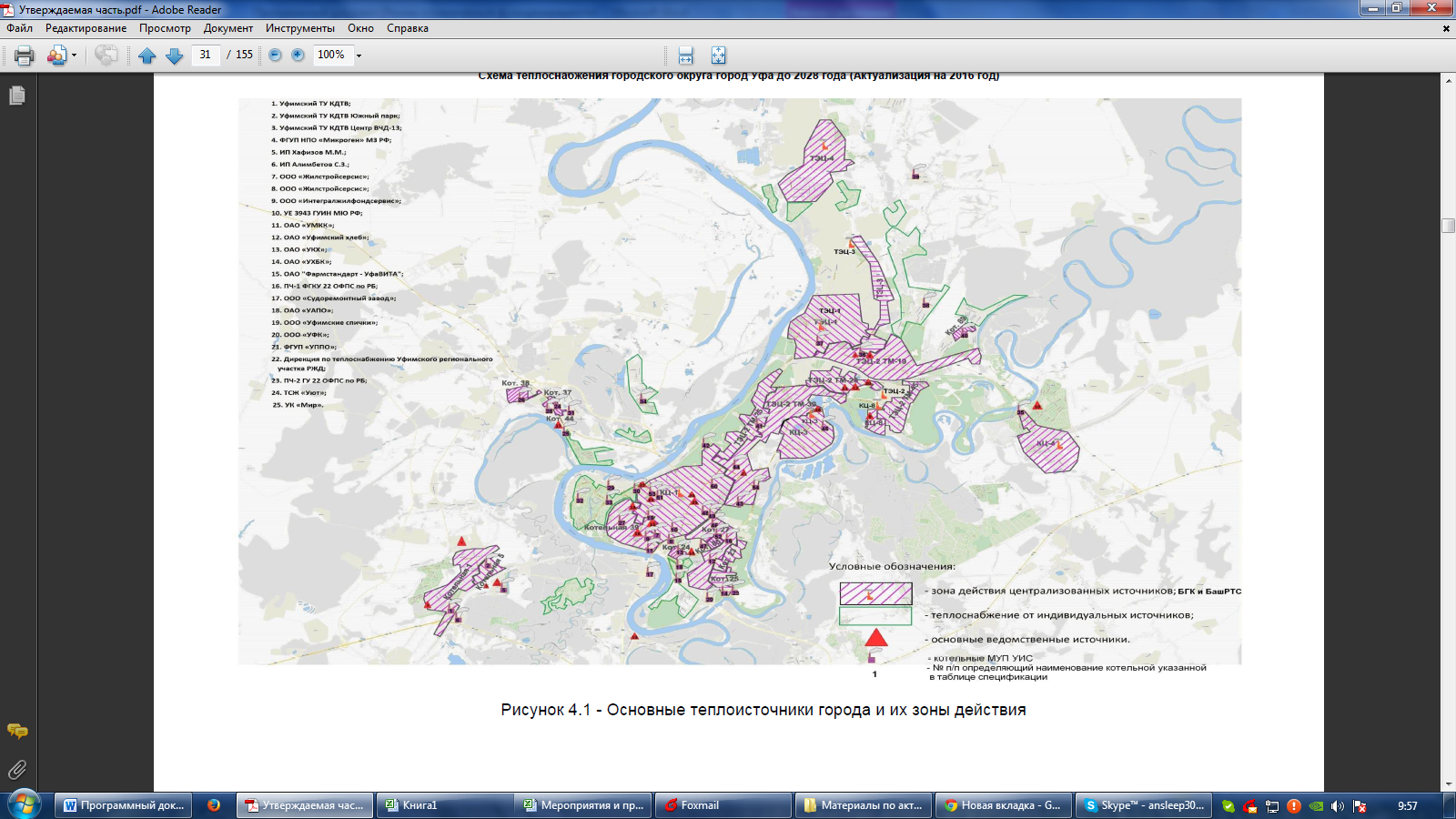 Рисунок 2.1.5.1 Зоны действия основных источников тепловой энергии на территории города УфаРадиус эффективного теплоснабжения – максимальное расстояние от теплопотребляющей установки до ближайшего источника тепловой энергии в системе теплоснабжения, при превышении которого подключение теплопотребляющей установки к данной системе теплоснабжения нецелесообразно по причине увеличения совокупных расходов в системе теплоснабжения.Подключение дополнительной тепловой нагрузки с увеличением радиуса действия источника тепловой энергии приводит к возрастанию затрат на производство и транспорт тепловой энергии и одновременно к увеличению доходов от дополнительного объема ее реализации. Радиус эффективного теплоснабжения представляет собой то расстояние, при котором увеличение доходов равно по величине возрастанию затрат. Для действующих источников тепловой энергии это означает, что удельные затраты (на единицу отпущенной потребителям тепловой энергии) являются минимальными.Результаты расчета эффективного радиуса теплоснабжения для основных источников тепловой энергии города Уфа приводятся в таблице 2.1.5.1.Таблица 2.1.5.1 – Расчет радиуса эффективного теплоснабженияИзменение перспективного радиуса эффективного теплоснабжения объясняется приростом тепловой нагрузки, изменением их зоны действия. Но можно заметить, что значительных изменений радиуса эффективного теплоснабжения не происходит. Это объясняется тем, что такие параметры как температурный график, удельная стоимость материальной характеристики тепловой сети, либо не менялись, либо их изменения не приводили к значительным изменениям радиуса эффективного теплоснабжения.Резервы и дефициты по зонам действия источников ресурсов и по городу Уфе в целомЗоны действия индивидуального теплоснабжения в городе Уфе сформированы в исторически сложившихся на территории города микрорайонах с индивидуальной малоэтажной жилой застройкой (преимущественно район Зауфимья и часть Забелья). Такие здания (одно-, двухэтажные, в большей части – деревянные), как правило, не присоединены к системам централизованного теплоснабжения. Теплоснабжение жителей осуществляется либо от индивидуальных газовых котлов, либо используется печное отопление.Теплоснабжение потребителей использующих на цели теплоснабжения индивидуальные источники от источников централизованной системы в перспективе является не целесообразным ввиду их достаточной удаленности от централизованной системы теплоснабжения.Показатели резерва и дефицита по зонам действия источников теплоснабжения в городе Уфе представлены в таблице 2.1.6.1.Таблица 2.1.6.1 – Показатели резерва и дефицита по зонам действия источников теплоснабжения в городе Уфе по состоянию на 01 января 2016 годаНадежность работы системыПредписания надзорных органов по запрещению дальнейшей эксплуатации основного оборудования или котельной как источника тепловой энергии – отсутствуют.Основным показателем работы теплоснабжающих предприятий является бесперебойное и качественное обеспечение тепловой энергией потребителей, которое достигается за счет повышения надежности теплового хозяйства. Для этого необходимо выполнять следующие мероприятия:обеспечение соответствия технических характеристик оборудования источников тепла и тепловых сетей условиям их работы;резервирование наиболее ответственных элементов систем теплоснабжения и оборудования;выбор схемных решений как для системы теплоснабжения в целом, так и по конфигурации тепловых сетей, повышающих надежность их функционирования;контроль теплоносителя по всем показателям качества воды, что обеспечит отсутствие внутренней коррозии и увеличение срока службы оборудования и трубопроводов;осуществление контроля затопляемости тепловых сетей, что позволит уменьшить наружную коррозию трубопроводов;комплексный учет энергоносителей (газ, электроэнергия, вода, теплота в системе отопления, теплота в системе горячего водоснабжения);АСУ ТП котлов с центральной диспетчеризацией функций управления эксплуатационными режимами;постоянный контроль над соблюдением температурных графиков тепловых сетей в зависимости от температуры наружного воздуха, удельных норм на выработку 1 Гкал по топливу, воде, химических реагентов и качественной подготовки источников теплоснабжения и объектов теплопотребления.Согласно замечаниям и предложениям Минэнерго РФ, полученным при утверждении схемы теплоснабжения, в данном разделе приводятся комментарии к показателям уровня надежности (графическое представление отображено на рисунках ниже).Показатели уровня надежности менее нормативных значений, определяемых средневзвешенной величиной отклонений температуры воды в подающем трубопроводе по источникам ООО «БГК» и ООО «БашРТС» наблюдаются по ТЭЦ-2 и КЦ-1. По источникам МУП «УИС» наихудшими показателями надежности обладают котельная № 27, 39 и котельная № 1.Показатели уровня надежности менее нормативных значений, определяемых суммарной приведенной продолжительностью прекращений подачи тепловой энергии по источникам ООО «БГК» и ООО «БашРТС» наблюдаются по ТЭЦ-1 и КЦ-1. По источникам МУП «УИС» наихудшими показателями надежности обладают котельная № 39.Вывод: в первую очередь необходимо заниматься реконструкцией тепловых сетей от ТЭЦ-1, ТЭЦ-2 и КЦ-1 находящихся на балансе ООО «БашРТС» и тепловой сети от котельных № 39 и № 27 находящихся на балансе МУП «УИС».Качество поставляемого ресурсаПараметры качества услуг теплоснабжения соответствуют требованиям, установленным в Постановлении Правительства Российской Федерации от 23 мая 2006 года № 307 «О порядке предоставления коммунальных услуг гражданам». В перспективе показатели качества должны соответствовать требованиям к качеству коммунальных услуг, утвержденных Постановлением Правительства Российской Федерации от 06 мая 2011 года № 354 «О предоставлении коммунальных услуг собственникам и пользователям помещений в многоквартирных домах и жилых домах».Основными показателями качества поставляемого ресурса являются продолжительность перерывов в снабжении тепловой энергией на цели отопления:плановое окончание отопительного сезона;плановое начало отопительного сезона;при ликвидации аварии продолжительность перерыва не превышает 4 часов.Основной задачей регулирования отпуска теплоты в системах теплоснабжения является поддержание заданной температуры воздуха в отапливаемых помещениях при изменяющихся в течение отопительного периода внешних климатических условий и заданной температуры горячей воды, поступающей в системы горячего водоснабжения, при изменяющемся в течение суток расходе этой воды. Системы теплоснабжения города Уфы проектировались на центральное качественное регулирование отпуска тепловой энергии. Проектный температурный график по зонам теплоснабжения от Уфимских ТЭЦ 150 – 70 °С был выбран во время развития систем централизованного теплоснабжения города в 50-х годах прошлого века и действует до настоящего времени со срезкой.На данный момент способ регулирования отпуска тепловой энергии от ТЭЦ – качественно-количественный.Температурный график работы тепловых 150 – 70 °С, согласно режимным картам работы тепловых сетей от уфимских ТЭЦ температурный график имеет срезку на 130 °С, при достижении которой осуществляется количественное регулирование теплоносителя.Потребители, подключенные по схемам с насосами смешения, оборудованные средствами автоматизации и с достаточной поверхностью нагрева, недостатка в тепле не испытывают: недостаток качества (температуры) теплоносителя компенсируется его количеством. Однако увеличение доли последних потребителей предъявляет к системе теплоснабжения жесткие требования:отпуск теплоносителя с источников тепловой энергии должен производиться по температурному графику без срезки (требование п. 7.11 СНиП 41-02-2003 «Тепловые сети»); в противном случае увеличение регулирования количеством теплоносителя на 30 % от расчетного по графику 150 – 70 °С приведет к неудовлетворительным изменениям в гидравлических режимах работы тепловых сетей;сетевые насосы на источниках тепла и подкачивающие насосы на насосных станциях должны быть оборудованы приводами с частотным регулированием, позволяющими регулировать частоту вращения вала насоса, а соответственно и расход теплоносителя.Проектный температурный график по зонам теплоснабжения от крупных котельных города Уфы 150 – 70 °С утвержден до настоящего времени.Согласно режимным картам работы тепловых сетей, уфимские КЦ, могут работать по температурному графику со срезкой на 130 °С, при достижении которой осуществляется количественное регулирование теплоносителя.Практически все ведомственные котельные работают по температурному графику 95/70 °С, реже встречаются графики 115/70 °С.Данные по фактическим температурным графикам для ведомственных котельных отсутствуют.Воздействие на окружающую средуУстановление предельно допустимых выбросов вредных веществ проектируемыми и действующими промышленными предприятиями в атмосферу производится в соответствии с ГОСТ 17.2.3.02-78.Показатели фактических выбросов загрязняющих веществ источников теплоснабжения города Уфы представлены в таблицах 2.1.9.1 – 2.1.9.3.Таблица 2.1.9.1 – Выброс в атмосферу специфических загрязняющих веществ ООО «БГК»Таблица 2.1.9.2 – Выброс в атмосферу специфических загрязняющих веществ ООО «БашРТС»Таблица 2.1.9.3 – Выброс в атмосферу специфических загрязняющих веществ МУП «УИС»По результатам расчетов рассеивания выбросов загрязняющих веществ от теплоисточников на существующее положение и перспективу можно сделать следующие выводы и рекомендации:При рассчитанных высотах дымовых труб для новых источников значения концентраций, загрязняющих веществ не превышает предельно допустимой концентрации на 2025 год. Таким образом, строительство новых котельных с рассчитанными значениями высот дымовых труб не приведет к значительному ухудшению экологической обстановки в предполагаемых районах строительства.При выдаче разрешений на строительство новых источников необходимо установить минимально необходимые высоты дымовых труб с учетом перспектив развития города.Для уменьшения воздействия на экологическую обстановку в северной части города рекомендуется полностью отказаться от использования мазута и его заменителей на ТЭЦ и КЦ, так как эти виды топлива являются основными источниками выброса диоксида серы и мазутной золы ТЭЦ (в пересчете на ванадий). Причем эти выбросы образуются не только при периодическом сжигании топлива, но и при его хранении. В качестве резервного топлива необходимо использовать природный газ из кольцевых газопроводов.Экологические проблемы города необходимо решать в комплексе, так как большими загрязнителями окружающей атмосферы может оказаться автотранспорт и крупные нефтехимические производства. Необходимо произвести оптимизацию городского пассажирского автотранспорта.При запланированном объеме застройки и рассчитанной динамике мощностей и потреблении котельно-печного топлива, ухудшения экологической обстановки, связанной с теплоснабжающими организациями, не ожидается. Специальных мероприятий не требуется.Тарифы, плата (тариф) за подключение (присоединение), структура себестоимости производства и транспорта ресурсаВ таблице 2.1.10.1 представлен свод решений об установлении тарифов в сфере теплоснабжения на 2016 год в соответствии с информацией, предоставленной ГК РБ по тарифам.Таблица 2.1.10.1 – База решений об установлении тарифов в сфере теплоснабжения на 2016 год в отношении организаций в городском округе город УфаПлата (тариф) за подключение в сфере теплоснабжения установлен для единых теплоснабжающих организаций города Уфы – ООО «БашРТС», МУП «УИС» (таблица 2.1.10.2).Таблица 2.1.10.2 – Действующие в городском округе город Уфа тарифы за подключение в сфере теплоснабжения, установленные на 2016 годАнализ структуры себестоимости производства и транспорта ресурса выполнен в отношении субъектов рынка теплоснабжения, являющихся значимыми поставщиками тепловой энергии (теплосетевыми организациями) в городе Уфа на основании общедоступной в соответствии со стандартами раскрытия информации за 2014 год (факт).ООО «БГК» - вид деятельности производство электрической и тепловой энергии.Рисунок 2.1.10.1 Структура себестоимости производства тепловой энергии ООО «Башкирская генерирующая компания», тысяч рублей.В структуре себестоимости услуги теплоснабжения, оказываемой ООО «БГК» на территории города Уфы, 77,30 % занимают расходы на топливо, 8,67 % расходы на оплату труда и отчисления на социальные нужды, расходы по иным статьям затрат занимают в структуре себестоимости ресурса менее 5 %. Расходы на ремонт основных фондов составили по результатам 2014 года 203 194 тысяч рублей или 2,05 % от общей стоимости производства тепловой энергии.ООО «Башкирские распределительные тепловые сети» – ЕТО.Рисунок 2.1.10.2 Структура себестоимости услуги теплоснабжения ООО «БашРТС», тысяч рублей.В структуре себестоимости услуги теплоснабжения ООО «БашРТС» 32,55 % занимают расходы на приобретение тепловой энергии у ООО «БГК», 20,56 % занимают расходы на топливо в целях производства собственной тепловой энергии, 12,49 % расходы на оплату труда и отчисления на социальные нужды. Расходы на ремонт основных фондов составили по результатам 2014 года 335 601 тысяч рублей или 5,54 % от общей стоимости услуги теплоснабжения, ремонт выполнен преимущественно подрядным способом.МУП «УИС» – ЕТО.Рисунок 2.1.10.3 Структура себестоимости услуги теплоснабжения МУП «УИС» (полный цикл), тысяч рублей.В структуре себестоимости услуги теплоснабжения, оказываемой МУП «УИС» (полный цикл) на территории города Уфы, 48,39 % занимают расходы на топливо, 18,94 % расходы на оплату труда и отчисления на социальные нужды, 9,14 % - амортизация, 7,42 % - расходы на приобретение электрической энергии. Расходы на ремонт основных фондов составили по результатам 2014 года 122 643,87 тысяч рублей или 4,87 % от общей стоимости услуги теплоснабжения.Рисунок 2.1.10.4 Структура себестоимости услуги теплоснабжения МУП «УИС» (передача тепловой энергии), тысяч рублей.В структуре себестоимости услуги передачи тепловой энергии, оказываемой МУП «УИС» на территории городского округа город Уфа, 60,14 % занимают расходы на оплату труда и отчисления на социальные нужды, 34,71 % - работы и услуги производственного характера, расходы по иным статьям затрат занимают в структуре себестоимости услуги передачи ресурса менее 5 %.ООО «Энергия» – передача тепловой энергии.Рисунок 2.1.10.5 Структура себестоимости передачи тепловой энергии ООО «Энергия», факт 2014 года, тысяч рублей.В структуре себестоимости услуги передачи тепловой энергии, оказываемой ООО «Энергия» на территории города Уфы, 38,36 % занимают расходы по оплате аренды основных производственных фондов, 27,16 % занимают расходы на оплату труда и отчисления на социальные нужды, 23,63 % - работы по оплате покупной тепловой энергии, расходы по иным статьям затрат в структуре себестоимости услуги передачи ресурса составляют менее 10 %.ОАО «РЖД» Куйбышевская дирекция – установлено три тарифа в сфере теплоснабжения в зависимости от территории осуществления деятельности.Станция УфаРисунок 2.1.10.6 Структура себестоимости услуги теплоснабжения ОАО «РЖД» Куйбышевская дирекция (Станция Уфа), факт 2014 года, тысяч рублейСтанция Дема ТЧРисунок 2.1.10.7 Структура себестоимости услуги теплоснабжения ОАО «РЖД» Куйбышевская дирекция (Станция Дема ТЧ), факт 2014 года, тысяч рублейСтанция Дема Центральный паркРисунок 2.1.10.8 Структура себестоимости услуги теплоснабжения ОАО «РЖД» Куйбышевская дирекция (Станция Дема Центральный парк), факт 2014 года, тысяч рублейОсобенностью структуры себестоимости услуги теплоснабжения ОАО «РЖД» Куйбышевская дирекция является отсутствие расходов на аренду имущества, внереализационных расходов, высокий удельный вес в структуре стоимости тепловой энергии расходов категории «Прочие» и расходов на ремонт основных фондов (в среднем 14,0%). ООО «Башнефть-Сервис НПЗ»Тарифы, установленные в отношении ООО «Башнефть-Сервис НПЗ», дифференцированы в зависимости от вида технологического цикла, типа теплоносителя и т.д. Структура производства и передачи ресурса ООО «Башнефть-Сервис НПЗ» графически представлена на рисунках 2.1.10.9 – 2.1.10.15.Рисунок 2.1.10.9 Структура себестоимости услуги теплоснабжения ООО «Башнефть-Сервис НПЗ» (производство № 3, теплоноситель – вода), факт 2014 года, тысяч рублейРисунок 2.1.10.10 Структура себестоимости услуги теплоснабжения ООО «Башнефть-Сервис НПЗ» (производство № 3, теплоноситель – пар), факт 2014 года, тысяч рублейПри производстве теплоносителя ООО «Башнефть-Сервис НПЗ» наибольшую долю затрат в себестоимости ресурса занимают расходы на оплату труда и отчислений на социальные нужды, расходы по аренде основных фондов, расходы на сырье, материалы и электрическую энергию незначительны, расходы на ремонт отсутствуют.Рисунок 2.1.10.11 Структура себестоимости услуги теплоснабжения ООО «Башнефть-Сервис НПЗ» (производство № 1, полный цикл, теплоноситель – вода), факт 2014 года, тысяч рублейРисунок 2.1.10.12 Структура себестоимости услуги теплоснабжения ООО «Башнефть-Сервис НПЗ» (производство № 1, полный цикл, теплоноситель – пар), факт 2014 года, тысяч рублейПри производстве ООО «Башнефть-Сервис НПЗ» тепловой энергии наибольшую долю затрат в себестоимости ресурса занимают расходы на покупку топлива – в среднем 54,50 %, расходы по аренде основных фондов – в среднем около 15,0 %, расходы на оплату труда и отчислений на социальные нужды – 10,0 %. Расходы на ремонт основных фондов занимают в структуре себестоимости услуги теплоснабжения в среднем 1,12 %.Рисунок 2.1.10.13 Структура себестоимости услуги теплоснабжения ООО «Башнефть-Сервис НПЗ» (производство № 2), факт 2014 года, тысяч рублейРисунок 2.1.10.14 Структура себестоимости услуги передачи тепловой энергии ООО «Башнефть-Сервис НПЗ» (теплоноситель – вода), факт 2014 года, тысяч рублейРисунок 2.1.10.15 Структура себестоимости услуги передачи тепловой энергии ООО «Башнефть-Сервис НПЗ» (теплоноситель – пар), факт 2014 года, тысяч рублейВ структуре себестоимости услуги передачи ООО «Башнефть-Сервис НПЗ» тепловой энергии наибольшую долю затрат в себестоимости ресурса занимают расходы по аренде основных фондов – в среднем около 54,71 %, расходы на оплату труда и отчислений на социальные нужды – 34,10 %. Расходы на ремонт основных фондов занимают в структуре себестоимости передачи тепловой энергии в среднем 1,50 %.Детальный анализ финансового состояния организации и себестоимости производства и передачи ресурса представлен в пункт 3.1.9 Обосновывающих материалов к Программе.Технические и технологические проблемы в системеИнженерно-технической анализ системы теплоснабжения города Уфы выявил следующие технические и технологические проблемы:значительный износ котельного оборудования;значительный износ тепловых сетей;отсутствие регулирования температуры подачи сетевой воды на вводе зданий (объектов теплоснабжения города).Существуют также технологические проблемы установки на котельных города Уфы когенерационных установок или строительства источника с комбинированной выработкой. Это отсутствие свободного места в условиях плотной жилой застройки (не выполняются требования наличия санитарно-защитной зоны), отсутствие резерва топлива (отсутствует возможность в условиях плотной жилой застройки прокладка новых газопроводов). Для нормальной работы газотурбинной установки необходим газопровод высокого давления либо установка дожимного компрессора (проблема, связанная с использованием установленной мощности ПГУ ТЭЦ-5 (Затонская ТЭЦ).Также в городе Уфа остро стоит проблема установки на вновь вводимые объекты, расположенные в зоне действия централизованных источников тепловой энергии, крышных котельных. Данные мероприятия, проводимые застройщиками, противоречат общим принципам организации отношений и основ государственной политики в сфере теплоснабжения, указанных в пункт 4, статьи 3 Федеральным законом от 27 июля 2010 года № 190-ФЗ «О теплоснабжении». Поскольку одним из основных принципов организации теплоснабжения в соответствии с Федеральным законом от 27 июля 2010 года № 190-ФЗ «О теплоснабжении» статьи 3 пункта 4 является развитие систем централизованного теплоснабжения, то организация индивидуального теплоснабжения в поселениях должна проводиться без ущерба централизованным системам теплоснабжения.Снижение среднегодовой загрузки оборудования (коэффициента использования установленной мощности) в системах централизованного теплоснабжения ведет к увеличению доли условно-постоянных расходов, что создает дополнительную нагрузку на потребителей тепловой энергии в рассматриваемой зоне.Таким образом, организация автономного (индивидуального) теплоснабжения для перспективных потребителей тепловой энергии в зонах централизованного теплоснабжения, равно, как и отключение существующих потребителей от источников централизованного теплоснабжения, противоречит федеральному законодательству и ведет к необоснованному увеличению тарифа для остальных потребителей тепловой энергии в зонах централизованного теплоснабжения.Краткий анализ существующего состояния системы электроснабженияИнституциональная структура (организации, работающие в данной сфере, действующая договорная система и система расчетов за поставляемые ресурсы)Институциональная структура организаций, работающих в сфере электроснабжения на территории городского округа город Уфа представлена в таблице 2.2.1.1.Таблица 2.2.1.1 – Институциональная структура организаций, работающих в сфере электроснабжения на территории городского округа город Уфа по состоянию на 21 декабря 2015 года, подтвердивших статус территориальных сетевых организаций на 2016 год** По данным раскрытия информации о территориальных сетевых организациях, размещенным на сайте ГК РБ по тарифам 29 октября 2015 года. В связи с изданием Постановления Правительства РФ № 184 от 28 февраля 2015 года «Об отнесении владельцев объектов электросетевого хозяйства к территориальным сетевым организациям» перечень ТСО может быть уточнен ГК РБ по тарифам при проведении ежегодных проверок на соответствие критериямХарактеристика системы ресурсоснабжения (основные технические характеристики источников, сетей, других объектов системы)Система электроснабжения города Уфа представляет собой совокупность электрических подстанций, понижающих и распределительных подстанций, питающих и распределительных линий и электроприемников, обеспечивающих снабжение электроэнергией технологических процессов коммунально-бытовых, промышленных и транспортных потребителей, расположенных на территории города. Электроэнергия потребляется жилыми и общественными зданиями, на наружное освещение, котельными, канализационными и водопроводными сооружениями и прочими потребителями.Система электроснабжения города представляет собой смешанную схему, в состав которой входят:количество подстанций – 51;количество трансформаторных подстанций и распределительных пунктов – 2143.Протяженность воздушных и кабельных линий электроснабжения:ВЛ 6 кВ – 330,39 км;ВЛ 10 кВ – 1058,537 км;ВЛ 0,4 кВ – 2449,775 км;КЛ 110 кВ – 56,28 км;КЛ 35 кВ – 40,998 км;КЛ 10 кВ – 350,075 км;КЛ 6 кВ – 1692,702 км;КЛ 0,4 кВ – 1704,82 км.Информация о центрах питания системы электроснабжения городской округ город Уфа представлены в таблице 2.2.2.1.Таблица 2.2.2.1 – Перечень трансформаторных подстанций внешнего контура системы электроснабжения города УфыБалансы мощности и ресурса (с указанием производства, отпуска, потерь при передаче, конечного потребления ресурса по группам потребителей)Информация необходимая для анализа и формирования сводного баланса мощности и ресурса в разрезе города Уфы не предоставлена. Выполнить анализ и сформировать баланс не представляется возможным.Доля поставки ресурса по приборам учетаДоля поставки электрической энергии по приборам учета составляет 98%.Зоны действия источников ресурсовИнформация необходимая для полноценного определения зон действия источников не предоставлена.Выполнить необходимый анализ не представляется возможным.Резервы и дефициты по зонам действия источников ресурсов по городу УфеИнформация необходимая для полноценного определения зон действия источников, а также резервов и дефицита мощности по ним не предоставлена.Выполнить необходимый анализ не представляется возможным.Надежность работы системыС целью повышения устойчивости функционирования системы электроснабжения города предусматриваются распределение потребителей города на категории по надежности электроснабжения.Категория надежности электроснабжения электроприемники определяется по ПУЭ 7 издания, СП 31-110-2003 «Проектирование и монтаж электроустановок жилых и общественных зданий», с учетом разделов действующих строительных норм и правил, таких как СНиП 2.04.03-85 «Канализация. Наружные сети и сооружения», СНиП 2.04.02-84* «Водоснабжение. Наружные сети и сооружения», СНиП II-35- 76 «Котельные установки» и других.Большая часть потребителей города относится ко II категории – детские учреждения, больницы, учебные заведения, общежития общей вместимостью свыше 50 человек, гостиницы, комбинаты бытового обслуживания с количеством рабочих мест свыше 50, установки тепловых сетей и котельных и другие электроприемники. Канализационные очистные сооружения и канализационные насосные станции, не допускающие перерыва или снижения подачи сточных вод, водопроводные очистные сооружения и насосные станции (число жителей более 50 тыс. чел.), противопожарные устройства (пожарные насосы, системы подпора воздуха, дымоудаления, пожарной сигнализации, оповещения при пожаре), лифты и другие электроприемники, которые относятся к потребителям I категории.В городе Уфа схема электроснабжения полностью соответствует категорийности потребителей по надежности.В рамках настоящей программы для обеспечения надежности электроснабжения потребителей города Уфы, предусмотрена реконструкция линий электропередач и трансформаторных подстанций по мере достижения предельного нормативного срока службы.Качество поставляемого ресурсаПоказатели качества электрической энергии, методы их оценки и нормы определяет Межгосударственный стандарт: «Электрическая энергия. Совместимость технических средств электромагнитная. Нормы качества электрической энергии в системах электроснабжения общего назначения» ГОСТ 13109-97. В таблице 2.2.8.1 приведены основные показатели качества электрической энергии и наиболее вероятные причины отклонения от нормативных показателей.Таблица 2.2.8.1 – Показатели качества электрической энергииВыполнить оценку ситуации по данному разделу в части качества поставляемой электрической энергии не представляется возможным в связи с отсутствием необходимой информации.Воздействие на окружающую средуОдним из видов загрязнения окружающей среды является электромагнитное загрязнение. Главными их источниками являются электростанции и подстанции, телевизионные и радиолокационные станции, высоковольтные линии электропередач, электротранспорт и др.Мерой воздействия электромагнитных полей является напряженность поля. Поля повышенной напряженности оказывают негативное воздействие на организм человека, вызывают расстройства нервной системы, головную боль, утомляемость, развитие неврозов, бессонницу и т.д.В целях снижения отрицательного воздействия организации, промышленные объекты и производства, группы промышленных объектов и сооружения, являющиеся источниками электромагнитного загрязнения, необходимо отделять санитарно-защитными зонами от территории жилой застройки, ландшафтно-рекреационных зон, зон отдыха, территорий курортов, санаториев, домов отдыха, стационарных лечебно-профилактических учреждений, территорий садоводческих товариществ и коттеджной застройки, коллективных или индивидуальных дачных и садово-огородных участков.Защитные зоны от линий электропередачи напряжением 6, 35, 110, 220, 500 кВ устанавливаются в размере 10, 15, 20, 25, 30 метров в обе стороны от вертикальной проекции крайних проводов, в соответствии с «Правилами установления охранных зон объектов электросетевого хозяйства и особых условий использования земельных участков, расположенных в границах таких зон», утвержденными Постановлением Правительства Российской Федерации от 24 февраля 2009 года № 160.Санитарный разрыв для линии электропередачи 500 кВ устанавливается в размере 30 м согласно с СанПиН 2.2.1/2.1.1.1200-03 «Санитарно-защитные зоны и санитарная классификация предприятий, сооружений и иных объектов».Тарифы, плата (тариф) за подключение (присоединение), структура себестоимости производства и транспорта ресурсаВ таблице 2.2.10.1 представлен свод решений об установлении тарифов и платы за присоединение в сфере электроснабжения на 2016 год в соответствии с информацией, предоставленной Государственного комитета Республики Башкортостан по тарифам по организациям, подтвердившим статус территориальных сетевых организаций на 2016 год.Таблица 2.2.10.1 – База решений об установлении тарифов и платы за присоединение в сфере электроснабжения на 2016 годАнализ структуры себестоимости производства и транспорта ресурса выполнен в отношении субъектов рынка электроснабжения, являющихся значимыми поставщиками электрической энергии (энергосбытовой организации и ТСО с долей НВВ в котловой выручке более 0,1%) в городском округе город Уфа на основании общедоступной в соответствии со стандартами раскрытия информации за 2014 год (факт) и утверждено на 2015 год.ООО «ЭСКБ» – сбыт электрической энергииРисунок 2.2.10.1 Структура себестоимости сбыта электрической энергии ООО «ЭСКБ» (факт 2014 года)В структуре себестоимости сбыта электрической энергии ООО «ЭСКБ» 3,22 % занимают собственно расходы ООО «ЭСКБ», 68,79 % - расходы на приобретение электрической энергии у ООО «БГК», 27,99 % - расходы по оплате услуг ТСО.ООО «Башкирэнерго» – передача электрической энергии.НВВ ТСО складываются из подконтрольных расходов, неподконтрольных расходов, компенсации ранее неучтенных расходов (или полученного избытка) прошлых лет и инвестиций в тарифе.К подконтрольным расходам относится: материалы, оплата труда, работы производственного характера, прочие расходы, в том числе расходы на ремонт. Неподконтрольные расходы складываются из расходов на оплату электрической и тепловой энергии на хозяйственные нужды, налогов, отчислений на социальные нужды, аренды и лизинга, амортизации, погашение займов, капитальных вложений.Рисунок 2.2.10.2 Структура НВВ ООО «Башкирэнерго» (утверждено на 2015 года), тысяч рублей.До 2015 года ООО «Башкирэнерго» при регулировании применялся метод долгосрочной индексации, с 2015 года применяется метод доходности инвестированного капитала, при этом величина утвержденной НВВ на 2015 год ниже аналогичного показателя 2014 года на 43,91 %. Расходы на ремонт и капитальные вложения на развитие производства в структуре НВВ ООО «Башкирэнерго» на 2015 год отсутствуют. Планируемая рентабельность деятельности – 16,89 %.ООО «Башкирская сетевая компания» – передача электрической энергии.Рисунок 2.2.10.3 Структура НВВ ООО «Башкирская сетевая компания» (утверждено на 2015 год), тысяч рублей.ООО «Башкирская сетевая компания» применяет метод долгосрочной индексации при тарифном регулировании. В структуре НВВ на передачу электрической энергии особо следует выделить долю инвестиций на развитие производства за счет тарифных источников – 33,77 % от стоимости передачи электрической энергии.ООО «Электрические сети» города Уфы – передача электрической энергии.Рисунок 2.2.10.4 Структура НВВ ООО «Электрические сети» города Уфы (утверждено на 2015 год), тысяч рублей.В структуре НВВ ООО «Электрические сети» города Уфы преобладают подконтрольные расходы (55,56 %), расходы на ремонт и капитальные вложения на развитие производства в структуре НВВ на 2015 год отсутствуют. Планируемая рентабельность деятельности – 6,77 %.ГАУ РНТИК «Баштехинформ» - передача электрической энергии.Рисунок 2.2.10.5 Структура НВВ ГАУ РНТИК «Баштехинформ» (утверждено на 2015 год), тысяч рублей.В структуре НВВ ГАУ РНТИК «Баштехинформ» преобладают подконтрольные расходы (61,77 %), расходы на ремонт составляют 14,32 %, капитальные вложения на развитие производства 9,39 %. Планируемая рентабельность деятельности – 14,44 %.Куйбышевская дирекция по энергообеспечению структурное подразделение Трансэнерго – филиала ОАО «РЖД» - передача электрической энергии.Рисунок 2.2.10.6 Структура НВВ Куйбышевской дирекции по энергообеспечению структурное подразделение Трансэнерго – филиала ОАО «РЖД» (утверждено на 2015 год), тысяч рублей.В структуре, утвержденной на 2015 год НВВ Куйбышевской дирекции по энергообеспечению структурное подразделение Трансэнерго – филиала ОАО «РЖД» расходы на ремонт основных фондов отсутствуют, в 2014 году расходы на ремонт также не осуществлялись.ООО «ГИП-Энерго» - передача электрической энергии.Рисунок 2.2.10.7 Структура ООО «ГИП-Энерго» (утверждено на 2015 год), тысяч рублей.В структуре НВВ ООО «ГИП-Энерго» преобладают подконтрольные расходы (70,95 %), расходы на ремонт составляют 7,26 %, капитальные вложения на развитие производства 10,03 %. Планируемая рентабельность деятельности – 30,15 %.Детальный анализ финансового состояния организации и себестоимости производства и передачи ресурса представлен в п. 3.2.9 Обосновывающих материалов к Программе.Технические и технологические проблемы в системеОсновной проблемой является рост нагрузок и недостаточная надежность системы электроснабжения связанной с физическим и моральным износом оборудования трансформаторных и распределительных подстанций, а также линий электропередач.Краткий анализ существующего состояния системы водоснабженияИнституциональная структура (организации, работающие в данной сфере, действующая договорная система и система расчетов за поставляемые ресурсы)В соответствии с Постановлением главы Администрации городского округа город Уфа Республики Башкортостан № 2604 от 26 июня 2015 года гарантирующей организацией, осуществляющей холодное водоснабжение на территории города Уфы является МУП «Уфаводоканал».Зоной деятельности МУП «Уфаводоканал» как гарантирующей организации является территория городского округа город Уфа Республики Башкортостан.МУП «Уфаводоканал» обеспечивает холодным водоснабжением потребителей (физических и юридических лиц), заключает договоры с ними в пределах зоны осуществляемой деятельности.Помимо гарантирующей организации на территории городского округа город Уфа холодное водоснабжение осуществляют следующие организации:ООО «Башнефть-Сервис НПЗ» осуществляет: подъем и отпуск технической воды потребителям (все категории потребителей, исключая население);покупку питьевой воды со стороны и ее отпуск потребителям (все категории потребителей, исключая население);транспортировку воды потребителям (все категории потребителей, исключая население).Куйбышевская дирекция по тепловодоснабжению структурное подразделение Центральной дирекции по тепловодоснабжению филиала ОАО «РЖД» осуществляет:подъем и отпуск технической и питьевой воды потребителям всех категорий;покупку питьевой воды со стороны и ее отпуск потребителям;транспортировку воды потребителям категории население.ОАО «УКХП» город Уфа осуществляет:подъем и отпуск питьевой воды потребителям всех категорий.ЗАО «Фирма «Мир» осуществляет:покупку питьевой воды со стороны и ее отпуск потребителям (все категории потребителей, исключая население).ОАО «Славянка» Екатеринбургский филиал (до 01 июня 2015 года, после 01 июня 2015 года тарифное предложение подано АО «ГУ ЖКХ»), осуществляет:покупку питьевой воды со стороны и ее отпуск потребителям (все категории потребителей), в том числе потребителям военного городка № 63 городского округа город Уфа.Графически институциональная структура системы холодного водоснабжения представлена на рисунке 2.3.1. Информация представлена в разрезе основных этапов технологического цикла с указанием:доли объема воды, поднимаемой с водозаборов организаций в процентном соотношении от общего объема поднятой воды в городе Уфе по данным за 2014 год;доли объема воды, отпускаемой потребителям в процентном соотношении от общего объема отпуска воды в городском округе город Уфа по данным за 2014 год.Более детальная информация в разрезе организаций, осуществляющих свою деятельность в сфере холодного водоснабжения на территории города Уфы представлена в п. 3.3.1 Обосновывающих материалов.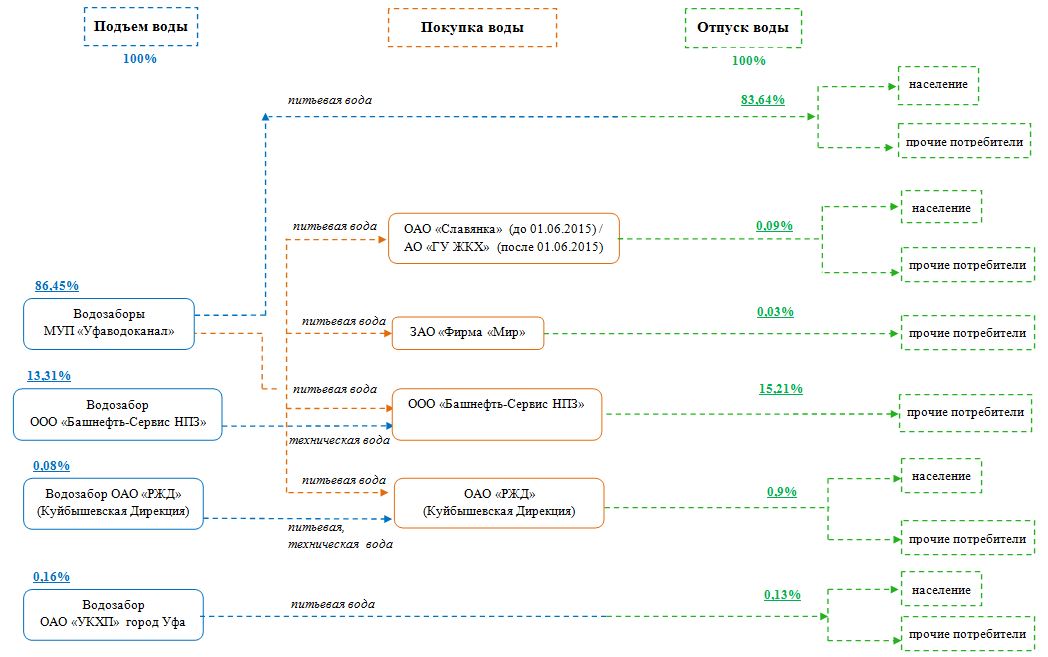 Рисунок 2.3.1 Институциональная структура системы холодного водоснабженияХарактеристика системы ресурсоснабжения (основные технические характеристики источников, сетей, других объектов системы)МУП «Уфаводоканал» Система водоснабжение в города Уфы централизованная, включает в себя:семь водозаборов, в том числе шесть подземных инфильтрационных водозаборов (Южный, Северный, Изякский, Демский, Шакшинский, Кооперативная поляна), и один открытый речной водозабор (Северный ковшовый водозабор) общей проектной мощностью 811 тыс. м3/сут.;станцию водоподготовки из открытого водоисточника;10 насосных станций 2-го и 3-го подъемов;около 1700 км магистральных водоводов и водоразводящих сетей.Инфильтрационные водозаборы города Уфы эксплуатируются за счет водоносного горизонта, приуроченного к песчано-гравийно-галечниковым отложениям рек Уфы и Белая. Вода инфильтрационных водозаборов, проходя естественную фильтрацию через природные слои, очищается от многих загрязнений, поэтому не требует дополнительной очистки кроме обеззараживания.В состав водозаборов входят 263 скважины, эксплуатируются из которых 254 скважины и три лучевых водозабора. Суммарная мощность инфильтрационных водозаборов – 411 тыс.м3/сут.Южный инфильтрационный водозабор состоит из 120 линейно расположенных скважин глубиной 20 – 30 м. Водозабор эксплуатируется с 1953 года Северный инфильтрационный водозабор состоит из 53 линейно расположенных скважин и 3-х лучевых водозаборов. Водозабор эксплуатируется с 1968 года. Изякский инфильтрационный водозабор состоит из 54 скважин. Водозабор эксплуатируется с 1986 года. Шакшинский инфильтрационный водозабор состоит из 13 скважин. Водозабор эксплуатируется с 1977 года. Демский инфильтрационный водозабор вдоль левого берега р. Белой на острове Козарез, представляет собой линейный ряд скважин в количестве 18 штук. Водозабор эксплуатируется с 1962 года. Водозабор Кооперативная поляна состоит из 5 скважин. Водозабор эксплуатируется с 2001 года.Открытый речной водозабор (Северный ковшевой водозабор) введен в эксплуатацию в 1994 году. Проектная производительность водозабора 400 тыс.м3/сутки. В состав его водозаборных сооружений входят водоприемный ковш, водоприемник, насосная станция 1-го подъема. Вода от водозабора по двум ниткам водоводов диаметром , протяженностью  каждая, насосной станцией I-го подъема подается на площадку II подъема, где расположен комплекс очистных сооружений.Очистные сооружения Северного ковшевого водозабора введены в эксплуатацию в 1993 году. Вода проходит 2 ступени углевания, механическую очистку на горизонтальных отстойниках и скорых фильтрах. Обеззараживание воды осуществляется в две стадии: ультрафиолетовое обеззараживание и первичное хлорирование перед подачей воды на очистку, и вторичное обеззараживание жидким хлором после очистки перед подачей воды потребителям.  Проектная производительность станции водоподготовки – 200 тыс.м3/сут.Подача воды потребителям осуществляется насосной станцией 2-го подъема, производительностью 200 тыс.м3/сут.На балансе МУП «Уфаводоканал» находятся 10 водопроводных станций, в том числе 6 насосных станций II подъема состоящих из 9 машинных залов, 2 насосных станции III подъема состоящих из 3 машинных залов, 2 подкачивающие насосные станции. Данные о насосных станциях приведены в таблице 3.3.2.2 Обосновывающих материалов.Общая протяженность водопроводных сетей –  (по состоянию на 01 января 2015 года), в том числе: магистральные водоводы – , уличной водопроводной сети – , внутриквартальной и внутридомовой сети – .Поставку технической воды на нужды промышленных предприятий в городе Уфе осуществляет ООО «Башнефть-Сервис НПЗ» и Куйбышевская дирекция по тепловодоснабжению структурное подразделение Центральной дирекции по тепловодоснабжению филиала ОАО «РЖД».Балансы мощности и ресурса (с указанием производства, отпуска, потерь при передаче, конечного потребления ресурса по группам потребителей)Структура поставки воды в город Уфа сложилась следующим образом, самым крупным поставщиком ресурса и гарантирующей организацией является МУП «Уфаводоканал» доля которого в водоснабжении города составляет            83,64 %. МУП «Уфаводоканал» обеспечивает водой питьевого качества население, бюджетофинансируемые организации и прочих потребителей. Доля ООО «Башнефть-Сервис НПЗ» составляет 15,21 % от общего объема отпущенной потребителям воды. ООО «Башнефть-Сервис НПЗ» поставляет техническую воду прочим потребителям. На долю ОАО «РЖД» Куйбышевская дирекция приходится 0,90 % потребления. ОАО «РЖД» Куйбышевская дирекция обеспечивает питьевой водой население, бюджетофинансируемые организации и прочих потребителей, также поставляет техническую воду прочим потребителям. Также в поставке воды потребителям участвуют ОАО «УКХП» (0,13 %), ЗАО «Фирма «Мир» (0,03 %), ОАО «Славянка» (0,09 %) суммарная доля которых составляет 0,25 %. Эти организации поставляют ресурс населению, бюджетофинансируемым организациям и прочим потребителям.Структура поставки воды в муниципальном образовании городской округ город Уфа представлен в виде диаграммы на рисунке 2.3.3.1.Рисунок 2.3.3.1 Структура поставки воды в городе УфеСуммарный объем реализации воды за 2015 год составил 119 147,41 тыс. м3. Потери в сетях водоснабжения составили 23 078,65 тыс. м3 или. Столь значительные потери связаны не только с аварийными ситуациями и порывами на водопроводных сетях, но и с наличием незаконных врезок в сети водоснабжения. Расход воды на технологические нужды (собственные нужды водозабора) составляет 22 443,53 тыс. м3 или 4,8 %, данный расход связан необходимостью промывки фильтров. Сведения о фактическом потреблении воды за 2015 год приведены в таблице 2.3.3.1.Таблица 2.3.3.1 – Баланс фактического потреблении воды в городе Уфа за 2014 год Доля поставки ресурса по приборам учетаОтпуск коммунальных ресурсов, счета за которые выставлены по показаниям приборов учета предприятия МУП «Уфаводоканал» городского округа город Уфа Республики Башкортостан за первое полугодие 2015 года представлен в таблице 2.3.4.1.Таблица 2.3.4.1 – Отпуск коммунального ресурса по приборам учета за первое полугодие 2015 года МУП «Уфаводоканал»Данные таблицы 2.3.4.1 свидетельствуют о том, что обеспеченность жилищного фонда поставкой холодной воды по приборам учета составляет 85,6 %, горячей воды 79,3 %. Бюджетофинансируемым организациям по приборам учета холодной воды поставляется 99,3 %, горячей воды 99,9 %. У прочих потребителей 100 % холодной воды поставляется по приборам учета, 99,4 % горячей воды.Общая доля объема отпуска холодной воды, счет за которую выставлен по показаниям приборов учета составляет 89,8 %, Доля объема отпуска горячей воды, счет за которую выставлен по показаниям приборов учета составляет 80,4 %.Зоны действия источников ресурсовМУП «Уфаводоканал»Систему водоснабжения города Уфы снабжают 7 водозаборов: Южный инфильтрационный водозабор;Северный Ковшовый водозабор;Северный инфильтрационный водозабор;Изякский инфильтрационный водозабор;Шакшинский инфильтрационный водозабор;Подземный водозабор Кооперативная поляна;Инфильтрационный водозабор Демский («Козарез»).Южный инфильтрационный водозабор питает:нижняя зона (Кировский район и Нижегородка);часть Верхней зоны совместно с Северным Ковшовым водозабором (Советский район, южную часть города до Центрального рынка); подзона Дема совместно с водозабором «Козарез».Северный Ковшовый водозабор питает:зона Северного ковшевого водозабора и нового машинного зала совместно с водозабором Северным инфильтрационным водозабором (микрорайоны Сипайлово, Инорс, Лихачевский промрайон);подзона Затон (микрорайоны Затон, 8 Марта, Некрасово, Тихая Слобода, Летчиков);часть Верхней зоны совместно с Южным инфильтрационным водозабором (Октябрьский и Орджоникидзевский районы, северную часть города от городского дворца культуры до Центрального рынка);Непейцевскую зону.Северный инфильтрационный водозабор питает:зону Северного ковшевого водозабора и нового машинного зала совместно с водозабором Северным Ковшовым водозабором (часть микрорайона Черниковка);питьевую зону совместно с Изякским инфильтрационным водозабором (часть микрорайона Черниковка).Изякский инфильтрационный водозабор питает:промышленную зону (часть города севернее микрорайона Черниковка);питьевую зону совместно с Северным инфильтрационным водозабором (часть микрорайона Черниковка).Шакшинский инфильтрационный водозабор питает:микрорайон Шакша.Подземный водозабор Кооперативная поляна питает:частный сектор Кооперативная поляна;торговые центры «Метро», «Мега-Уфа», «Леруа Мерлен», «Касторама».Инфильтрационный водозабор «Козарез» питает:микрорайон Дема совестно с водозабором Южным инфильтрационным водозабором.Екатеринбургский филиал ОАО «Славянка»Екатеринбургский филиал ОАО «Славянка» питает:военный городок на территории МО городской округ город Уфа.ООО «Башнефть-Сервис НПЗ»ООО «Башнефть-Сервис НПЗ» питает:промзону на территории города Уфы.Куйбышевская дирекция по тепловодоснабжению структурное подразделение Центральной дирекции по тепловодоснабжению филиала ОАО «РЖД»Водозабор ОАО «РЖД»  питает:район станции Дема и станции Уфа.Резервы и дефициты по зонам действия источников ресурсов и по городу Уфе в целомМУП «Уфаводоканал»Производительность Южного инфильтрационного водозабора в настоящее время составляет  150 тыс.м3/сут. Возможная производительность водозабора 240 тыс.м3/сут. Производительность Северного ковшевого водозабора составляет 160 тыс.м3/сут. Возможная производительность водозабора 200 тыс.м3/сут. Производительность Северного инфильтрационного водозабора в настоящее время составляет 25 тыс.м3/сут. Возможная производительность водозабора 60 тыс.м3/сут. Производительность Изякского инфильтрационного водозабора в настоящее время составляет 35 тыс.м3/сут. Возможная производительность водозабора 51 тыс.м3/сут. Производительность Шакшинского инфильтрационного водозабора в настоящее время составляет 12 тыс.м3/сут. Возможная производительность водозабора 12 тыс.м3/сут. Производительность подземного водозабора Кооперативная поляна в настоящее время составляет 0,9 тыс.м3/сут. Возможная производительность водозабора 0,9 тыс.м3/сут. Производительность инфильтрационного водозабора «Козарез» не более 5 тыс.м3/сут. Забор воды из источника водоснабжения город Уфа имеет резерв производственных мощности до 43 %. В таблице 3.4.6.1 Обосновывающих материалов представлена полная разбивка мощностей ресурса по зонам действия с указанием процента резерва мощности.Надежность работы системыСредний износ сетей составляет 70 %. Протяженность сетей нуждающихся в замене – 1275,2 км.В 2014 году зафиксировано 58 аварий продолжительностью более 8 часов.Южный инфильтрационный водозабор расположен в черте города и под влиянием промзоны происходит перенос загрязнений к Южному водозабору поверхностными стоками, инфильтрацией и аэрозолями.Объем резервуарного парка системы водоснабжения города Уфы составляет    25 – 30 % от суточной подачи воды в сеть, что не отвечает современным требованиям, принятым в мировой практике, когда на водопроводах резервируются суточные и более запасы воды.Особенности эксплуатации резервуаров чистой воды, а также ошибки при их проектировании и строительстве снижают коэффициент использования регулирующего объема резервуарного парка. Фактически в настоящее время возможно использование только около 40 – 60 % имеющейся емкости резервуаров, что не покрывает дефицит воды в часы максимального водоразбора. Это приводит к частым включениям насосных агрегатов, повышению вероятности возникновения гидроударов в системе и снижению надежности всей системы водоснабжения города.Большинство насосных станций не имеют систем плавного регулирования работы насосных агрегатов, что обусловлено использованием насосных агрегатов отечественного производства с высоковольтными двигателями 6 кВ и длительным сроком окупаемости проектов при внедрении высоковольтных преобразователей частоты.Износ насосного оборудования составляет 80 %. Полный перечень насосного оборудования представлен в таблице 3.3.2.2 Обосновывающих материалов.Качество поставляемого ресурсаВода, поднимаемая из подземных источников, соответствует СанПиН 2.1.4.1074-01 «Питьевая вода. Гигиенические требования к качеству воды централизованных систем питьевого водоснабжения. Контроль качества» и подается потребителю без предварительной очитки, пройдя процесс обеззараживания. На сегодняшний день, часть скважин Южного инфильтрационного водозабора не соответствует нормативным требованиям по общей жесткости. Общая жесткость отдельных скважин достигает 22-28 мг/л при нормативе 7о жесткости.Поверхностные воды Северного ковшевого водозабора, пройдя очистку на водопроводных очистных сооружениях, соответствуют требованиям СанПиН 2.1.4.1074-01 «Питьевая вода. Гигиенические требования к качеству воды централизованных систем питьевого водоснабжения. Контроль качества».Результаты лабораторных исследований за 2015 год представлены в таблице 2.3.8.1.Таблица 2.3.8.1 – Результаты химического исследования питьевой воды за 2015 годВоздействие на окружающую средуСистема водоснабжения не оказывает вредного воздействия на окружающую среду.Водоприемные окна перекрыты фильтрующими кассетами (48 шт.) с гравийным заполнением, которые являются рыбозащитными устройствами.Промывная вода фильтров отстаивается, после чего подается в «голову» сооружений. В цехе обработки осадка производится обезвоживание осадка от промывной воды скорых фильтров и осадка из отстойников на камерных фильтр-прессах циклического действия с микропроцессорной системой автоматического управления. Влажность осадка снижается с 98 % до 50 – 60 %. После обезвоживания осадок удаляется по системе транспортеров и вывозится в места складирования.Тарифы, плата (тариф) за подключение (присоединение), структура себестоимости производства и транспорта ресурсаАнализ финансового состояния организаций водопроводно-канализационного хозяйства города УфыПроведение анализа финансового состояния, а также анализа структуры тарифов, сопоставление утвержденной структуры тарифов с фактическими показателями финансово-хозяйственной деятельности производится с целью выявления наличия (отсутствия) возможности финансирования части мероприятий настоящей программы за счет собственных средств организации – тарифных источников, прибыли, через привлечение заемных средств и т.д. МУП «Уфаводоканал»Результирующая оценка финансового состояния МУП «Уфаводоканал» представлена в таблице 2.3.10.1.Таблица 2.3.10.1 – Оценка финансового состояния МУП «Уфаводоканал»Финансовое состояние организации в целом характеризуется как кризисное, что объясняется наличием дефицита денежных средств, краткосрочных финансовых вложений и дебиторской задолженности, наличием просроченных обязательств, а также просроченной дебиторской задолженности. Результирующие показатели рентабельности отрицательные, что объясняется наличием непокрытого убытка.Основываясь на результатах диагностики финансово-хозяйственной деятельности МУП «Уфаводоканал» рекомендуется предусмотреть возможность бюджетного финансирования на реализацию части мероприятий  в сфере холодного водоснабжения.Детальные расчеты анализа финансово-хозяйственной деятельности представлены в п. 3.3.9 Обосновывающих материалов к Программе.ООО «Башнефть-Сервис НПЗ»Результирующая оценка финансового состояния ООО «Башнефть-Сервис НПЗ» представлена в таблице 2.3.10.2.Таблица 2.3.10.2 – Оценка финансового состояния ООО «Башнефть-Сервис НПЗ»Финансовое состояние в целом характеризуется как кризисное: имеющиеся источники средств на 95,21 % сформированы за счет заемного капитала, наблюдается дефицит денежных средств, краткосрочных финансовых вложений и краткосрочной дебиторской задолженности. При этом стоит отметить, что по результатам 2013-2014 годов деятельность предприятия прибыльная, с низкими показателями рентабельности.Основываясь на результатах диагностики финансово-хозяйственной деятельности ООО «Башнефть-Сервис НПЗ» рекомендуется предусмотреть возможность бюджетного финансирования на реализацию части мероприятий  в сфере холодного водоснабжения.Детальные расчеты анализа финансово-хозяйственной деятельности представлены в п. 3.3.9 Обосновывающих материалов к Программе.ЗАО «Фирма «Мир»Результирующая оценка финансового состояния ЗАО «Фирма «Мир» представлена в таблице 2.3.10.3.Таблица 2.3.10.3 – Оценка финансового состояния ЗАО «Фирма «Мир»ЗАО «Фирма «Мир» в целом характеризуется как предприятие с нормальной финансовой устойчивостью: имеющиеся источники средств на 43,85 % сформированы за счет собственного капитала, наблюдается профицит денежных средств, краткосрочных финансовых вложений и краткосрочной дебиторской задолженности, отсутствует просроченная дебиторская и кредиторская задолженности. По результатам 2013-2014 годов деятельность предприятия прибыльная, рентабельная.Детальные расчеты анализа финансово-хозяйственной деятельности представлены в п. 3.3.9 Обосновывающих материалов к Программе.ОАО «Славянка» Екатеринбургский филиалРезультирующая оценка финансового состояния Екатеринбургского филиала ОАО «Славянка» представлена в таблице 2.3.10.4.Таблица 2.3.10.4 – Оценка финансового состояния Екатеринбургского филиала ОАО «Славянка»В результате оценки финансового состояния Екатеринбургского филиала ОАО «Славянка» констатируется неустойчивое финансовое состояние: имеющиеся источники средств сформированы за счет собственного капитала на 3,44 %, наблюдается дефицит денежных средств, краткосрочных финансовых вложений и краткосрочной дебиторской задолженности, имеется просроченная дебиторская задолженность. По результатам 2013-2014 годов деятельность предприятия убыточная. При этом в качестве положительных факторов необходимо отметить отсутствие просроченных обязательств, и рентабельность реализованных услуг, которая составила 6,79 %.Детальные расчеты анализа финансово-хозяйственной деятельности представлены в п. 3.3.9 Обосновывающих материалов к Программе.Тарифы на питьевую и техническую воду, транспортировку воды, установленные городе Уфа.В таблице 2.3.10.5 представлены действующие на момент разработки Программы тарифы в сфере холодного водоснабжения, установленные на 2016 год.Таблица 2.3.10.5 – Тарифы в сфере холодного водоснабжения, установленные организациям ВКХ, оказывающим свои услуги на территории города Уфы, на 2016 годТарифы (плата) за подключение к централизованным системам водоснабженияДанные об установленном тарифе на подключение к централизованным системам холодного водоснабжения представлены в таблице 2.3.10.6.Таблица 2.3.10.6 – Данные об установленной плате за подключение к централизованным системам холодного водоснабженияСтруктура себестоимости производства и транспорта ресурсаМУП «Уфаводоканал»МУП «Уфаводоканал» установлен тариф на питьевую воду.Фактически сложившаяся в 2014 году структура себестоимости услуги питьевого водоснабжения графически представлена на рисунке 2.3.10.1.Рисунок 2.3.10.1 Структура себестоимости услуги питьевого водоснабжения МУП «Уфаводоканал»Наибольший удельный вес в себестоимости услуги питьевого водоснабжения занимают расходы на оплату труда основного производственного персонала (ОПП) (35,87 %), покупаемая электрическая энергия (20,24 %), отчисления на соц. нужды ОПП (11,02 %), амортизация (10,58 %).Предприятием подано предложение об установлении тарифов на период до 2018 года. В соответствии с предложенными показателями темп прироста НВВ в период 2015-2018 годов составит 21,16 %, темп прироста годового объема отпускаемой в сеть воды составит 16,67 %. Рост расчетной величины тарифа, предложенного предприятием, в период 2015-2018 годов составит 29,76 %.Исходные данные для проведения вышеуказанного анализа представлены в п. 3.3.9 Обосновывающих материалов к Программе. ООО «Башнефть-Сервис НПЗ»ООО «Башнефть-Сервис НПЗ» установлены тарифы на питьевую и техническую воду, а также тариф на транспортировку воды.Фактически сложившаяся в 2014 году структура себестоимости услуги питьевого водоснабжения графически представлена на рисунке 2.3.10.2.Рисунок 2.3.10.2 Структура себестоимости услуги питьевого водоснабжения ООО «Башнефть-Сервис НПЗ»Наибольший удельный вес в себестоимости услуги питьевого водоснабжения занимают расходы на аренду имущества (31,58 %), расходы на оплату труда основного производственного персонала (ОПП) (19,93 %), расходы на оплату холодной воды, приобретаемую у других организаций для последующей подачи потребителям (16,99 %), прочие расходы (13,90 %).Фактически сложившаяся в 2014 году себестоимость услуги снабжения технической водой графически представлена на рисунке 2.3.10.3. Рисунок 2.3.10.3. Структура себестоимости услуги снабжения технической водой ООО «Башнефть-Сервис НПЗ»В структуре себестоимости услуги снабжения технической водой, сложившейся по факту за 2014 год наибольший удельный вес занимают расходы на аренду имущества – 54,17 %, расходы на покупаемую электрическую энергию – 23,77 %. Около 6 % составляют расходы на оплату труда ОПП.Фактически сложившаяся в 2014 году себестоимость услуги транспортировки холодной питьевой воды графически представлена на рисунке 2.3.10.4. Рисунок 2.3.10.4 Структура себестоимости услуги транспортировки холодной питьевой воды ООО «Башнефть-Сервис НПЗ»В структуре себестоимости услуги транспортировки холодной питьевой воды наибольший удельный вес занимают расходы на оплату труда ОПП (30,93 %), аренда имущества (23,84 %), общепроизводственные расходы (14,25 %), прочие расходы (14,25 %).Необходимо отметить, что размер цен (тарифов) на 2015 год, установленных ГК РБ по тарифам ниже расчетных величин цен, предложенных предприятием на 2015 год: установленный тариф на питьевую воду ниже предложенного в среднем на 23,34 %, тариф на техническую воду ниже на 36,04 %, тариф на транспортировку воды – на 18,87 %.Предприятием подано предложение об установлении тарифов на период до 2018 года. В соответствии с предложенными показателями темп прироста НВВ услуги питьевого водоснабжения в период 2015-2018 года составит 40,41 %. Показатели годового объема отпускаемой воды в период 2015-2018 года снизятся на 2,81 %, расчетная величина цен (тарифов) также предложена с динамкой снижения (на 27,77 %).Исходные данные для проведения вышеуказанного анализа представлены в п. 3.3.9 Обосновывающих материалов к Программе. ОАО «УКХП» город УфаОАО «УКХП» установлен тариф на питьевую воду.В структуре себестоимости услуги питьевой воды, сложившейся по факту 2014 года наибольший удельный вес занимают расходы на покупаемую электрическую энергию – 42,19 % (рисунок 2.3.10.5).Рисунок 2.3.10.5 Структура себестоимости услуги снабжения питьевой водой ОАО «УКХП»Расходы на покупаемую электрическую энергию составляют 33,13 % в общей структуре расходов, 10,30 % занимают отчисления на социальные нужды ОПП, 9,47 % - расходы на капитальный и текущий ремонт.Исходные данные для проведения вышеуказанного анализа представлены в п. 3.3.9 Обосновывающих материалов к Программе. ОАО «РЖД» Куйбышевская ДирекцияОАО «РЖД» Куйбышевской Дирекции установлены тарифы на питьевую и техническую воду, а также тариф на транспортировку питьевой воды.Фактически сложившаяся в 2014 году структура себестоимости услуги питьевого водоснабжения графически представлена на рисунке 2.3.10.6.Рисунок 2.3.10.6 Структура себестоимости услуги питьевого водоснабжения ОАО «РЖД» Куйбышевская ДирекцияНаибольший удельный вес в себестоимости услуги питьевого водоснабжения занимают расходы на оплату холодной воды, приобретаемой у других организаций для последующей подачи потребителям (21,40 %), общехозяйственные расходы (18,07 %), общепроизводственные расходы (15,08 %), оплата труда ОПП (12,90 %) и оплата труда АУП (12,60 %).На рисунке 2.3.10.7 графически представлена фактически сложившаяся за 2014 год структура себестоимости услуги реализации технической воды потребителям, оказываемой ОАО «РЖД» Куйбышевская Дирекция.Рисунок 2.3.10.7 Структура себестоимости услуги реализации технической воды ОАО «РЖД» Куйбышевская ДирекцияВ себестоимости услуги реализации технической воды потребителям наибольший удельный вес занимают расходы на оплату труда ОПП (27,29 %), оплата труда АУП (24,50 %), 13,46 % составляет амортизация.Структура себестоимости услуги транспортировки питьевой воды потребителям по фактическим данным 2014 года графически представлена на рисунке 2.3.10.8.Рисунок 2.3.10.8 Структура себестоимости услуги транспортировки питьевой воды потребителям ОАО «РЖД» Куйбышевская ДирекцияНаибольшую долю затрат при оказании услуги транспортировки питьевой воды потребителям составляют общепроизводственные расходы (52,10 %), а также расходы на оплату холодной воды, приобретаемой у других организаций для последующей подачи потребителям (29,72 %).Предприятием подано предложение об установлении тарифов на период до 2018 года. В соответствии с предложенными показателями темп прироста НВВ услуги питьевого водоснабжения в период 2016-2018 годов составит 8,44 %, темп прироста НВВ услуги снабжения технической водой в период 2016-2018 годов составит 10,30 %.Исходные данные для проведения вышеуказанного анализа представлены в п. 3.3.9 Обосновывающих материалов к Программе. ЗАО «Фирма «Мир»ЗАО «Фирма «Мир» установлен тариф на питьевую воду.Фактически сложившаяся в 2014 году себестоимость услуги питьевого водоснабжения графически представлена на рисунке 2.3.10.9. Рисунок 2.3.10.9 Структура себестоимости услуги питьевого водоснабжения ЗАО «Фирма «Мир»В структуре себестоимости услуги питьевого водоснабжения наибольший удельный вес занимают расходы на оплату холодной воды, приобретаемой у других организаций для последующей подачи потребителям (37,43 %), оплату труда ОПП (22,51 %), капитальный и текущий ремонт (12,18 %), отчисления на социальные нужды (11,28 %).В таблице 2.3.10.7 представлены данные по основным тарифным показателям, предложенным предприятием к установлению на 2016 год.Таблица 2.3.10.7 – Основные тарифные показатели ЗАО «Фирма «Мир» на 2016 год* данные официального портала раскрытия информации ГК РБ по тарифамНеобходимо отметить, что размер цен (тарифов), установленных ГК РБ по тарифам на 2015 год, ниже расчетных величин цен, предложенных предприятием на 2016 год в среднем на 49,08 %.Исходные данные для проведения вышеуказанного анализа представлены в п. 3.3.9 Обосновывающих материалов к Программе. ОАО «Славянка» Екатеринбургский филиалЕкатеринбургскому филиалу ОАО «Славянка» установлено 2 тарифа на питьевую воду, поставляемую:потребителям городского округа город Уфа;потребителям военного городка № 63 городского округа город Уфа.Структура себестоимости услуги питьевого водоснабжения по фактическим данным 2014 года графически представлена на рисунке 2.3.10.10.Рисунок 2.3.10.10 Структура себестоимости услуги питьевого водоснабжения Екатеринбургского филиала ОАО «Славянка»Наибольшую долю затрат при оказании услуги питьевого водоснабжения составляют расходы на оплату труда (58,25 %), расходы на воду, приобретаемую у других организаций для последующей подачи потребителям (19,63 %), отчисления на социальные нужды (17,59 %).Исходные данные для проведения вышеуказанного анализа представлены в п. 3.3.9 Обосновывающих материалов к Программе.Технические и технологические проблемы в системеК проблемам системы водоснабжения города Уфы относятся:износ насосного оборудования 80 %;25 % насосного оборудования выработали свой ресурс;73 % сетей водоснабжения нуждаются в замене;отсутствие системы водоочистки на Южном инфильтрационном водозаборе;не выдержаны зоны санитарной охраны водозаборных сооружений;нехватка мощности водозаборных сооружений для подключения новых объектов строительства.Краткий анализ существующего состояния системы водоотведенияИнституциональная структура (организации, работающие в данной сфере, действующая договорная система и система расчетов за поставляемые ресурсы)В соответствии с Постановлением Администрации городского округа город Уфа Республики Башкортостан № 2604 от 26 июня 2015 года гарантирующей организацией, осуществляющей водоотведение на территории городского округа город Уфа Республики Башкортостан является МУП «Уфаводоканал».Зоной деятельности МУП «Уфаводоканал» как гарантирующей организации является территория городского округа город Уфа Республики Башкортостан.МУП «Уфаводоканал» осуществляет водоотведение от потребителей (физических и юридических лиц), заключает договоры с ними в пределах зоны осуществляемой деятельности.Помимо гарантирующей организации на территории городского округа город Уфа водоотведение осуществляют следующие организации:ОАО «УКХП» город Уфа осуществляет:прием сточных вод от потребителей; пропуск принятых сточных вод через очистные сооружения.ОАО «РЖД» Куйбышевская дирекция осуществляет:прием сточных вод от потребителей; передачу сточных вод в канализационную сеть МУП «Уфаводоканал».ООО «Башнефть-Сервис НПЗ» осуществляет: водоотведение сточных вод, отводимых иными абонентами: прием сточных вод от потребителей;прием сточных вод от других регулируемых организаций (ООО ПП «Промоборудование»);пропуск принятых сточных вод через очистные сооружения.водоотведение (хозяйственно-бытовые сточные нужды): прием сточных вод от потребителей;пропуск сточных вод через очистные сооружения.ОАО «Славянка» Екатеринбургский филиал (до 01.06.2015 года, после 01.06.2015 года тарифное предложение подано АО «ГУ ЖКХ») осуществляет:прием сточных вод от потребителей; передачу сточных вод в канализационную сеть МУП «Уфаводоканал».ЗАО «Фирма «Мир» осуществляет:прием сточных вод от потребителей;передачу сточных вод в канализационную сеть МУП «Уфаводоканал».ООО «ПП «Промоборудование» осуществляет:прием сточных вод от потребителей;передачу сточных вод в канализационную сеть ООО «Башнефть-Сервис НПЗ».ООО «Компания «КРУС» осуществляет:прием сточных вод от потребителей;пропуск сточных вод через очистные сооружения.ООО «Компания «КРУС», а также ОАО «Уралсибнефтепровод» (АО «Транснефть-Урал») осуществляют транспортировку (перекачку) сточных вод от потребителей. Графически институциональная структура системы водоотведения представлена на рисунке 2.4.1. Информация представлена в разрезе основных этапов технологического цикла. Более детальная информация в разрезе организаций, осуществляющих свою деятельность в сфере водоотведения на территории городского округа город Уфа представлена в п. 3.4.1 Обосновывающих материалов.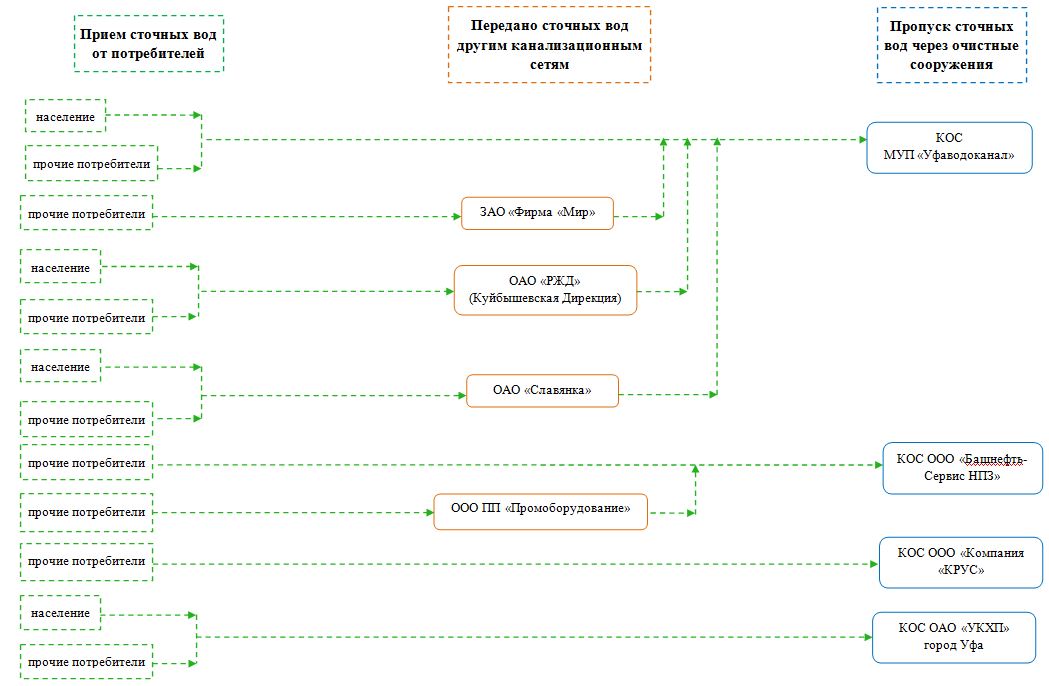 Рисунок 2.4.1 Институциональная структура системы водоотведенияХарактеристика системы ресурсоснабжения (основные технические характеристики источников, сетей, других объектов системы)Система водоотведения города Уфы включает в себя:28 насосных станций канализации;2 станции полной биологической очистки сточных вод, общей производительностью 542,5 тыс.м3/сут.;912,6 км канализационных сетей и коллекторов.Система централизованной канализации раздельная. В систему канализации города Уфы принимаются совместно хозяйственно-бытовые сточные воды города и значительная часть производственных стоков большинства предприятий. Из общего объема городских сточных вод 91 % составляют хозяйственно-бытовые стоки от населения и предприятий социальной сферы, 9 % стоки промпредприятий.Общая протяженность канализационных сетей на 01.01.2016 год составляет 912,6 км. Из них 234,1 км главные коллекторы, в том числе 85,3 км самотечные, 12,7 км тоннели щитовой проходки, 138,3 км напорные коллекторы. Уличные коллекторы составляют 172,4 км, внутриквартальные и внутридворовые сети 484,2 км. Длина самотечных главных коллекторов от Дежневской камеры до приемной камеры ГОСК 14 км. Длина самотечного коллектора отводящего очищенные стоки с ГОСК в водоем 4 км.В хозяйственном ведении и на техническом обслуживании МУП «Уфаводоканал» находятся 28 канализационных насосных станций. Большинство насосных станций канализации имеют длительные сроки эксплуатации и большой процент износа основного и вспомогательного оборудования. Перечень насосных станций приведен в таблице 3.4.2.2 Обосновывающих материалов.В системе централизованного водоотведения города задействованы 2 станции полной биологической очистки сточных вод: Городские очистные сооружения канализации (основные КОС города) и ДОСК.Городские очистные сооружения канализации вводились в эксплуатацию очередями: 1-я очередь в 1974 году; 2-я очередь в 1987 году с доведением производительности до 360 тыс.м3/сут.; 3-я очередь в 2009-2012 годах с доведением производительности до 530 тыс.м3/сут. ДОСК канализации введены в эксплуатацию в 1966 году. Проектная мощность – 12,5 тыс.м3/сут.Состав сооружений ГОСК:приемная камера (1 шт);решетки (9 шт.);песколовки (10 шт.);2 блока емкостей в составе: преаэраторы, первичные отстойники, аэротенки, вторичные отстойники;2 блока емкостей в составе: камеры смешения, первичные отстойники, аэротенки, вторичные отстойники;камера дюкеров (2 шт.);воздуходувная станция (2 шт.);реагентное хозяйство;станция УФ-обеззараживания;песковая площадка;насосная станция собственных хозяйственно-бытовых нужд;цех механического обезвоживания и сушки осадка;насосная станция возвратных потоков;насосная станция иловых площадок;приемный резервуар осадка;сгустители избыточного ила;лабораторно-производственный корпус;иловые площадки (18 шт.);градирня (3 шт.);резервуар технической воды;биофильтр;котельная.Состав сооружений ДОСК:приемная камера (1 шт.);решетки (2 шт.);песколовки (2 шт.);блок емкостей в составе: первичный радиальный отстойник, аэротенк, вторичный радиальный отстойник (2 шт.);хлораторная (1 шт.);воздуходувная станция (1 шт.);иловые площадки (4 шт.);песковая площадка (1 шт.);лабораторно-производственный корпус.Основная часть сточных вод, принимаемых в централизованную систему водоотведения города Уфы проходит очистку на Городских очистных сооружениях канализации. В настоящее время ГОСК имеют в своем составе 4 блока биологической очистки общей производительностью 530 тыс. м3/сут.Блок емкостей № 1 введен в эксплуатацию в 1974 году, блок емкостей № 2 – в 1987 году. В настоящее время суммарная проектная производительность данных блоков составляет 270 тыс. м3/сут.Для обеспечения качества очистки сточных вод до нормативных требований необходима поэтапная реконструкция блоков № 1 и 2 с внедрением современных и эффективных технологий.На блоках № 3 и 4 общей производительностью 260 тыс.м3/сут., построенных в составе объектов 3-й очереди канализации города Уфы в 2010 и 2011 годах, предусмотрены современные технологии глубокой биологической очистки сточных вод и удаления биогенных элементов (азота и фосфора), что обеспечивает степень очистки сточных вод на указанных блоках до нормативных экологических требований. Проектом «Корректировка 6-го пускового комплекса канализации города Уфы» (расширение и реконструкция, 3-я очередь) предусмотрена технологическая схема обработки канализационного осадка, включающая в себя стабилизацию сырого осадка, совместное обезвоживание стабилизированного осадка и избыточного активного ила, последующая сушка и захоронение осадка на площадках депонирования. В настоящее время технологическая схема обработки осадка реализована не в полном объеме: отсутствуют сооружения по стабилизации осадка (метантенки) и его депонированию.В реализованной на сегодняшний день технологии обработки осадка (механическое обезвоживание и низкотемпературная сушка) обеспечено снижение объема осадка в 70 раз и его безопасность по санитарно-микробиологическим показателям, однако требования по стабилизации осадков не выполнены. Также не решен вопрос утилизации осадка путем его депонирования. Канализационный осадок временно размещается на иловых картах, введенных в эксплуатацию в составе сооружений 1-й и 2-й очереди ГОСК.Водоотведение стоков от промзоны города Уфы осуществляет ООО «Башнефть-Сервис НПЗ».Балансы мощности и ресурса (с указанием производства, отпуска, потерь при передаче, конечного потребления ресурса по группам потребителей)Водоотведение в города Уфы осуществляют 8 организаций. На долю МУП «Уфаводоканал» приходится  77,73 % отведенных стоков, от общего годового объема. МУП «Уфаводоканал» отводит стоки от населения, бюджетофинансируемых организаций и прочих потребителей. Доля ООО «Башнефть-Сервис НПЗ» в общем балансе городского водоотведения составляет 16,68 %. ООО «Башнефть-Сервис НПЗ» очищает сточные воды промышленных предприятий и прочих потребителей. Третей по величине доли объема отведенных стоков является ЗАО «Фирма «Мир» 4,99 %, и отводит стоки от населения, бюджетофинансируемых организаций и прочих потребителей.Также в процессе водоотведения участвуют ОАО «РЖД» (0,31 %), ОАО «УКХП» город Уфа (0,12 %), Филиал Екатеринбургский ОАО «Славянка» (0,08 %), ООО «Компания «КРУС» (0,07 %), ООО ПП «Промоборудование» (0,02 %) суммарная доля которых составляет 0,6 %. Эти организации поставляют ресурс населению, бюджетофинансируемым организациям и прочим потребителям.Структура водоотведения в муниципальном образовании городской округ город Уфа представлен в виде диаграммы на рисунке 2.4.3.1.Рисунок 2.4.3.1 Структура водоотведения в муниципальном образовании городской округ город УфаСуммарный объем отведенных стоков за 2015 год составил 137 131,96 тыс. м3. Объем стоков пропущенных через очистные сооружения 129 719,18 или 94,6 %. Расход воды на технологические нужды очистных сооружений канализации составляет 5,4 % или 22 522,63 тыс.м3, данный расход связан с необходимостью поддержания технологического процесса очитки. Сведения о фактическом водоотведении за 2015 год приведены в таблице 2.4.3.1.Таблица 2.4.3.1 – Сведения о фактическом водоотведении в городе Уфа за 2015 год Доля поставки ресурса по приборам учетаВ системе водоотведения от населения объемы водоотведения приравниваются к объемам водоснабжения, то есть в домах оборудованных общедомовыми и индивидуальными приборами учета оценка объема сточных вод ведется по приборам учета воды. Данные по оснащенности потребителей приборами учета приведены в п. 2.3.4 Программного документа.Зоны действия источников ресурсовМУП «Уфаводоканал»В системе канализации города Уфа задействованы 2 станции полной биологической очистки сточных вод, которыми обусловлено зонирование: Демские очистные сооружения канализации и Городские очистные сооружения канализации. Зона ГОСК:95 % сточных вод, принимаемых в централизованную систему водоотведения города Уфа.Зона ДОСК:70 % сточных вод Демского района города Уфа.Екатеринбургский филиал ОАО «Славянка»военный городок на территории МО городской округ город Уфа.ООО «Башнефть-Сервис НПЗ»промзона на территории МО городской округ город Уфа.ОАО «РЖД»район станции Дема и станции Уфа.Резервы и дефициты по зонам действия источников ресурсов и по городу Уфе в целомРаспределение мощностей в системе канализации города Уфы сложилось следующим образом:Зона ГОСК проектная мощность 1-ой и 2-ой очереди 360 тыс.м3/сут., 3-я очередь 170 тыс.м3/сут., производительность всей станции 530 тыс.м3/сут.Зона ДОСК проектная мощность – 12,5 тыс.м3/сут.В настоящее время существует недостаток мощности по очистке сточных вод до действующих нормативных требований, а также по обработке канализационного осадка для подключения новых объектов строительства.Для создания необходимых мощностей по обработке канализационного осадка и обеспечения экологических требований необходима организация полной технологической схемы обработки осадка и строительство сооружений стабилизации и депонирования канализационного осадка.Надежность работы системыНадежность работы системы неудовлетворительная, чему способствуют частые аварии на сети, не поддающиеся учету. В замене нуждается 483,3 км сети, что составляет 53 % от протяженности всей сети канализации. Износ насосного оборудования составляет 80 %. Полный перечень насосного оборудования представлен в таблице 3.3.2.2 Обосновывающих материалов.Качество поставляемого ресурсаГОСК и ДОСК являются сооружениями полной биологической очистки и рассчитываются на удаление, в первую очередь, БПКполн. и взвешенных веществ.Технология очистки сточных вод, применяемая на блоках № 1 и 2 ГОСК, обеспечивает очистку по БПКполн. и взвешенным веществам до 15 – 20 мг/л, удаление азота и фосфора составом сооружений не предусмотрено. На новых блоках № 3 и 4 ГОСК предусмотрена более глубокая очистка стоков, технология нитри-денитрификации и реагентное удаление фосфора, что должно обеспечивать показатели качества очищенных сточных вод по БПКполн., взвешенным веществам, соединениям азота и фосфатов, соответствующих действующим нормативным требованиям (ПДКрыбхоз).В ходе проведения в 2013-2014 годах работ по наладке технологии на блоках № 3 и 4 было установлено, что достижение проектных показателей очистки и ПДКрыбхоз по ХПК, БПКполн., взвешенным веществам, аммоний ион, нитритам и нитратам не возможно по следующим объективным причинам:повышение фактических концентраций загрязняющих веществ в поступающих сточных водах по сравнению со значениями, заложенными в проекте по следующим показателям: ХПК в 2,1 раз (с 220 до 472 мг/л), БПКполн. в 2,2 раза с 130 до 283 мг/л, азоту аммонийному в 1,6 раз (с 25,9 до 42,6 мг/л), взвешенным веществам в 1,7 раз (с 160 до 264 млг/л);увеличение коэффициента неравномерности поступления сточных вод в течение суток.По итогам пуско-наладочных работ были установлены следующие достигаемые показатели: БПКполн. – 10 мг/л, взвешенные вещества – 10 мг/л, аммоний ион – 0,5 мг/л, нитрит анион – 0,2 мг/л, нитрат анион – 60 мг/л.Кроме того, установлено, что предложенная проектом схема удаления фосфора не обеспечивает снижение содержания фосфатов в очищенной воде, а процесс нитри-денитрификации не стабилен. ДОСК построены по экспериментальному проекту института «Гипрокоммунводоканал» (город Москва) и Академии коммунального хозяйства.С начала эксплуатации очистных сооружений был обнаружен целый ряд конструктивных недостатков, основным из которых является отстойная зона с технологической перегородкой и стенкой, реконструкция которой оказалась практически невозможной, что подтверждено заключением специалистов НИИ КВОВ (протоколы совещаний от 26 марта и 16 октября 1975 года). В 2002-2004 годах был выполнен полный капитальный ремонт первичных отстойников, песколовок, подводящих и отводящих трубопроводов, реконструкция системы аэрации с заменой на более эффективную мелкопузырчатую аэрацию. Это позволило стабилизовать работу сооружений и улучшить показатели очистки, но достижение нормативных требований по большинству показателей не достигается. Оценка работы сооружений из-за конструктивных недостатков проекта производится не по проектным параметрам, а по фактически получаемым результатам.Показатели качества сточной воды ГОСК и ДОСК представлены в таблицах 2.4.8.1 и 2.4.8.2.Таблица 2.4.8.1 – Среднегодовые показатели качества сточной воды ГОСК за 2015 год * НДС действующие в 2014 году, в настоящее время действуют новые НДСТаблица 2.4.8.2 – Среднегодовые показатели качества сточной воды ДОСК за 2015 год * НДС действующие в 2014 году, в настоящее время действуют новые НДСВоздействие на окружающую средуСистема водоотведения города Уфы оказывает негативное влияние на экологическое состояние окружающей среды.В сбрасываемых сточных водах превышены предельно допустимые концентрации железа, меди и цинка. Соединения металлов способны сохранять токсичность очень длительное время. Кроме того, доказано, что токсичность металлов и их соединений зависит от температуры водной среды, содержания в воде кислорода, рН, освещенности, жесткости и т.д. Повышение температуры, дефицит кислорода, снижение рН и жесткости воды ведет к усилению токсичного действия металлов для гидробионтов. Многие гидробионты способны накапливать в своих тканях те или иные металлы, причем, способность аккумулировать металлы пропорциональна их концентрации в воде. Превышена предельно допустимая концентрация по нефтепродуктам. Нефть образует на поверхности воды пленку, препятствуя естественной аэрации и создавая дефицит кислорода. Загрязнение нефтью ведет к порче рыбной продукции, уничтожает места нерестилищ и т.д. В результате водоем теряет способность давать высокую продуктивность ценных промысловых организмов. Под действием нефтяного загрязнения у многих водорослей происходит уменьшение интенсивности фотосинтеза, выживаемости и размножения.Также негативное воздействие на рыб оказывает превышение в сточных водах иона аммония и сероводорода. Ионы аммония в слабой концентрации для рыб не ядовиты. Отравления аммиак содержащими сточными водами обусловлены присутствием в воде свободного аммиака. Свободный аммиак сильнейший яд для рыб. Сероводород также очень токсичен для рыб. При наличии в сточных водах сероводорода возникает резкий дефицит кислорода в водоеме.Требования экологической безопасности, установленные в отношении осадков, выделяемых в процессе очистки сточных вод, определяют необходимость максимального снижения объемов канализационных осадков, способность осадков не выделять вредные продукты разложения при длительном хранении и безопасность осадков по санитарно-микробиологическим показателям.В реализованной на сегодняшний день технологии обработки осадка требования по стабилизации осадков не выполнены. Также не решен вопрос утилизации осадка путем его депонирования.Тарифы, плата (тариф) за подключение (присоединение), структура себестоимости производства и транспорта ресурсаАнализ финансового состояния организаций водопроводно-канализационного хозяйства города Уфы: МУП «Уфаводоканал»Анализ финансового состояния МУП «Уфаводоканал» представлен в п. 2.3.10 Программы, а также в п. 3.3.9 Обосновывающих материалов к Программе.ООО «Башнефть-Сервис НПЗ»Анализ финансового состояния ООО «Башнефть-Сервис НПЗ» представлен в п. 2.3.10 Программы, а также в п. 3.3.9 Обосновывающих материалов к Программе.ЗАО «Фирма «Мир»Детальный анализ финансового состояния ЗАО «Фирма «Мир» представлен в п. 2.3.10 Программы, а также в п. 3.3.9 Обосновывающих материалов к Программе.ОАО «Славянка» Екатеринбургский филиалДетальный анализ финансового состояния Екатеринбургского филиала ОАО «Славянка» представлен в п. 2.3.10 Программы, а также в п. 3.3.9 Обосновывающих материалов к Программе.ООО ПП «Промоборудование»Результирующая оценка финансового состояния ООО ПП «Промоборудование» представлена в таблице 2.4.10.1.Таблица 2.4.10.1 – Оценка финансового состояния ООО ПП «Промоборудование»ООО ПП «Промоборудование» в целом характеризуется как абсолютно независимое с точки зрения финансовой устойчивости предприятие: имеющиеся источники средств на 71,11 % сформированы за счет собственного капитала, наблюдается профицит денежных средств, краткосрочных финансовых вложений и дебиторской задолженности по отношению к краткосрочным обязательствам. Однако стоит отметить, что наблюдается дефицит имеющихся денежных средств по отношению к кредиторской задолженности, дефицит запасов по отношению к краткосрочным обязательствам, отрицательные показатели рентабельности.Детальные расчеты анализа финансово-хозяйственной деятельности представлены в п. 3.4.9 Обосновывающих материалов к Программе.	ООО «Компания «КРУС»Результирующая оценка финансового состояния ООО «Компания «КРУС» представлена в таблице 2.4.10.2.Таблица 2.4.10.2 – Оценка финансового состояния ООО «Компания «КРУС»Финансовое состояние в целом характеризуется как кризисное: собственный капитал предприятия отсутствует, имеются непокрытые убытки, наблюдается дефицит денежных средств, краткосрочных финансовых вложений и краткосрочной дебиторской задолженности, по результатам 2013-2014 годов деятельность предприятия убыточная.Детальные расчеты анализа финансово-хозяйственной деятельности представлены в п. 3.4.9 Обосновывающих материалов к Программе.	Тарифы на водоотведение и транспортировку сточных вод, установленные на территории города УфыВ таблице 2.4.10.3 представлены действующие на момент разработки Программы тарифы в сфере водоотведения, утвержденные на 2016 год.Таблица 2.4.10.3 – Тарифы в сфере водоотведения, установленные организациям ВКХ, оказывающим свои услуги на территории города Уфы, на 2016 годТарифы (плата) за подключение к централизованным системам водоотведенияДанные об установленном тарифе на подключение к централизованным системам водоотведения представлены в таблице 2.4.10.4.Таблица 2.4.10.4 – Данные об установленной плате за подключение к централизованным системам водоотведенияСтруктура себестоимости производства и транспорта ресурсаМУП «Уфаводоканал»МУП «Уфаводоканал» установлен тариф на водоотведение.Фактически сложившаяся в 2014 году структура себестоимости услуги водоотведения графически представлена на рисунке 2.4.10.1.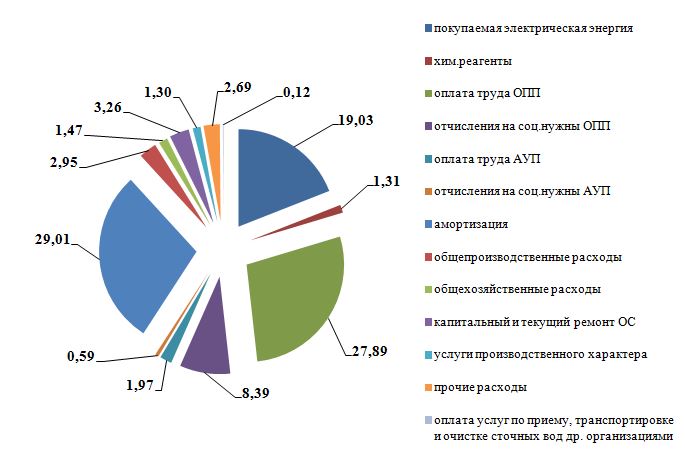 Рисунок 2.4.10.1 Структура себестоимости услуги водоотведения МУП «Уфаводоканал»Наибольший удельный вес в себестоимости услуги водоотведения занимают расходы на амортизацию (29,01 %), расходы на оплату труда ОПП (27,89 %), расходы на покупаемую электрическую энергию (19,03 %). Предприятием подано предложение об установлении тарифов на период до 2018 года. В соответствии с предложенными показателями темп прироста НВВ в период 2015-2018 годов составит 27,96 %, темп прироста годового объема принимаемых стоков составит 8,88 %. Рост расчетной величины тарифа, предложенного к установлению предприятием, в период 2015-2018 годов составляет 36,45 %.Исходные данные для проведения вышеуказанного анализа представлены в п. 3.4.9 Обосновывающих материалов к Программе. ООО «Башнефть-Сервис НПЗ» ООО «Башнефть-Сервис НПЗ» установлены тарифы на водоотведение сточных вод, отводимых иными абонентами, а также на водоотведение хозяйственно-бытовых сточных вод.На рисунке 2.4.10.2 графически представлена фактическая себестоимость услуги водоотведения сточных вод, отводимых иными абонентами, согласно данным 2014 года.Рисунок 2.4.10.2 Структура себестоимости услуги водоотведения сточных вод, отводимых иными абонентами, ООО «Башнефть-Сервис НПЗ»Наибольший удельный вес в структуре себестоимости услуги водоотведения сточных вод, отводимых иными абонентами, занимают расходы  на оплату труда ОПП (13,22 %), прочие расходы (13,75 %), общепроизводственные расходы (4,7 %).Структура себестоимости услуги водоотведения хозяйственно-бытовых сточных вод по данным 2014 года графически представлена на рисунке 2.4.10.3. Рисунок 2.4.10.3 Структура себестоимости услуги водоотведения хозяйственно-бытовых сточных вод ООО «Башнефть-Сервис НПЗ»В структуре себестоимости услуги водоотведения хозяйственно-бытовых сточных вод наибольший удельный вес занимают расходы на оплату труда ОПП (46,22 %), прочие расходы (22,74 %), отчисления на социальные нужды ОПП (17,39 %), общепроизводственные расходы (12,63 %).Необходимо отметить, что размер цен (тарифов) на 2015 год, установленных ГК РБ по тарифам ниже расчетных величин цен, предложенных предприятием на 2015 год: установленный тариф на водоотведение сточных вод, отводимых иными абонентами,  ниже предложенного в среднем на               61,48 %, тариф на водоотведение хозяйственно-бытовых сточных вод  ниже на 46,72 %.Предприятием подано предложение об установлении тарифов на период до 2018 года. В соответствии с предложенными показателями темп прироста НВВ услуги водоотведения сточных вод, отводимых иными абонентами, в период 2015-2018 годов составит 61,95 %, показатели годового объема принимаемых стоков в период 2015-2018 годов увеличатся на 5,21 %, расчетная величина цен (тарифов) предложена с динамкой снижения (на 23,04 %).Исходные данные для проведения вышеуказанного анализа представлены в п. 3.4.9 Обосновывающих материалов к Программе. ОАО «РЖД» Куйбышевская ДирекцияОАО «РЖД» Куйбышевская Дирекция установлен тариф на водоотведение.Фактически сложившаяся в 2014 году структура себестоимости услуги водоотведения графически представлена на рисунке 2.4.10.4.Рисунок 2.4.10.4 Структура себестоимости услуги водоотведения ОАО «РЖД» Куйбышевская ДирекцияНаибольший удельный вес в себестоимости услуги водоотведения занимают расходы на оплату труда ОПП (31,51 %), амортизацию (20,47 %), расходы на оплату услуг по приему, транспортировке, очистке стоков другими организациями (15,65 %). Предприятием подано предложение об установлении тарифов на период до 2018 года. В соответствии с предложенными показателями темп прироста НВВ в период 2016-2018 годов составит 6,74 %. Исходные данные для проведения вышеуказанного анализа представлены в п. 3.4.9 Обосновывающих материалов к Программе. ЗАО «Фирма «Мир»ЗАО «Фирма «Мир» установлен тариф на водоотведение.Фактически сложившаяся в 2014 году структура себестоимости услуги водоотведения графически представлена на рисунке 2.4.10.5.Рисунок 2.4.10.5 Структура себестоимости услуги водоотведения ЗАО «Фирма «Мир»Наибольший удельный вес в себестоимости услуги водоотведения занимают расходы на оплату услуг по приему, транспортировке и очистке сточных вод другими организациями (27,58 %), прочие расходы (21,84 %), расходы на оплату труда ОПП (21,08 %). В таблице 2.4.10.5 представлены данные по основным тарифным показателям, предложенным предприятием к установлению на 2016 год.Таблица 2.4.10.5 – Основные тарифные показатели ЗАО «Фирма «Мир» на 2016 год* данные официального портала раскрытия информации ГК РБ по тарифамНеобходимо отметить, что размер цен (тарифов), установленных ГК РБ по тарифам на 2015 год, ниже расчетных величин цен, предложенных предприятием на 2016 год в среднем на 57,25 %.Исходные данные для проведения вышеуказанного анализа представлены в п. 3.4.9 Обосновывающих материалов к Программе. ОАО «Славянка» Екатеринбургский филиалЕкатеринбургскому филиалу ОАО «Славянка» установлено 2 тарифа на водоотведение, оказываемое:Потребителям города Уфы;Потребителям военного городка № 63 город Уфа.Фактически сложившаяся в 2014 году структура себестоимости услуги водоотведения графически представлена на рисунке 2.4.10.6.Рисунок 2.4.10.6 Структура себестоимости услуги водоотведения ОАО «Славянка»Наибольший удельный вес в себестоимости услуги водоотведения занимают расходы на оплату труда (70,94 %), отчисления на социальные нужды (21,43 %), цеховые расходы (6,23 %).Исходные данные для проведения вышеуказанного анализа представлены в п. 3.4.9 Обосновывающих материалов к Программе. ООО ПП «Промоборудование»ООО ПП «Промоборудование» установлен тариф на водоотведение. Фактически сложившаяся в 2014 году структура себестоимости услуги водоотведения графически представлена на рисунке 2.4.10.7.Рисунок 2.4.10.7 Структура себестоимости услуги водоотведения ООО ПП «Промоборудование»Наибольший удельный вес в себестоимости услуги водоотведения занимают общепроизводственные расходы (22,75 %), оплата труда ОПП (14,98 %), оплата труда АУП (13,65 %), аренда имущества (13,05 %), расходы на оплату услуг по приему, транспортировке и очистке сточных вод другими организациями (13,01 %).В таблице 2.4.10.6 представлены данные по основным тарифным показателям, предложенным предприятием к установлению на 2016 год.Таблица 2.4.10.6 – Основные тарифные показатели ООО ПП «Промоборудование» на 2016 год* данные официального портала раскрытия информации ГК РБ по тарифамНеобходимо отметить, что размер цен (тарифов), установленных ГК РБ по тарифам на 2015 год, ниже расчетных величин цен, предложенных предприятием на 2016 год в среднем на 64,19 %.Исходные данные для проведения вышеуказанного анализа представлены в п. 3.4.9 Обосновывающих материалов к Программе. ООО «Компания «КРУС»ООО «Компании «КРУС» установлен тариф на водоотведение, а также тариф на транспортировку сточных вод.Структура себестоимости услуги водоотведения по данным 2014 года графически представлена на рисунке 2.4.10.8. Рисунок 2.4.10.8 Структура себестоимости услуги водоотведения ООО «Компания «КРУС»В структуре себестоимости услуги водоотведения наибольший удельный вес занимают расходы на оплату труда ОПП (20,24 %), общепроизводственные расходы (14,89 %), амортизация (14,88 %), аренда имущества (11,47 %).Фактически сложившаяся в 2014 году структура себестоимости услуги транспортировки сточных вод графически представлена на рисунке 2.4.10.9.Рисунок 2.4.10.9 Структура себестоимости услуги транспортировки сточных вод ООО «Компания «КРУС»Наибольший удельный вес в себестоимости услуги транспортировки сточных вод занимают расходы на оплату труда ОПП (30,04 %), амортизация (24,73 %), прочие расходы (18,83 %), аренда имущества (13,01 %).Исходные данные для проведения вышеуказанного анализа представлены в п. 3.4.9 Обосновывающих материалов к Программе. ОАО «Уралсибнефтепровод» (АО «Транснефть-Урал»)ОАО «Уралсибнефтепровод» установлен тариф на транспортировку сточных вод.Фактически сложившаяся в 2014 году структура себестоимости услуги транспортировки сточных вод графически представлена на рисунке 2.4.10.10.Рисунок 2.4.10.10 Структура себестоимости услуги транспортировки сточных вод ОАО «Уралсибнефтепровод» (АО «Транснефть-Урал»)Наибольший удельный вес в себестоимости услуги транспортировки сточных вод занимают расходы на оплату услуг по приему, транспортировке и очистке сточных вод другими организациями (70,33 %), расходы на оплату труда ОПП (12,82 %), общепроизводственные расходы (5,22 %). Исходные данные для проведения вышеуказанного анализа представлены в п. 3.4.9 Обосновывающих материалов к Программе.Технические и технологические проблемы в системеК проблемам системы водоотведения города Уфы относятся:отсутствие мощностей по очистке сточных вод для достижения нормативных санитарно-гигиенических и экологических требований;отсутствие мощностей стабилизации и депонирования канализационного осадка для подключения новых объектов строительства и обеспечения экологических требований;недостаточная мощность насосных станций канализации;недостаточная пропускная способность напорных коллекторов;износ технологического и энергетического оборудования транспортировки сточных вод, низкий коэффициент полезного действия.Краткий анализ существующего состояния системы утилизации ТБОИнституциональная структура (организации, работающие в данной сфере, действующая договорная система и система расчетов за поставляемые ресурсы)В городском округе город Уфа Республики Башкортостан предоставление услуг по утилизации ТБО осуществляет муниципальное унитарное предприятие «Специализированное автомобильное хозяйство по уборке города» городского округа город Уфа Республики Башкортостан (далее – МУП «Спецавтохозяйство»). Информация о правовом основании эксплуатации систем коммунальной инфраструктуры в части утилизации ТБО представлена в п. 3.5.1 Обосновывающих материалов.Договоры на оказание услуг заключаются с управляющими компаниями и напрямую с потребителями (организациями и предприятиями). Расчеты за коммунальные ресурсы осуществляются по договорам с потребителями и через единый расчетно-кассовый центр.Характеристика системы ресурсоснабжения (основные технические характеристики источников, сетей, других объектов системы)Основные показатели системы утилизации ТБО города Уфы по  состоянию на 01 января 2016 года.По состоянию на 01 января 2016 года на территории городского округа город Уфа в результате производственной деятельности предприятий образуются значительные объемы токсичных и малотоксичных отходов: более 200 тыс. тонн промышленных отходов складируется ежегодно на территориях предприятий, свыше 30 тысяч тонн нетоксичных отходов вывозится на городской полигон ТБО, расположенный в поселке Новые Черкассы. Отходы жилого сектора собираются на контейнерных площадках и вывозятся мусоровозами согласно утвержденным графикам, характеристика контейнерных площадок приведена в таблице 2.5.2.1, характеристика мусоровозов приведена в таблице 2.5.2.2.Таблица 2.5.2.1 – Характеристика контейнерных площадокНебольшая часть,  около 20 % отходов, утилизируется и перерабатывается  предприятиями на месте их образования или передается на другие специализированные организации, имеющих соответствующую технологию переработки и лицензию на этот вид деятельности. Положение с промышленными отходами осложняется отсутствием или недостаточно отлаженной системой сбора, переработки, обезвреживания и захоронения отходов, особенно токсичных. Резервы же свободных площадей для простого захоронения исчерпаны в связи с интенсивной застройкой окраин города Уфы.С целью решения вопроса сортировки  ТБО  в Уфе налажена их сортировка и прессовка: с 2003 года запущена линия по сортировке и прессованию ТБО, проектной мощностью 250 тыс. тонн в год, на базе МУП «Спецавтохозяйство». За год  на установке прессуется только 6000 тонн отходов. Данная линия принимает отходы с коммерческих организации и предприятий города. Часть территории сортировочной станции используется как мусороперегрузочная станция. Малотоннажные автомобили на базе ЗИЛ, ГАЗ (характеристика мусоровозов приведена в таблице 2.5.2.2) производят разгрузку в склиз воронку бункера-накопителя собранные ТБО. Далее производится загрузка в большегрузные автомобили на базе КАМАЗ с уплотнением и дальнейшим вывозом на полигон Черкассы.Таблица 2.5.2.2 – Характеристика мусоровозовОсновными производителями крупнотоннажных отходов в городе являются предприятия химической и нефтеперерабатывающей, автотранспортной и машиностроительной отраслей промышленности.С 2000 года на ОАО «УфаВита» организован пункт сбора, сортировки и прессования промышленных и бытовых отходов, на базе ООО «Вторресурсы» организован сбор одноразовых шприцов, пластиковых бутылок и их переработка; на базе «УМПО» функционирует установка по обезвреживанию смазочно-охлаждающих жидкостей; Государственное (унитарное) предприятие учреждения УЕ-394/13 Главного Управления исполнения наказаний Министерства юстиции Российской Федерации по Республике Башкортостан осуществляет прием и переработку изношенных транспортных шин; организовано производство по переработке одноразовых шприцов на УГП «Электроаппарат» в сантехнические и электротехнические изделия; осуществляется утилизация ртутных ламп Республиканским научно-исследовательским институтом безопасности жизнедеятельности.Налажена работа по обезвреживанию ртутьсодержащих ламп и приборов в НИИ БЖД (ежегодно более 30 тысяч ламп). Проблемой остается утилизация аккумуляторов от частного автотранспорта.Для утилизации биологических и инфицированных медицинских отходов  МУП «Спецавтохозяйство» используется высокотемпературная печь. Печь полностью соответствует нормативным требованиям охраны окружающей среды. С начала ее эксплуатации утилизировано более 80 тонн биологических отходов. Учитывая высокую эффективность и надежность в эксплуатации данной установки, принято решение о закупке еще одной высокотемпературной печи подобного класса для утилизации отходов от лечебно-профилактических учреждений класса «Б», «В» и «Г».МУП «УЖХ г. Уфы» совместно с  группой компаний  «Чистый город» с 2005 года в микрорайонах города организована работа по раздельному сбору следующих видов твердо-бытовых отходов: пластиковые бутылки, стеклобой, макулатура, алюминиевые банки,  аккумуляторы, полиэтилен, ПВХ,  автошины, шприцы,  лом черных металлов. В настоящее время «Чистым городом» на территории районов города Уфы размещено 19 бункеров-накопителей для раздельного сбора бытовых отходов, имеются две производственные базы, расположенные в Северной и Южной частях города, общим объемом переработки отходов потребления  свыше 50 000 тонн в год.Кроме того, с 2012 года МУП «Спецавтохозяйство» проводит работы по раздельному сбору твердых крупногабаритных отходов. На сегодняшний день в Орджоникидзевском, Октябрьском и Демском районах города Уфы установлены 60 единиц сетчатых модулей для сбора ПЭТ-тары объемом 1,5 м3 и более 200 единиц бункеров объемом 7,5 м3 для сбора и транспортировки КГО. Бункера объемом 27 и 32 м3 используются для раздельного сбора отходов в крупных торговых комплексах как Мега, Леруа Мерлен, Магнит, Планета и на строительных объектах. В целях снижения количества поступающих на полигон ТБО отходов на предприятии осуществляется сортировка твердых бытовых отходов. На линии происходит сортировка по видам отходов: картон, термопленка, пленка (стрейтч), цветная пленка, ПЭТ-тара, алюминиевые банки, стеклобой. Картон и архивная бумага отправляется на переработку в картонно-бумажные комбинаты города Туймазы, города Учалы, города Набережные Челны и города Самара. ПЭТ-бутылки отправляются на перерабатывающие предприятия Российской Федерации. Термопленка, стрейтч-пленка, цветная пленка отправляется на переработку в город Уфа в ООО ТПК «ПрофУпаковка» и другие предприятия республики.  Стеклобой отправляется в ООО «Чистый Город» город Уфа, для вагонной поставки на перерабатывающие заводы.В рамках программы реконструкции полигона ТБО в п. Новые Черкассы компанией «Чистый город» введены в эксплуатацию сооружения с линией по сортировке ТБО мощностью 400 тысяч тонн в год.МУП Производственный жилищный ремонтно-эксплуатационный трест «Сипайловский», МУП «УЖХ г. Уфы» организован раздельный сбор ТБО (картон, бумага) до 15,4 тысяч тонн в год.В силу географического расположения и планировки города максимальная дальность транспортировки ТБО достигает 50 км, что приводит к большим транспортным расходам, дополнительным затратам. С этой целью, а также для уменьшения числа машин, работающих на вывозе твердых бытовых  отходов на полигон, в Уфе за Южным автовокзалом задействована система перегрузки отходов на мусороперегрузочной станции. Вывоз твердых бытовых отходов осуществляется 8-ю единицами большегрузного автотранспорта. Это позволяет значительно сократить расходы  предприятия по вывозу мусора на полигон и уменьшить выбросы загрязняющих веществ в атмосферу от автотранспорта.На базе данной мусороперегрузочной станции в 2003 году запущена в эксплуатацию линия по сортировке и прессованию твердых бытовых отходов проектной мощностью 250 тысяч кубометров в год. Достигаемая степень уплотнения – в 4 раза. Данная мусоросортировочная станция обеспечивает 25 % объема вывозимого ТБО на полигон с территории города Уфы.Балансы мощности и ресурса (с указанием производства, отпуска, потерь при передаче, конечного потребления ресурса по группам потребителей)Баланс образования ТБО в городе Уфе на период с 2012 – 2014 годов приведен в таблице 2.5.3.1. Структура потребления представлена на рисунке 2.5.3.1.Таблица 2.5.3.1 – Баланс образования ТБО на территории города Уфы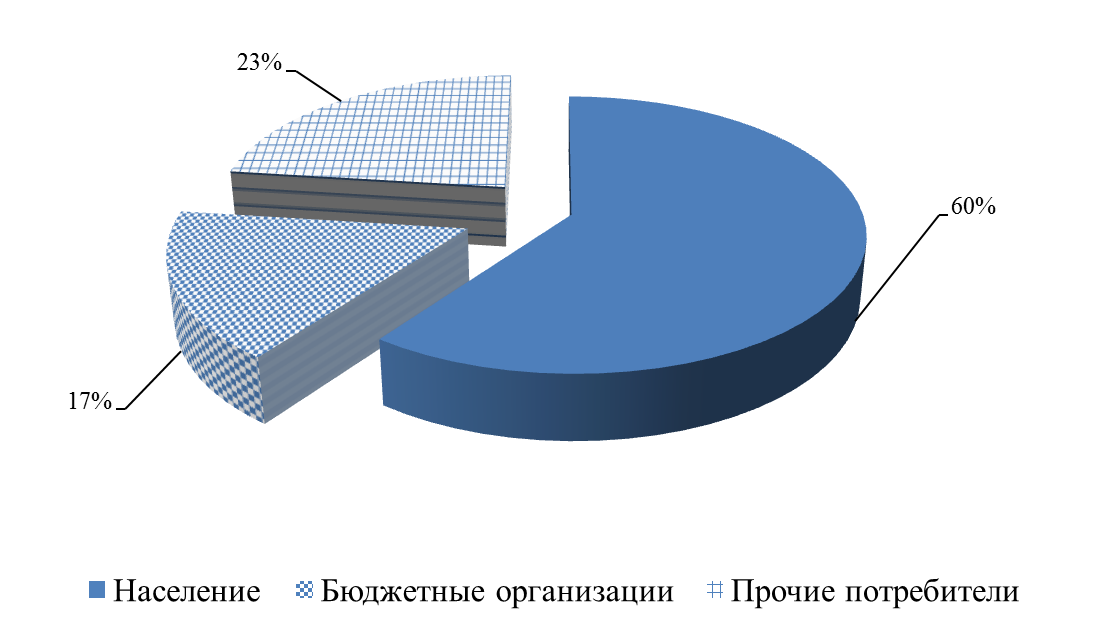 Рисунок 2.5.3.1 Структура потребления услуг по утилизации ТБОДоля поставки ресурса по приборам учетаНа полигоне ТБО введена в эксплуатацию весовая система. В весовой системе используются современные технологии (электронный терминал, тензодатчики).Зоны действия источников ресурсовВ городе Уфе существует одна зона по утилизации ТБО.Резервы и дефициты по зонам действия источников ресурсов и по МО в целомПо состоянию на 01 июля 2015 года дефицит мощности отсутствует.Действующий городской полигон ТБО в поселке Черкассы практически исчерпал свои возможности, но проводимая реконструкция, за счет высвобождения ям от нефтешламов позволит продлить срок его эксплуатации. На полигоне накопилось более 35 млн. м3 (по данным Министерства Республики Башкортостан) различных отходов, ежегодно вывозится отходов до 1,8 млн. м3 (560 тыс. тонн) с приростом до 120 тыс. м3 в год, что обусловлено, в первую очередь, развитием торговой сети и появлением различных современных упаковочных материалов для продуктов и товаров потребления.Надежность работы системыОдним из основных показателей надежности системы утилизации ТБО является коэффициент заполняемости полигона ТБО. В ходе проведенного анализа заполняемости полигона ТБО было установлено, что по состоянию на 31 декабря 2014 год фактически накоплено  6 154 тыс. м3 при проектной вместимости полигона поселка Новые Черкассы города Уфы 11 300 тыс. м3. Коэффициент заполняемости полигона составил 54,46 %. Для обеспечения продолжения надежной и безопасной эксплуатации полигона поселка Новые Черкассы на 2015 год запланировано проведение проектных работ по строительству второй очереди полигона ТБО. Перед началом проектных работ, 06 апреля 2015 года было выдано предписание Росприроднадзора № 54/ГЛР об изменении категории земли под полигоном, с категории населенных пунктов на категорию земли промышленности.Качество поставляемого ресурсаМорфологический состав отходов, поступающих на полигон ТБО в поселка Новые Черкассы:лом черных металлов (6,5 %);лом цветных металлов (0,2 %);бумага, картон (15,9 %);текстиль (2,2 %);пищевые отходы (42,3 %);стекло (3,9 %);полиэтилен (4,9 %);строительные отходы (5,3 %);смет (18,8 %).Агрономическая ценность отходов определяется содержанием в них питательных элементов (N общий, P2O5, K20, CaO) и количеством органического вещества. Агрономические характеристики ТБО определяются расчетным методом, основанным на использовании данных морфологического состава отходов, и химических показателей каждой составной части. В таблице усредненные данные по агрономическим показателям в составе ТБО (на сухое вещество). Агрономические характеристики твердых бытовых отходов приведены в таблице 2.5.8.1. Показатели плотности и влажности бытовых отходов приведены в таблице 2.5.8.2.Таблица 2.5.8.1 – Агрономические характеристики твердых бытовых отходовТаблица 2.5.8.2 – Показатели плотности и влажности бытовых отходовВоздействие на окружающую средуПолигон ТБО поселка Новые Черкассы является источником вредного воздействия на окружающую среду, вследствие чего деятельность по утилизации ТБО подлежит государственному контролю. Согласно санитарно-эпидемиологическому заключению № 02.БЦ.01.900.М.002038.12.08 от 20 августа 2008 года  выданного Федеральной службой в сфере защиты прав потребителей и благополучия человека (Управление Роспотребнадзора по Республике Башкортостан) муниципальному унитарному предприятию «Специализированное автомобильное хозяйство по уборке города» городского округа  город Уфа, деятельность по сбору, обезвреживанию, транспортировке, размещению опасных отходов 1, 2, 3, 4, 5, А, Б, В, Г классов опасности соответствует государственным санитарно-эпидемиологическим правилам и нормативам. Основанием для признания условий производства соответствующими государственным санитарно-эпидемиологическим правилам и нормативам является экспертное заключение № 1955 от 26 декабря 2008 года ФГУЗ «Центр гигиены и эпидемиологии в Республике Башкортостан».Тарифы, плата (тариф) за подключение (присоединение), структура себестоимости производства и транспорта ресурсаАнализ финансового состояния организации, оказывающей деятельность в сфере утилизации ТБО на территории города Уфы.Проведение анализа финансового состояния, а также анализа структуры тарифов, сопоставление утвержденной структуры тарифов с фактическими показателями финансово-хозяйственной деятельности производится с целью выявления наличия (отсутствия) возможности финансирования части мероприятий настоящей программы за счет собственных средств организации – тарифных источников, прибыли, через привлечение заемных средств и т.д. Результирующая оценка финансового состояния МУП «Спецавтохозяйство» представлена в таблице 2.5.10.1.Таблица 2.5.10.1 – Оценка финансового состояния МУП «Спецавтохозяйство»Финансовое состояние организации в целом характеризуется как абсолютно независимое от внешних источников, финансово устойчивое предприятие, поскольку соблюдаются все критерии оценки финансового состояния за исключением наличия дефицита запасов.Основываясь на результатах диагностики финансово-хозяйственной деятельности МУП «Спецавтохозяйство» рекомендуется предусмотреть возможность финансирования части мероприятий в сфере утилизации ТБО за счет средств МУП «Спецавтохозяйство», в частности:За счет установления надбавки к тарифу в рамках разработки и реализации инвестиционной программы, разрабатываемой в последующем на основе настоящей Программы;За счет привлечения кредитных средств на реализацию предлагаемых мероприятий;За счет прибыли от осуществления регулируемого вида деятельности, полученной за предыдущие периоды.Детальные расчеты анализа финансово-хозяйственной деятельности представлены в п. 3.5.9 Обосновывающих материалов к Программе.	 Тарифы на утилизацию ТБО, установленные на территории города УфыГК РБ по тарифам утверждены тарифы на утилизацию (захоронение) ТБО, действующие на территории города Уфы для населения и прочих потребителей.В таблице 2.5.10.2 представлены действующие на момент разработки Программы тарифы в сфере утилизации (захоронения) ТБО, а также тарифы, утвержденные на 2016 год.Таблица 2.5.10.2 – Тарифы в сфере утилизации ТБО, установленные для           МУП «Спецавтохозяйство» Структура себестоимости производства и транспорта ресурсаФактически сложившаяся в 2014 году структура НВВ услуги утилизации ТБО графически представлена на рисунке 2.5.10.1.Рисунок 2.5.10.1 Структура НВВ услуги утилизации ТБОНаибольший удельный вес в себестоимости услуги утилизации ТБО занимают расходы на оплату труда (20,29 %), прочие прямые расходы (19,90 %), общехозяйственные расходы (12,58 %). Доля валовой прибыли составляет 20,49 % в структуре НВВ.По результатам сравнения фактических расходов МУП «Спецавтохозяйство» за 2014 год с утвержденными в тарифе расходами наблюдается значительный перерасход по таким статьям затрат как «расходы на оплату труда», «отчисления на социальные нужды», «амортизация», «прочие прямые расходы». В целом уровень НВВ, сложившийся по факту за 2014 год, превышает представленный в тарифном предложении размер НВВ, а также размер НВВ,  утвержденный ГК РБ по тарифам в среднем на 25 % (соотношение НВВ, утвержденной ГК РБ по тарифам на 2014 год, на 99,98 % соответствует тарифному предложению МУП «Спецавтохозяйство»).Кроме того, важно отметить разницу между объемом фактически утилизированных ТБО и утвержденных в тарифе объемов утилизации ТБО, что также отражается на величине тарифов и структуре расходов.Исходные данные для проведения вышеуказанного анализа представлены в п. 3.5.9 Обосновывающих материалов к Программе.Технические и технологические проблемы в системеПо результатам инженерно-технического анализа было установлено, что по состоянию на 01 января 2015 года требуется строительство второй очереди полигона ТБО поселка Новые Черкассы.Краткий анализ существующего состояния системы газоснабженияИнституциональная структура (организации, работающие в данной сфере, действующая договорная система и система расчетов за поставляемые ресурсы)В городском округе город Уфа поставку газа населению и промышленным потребителям осуществляет ООО «Газпром межрегионгаз Уфа». Природный газ подается на хозяйственно-бытовые, коммунальные нужды, на технологические нужды промышленных и сельскохозяйственных предприятий. Договоры на поставку газа заключаются напрямую с потребителями. ООО «Газпром межрегионгаз Уфа» установлены розничные цены на газ, поставляемый населению. Размер платы за снабженческо-сбытовые услуги, оказываемые поставщиками газа (организациями, осуществляющими регулируемые виды деятельности) конечным потребителям газа ООО «Газпром межрегионгаз Уфа» установлен Федеральной службой по тарифам.Транспортировку газа по газовым сетям, обслуживание газовых сетей, а также полный комплекс услуг, начиная от выдачи технических условий и заканчивая сдачей газового объекта «под ключ» и его сервисным обслуживанием в процессе эксплуатации, осуществляет ОАО «Газпром газораспределение Уфа» (филиал в городе Уфе). Транспортировка природного газа осуществляется по двусторонним договорам: ОАО «Газпром газораспределение Уфа»,  ООО «Газпром межрегионгаз Уфа».Федеральной службой по тарифам ОАО «Газпром газораспределение Уфа» в г. Уфа установлены тарифы на услуги по транспортировке газа по газораспределительным сетям.Характеристика системы ресурсоснабжения (основные технические характеристики источников, сетей, других объектов системы)Основные технические характеристики системы газоснабжения города Уфы по состоянию на 01 января 2016 годаПротяженность газопроводов ОАО «Газпром газораспределение Уфа» (филиал в г. Уфе) 2 568,23 км, в том числе:протяженность газопроводов – 2 568,23 км;протяженность высокого давления – 421,55 км;протяженность среднего давления – 204,2 км;протяженность низкого давления – 1 942,48 км;число газорегуляторных пунктов – 295 ед.;число шкафных газорегуляторных пунктов – 487 ед.;количество газифицированных квартир – 336 976 ед.;объем реализации газа в год – 3915,2 млн. м. куб.В настоящее время газоснабжение города Уфы осуществляется от 4-х газораспределительных станций (далее – ГРС), принадлежащих ООО «Газпром трансгаз Уфа»:                                      ГРС «Ново-Александровка»;ГРС «Затон»;ГРС «Уфимская» (ГГРП «Уфа»);ГРС «Шакша».Дальнейшее снижение давления производится с помощью четырех головных газорегуляторных пунктов (далее - ГГРП):ГГРП «Тимашево»;ГГРП «Нижегородка»;ГГРП «Дема»;ГГРП «Шакша».Газ подается на хозяйственно-бытовые, коммунальные нужды; на технологические нужды промышленных и сельскохозяйственных предприятий.Наиболее крупными и социально значимыми объектами газоснабжения являются теплоцентрали: ТЭЦ-1, ТЭЦ-2, ТЭЦ-3, ТЭЦ-4; районные котельные; предприятия топливно-энергетического комплекса: «Уфанефтехим», Уфимский нефтеперерабатывающий завод. Распределение потребления газа по категориям потребителей по состоянию на 01 января 2015 года приведено на рисунке 2.6.2.1.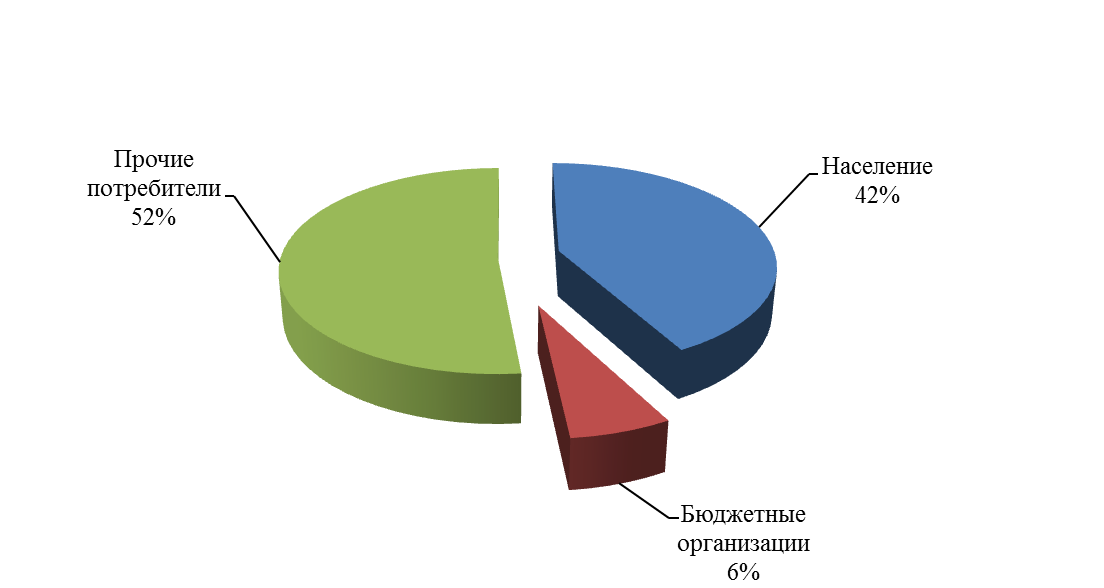 Рисунок 2.6.2.1 Распределение потребления газа по категориям потребителейВ связи со старением существующих газорегуляторных пунктов, необходимо произвести замену на блочные газорегуляторные пункты, что сократит расходы на содержание сооружений и увеличит сроки эксплуатации зданий.Так же требуется выполнить телемеханизацию газорегуляторных пунктов. Целью телемеханизации является контроль технологических параметров (входное, выходное давление газораспределительного пункта, температура помещения контрольно измерительных приборов и технологии, несанкционированное открытие дверей, срабатывание предохранительного запорного клапана), предотвращение аварийных ситуаций и обнаружение несанкционированного доступа к объекту газоснабжения. Ежегодно телемеханизации подлежат 10 газорегуляторных пунктов.Основные характеристики ГРС и ГГРП городского округа город Уфа приведены в таблице 2.6.2.1.Таблица 2.6.2.1 – Основные характеристики ГРС и ГГРП городского округа город Уфа Балансы мощности и ресурса (с указанием производства, отпуска, потерь при передаче, конечного потребления ресурса по группам потребителей)Баланс транспортировки и реализации газа ОАО «Газпром газораспределение Уфа» потребителям, расположенным на территории города Уфы приведен в таблице 2.6.3.1. Динамика изменения показателей приведена на рисунках 2.6.3.1 и 2.6.3.2.Таблица 2.6.3.1 – Баланс транспортировки и реализации газа ОАО «Газпром газораспределение Уфа» потребителям, расположенным на территории города Уфы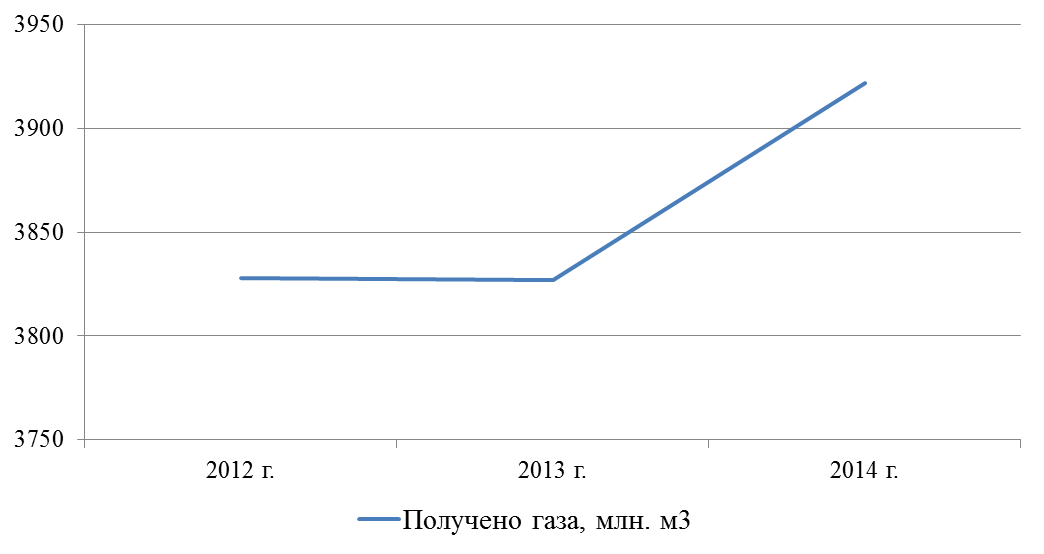 Рисунок 2.6.3.1 Объем полученного в сеть газа за 2012 – 2014 года.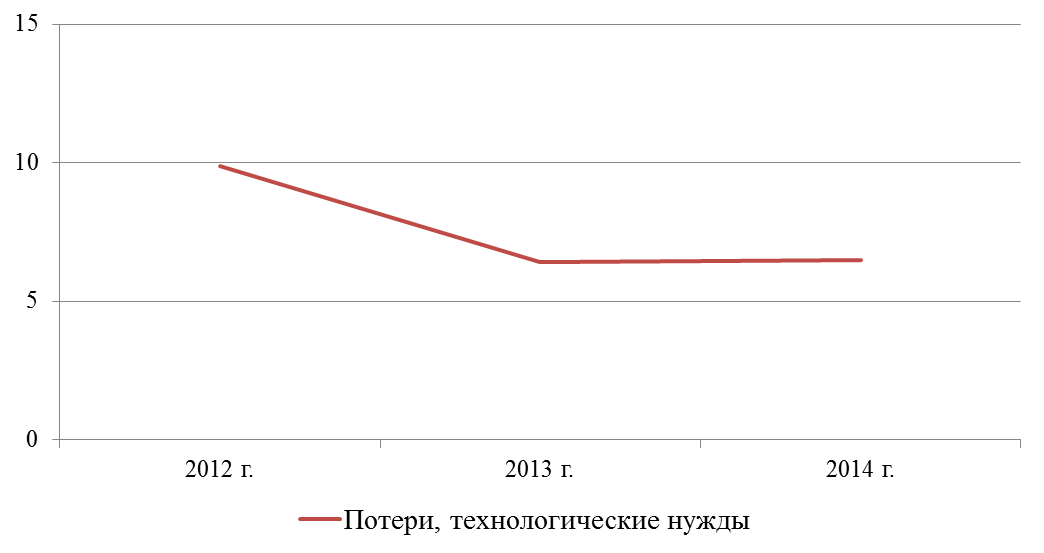 Рисунок 2.6.3.2 Объем потерь и затрат газа на технологические нужды за 2012 – 2014 года, млн. м3Доля поставки ресурса по приборам учетаПо состоянию на 01 января 2016 года доля поставки газа потребителям по приборам учета составляет 100 %. Потребность в установке приборов учета отсутствует.Зоны действия источников ресурсовВ городе Уфе существует 4 зоны газоснабжения, образованные головными сооружениями системы газоснабжения.Резервы и дефициты по зонам действия источников ресурсов и городу Уфе в целомПо состоянию на 01 января 2016 года дефицит в системе газоснабжения отсутствует. Для повышения надежности газоснабжения существующих и перспективных потребителей планируется строительство сетей газоснабжения.Надежность работы системыЗа 2014 год на сетях газоснабжения города Уфы было зафиксировано 5938 аварийных заявок. По сравнению с прошлыми годами показатели аварийности снизились на 3 %. Показатели аварийности за 2012 – 2014 года приведены в таблице 2.6.7.1.Таблица 2.6.7.1 – Показатели аварийности за 2012 – 2014 годКачество поставляемого ресурсаПриродный газ потребителям подается  в соответствии показателями качества, предусмотренным ГОСТ 5542-87 «Газы горючие природные для промышленного и коммунально-бытового назначения».Воздействие на окружающую средуСистема газоснабжения города Уфы не оказывает вредного воздействия на окружающую среду.Тарифы, плата (тариф) за подключение (присоединение), структура себестоимости производства и транспорта ресурсаАнализ финансового состояния организаций, оказывающих услуги по газоснабжениюОАО «Газпром газораспределение Уфа»Преобладающим видом экономической деятельности ОАО «Газпром газораспределение Уфа» является транспортирование и распределение газообразного топлива по распределительным сетям газоснабжения потребителям (промышленным предприятиям, населению, коммунально-бытовым потребителям). Доля доходов от данного вида деятельности по итогам 2014 года составляет 77,4 %.Результирующая оценка финансового состояния ОАО «Газпром газораспределение Уфа» представлена в таблице 2.6.10.1.Таблица 2.6.10.1 – Оценка финансового состояния ОАО «Газпром газораспределение Уфа»ОАО «Газпром газораспределение Уфа» в целом характеризуется как финансово-устойчивое предприятие: имеющиеся источники средств на 82,76 % сформированы за счет собственного капитала, наблюдается профицит денежных средств, краткосрочных финансовых вложений и краткосрочной дебиторской задолженности. По результатам 2013-2014 годов деятельность предприятия прибыльная, рентабельная. Из отрицательных тенденций необходимо отметить имеющийся дефицит запасов (по отношению к краткосрочным обязательствам), наличие и рост просроченной дебиторской и кредиторской задолженности.Детальные расчеты анализа финансово-хозяйственной деятельности представлены в п. 3.6.9 Обосновывающих материалов к Программе.	Цены (тарифы) в сфере газоснабжения городе УфаВ таблице 2.6.10.2 представлены данные по розничным ценам на газ, реализуемый  ООО «Газпром межрегионгаз Уфа» населению Республики Башкортостан.Таблица 2.6.10.2 – Розничные цены на газ, поставляемый населению Республики БашкортостанДанные о ценах (тарифах) на услуги по транспортировке газа по газораспределительным сетям ОАО «Газпром газораспределение Уфа» представлены в таблице 2.6.10.3.Таблица 2.6.10.3 – Данные о ценах (тарифах) на услуги по транспортировке газаФактически сложившаяся в 2014 году структура себестоимости услуги транспортировки газа по газораспределительным сетям, оказываемой               ОАО «Газпром газораспределение Уфа»,  графически представлена на рисунке 2.6.10.1.Рисунок 2.6.10.1 Структура себестоимости услуги транспортировки газа по газораспределительным сетямНаибольший удельный вес в фактических расходах составляют расходы по выплате заработной платы, отчислениям на соц. нужды (59 %), 14 % в общей структуре себестоимости услуги занимают материальные расходы, 10 % прочие расходы.В соответствии с данными 2014 года фактически расходы ниже планируемых в среднем на 2 – 3 %, за исключением статьи затрат «капитальный ремонт», фактические расходы по которой ниже планируемых на 49 %. Перерасход на 33 % наблюдается по статье затрат «прочие расходы».Исходные данные для проведения вышеуказанного анализа представлены в п. 3.6.9 Обосновывающих материалов к Программе. Данные о размере платы за снабженческо-сбытовые услуги, оказываемые конечным потребителям газа ООО «Газпром межрегионгаз Уфа» на территории республики Башкортостан представлены в таблице 2.6.10.4.Таблица 2.6.10.4 – Данные о размере платы за снабженческо-сбытовые услугиДанные о размере платы за технологическое присоединение газоиспользующего оборудования заявителей к газораспределительным сетям на территории Республики Башкортостан, осуществляемое ОАО «Газпром газораспределение Уфа», представлены в таблице 2.6.10.5.Таблица 2.6.10.5 – Данные о размере платы за технологическое присоединение газоиспользующего оборудования заявителей к газораспределительным сетям, осуществляемое ОАО «Газпром газораспределение Уфа», установленной на 2016 годДанные о размере экономически обоснованной платы за одно технологическое присоединение газоиспользующего оборудования заявителей к газораспределительным сетям на территории Республики Башкортостан, осуществляемое ОАО «Газпром газораспределение Уфа», представлены в таблице 2.6.10.6.Таблица 2.6.10.6 – Размер экономически обоснованной платы за одно технологическое присоединение газоиспользующего оборудования заявителей к газораспределительным сетям, установленной на 2016 годТехнические и технологические проблемы в системеПо результатам инженерно-технического анализа были выявлены следующие технологические и технические проблемы:Недостаточная надежность участков газопроводов;Недостаточный уровень автоматизации газорегуляторного пункта;Высокий износ сетей газоснабжения;Отсутствие сетей газоснабжения в районах перспективной застройки.Краткий анализ состояния установки приборов учета и энергоресурсосбережения у потребителейАнализ утвержденной программы энергоресурсосбереженияВ целях реализации Федерального закона от 23 ноября 2009 года № 261-ФЗ «Об энергосбережении и о повышении энергетической эффективности и о внесении изменений в отдельные законодательные акты Российской Федерации», в городе Уфе действует Городская целевая программа «Энергосбережение в городе Уфе на 2009 – 2013 годы и на перспективу до 2020 года», в рамках которой предполагается реализация мероприятий, направленных на уменьшение потребления энергетических ресурсов в различных отраслях экономики, бюджетной сфере и жилищно-коммунальном комплексе для обеспечения снижения энергоемкости валового регионального продукта.Целями городской целевой программы «Энергосбережение в городе Уфе на 2009 – 2013 годы и на перспективу до 2020 года» являются:Реализация  45 % общего потенциала энергосбережения;Снижение удельных показателей потребления электрической энергии, тепловой энергии и воды;Сокращение потерь энергоресурсов у потребителей;Сокращение расхода бюджетных средств на энергоресурсы; снижение объемов потребления энергоресурсов в бюджетной сфере не менее 3 % в год и жилищном фонде не менее 7 % к 2013 году;100 %-й учет всех видов энергоресурсов в жилых домах, бюджетных учреждениях и ресурсоснабжающих организациях;Снижение потребляемой  мощности;Сокращение выбросов продуктов сгорания, в том числе выбросов вредных веществ, за счет сокращения объемов потребления энергоресурсов.В таблице 2.7.1 приведено распределение получаемых результатов между различными направлениями работ.Таблица 2.7.1 – Способ реализации потенциала энергосбереженияЭтот перечень мероприятий включен в состав работ в жилищном фонде.В городской целевой программе «Энергосбережение в городе Уфе на 2009 – 2013 годы и на перспективу до 2020 года» задействованы все коммунальные и технические системы города. Также выполнен анализ перспективы внедрения нетрадиционных и возобновляемых источников энергии.В планах города Уфы согласно данных городской целевой программы «Энергосбережение в городе Уфе на 2009 – 2013 годы и на перспективу до 2020 года» доведение доли поставки всех коммунальных ресурсов по приборам учета к 2020 году до 100 %.Анализ состояния выполнения программы в части установки приборов учета и в части реализации энергосберегающих мероприятий, в том числе выполнение целевых показателей программыПо состоянию на 01 января 2016 года оснащенность  приборами учета энергоресурсов и воды в городском округе город Уфа составляет:Для системы теплоснабжения – 78 %.Для системы электроснабжения – 98 %.Для системы газоснабжения – 100 %.Для системы водоснабжения – 100 %.Необходимо отметить, что в городе Уфе производится учет отходов, поступающих на полигон в поселка Новые Черкассы города Уфы.Перспективы развития муниципального образования и прогноз спроса на коммунальные ресурсыКоличественное определение перспективных показателей развития города Уфы (план развития города Уфы, план прогнозируемой застройки)Прогноз численности населенияПерспективные данные численности населения города Уфы в соответствии с имеющимися на момент разработки Программы документами стратегического, территориального, экономического планирования представлены в таблице 3.1.1.Таблица 3.1.1 – Прогнозные данные численности населения города Уфы в соответствии с действующими документами стратегического планированияВ соответствии с действующими на момент разработки Программы документами стратегического планирования прогнозируется динамика роста численности населения города Уфы.Генеральный план города Уфы разработан и утвержден в 2006 году, на 1 очередь строительства численность населения прогнозировалась на уровне 1100 тыс. чел., при этом фактическая численность населения города Уфы на начало 2015 года составила 1117,1 тыс. чел., что выше прогнозируемого в Генеральном плане показателя.Прогноз численности населения, представленный в Схеме теплоснабжения, базируется на прогнозе численности населения, построенном в Генеральном плане.Прогноз численности населения, представленный в Инвестиционной Стратегии города Уфы на 2013-2018 год также имеет динамику роста численности населения, однако при этом средний прогнозируемый на 2013 – 2018 годы темп прироста ниже фактического и составляет 0,12 %.Исходя из вышеуказанного, а также в целях использования отчетных данных фактической численности населения при построении прогнозов спроса на коммунальные ресурсы построен актуализированный прогноз численности населения город Уфа на период до 2025 года. Актуализированный прогноз численности населения города Уфы представлен в таблице 3.1.2.Таблица 3.1.2 – Прогноз численности населения города УфыПрогнозируемая динамика общей численности населения города Уфы на период до 2025 года графически представлена на рисунке 3.1.1.Рисунок 3.1.1 Прогноз численности населения города УфыПрогнозируется рост численности населения, обусловленный стабильным естественным приростом населения, а также миграционным притоком населения.Исходные (отчетные) данные, применяемые при построении прогноза численности населения, представлены в п. 1.2 Обосновывающих материалов к Программе.План развития муниципального образования План развития муниципального образования определен документами стратегического планирования городского округа город Уфа.На территории города Уфы приняты следующие документы стратегического развития:Генеральный план муниципального образования городской округ город УфаГенеральный план города Уфа был разработан и утвержден (с учетом корректировок) в 2006 году Решением Совета городского округа город Уфа Республики Башкортостан № 14/4 от  04 августа 2006 года.В целях совершенствования организации работ по регулированию градостроительного и социально-экономического развития города, уточнения основных положений генерального плана городского округа город Уфа Республики Башкортостан Постановлением Главы Администрации городского округа город Уфа Республики Башкортостан № 4447 от 10 октября 2012 года принято решение о подготовке проекта генерального плана городского округа город Уфа Республики Башкортостан.Документы социально-экономического развития города УфыРешением Совета городского округа город Уфа Республики Башкортостан от 23 декабря 2014 года № 39/3 утверждены основные показатели прогноза социально-экономического развития городского округа город Уфа на 2015 год и на период до 2017 года.Решением Совета городского округа город Уфа Республики Башкортостан от 26 июня 2013 года № 19/4  утверждена инвестиционная стратегия городского округа город Уфа Республики Башкортостан на период 2013 – 2018 год.В настоящее время Администрацией города также ведется активная работа по разработке Стратегии развития города Уфа на перспективу до 2030 года, уже представлена концепция стратегического плана экономического развития.Муниципальные целевые программы развития города УфыПеречень действующих на момент разработки Программы муниципальных целевых программ развития муниципального образования городской округ город Уфа представлен в таблице 3.1.3.Таблица 3.1.3 – Перечень действующих муниципальных целевых программ развития муниципального образования городской округ город Уфа*перечень действующих муниципальных программ представлен на официальном сайте Администрации города Уфа. Ссылка на источник http://ufacity.info/programs/list.php?p=3План прогнозируемой застройкиГрадостроительная политика в отношении застроенных территорий, нуждающихся в реконструкции и приведении их в соответствие с правовым режимом использования, установленным градостроительным регламентом, в городе Уфе проводится на основе муниципальной адресной программы «Развитие застроенных территорий городского округа город Уфа Республики Башкортостан на 2007 – 2015 годы» (утвержденной решением Совета городской округ город Уфа Республики Башкортостан от 05 июля 2007 года № 25/8).Для города Уфы актуальна проблема стремительного устаревания пространственной организации города в связи с изменением характера требований к условиям использования его территории, превращающим пространство города в ограничитель будущего развития. Индивидуально-транспортная перенасыщенность, исчерпание ресурсов городского пространства для эффективной коммуникации, размещения новых объектов жилья, бизнеса, торгово-развлекательных, культурных и спортивных центров ограничивают возможности развития многих современных видов деятельности и обеспечения необходимого качества жизни. Изменения, происходящие в современном обществе, поколенческий сдвиг и смена системы ценностей диктуют необходимость трансформации городского пространства, включения в его структуру объектов с принципиально новой организацией, креативных пространств, создающих условия для всесторонней реализации возможностей горожан.В этой связи в городе Уфе в целях реализации градостроительной политики в отношении развития застроенных территорий и комплексного освоения новых осуществляется подготовка и утверждение документации по планировке территорий. По состоянию на 01 сентября 2015 года разработаны и утверждены более 30 проектов планировок, охватывающих более 60 % территории города. Генеральным планом предусмотрено развитие территорий Уфимского полуострова, Зауфимья, Забелья, включающее:Реконструкцию сложившихся микрорайонов, кварталов на Уфимском полуострове (Центральная часть, Черниковка, Проспект Октября, жилые районы «Инорс», «Нижегородка», завершение строительства микрорайонов «Южный», «Колгуевский», «Урал», «Юрюзань»);Освоение новых площадок для строительства на Уфимском полуострове (территории вдоль Проспекта им. Салавата Юлаева, жилые районы «Глумилино», «Кузнецовский Затон»);Строительство малоэтажного жилья в юго-восточном направлении на территории Зауфимья на основе существующих населенных пунктов Елкибаево, Федоровка, Самохваловка, Жилино, Зинино-Нагаево;Строительство многоэтажного жилья в северо-восточном направлении на территории Зауфимья на основе существующего жилого района Шакша-Южная;Строительство малоэтажного жилья и общественных центров в южном направлении вдоль автодороги Уфа-аэропорт;Развитие городских территорий в юго-западном направлении на территории Забелья – многоэтажная застройка жилых районов «Затон», «Романовка», «Дема», «Кустаревское озеро».Муниципальная политика в области перспективного развития города Уфы направлена на формирование городского пространства, обеспечивающего устойчивое функционирование города в изменившихся демографических, социальных и экономических условиях.Реализация данной целевой установки может быть обеспечена в рамках следующих направлений и мероприятий, ориентированных на трансформацию городского пространства: Формирование «точек роста» – опорных территорий роста экономики и повышения качества жизни, ориентированных на развитие и поддержку инновационных секторов экономики города.Преодоление дефицита жилья на основе повышения его доступности и расширения масштабов строительства социального жилья.Обеспечение пространственной целостности и функциональной достаточности городского пространства, способствующей удовлетворению потребностей нового времени, повышению качества жизни.Интенсивное повышение инфраструктурного потенциала территории, обусловленное наличием ярко выраженной тенденции исчерпания ресурсов инженерной и транспортной, в том числе телекоммуникационной инфраструктуры, устранение которой будет способствовать не только росту качества жизни населения, но и повышению инвестиционной привлекательности города.Обеспечение архитектурного многообразия городских ландшафтов на основе создания гармоничной архитектурно-пространственной среды, качественного визуального ряда, комплексного благоустройства и озеленения города, формирующих пространство жизнедеятельности человека. Применение принципов эколого-градостроительного планирования, в числе важнейших из которых можно назвать сбалансированное развитие экономики и экологии, развитие экологической инфраструктуры. Учет этих принципов будет способствовать нивелированию ограничений дальнейшего развития путем снижения техногенной нагрузки на окружающую среду.В числе приоритетных мероприятий выступают: необходимость обновления градостроительной документации, открытой для оперативного мониторинга постоянно меняющейся ситуации при сохранении трендов устойчивого развития города;внесение изменений в Генеральный план с учетом интеграции пригородной зоны;совершенствование единой автоматизированной информационной системы градостроительной деятельности на территории городского округа в составе общего информационно-телекоммуникационного городского пространства.Прогнозируемые изменения в промышленностиВ целях учета ожидаемых изменений в секторе промышленности при прогнозировании объемов спроса на коммунальные услуги и целевых индикаторов развития сектора ЖКХ и энергетики города Уфы к расчетам приняты данные базового варианта экономического развития, представленного в концепции стратегического плана экономического развития городского округа город Уфа на период до 2030 года.В соответствии с данным (базовым) вариантом развития к 2030 году показатель объема отгруженных товаров собственного производства, выполненных работ и услуг собственными силами прогнозируется на уровне 686020 млн. руб. Графически динамика прогнозируемого показателя представлена на рисунке 3.1.1.Рисунок 3.1.1 Прогноз объема отгруженных товаров собственного производства, выполненных работ и услуг собственными силами на период до 2030 годаОбосновывающий анализ по выбору данного показателя в качестве основополагающего из имеющихся прогнозов развития промышленности представлен в п. 1.3 Обосновывающих материалов к Программе.Прогноз спроса на коммунальные ресурсыПрогноз спроса на услуги теплоснабженияПерспективный баланс услуги теплоснабжения в городе Уфе представлен с учетом прогноза численности населения и прироста подключаемых нагрузок.Перспективный баланс услуги теплоснабжения по каждому предприятию осуществляющему производство и распределение тепловой энергии приведен в таблицах 3.2.1.1 – 3.2.1.21.Таблица 3.2.1.1 – Перспективный баланс услуги теплоснабжения ООО «БГК»Таблица 3.2.1.2 – Перспективный баланс услуги теплоснабжения ООО «БашРТС»Таблица 3.2.1.3 – Перспективный баланс услуги теплоснабжения МУП «УИС» Таблица 3.2.1.4 – Перспективный баланс услуги теплоснабжения ЗАО «Фирма «Мир»Таблица 3.2.1.5 – Перспективный баланс услуги теплоснабжения ОАО «Фармстандарт УфаВита»Таблица 3.2.1.6 – Перспективный баланс услуги теплоснабжения ООО «Уфимский фанерно-плитный комбинат»Таблица 3.2.1.7 – Перспективный баланс услуги теплоснабжения Потребительское общество «Демская торговая база»Таблица 3.2.1.8 – Перспективный баланс услуги теплоснабжения ООО «РенТэк»Таблица 3.2.1.9 – Перспективный баланс услуги теплоснабжения ООО «Таргин Бурение»Таблица 3.2.1.10 – Перспективный баланс услуги теплоснабжения ОАО «Уфимский хлопчато-бумажный комбинат» Таблица 3.2.1.11 – Перспективный баланс услуги теплоснабжения филиал ОАО «РЭУ» «Казанский»Таблица 3.2.1.12 – Перспективный баланс услуги теплоснабжения ООО «Газпром теплоэнерго Уфа»Таблица 3.2.1.13 – Перспективный баланс услуги теплоснабжения ОАО «РЖД» Куйбышевская дирекцияТаблица 3.2.1.14 – Перспективный баланс услуги теплоснабжения ООО «Башнефть-Сервис НПЗ»Таблица 3.2.1.15 – Перспективный баланс услуги теплоснабжения ООО «Энергия»Таблица 3.2.1.16 – Перспективный баланс услуги теплоснабжения ФГУ «Исправительная колония № 3» Главного управления Федеральной службы исполнения наказаний РоссииТаблица 3.2.1.17 – Перспективный баланс услуги теплоснабжения ОАО «УКХП» город УфаТаблица 3.2.1.18 – Перспективный баланс услуги теплоснабжения ООО УК «Йорт»Таблица 3.2.1.19 – Перспективный баланс услуги теплоснабжения ФКУ СИЗО-1 УФСИН РоссииТаблица 3.2.1.20 – Перспективный баланс услуги теплоснабжения ОАО «Уфимское агрегатное производственное объединение»Таблица 3.2.1.21 – Перспективный баланс услуги теплоснабжения ОАО «МТС»Прогноз спроса на услуги электроснабженияПерспективный баланс услуги электроснабжения в городе Уфе представлен с учетом прогноза численности населения путем определения приведенного показателя потребления электрической энергии на душу населения с использование данных о фактическом потреблении за предыдущие периоды предоставленных ООО «ЭСКБ».В связи с отсутствием данных об изменении потребления электрической энергии в бюджетном секторе и у прочих потребителей, приняты на весь период действия программы объемы потребления на уровне плановых показателей на 2016 год (по данным ООО «ЭСКБ»).Прогноз спроса электрической энергии на территории города Уфы представлен в таблице 3.2.2.1Таблица 3.2.3.1 – Перспективный баланс потребления электрической энергии по городу Уфе Прогноз спроса на услуги водоснабженияПерспективный баланс услуги водоснабжения в городе Уфе представлен с учетом прогноза численности населения и прироста подключаемых нагрузок.Перспективный баланс услуги водоснабжения по каждому предприятию осуществляющему поставку ресурса приведен в таблицах 3.2.3.1 – 3.2.3.5.Данный баланс отражает величину ежегодно подключаемой нагрузки и изменение водопотребления в разрезе групп потребителей.Из таблиц видно, что структура потребления воды к 2025 году кардинально не измениться.В таблице 3.2.3.1 приведен перспективный баланс услуг водоснабжения МУП «Уфаводоканал». Данные таблицы свидетельствуют о том, что к 2018 году планируется снижение водопотребления на 12,7 %, что связано с результатами от реализации «Программы энергосбережения и повышения энергетической эффективности МУП «Уфаводоканал» на 2015 – 2019 годы». С 2018 года планируется увеличение водопотребления в связи с увеличением численности населения. Итого к 2025 году водопотребления в городе Уфе снизится на 1,4 %.В таблицах 3.2.3.2 – 3.2.3.5 приведен перспективный баланс услуг водоснабжения ЗАО «Фирма «Мир», ОАО «УКХП» город Уфа, ООО «Башнефть-Сервис НПЗ», ОАО «РЖД». Динамики водопотребления не наблюдается в связи с отсутствием, подключаемых нагрузок и изменений в работе промышленных предприятий.Перспективный баланс водопотребления для филиала Екатеринбургский ОАО «Славянка» не прогнозировался в связи с прекращением работы предприятия в 2016 году.Таблица 3.2.3.1 – Перспективный баланс услуги водоснабжения МУП «Уфаводоканал»Таблица 3.2.3.2 – Перспективный баланс услуги водоснабжения ЗАО «Фирма «Мир»Таблица 3.2.3.3 – Перспективный баланс услуги водоснабжения ОАО «УКХП» город УфаТаблица 3.2.3.4 – Перспективный баланс услуги водоснабжения ООО «Башнефть-Сервис НПЗ»Таблица 3.2.3.5 – Перспективный баланс услуги водоснабжения ОАО «РЖД»Прогноз спроса на услуги водоотведенияПерспективный баланс услуги водоотведения в городе Уфе представлен с учетом прогноза численности населения и прироста подключаемых нагрузок.Перспективный баланс услуги водоотведения по каждому предприятию осуществляющему поставку ресурса приведен в таблицах 3.2.4.1 – 3.2.4.7.Данный баланс отражает величину ежегодно подключаемой нагрузки и изменение водопотребления в разрезе групп потребителей.Данные таблиц свидетельствуют о том, что структура потребления воды к 2025 году кардинально не измениться. В таблице 3.2.4.1 приведен перспективный баланс услуг водоотведения МУП «Уфаводоканал». В соответствии с данными представленными в таблице к 2025 планируется снижение водоотведения на 0,9 %, что связано со снижением водопотребления. В таблицах 3.2.4.2 – 3.2.4.7 приведен перспективный баланс услуг водоотведения ООО «Башнефть-Сервис НПЗ», ЗАО «Фирма «Мир», ООО «Компания «КРУС», ООО ПП «Промоборудование», ОАО «УКХП» город Уфа, ОАО «РЖД». Динамики водоотведения  не наблюдается в связи с отсутствием изменения режима водопотребления и изменений в работе промышленных предприятий.Перспективный баланс водоотведения для филиала Екатеринбургский ОАО «Славянка» не прогнозировался в связи с прекращением работы предприятия в 2016 году.Таблица 3.2.4.1 – Перспективный баланс услуги водоотведения МУП «Уфаводоканал»Таблица 3.2.4.2 – Перспективный баланс услуги водоотведения ООО «Башнефть-Сервис НПЗ»Таблица 3.2.4.3 – Перспективный баланс услуги водоотведения ЗАО «Фирма «Мир»Таблица 3.2.4.4 – Перспективный баланс услуги водоотведения ООО «Компания «КРУС»Таблица 3.2.4.5 – Перспективный баланс услуги водоотведения ООО ПП «Промоборудование»Таблица 3.2.4.6 – Перспективный баланс услуги водоотведения ОАО «УКХП» город УфаТаблица 3.2.4.7 – Перспективный баланс услуги водоотведения ОАО «РЖД»Прогноз спроса на услуги утилизации ТБОПрогноз спроса на услуги утилизации ТБО в городе Уфе представлен в таблице 3.2.5.1.Таблица 3.2.5.1 – Прогноз спроса на услуги утилизации ТБО в городе УфеПрогноз спроса на услуги газоснабженияПрогноз спроса на услуги газоснабжения в городе Уфе представлен в таблице 3.2.6.1.Таблица 3.2.6.1 Прогноз спроса на услуги газоснабжения в городе УфеЦелевые показатели развития коммунальной инфраструктуры Целевые показатели развития системы теплоснабженияЦелевые показатели развития системы теплоснабжения предприятий города Уфы на период 2016 – 2025 годы приведены в таблицах 4.1.1 – 4.1.19.Таблица 4.1.1 – Целевые показатели развития системы теплоснабжения ООО «БГК» на период 2016 – 2025 годТаблица 4.1.2 – Целевые показатели развития системы теплоснабжения ООО «БашРТС» на период 2016 – 2025 год.Таблица 4.1.3 – Целевые показатели развития системы теплоснабжения МУП «УИС» на период 2016 – 2025 годТаблица 4.1.4 – Целевые показатели развития системы теплоснабжения ООО «Энергия» на период 2016 – 2025 годТаблица 4.1.5 – Целевые показатели развития системы теплоснабжения ЗАО «Фирма «Мир» на период 2016 – 2025 годТаблица 4.1.6 – Целевые показатели развития системы теплоснабжения ОАО «Фармстандарт УфаВита» на период 2016 – 2025 годТаблица 4.1.7 – Целевые показатели развития системы теплоснабжения ООО «Уфимский фанерно-плитный комбинат» на период 2016 – 2025 годТаблица 4.1.8 – Целевые показатели развития системы теплоснабжения Потребительское общество «Демская торговая база» на период 2016 – 2025 годТаблица 4.1.9 – Целевые показатели развития системы теплоснабжения ООО «РенТэк» на период 2016 – 2025 годТаблица 4.1.10 – Целевые показатели развития системы теплоснабжения ОАО «Уфимский хлопчато-бумажный комбинат» на период 2016 – 2025 годТаблица 4.1.11 – Целевые показатели развития системы теплоснабжения Филиал ОАО «РЭУ» «Казанский» на период 2016 – 2025 годТаблица 4.1.12 – Целевые показатели развития системы теплоснабжения ООО «Газпром теплоэнерго Уфа» на период 2016 – 2025 годыТаблица 4.1.13 – Целевые показатели развития системы теплоснабжения ОАО «РЖД» Куйбышевская дирекция на период 2016 – 2025 годТаблица 4.1.14 – Целевые показатели развития системы теплоснабжения ООО «Башнефть-Сервис НПЗ» на период 2016 – 2025 годТаблица 4.1.15 – Целевые показатели развития системы теплоснабжения ФГУ «Исправительная колония № 3» Главного управления Федеральной службы исполнения наказаний России на период 2016 – 2025 годТаблица 4.1.16 – Целевые показатели развития системы теплоснабжения ОАО «УКХП» город Уфа на период 2016 – 2025 годТаблица 4.1.17 – Целевые показатели развития системы теплоснабжения ООО УК «Йорт» на период 2016 – 2025 годТаблица 4.1.18 – Целевые показатели развития системы теплоснабжения ФКУ СИЗО-1 УФСИН России на период 2016 – 2025 годТаблица 4.1.19 – Целевые показатели развития системы теплоснабжения ОАО «Уфимское агрегатное производственное объединение» на период 2016 – 2025 годЦелевые показатели развития системы электроснабженияРезультатами реализации мероприятий по развитию системы электроснабжения города Уфы являются:обеспечение бесперебойной подачи электрической энергии потребителя;обеспечение энергосбережения и повышения уровня автоматизации;обеспечение возможности подключения новых объектов к системе электроснабжения при гарантированном объеме заявленной мощности.В связи с отсутствием исчерпывающей информации о существующем составе и состоянии системы электроснабжения города Уфы, не представляется возможности провести анализ и выполнить расчет целевых показателей развития системы электроснабжения города Уфы.                                                                                                                          Целевые показатели развития системы водоснабженияРезультатами реализации мероприятий по развитию систем водоснабжения города Уфы являются:обеспечение бесперебойной подачи качественной воды от источника до потребителя;улучшение качества жилищно-коммунального обслуживания населения по системе водоснабжения;обеспечение энергосбережения;обеспечение возможности подключения строящихся объектов к системе водоснабжения при гарантированном объеме заявленной мощности.Целевые показатели развития системы водоснабжения                                   МУП «Уфаводоканал» на период 2014 – 2025 год приведены в таблице 4.3.1.Целевые показатели для организаций ЗАО «Фирма «Мир», ОАО «УКХП» город Уфа, ООО «Башнефть-Сервис НПЗ», ОАО «РЖД» не рассчитывались в связи с отсутствием запланированных мероприятий по развитию системы водоснабжения до 2025 года.Таблица 4.3.1 – Целевые показатели развития системы водоснабжения МУП «Уфаводоканал» на период 2014-2025 годЦелевые показатели развития системы водоотведенияРезультатами реализации мероприятий по развитию систем водоотведения являются:обеспечение возможности подключения строящихся объектов к системе водоотведения при гарантированном объеме заявленной мощности;повышение надежности и обеспечение бесперебойной работы объектов водоотведения;уменьшение техногенного воздействия на среду обитания;улучшение качества жилищно-коммунального обслуживания населения по системе водоотведения;обеспечение энергосбережения.Целевые показатели развития системы водоотведения МУП «Уфаводоканал» на период 2014 – 2025 год приведены в таблице 4.4.1.Целевые показатели для организаций ООО «Башнефть-Сервис НПЗ», ЗАО «Фирма «Мир», ООО «Компания «КРУС», ООО ПП «Промоборудование», ОАО «УКХП» город Уфа, ОАО «РЖД» не рассчитывались в связи с отсутствием запланированных мероприятий по развитию системы водоотведения до 2025 года.Таблица 4.4.1 – Целевые показатели развития системы водоотведения МУП «Уфаводоканал» на период 2014 – 2025 годЦелевые показатели развития системы утилизации ТБОРезультатами реализации мероприятий по развитию систем утилизации ТБО:улучшение  экологической обстановки в городе Уфе;обеспечение перспективного спроса на услуги по утилизации ТБО.Целевые показатели развития системы утилизации ТБО города Уфы приведены в таблице 4.5.1Таблица 4.5.1 – Целевые показатели развития системы утилизации ТБОЦелевые показатели развития системы газоснабженияРезультатами реализации мероприятий по развитию систем газоснабжения муниципального образования  являются:обеспечение надежности и бесперебойности газоснабжения;обеспечение возможности строительства и ввода в эксплуатацию систем газоснабжения по частям.Целевые показатели развития системы газоснабжения приведены в таблице 4.6.1.Таблица 4.6.1 – Целевые показатели развития системы газоснабженияПрограмма инвестиционных проектов, обеспечивающих достижение целевых показателейПрограмма инвестиционных проектов в электроснабженииПрограммы инвестиционных проектов системы электроснабжения представлены в таблице 5.1.1. – 5.1.4.Таблица 5.1.1 – Программа инвестиционных проектов системы электроснабжения ООО «Башкирэнерго» 2016 – 2025 годТаблица 5.1.2 – Программа инвестиционных проектов системы электроснабжения ООО «Энергия плюс» 2016 – 2025 годТаблица 5.1.3 – Программа инвестиционных проектов систем электроснабжения ООО «Энергостройсервис» 2016 – 2025 годТаблица 5.1.4 – Программа инвестиционных проектов систем электроснабжения ГАУ РНТИК «Баштехинформ» 2016 – 2025 годПрограмма инвестиционных проектов в теплоснабженииПрограммы инвестиционных проектов системы теплоснабжения представлены в  таблицах 5.2.1. – 5.2.4 и в Приложении 2.Таблица 5.2.1 – Программа инвестиционных проектов системы теплоснабжения ООО «Башкирская генерирующая компания» 2016 – 2025 годТаблица 5.2.2 – Программа инвестиционных проектов системы теплоснабжения ООО «Башкирские распределительные тепловые сети» 2016 – 2025 годТаблица 5.2.3 – Программа инвестиционных проектов системы теплоснабжения МУП «УИС» 2016 – 2025 годТаблица 5.2.4 – Программа инвестиционных проектов системы теплоснабжения ООО «Энергия» 2016 – 2025 годПрограмма инвестиционных проектов в газоснабженииПрограмма инвестиционных проектов системы газоснабжения представлена в  таблице 5.3.1 и в Приложении 2.Таблица 5.3.1 – Программа инвестиционных проектов системы газоснабженияПрограмма инвестиционных проектов в водоснабженииПрограмма инвестиционных проектов системы водоснабжения представлена в  таблице 5.4.1 1 и в Приложении 2.Таблица 5.4.1 – Программа инвестиционных проектов системы водоснабжения 2016 – 2025 годПрограмма инвестиционных проектов в водоотведенииПрограмма инвестиционных проектов системы водоотведения представлена в  таблице 5.5.1 1 и в Приложении 2.Таблица 5.5.1 – Программа инвестиционных проектов системы водоотведения 2016 – 2025 год Программа инвестиционных проектов в захоронении (утилизации) ТБОПрограмма инвестиционных проектов в системе захоронении (утилизации) ТБО представлена в таблице 5.6.1 1 и в Приложении 2.Таблица 5.6.1 – Программа инвестиционных проектов в системе захоронении (утилизации) ТБО Программа установки приборов учета в многоквартирных домах и бюджетных организацияхПрограмма установки приборов учета в многоквартирных домах и бюджетных организациях представлена в таблице 5.7.1 и в Приложении 2.Таблица 5.7.1 – Программа установки приборов учета в многоквартирных домах и бюджетных организацияхПрограмма реализации энергосберегающих мероприятий в многоквартирных домах, бюджетных организациях, городском освещенииВ целях реализации Федерального закона от 23 ноября 2009 года              № 261-ФЗ «Об энергосбережении и о повышении энергетической эффективности и о внесении изменений в отдельные законодательные акты Российской Федерации», в МО городской округ город Уфа действует подпрограмма «Энергосбережение в городе Уфе на 2014 – 2020 годы»  (входит в состав муниципальной программы «Развитие жилищного хозяйства, транспортного обслуживания и улучшение экологии городского округа город Уфа Республики Башкортостан на 2014 – 2016годы»), в рамках которой предполагается реализация мероприятий, направленных на уменьшение потребления энергетических ресурсов в различных отраслях экономики, бюджетной сфере и жилищно-коммунальном комплексе для обеспечения снижения энергоемкости валового регионального продукта.В планах города Уфы согласно данных подпрограммы «Энергосбережение в городе Уфе на 2014 – 2020 годы» доведение доли поставки всех коммунальных ресурсов по приборам учета к 2020 году до 100 %.Программа установки приборов учета в многоквартирных домах и бюджетных организациях приведена в таблице 5.7.1 и в Приложении 2.Источники инвестиций, тарифы и доступность программы для населения  (включая анализ фактических и плановых расходов на финансирование инвестиционных проектов с разбивкой по каждому источнику финансирования с учетом реализации мероприятий, предусмотренных программой)Объем капитальных вложений, необходимых на реализацию программы, составляет 79 179 262 тыс. рублей, в том числе:собственные средства предприятий – 30 404 944 тысяч рублей, из них:собственные средства ООО «Башкирская генерирующая компания» в соответствии со Схемой теплоснабжения города Уфы                            – 9 930 079 тысяч рублей;собственные средства ООО «Башкирские распределительные тепловые сети» в соответствии со Схемой теплоснабжения города Уфы                – 8 905 994 тысяч рублей;собственные средства ООО «Башкирэнерго» в соответствии с инвестиционной программой – 6 626 817 тысяч рублей;собственные средства МУП «Уфаводоканал» в рамках реализации инвестиционной программы, а также Программы энергосбережения и повышения энергетической эффективности на 2015 – 2019 год - 2 586 736 тысяч рублей;собственные средства ООО «Газпром межрегионгаз Уфа» в рамках реализации «Генеральной схемы газоснабжения и газификации Республики Башкортостан», утвержденной Распоряжением Правительства Республики Башкортостан № 75-р от 06 февраля 2014 года – 1 129 520 тысяч рублей;собственные средства ООО «Энергия» в соответствии с инвестиционной программой – 20 025 тысяч рублей;средства организаций-застройщиков жилых районов в соответствии со Схемой теплоснабжения города Уфы – 92 992 тысяч рублей;собственные средства МУП «Спецавтохозяйство» в рамках реализации инвестиционной программы на период до 2016 года – 1 104 185 тысяч рублей;собственные средства ООО «Энергия-Плюс» в соответствии с инвестиционной программой – 4 488 тысяч рублей;собственные средства ООО «Энергостройсревис» в соответствии с инвестиционной программой – 2 412 тысяч рублей;собственные средства ГАУ РНТИК «Баштехинформ» в соответствии с инвестиционной программой – 1 698 тысяч рублейплата за подключение (технологическое присоединение) – 4 400 466 тысяч рублей, в том числе:ООО «Башкирские распределительные тепловые сети» в соответствии со Схемой теплоснабжения города Уфы – 2 659 711 тысяч рублей;МУП «УИС» в соответствии со Схемой теплоснабжения города Уфы – 1 740 755 тысяч рублейкредитные средства – 1 081 120 тысяч рублей;ООО «Башкирская генерирующая компания» в соответствии со Схемой теплоснабжения города Уфы – 899 764 тысяч рублей;МУП «УИС» в соответствии со Схемой теплоснабжения города Уфы – 181 356 тысяч рублейинвестиционные средства предприятий – 43 292 732 тысяч рублейОбщий объем капитальных вложений, необходимых на реализациюпрограммы, представлен в таблице 6.2.1.Таблица 6.2.1 – Общий объем капитальных вложений, необходимых на реализацию программыИсточники инвестиций, тарифы в части водоснабженияОбъем необходимых финансовых потребностей на развитие системы водоснабжения города Уфы на период до 2025 года составляет 27 712 735 тысяч рублей, из них:собственные средства МУП «Уфаводоканал» в рамках реализации инвестиционной программы на 2015 – 2019 год, а также Программы энергосбережения и повышения энергетической эффективности на 2015 – 2019 год – 865 771 тысяч рублейинвестиционные средства предприятий – 26 846 964 тысяч рублейОбъем необходимых финансовых потребностей на развитие системы водоснабжения город Уфы на период до 2025 года с указанием источников финансирования в разрезе инвестиционных проектов представлен в таблице 6.2.Объем необходимых финансовых потребностей на развитие системы водоснабжения города Уфы на период до 2025 года с указанием источников финансирования в разрезе каждого мероприятия представлен в приложении 1 к программе в формате excel.Таблица 6.2 – Объем необходимых финансовых потребностей на развитие системы водоснабжения городского округа город Уфа с указанием источников финансированияИнвестиционные проекты в сфере водоснабжения, представленные к реализации на период до 2025 года, относятся к группе проектов, реализуемых действующими организациями.В таблице 6.3 представлена динамика уровней тарифов организаций ВКХ на весь период реализации программы.Обоснование выполненных расчетов представлено в разделе 9 Обосновывающих материалов к Программе.Таблица 6.3 – Прогноз тарифов организаций ВКХ, осуществляющих услуги водоснабжения на территории городского округа город Уфа на период до 2025 годаИсточники инвестиций, тарифы в части водоотведенияОбъем необходимых финансовых потребностей на развитие системы водоотведения города Уфы на период до 2025 года составляет 18 157 033 тысяч рублей, в том числе:собственные средства МУП «Уфаводоканал» в рамках реализации инвестиционной программы, а также Программы энергосбережения и повышения энергетической эффективности на 2015 – 2019 год – 1 720 965 тысяч рублейинвестиционные средства предприятий – 16 436 068 тысяч рублейОбъем необходимых финансовых потребностей на развитие системы водоотведения города Уфы на период до 2025 года с указанием источников финансирования представлен в таблице 6.4.Объем необходимых финансовых потребностей на развитие системы водоотведения города Уфы на период до 2025 года с указанием источников финансирования в разрезе каждого мероприятия представлен в приложении 1 к программе в формате excel.Таблица 6.4 – Объем необходимых финансовых потребностей на развитие системы водоотведения города Уфы с указанием источников финансированияИнвестиционные проекты в сфере водоотведения, представленные к реализации на период до 2025 года, относятся к группе проектов, реализуемых действующими организациями.В таблице 6.5 представлена динамика уровней тарифов организаций ВКХ на весь период реализации программы.Обоснование выполненных расчетов представлено в разделе 9 Обосновывающих материалов к Программе.Таблица 6.5 – Прогноз тарифов организаций ВКХ, осуществляющих услуги водоотведения на территории города Уфы на период до 2025 годаИсточники инвестиций, тарифы в части утилизации ТБООбъем необходимых финансовых потребностей на развитие системы утилизации ТБО города Уфы на период до 2025 года составляет 1 104 185 тысяч рублей, в том числе:собственные средства МУП «Спецавтохозяйство» (надбавка к тарифу на утилизацию ТБО) в рамках реализации инвестиционной программы на период до 2020 года, а также в рамках реализации производственной программы – 1 104 185 тысяч рублейОбъем необходимых финансовых потребностей на развитие системы утилизации ТБО города Уфа на период до 2025 года с указанием источников финансирования в разрезе инвестиционных проектов представлен в таблице 6.6.Объем необходимых финансовых потребностей на развитие системы утилизации ТБО города Уфа на период до 2025 года с указанием источников финансирования в разрезе каждого мероприятия представлен в приложении 1 к программе в формате excel.Таблица 6.6 – Объем необходимых финансовых потребностей на развитие системы утилизации ТБО города Уфы с указанием источников финансированияИнвестиционные проекты в сфере утилизации ТБО, представленные к реализации на период до 2025 года, относятся к группе проектов, реализуемых действующими организациями.В таблице 6.7 представлена динамика уровня тарифа на утилизацию ТБО на весь период реализации программы. На период до 2020 года прогноз тарифа на утилизацию ТБО представлен в соответствии с инвестиционной программой МУП «Спецавтохозяйство».Обоснование выполненных расчетов представлено в разделе 9 Обосновывающих материалов к Программе.Таблица 6.7 – Прогноз тарифа на утилизацию ТБО на период до 2025 годаИсточники инвестиций, тарифы в части газоснабженияОбъем необходимых финансовых потребностей на развитие системы газоснабжения города Уфы на период до 2025 года составляет 1 129 520 тысяч рублей, из них:собственные средства ООО «Газпром межрегионгаз Уфа» в рамках реализации «Генеральной схемы газоснабжения и газификации Республики Башкортостан», утвержденной Распоряжением Правительства Республики Башкортостан от 06 февраля 2014 года № 75-р– 1 129 520 тысяч рублейОбъем необходимых финансовых потребностей на развитие системы газоснабжения городского округа город Уфа на период до 2025 года с указанием источников финансирования в разрезе инвестиционных проектов представлен в таблице 6.8.Объем необходимых финансовых потребностей на развитие системы газоснабжения городского округа город Уфа на период до 2025 года с указанием источников финансирования в разрезе каждого мероприятия представлен в приложении 1 к программе в формате excel.Таблица 6.8 – Объем необходимых финансовых потребностей на развитие системы газоснабжения города Уфы с указанием источников финансированияИнвестиционные проекты в сфере газоснабжения, представленные к реализации на период до 2025 года, относятся к группе проектов, реализуемых действующими организациями.В таблице 6.9 представлена динамика розничных цен на газ, поставляемый населению на весь период реализации программы.Обоснование выполненных расчетов представлено в разделе 9 Обосновывающих материалов к Программе.Таблица 6.9 – Прогноз розничных цен на газ, поставляемый населению на территории города Уфы на период до 2025 годаТаблица 6.10 – Объем необходимых финансовых потребностей на развитие системы теплоснабжения городского округа город Уфа с указанием источников финансированияТаблица 6.11 – Прогноз тарифа МУП «УИС» на тепловую энергию для населения на период до 2025 годаИсточники инвестиций, тарифы в части электроснабженияОбъем необходимых финансовых потребностей на развитие системы электроснабжения муниципального образования городской округ город Уфа на период до 2025 года составляет 6 635 415 тысяч рублей, из них:на реализацию мероприятий, направленных на качественное и бесперебойное обеспечение электроснабжением новых объектов капитального строительства 412 128 тысяч рублей;на реализацию мероприятий, направленных на повышение надежности и качества электроснабжения 6 222 473 тысяч рублей;на реализацию мероприятий, направленных на повышение энергетической эффективности и технического уровня объектов электроснабжения – 814 тысяч рублейИнвестиционные проекты в части электроснабжения планируется в полном объеме финансировать за счет собственных средств энергоснабжающих организаций.Объем необходимых финансовых потребностей на развитие системы электроснабжения города Уфы на период до 2025 года с указанием источников финансирования представлен в таблице 6.12. Объем необходимых финансовых потребностей на развитие системы электроснабжения городского округа город Уфа на период до 2025 года с указанием источников финансирования в разрезе каждого мероприятия представлен в приложении 1 к Программе в формате excel. Обоснование выполненных расчетов представлено в разделе 9 Обосновывающих материалов к Программе.Прогноз тарифов на электрическую энергию для населения выполнить невозможно, так как тарифное регулирование в сфере электроснабжения осуществляется без дифференциации по муниципальным образованиям (установлены единые тарифы по Республике Башкортостан).Таблица 6.12 – Объем необходимых финансовых потребностей на развитие системы электроснабжения города Уфы с указанием источников финансированияИсточники финансирования мероприятий по установке приборов учетаСумма необходимого финансирования по инвестиционным проектам, направленным на установку приборов учета в многоквартирных домах, составляет 9 700 тысяч рублей Мероприятия по установке приборов учета осуществляются ресурсоснабжающими организациями. Средства, затраченные на реализацию мероприятий по установке приборов, в последующем компенсируются ресурсоснабжающим организациям собственниками жилых и нежилых помещений многоквартирных домов.Объем необходимых финансовых потребностей на установку приборов учета в многоквартирных домах города Уфы на период до 2025 года с указанием источников финансирования представлен в таблице 6.11.Объем необходимых финансовых потребностей на установку приборов учета в многоквартирных домах города Уфы на период до 2025 года с указанием источников финансирования в разрезе каждого мероприятия представлен в приложении 1 к программе в формате excel.Таблица 6.11 – Объем необходимых финансовых потребностей на установку приборов учета в многоквартирных домах города Уфы с указанием источников финансированияВ таблице 6.12 представлены рассчитанные числовые значения каждого из критериев доступности коммунальных услуг. Критерии доступности рассчитаны в соответствии с постановлением Государственного комитета Республики Башкортостан по тарифам от 04.04.2011 года №53 «Об установлении показателей критериев доступности для населения платы за коммунальные услуги на территории Республики Башкортостан». Обоснование выполненных расчетов представлено в п.10 обосновывающих материалов.В соответствии с рассчитанными критериями доступности коммунальные услуги на территории города Уфы на прогнозный период являются доступными.Таблица 6.12 - Расчет критериев доступности для населения города Уфы платы за коммунальные услугиУправление программойОтветственный за реализацию программыОбщее руководство и непосредственное управление программой осуществляет Управление по обеспечению жизнедеятельности города (структурное подразделение исполнительно-распорядительного органа – Администрации городского округа город Уфа). Администрация городского округа город Уфа в лице Главы Администрации осуществляет руководство деятельностью Управления по обеспечению жизнедеятельности города.Совет городского округа город Уфа (представительный орган местного самоуправления) осуществляет контроль за реализацией программы.План-график работ по реализации программыУкрупненный план-график работ по реализации программы представлен в таблице 7.2.1.Таблица 7.2.1 – План-график работ по реализации программыСроки реализации инвестиционных программ, которые будут разрабатываться на основе настоящей программы, должны соответствовать срокам, определенным в программах инвестиционных проектов.Принятие решений по выделению бюджетных средств, подготовка и проведение конкурсов на привлечение инвесторов, в том числе по договорам концессии, осуществляется в соответствии с порядком, установленным в нормативных правовых актах муниципального образования городской округ город Уфа Республики Башкортостан.Порядок предоставления отчетности по выполнению программыОтчет по выполнению программы предоставляется Управлением по обеспечению жизнедеятельности города Администрации городского округа город Уфа Республики Башкортостан ежеквартально не позднее 15 числа месяца, следующего за отчетным периодом.Отчет Управления по обеспечению жизнедеятельности города Администрации городского округа город Уфа Республики Башкортостан по выполнению программы должен содержать:общий объем фактически произведенных расходов, в том числе по источникам финансирования;перечень выполненных мероприятий;перечень незавершенных мероприятий;анализ причин несвоевременного завершения необходимых мероприятий;предложения о корректировке Программы.Представление отчетности по выполнению мероприятий программы осуществляется в рамках мониторинга. Целью мониторинга программы является регулярный контроль ситуации в сфере коммунального хозяйства, а также анализ выполнения мероприятий по модернизации и развитию коммунального комплекса, предусмотренных программой.Мониторинг программы включает следующие этапы:периодический сбор информации о результатах выполнения мероприятий программы, а также информации о состоянии и развитии систем коммунальной инфраструктуры города Уфы;анализ данных о результатах планируемых и фактически проводимых преобразований систем коммунальной инфраструктуры;осуществление экспертных проверок за ходом реализации отдельных мероприятий программы.Мониторинг программы предусматривает сопоставление и сравнение значений показателей во временном аспекте. Анализ проводится путем сопоставления показателя за отчетный период с аналогичным показателем за предыдущий (базовый) период.Порядок и сроки корректировки программыНа основании мониторинга реализации программы, в случае необходимости, может проводиться корректировка программы. Корректировка может состоять в изменении состава мероприятий, сроков их реализации, объемов и источников их финансирования. Корректировка может производиться не реже одного раза в год.Решение о корректировке Программы принимается Советом городского округа город Уфа Республики Башкортостан по итогам рассмотрения отчета об исполнении программы.Наименование Программы:Комплексная программа развития коммунальной инфраструктуры городского округа город Уфа Республики Башкортостан на 2016-2025 годыОтветственный исполнитель Программы:Управление по обеспечению жизнедеятельности города Администрации городского округа город Уфа Республики БашкортостанСоисполнитель Программы:В части теплоснабжения:ООО «Башкирская генерирующая компания»МУП «Уфимские инженерные сети»ООО «Энергия»ОАО «Башкирские распределительные тепловые сети»В части водоснабжения и водоотведения:МУП «Уфаводоканал»В части утилизации и захоронения ТБО:МУП «Спецавтохозяйство»В части газоснабжения:ОАО «Газпром газораспределение Уфа»В части электроснабженияООО «Башкирэнерго»ООО «Энергия Плюс»ООО «Энергостройсервис»ГАУ РНТИК «Баштехинформ»Цели Программы:Обеспечение сбалансированности, надежности, качества и эффективности работы коммунального комплекса в соответствии с планируемыми потребностями развития муниципального образованияЗадачи Программы:Инженерно-техническая оптимизация систем коммунальной инфраструктуры;перспективное планирование развития систем коммунальной инфраструктуры;разработка мероприятий по комплексной реконструкции и модернизации систем коммунальной инфраструктуры;повышение инвестиционной привлекательности коммунальной инфраструктуры;обеспечение сбалансированности интересов субъектов коммунальной инфраструктуры и потребителей.Целевые показатели 1. Надежность снабжения услугой теплоснабжения ООО «БашРТС»:1.1.Аварийность системы c 0,26 до 0,21 ед./км;1.2.Уровень потерь с 13,87%  до 11,89 %.2. Надежность  снабжения услугой  в системе теплоснабжения МУП «УИС»:2.1. Коэффициент потерь с 1297,37 до 1213,81  Гкал/км.3. Сбалансированность систем коммунальной инфраструктуры МУП «УИС»:3.1. Уровень загрузки производственных мощностей  с 69,26% до 77,18 %.4. Показатели надежности и бесперебойности водоснабжения                           МУП «Уфаводоканал»:4.1.  Уровень потерь с 22,05%  до 19,03%.5. Эффективность использования ресурсов МУП «Уфаводоканал»:5.1. Снижение удельного расхода электрической  энергии, потребляемой   в технологическом процессе с 0,85 до 0,78 кВт/м36. Надежность снабжения услугой в системе газоснабжения6.1. Перебои в снабжении потребителей с 2355,9  до 1979,5 час/чел.7. Доступность услуг газоснабжения для потребителей: 7.1. Доля потребителей в жилых домах, обеспеченных доступом к услуге        с 68,41 до 69,05 %.Иные показатели в соответствии с разделом 4 настоящей программы.Сроки и этапы реализации Программы:2016 – 2025 годОбъем требуемых капитальных вложений:Объем капитальных вложений, необходимых на реализацию программы, составляет 79 179 263 тысяч рублей, в том числе:собственные средства предприятий – 30 404 944 тысяч рублейплата за подключение (технологическое присоединение) – 4 400 467 тысяч рублей;кредитные средства – 1 081 119 тысяч рублей;инвестиционные программы – 43 292 732 тысяч рублей;Общий объем капитальных вложений в разрезе источников финансирования представлен в п. 6 ПрограммыОжидаемые результаты реализации программы:Перечень целевых индикаторов эффективности реализации программных мероприятий представлен в разделе 4 Программы.№ п/пНаименованиеСтатус организации, виды деятельностиТерритория деятельности в регионеПотребителиДействующая договорная система и система расчета за поставленный ресурс1234561ООО «Башкирская генерирующая компания»Производство тепловой энергииРеспублика БашкортостанПрочиеДоговоры заключены с теплоснабжающими организациями (в городском округе город Уфа - ООО «Башкирские распределительные тепловые сети»). Расчеты осуществляются на основании выставленных счетов-фактур, актов. ООО «БГК» имеет договорные отношения с промышленными и другими предприятиями города (потребителями тепловой энергии, отпускаемой с коллекторов), такими как ОАО «Уфаоргсинтез», ОАО «Новойл», ООО «Башнефть-Сервис НПЗ» и др.2ООО «Башкирские распределительные тепловые сети»Единая теплоснабжающая организацияРеспублика БашкортостанВсе категорииДоговоры теплоснабжения заключены с потребителями, расчеты осуществляются на основании выставленных счетов-фактур, актов на расчетный счет теплоснабжающей организации, потребители категории «Население» при выборе способа управления - непосредственное управление - оплачивают тепловую энергию через МУП «ЕРКЦ» города Уфы3МУП «Уфимские инженерные сети»Единая теплоснабжающая организацияГородской округ город УфаВсе категорииДоговоры теплоснабжения заключены с потребителями, расчеты осуществляются на основании выставленных счетов-фактур, актов на расчетный счет теплоснабжающей организации, потребители категории «Население» при выборе способа управления - непосредственное управление - оплачивают тепловую энергию через МУП «ЕРКЦ» города Уфы4Куйбышевская Дирекция по тепловодоснабжению структурное подразделение Центральной дирекции по тепловодоснабжению филиал ОАО «РЖД»Теплоснабжающая организацияГородской округ город УфаВсе категорииДоговоры теплоснабжения заключены с потребителями, расчеты осуществляются на основании выставленных счетов-фактур, актов на расчетный счет теплоснабжающей организации, потребители категории «Население» при выборе способа управления - непосредственное управление - оплачивают тепловую энергию через МУП «ЕРКЦ» города Уфы5ООО «Энергия»Теплосетевая компанияГородской округ город УфаПрочиеДоговоры с потребителями тепловой энергии отсутствуют6ОАО «Уфимский комбинат хлебопродуктов»Теплоснабжающая организацияГородской округ город УфаВсе категорииДоговоры теплоснабжения заключены с потребителями, расчеты осуществляются на основании выставленных счетов-фактур, актов на расчетный счет теплоснабжающей организации, потребители категории "Население" при выборе способа управления - непосредственное управление - оплачивают тепловую энергию через МУП «ЕРКЦ» города Уфы7ООО «Уфимский фанерно-плитный комбинат»Теплоснабжающая организацияГородской округ город УфаВсе категорииДоговоры теплоснабжения заключены с потребителями, расчеты осуществляются на основании выставленных счетов-фактур, актов на расчетный счет теплоснабжающей организации, потребители категории "Население" при выборе способа управления - непосредственное управление - оплачивают тепловую энергию через МУП «ЕРКЦ» города Уфы8ОАО «УАПО»Теплоснабжающая организацияГородской округ город УфаВсе категорииДоговоры теплоснабжения заключены с потребителями, расчеты осуществляются на основании выставленных счетов-фактур, актов на расчетный счет теплоснабжающей организации, потребители категории "Население" при выборе способа управления - непосредственное управление - оплачивают тепловую энергию через МУП «ЕРКЦ» города Уфы9ФКУ ИК-3 ГУФСИНТеплоснабжающая организацияГородской округ город УфаВсе категорииДоговоры теплоснабжения заключены с потребителями, расчеты осуществляются на основании выставленных счетов-фактур, актов на расчетный счет теплоснабжающей организации, потребители категории "Население" при выборе способа управления - непосредственное управление - оплачивают тепловую энергию через МУП «ЕРКЦ» города Уфы10ОАО «Фармстандарт УфаВита»Теплоснабжающая организацияГородской округ город УфаВсе категорииДоговоры теплоснабжения заключены с потребителями, расчеты осуществляются на основании выставленных счетов-фактур, актов на расчетный счет теплоснабжающей организации, потребители категории "Население" при выборе способа управления - непосредственное управление - оплачивают тепловую энергию через МУП «ЕРКЦ» города Уфы11ОАО «РЭУ»Теплоснабжающая организацияГородской округ город УфаВсе категорииДоговоры теплоснабжения заключены с потребителями, расчеты осуществляются на основании выставленных счетов-фактур, актов на расчетный счет теплоснабжающей организации, потребители категории "Население" при выборе способа управления - непосредственное управление - оплачивают тепловую энергию через МУП «ЕРКЦ» города Уфы12ОАО «Уфимский хлопчатобумажный комбинат»Теплоснабжающая организацияГородской округ город УфаВсе категорииДоговоры теплоснабжения заключены с потребителями, расчеты осуществляются на основании выставленных счетов-фактур, актов на расчетный счет теплоснабжающей организации, потребители категории "Население" при выборе способа управления - непосредственное управление - оплачивают тепловую энергию через МУП «ЕРКЦ» города Уфы13ЗАО Фирма «Мир»Теплоснабжающая организацияГородской округ город УфаПрочиеДоговоры теплоснабжения заключены с потребителями, расчеты осуществляются на основании выставленных счетов-фактур, актов на расчетный счет теплоснабжающей организации14ООО «Башнефть-Сервис НПЗ»Теплоснабжающая организацияГородской округ город УфаПрочиеДоговоры теплоснабжения заключены с потребителями, расчеты осуществляются на основании выставленных счетов-фактур, актов на расчетный счет теплоснабжающей организации15ООО УК «Йорт»Теплоснабжающая организацияГородской округ город УфаПрочиеДоговоры теплоснабжения заключены с потребителями, расчеты осуществляются на основании выставленных счетов-фактур, актов на расчетный счет теплоснабжающей организации16ПО «Демская база»Теплоснабжающая организацияГородской округ город УфаПрочиеДоговоры теплоснабжения заключены с потребителями, расчеты осуществляются на основании выставленных счетов-фактур, актов на расчетный счет теплоснабжающей организации17ООО «Таргин Бурение»Теплоснабжающая организацияГородской округ город УфаПрочиеДоговоры теплоснабжения заключены с потребителями, расчеты осуществляются на основании выставленных счетов-фактур, актов на расчетный счет теплоснабжающей организации18ФКУ СИЗО №1 ГУФСИНТеплоснабжающая организацияГородской округ город УфаПрочиеДоговоры теплоснабжения заключены с потребителями, расчеты осуществляются на основании выставленных счетов-фактур, актов на расчетный счет теплоснабжающей организации19ООО «РенТэк»Теплоснабжающая организацияГородской округ город УфаПрочиеДоговоры теплоснабжения заключены с потребителями, расчеты осуществляются на основании выставленных счетов-фактур, актов на расчетный счет теплоснабжающей организации20ООО «Мобильная тепловая сеть»Теплоснабжающая организацияГородской округ город УфаПрочиеДоговоры теплоснабжения заключены с потребителями, расчеты осуществляются на основании выставленных счетов-фактур, актов на расчетный счет теплоснабжающей организации21ООО «Газпром теплоэнерго Уфа»Теплоснабжающая организацияГородской округ город УфаПрочиеДоговоры теплоснабжения заключены с потребителями, расчеты осуществляются на основании выставленных счетов-фактур, актов на расчетный счет теплоснабжающей организацииПаровые котлыПаровые котлыПаровые котлыПаровые котлыТурбоагрегатыТурбоагрегатыТурбоагрегатыТурбоагрегатыТурбоагрегатыТурбоагрегатыТурбоагрегатыст. №ТипПроизводительностьГод ввода в эксплуатациюст. №ТипЭл. мощность турбоагрегата, МВтЭл. мощность турбоагрегата, МВтТепловая мощность, Гкал/чТепловая мощность, Гкал/чГод ввода в эксплуатациюст. №Типт/чГод ввода в эксплуатациюст. №ТипНом.Макс.Ном.Макс.Год ввода в эксплуатацию11Е-160-100ГМ1601968 год5ПР-9-90/15/7М9972721974 год12Е-160-100ГМ1601968 год6ПР-25-90/100/0,9253084841968 год13Е-160-100ГМ1601968 год7ПР-25-90/100/0,9253084841969 год14Е-160-100ГМ1601994 год1ГТЭС-25П18,7418,74--2010 год6Е-115-32ГМ74,71941 год7Е-115-32ГМ74,71943 годВодогрейные котлыВодогрейные котлыВодогрейные котлыВодогрейные котлы1ПТВМ-50-1501965 год2ПТВМ-50-1501965 год3ПТВМ-50-1501965 год4ПТВМ-50-1501965 годТеплоутилизационные установкиТеплоутилизационные установкиТеплоутилизационные установкиТеплоутилизационные установки1К-25-130Н25,22010 годПаровые котлыПаровые котлыПаровые котлыПаровые котлыТурбоагрегатыТурбоагрегатыТурбоагрегатыТурбоагрегатыТурбоагрегатыТурбоагрегатыТурбоагрегатыТурбоагрегатыТурбоагрегатыТурбоагрегатыТурбоагрегатыст. №ТипПроизводительностьГод ввода в эксплуатациюст. №ТипЭл. мощность турбоагрегата, МВтЭл. мощность турбоагрегата, МВтЭл. мощность турбоагрегата, МВтТепловая мощность, Гкал/чТепловая мощность, Гкал/чТепловая мощность, Гкал/чТепловая мощность, Гкал/чГод ввода в эксплуатациюГод ввода в эксплуатациюст. №Типт/чГод ввода в эксплуатациюст. №ТипНомМаксМаксНомНомМаксМаксГод ввода в эксплуатациюГод ввода в эксплуатацию6Е-320-140ГМ3201965 год3SST-30012,8612,8612,86292929292015 год2015 год7Е-320-140ГМ3201966 год4ПТ-60-130/136065651391391391391965 год1965 год8Е-320-140ГМ3201970 год5ПТ-60-130/136065651391391391391966 год1966 год9Е-320-140ГМ3201971 год6Т-110/120-12,8 перемаркиро-вана Т-100-1301181201201751751751751970 год1970 год10Е-320-140ГМ3201979 год7Т-110/120-130-41101201201751751751751979 год1979 год11Е-320-140ГМ3201980 год8Т-110/120-130-41101201201901901901901982 год1982 год12Е-320-140ГМ3201981 год1SGT-800505050----2011 год2011 годВодогрейные котлыВодогрейные котлыВодогрейные котлыВодогрейные котлы3Р-12-25/1,2Выведена из эксплуатации с 01 января 2015 годВыведена из эксплуатации с 01 января 2015 годВыведена из эксплуатации с 01 января 2015 годВыведена из эксплуатации с 01 января 2015 годВыведена из эксплуатации с 01 января 2015 годВыведена из эксплуатации с 01 января 2015 годВыведена из эксплуатации с 01 января 2015 годВыведена из эксплуатации с 01 января 2015 годВыведена из эксплуатации с 01 января 2015 год1ПТВМ-1201201965 год2ПТВМ-1201201966 год3ПТВМ-1201201979 год4ПТВМ-1201201982 годТеплоутилизационные установкиТеплоутилизационные установкиТеплоутилизационные установкиТеплоутилизационные установкиВ 2011 году введен блок ПГУ-60 номинальной мощностью 53 МВт, максимальной – 53 МВт, в составе ГТУ SGT-800, парового котла-утилизатора ст. № 1 и существующей паровой турбины ст. № 3 Р-12-25/1,2. В 2015 году турбина Р-12-25/1,2 заменена на турбину SST-300В 2011 году введен блок ПГУ-60 номинальной мощностью 53 МВт, максимальной – 53 МВт, в составе ГТУ SGT-800, парового котла-утилизатора ст. № 1 и существующей паровой турбины ст. № 3 Р-12-25/1,2. В 2015 году турбина Р-12-25/1,2 заменена на турбину SST-300В 2011 году введен блок ПГУ-60 номинальной мощностью 53 МВт, максимальной – 53 МВт, в составе ГТУ SGT-800, парового котла-утилизатора ст. № 1 и существующей паровой турбины ст. № 3 Р-12-25/1,2. В 2015 году турбина Р-12-25/1,2 заменена на турбину SST-300В 2011 году введен блок ПГУ-60 номинальной мощностью 53 МВт, максимальной – 53 МВт, в составе ГТУ SGT-800, парового котла-утилизатора ст. № 1 и существующей паровой турбины ст. № 3 Р-12-25/1,2. В 2015 году турбина Р-12-25/1,2 заменена на турбину SST-300В 2011 году введен блок ПГУ-60 номинальной мощностью 53 МВт, максимальной – 53 МВт, в составе ГТУ SGT-800, парового котла-утилизатора ст. № 1 и существующей паровой турбины ст. № 3 Р-12-25/1,2. В 2015 году турбина Р-12-25/1,2 заменена на турбину SST-300В 2011 году введен блок ПГУ-60 номинальной мощностью 53 МВт, максимальной – 53 МВт, в составе ГТУ SGT-800, парового котла-утилизатора ст. № 1 и существующей паровой турбины ст. № 3 Р-12-25/1,2. В 2015 году турбина Р-12-25/1,2 заменена на турбину SST-300В 2011 году введен блок ПГУ-60 номинальной мощностью 53 МВт, максимальной – 53 МВт, в составе ГТУ SGT-800, парового котла-утилизатора ст. № 1 и существующей паровой турбины ст. № 3 Р-12-25/1,2. В 2015 году турбина Р-12-25/1,2 заменена на турбину SST-300В 2011 году введен блок ПГУ-60 номинальной мощностью 53 МВт, максимальной – 53 МВт, в составе ГТУ SGT-800, парового котла-утилизатора ст. № 1 и существующей паровой турбины ст. № 3 Р-12-25/1,2. В 2015 году турбина Р-12-25/1,2 заменена на турбину SST-300В 2011 году введен блок ПГУ-60 номинальной мощностью 53 МВт, максимальной – 53 МВт, в составе ГТУ SGT-800, парового котла-утилизатора ст. № 1 и существующей паровой турбины ст. № 3 Р-12-25/1,2. В 2015 году турбина Р-12-25/1,2 заменена на турбину SST-300В 2011 году введен блок ПГУ-60 номинальной мощностью 53 МВт, максимальной – 53 МВт, в составе ГТУ SGT-800, парового котла-утилизатора ст. № 1 и существующей паровой турбины ст. № 3 Р-12-25/1,2. В 2015 году турбина Р-12-25/1,2 заменена на турбину SST-3001Е-57,5/12-7,4/0,6-520/28025,22010 годВ 2011 году введен блок ПГУ-60 номинальной мощностью 53 МВт, максимальной – 53 МВт, в составе ГТУ SGT-800, парового котла-утилизатора ст. № 1 и существующей паровой турбины ст. № 3 Р-12-25/1,2. В 2015 году турбина Р-12-25/1,2 заменена на турбину SST-300В 2011 году введен блок ПГУ-60 номинальной мощностью 53 МВт, максимальной – 53 МВт, в составе ГТУ SGT-800, парового котла-утилизатора ст. № 1 и существующей паровой турбины ст. № 3 Р-12-25/1,2. В 2015 году турбина Р-12-25/1,2 заменена на турбину SST-300В 2011 году введен блок ПГУ-60 номинальной мощностью 53 МВт, максимальной – 53 МВт, в составе ГТУ SGT-800, парового котла-утилизатора ст. № 1 и существующей паровой турбины ст. № 3 Р-12-25/1,2. В 2015 году турбина Р-12-25/1,2 заменена на турбину SST-300В 2011 году введен блок ПГУ-60 номинальной мощностью 53 МВт, максимальной – 53 МВт, в составе ГТУ SGT-800, парового котла-утилизатора ст. № 1 и существующей паровой турбины ст. № 3 Р-12-25/1,2. В 2015 году турбина Р-12-25/1,2 заменена на турбину SST-300В 2011 году введен блок ПГУ-60 номинальной мощностью 53 МВт, максимальной – 53 МВт, в составе ГТУ SGT-800, парового котла-утилизатора ст. № 1 и существующей паровой турбины ст. № 3 Р-12-25/1,2. В 2015 году турбина Р-12-25/1,2 заменена на турбину SST-300В 2011 году введен блок ПГУ-60 номинальной мощностью 53 МВт, максимальной – 53 МВт, в составе ГТУ SGT-800, парового котла-утилизатора ст. № 1 и существующей паровой турбины ст. № 3 Р-12-25/1,2. В 2015 году турбина Р-12-25/1,2 заменена на турбину SST-300В 2011 году введен блок ПГУ-60 номинальной мощностью 53 МВт, максимальной – 53 МВт, в составе ГТУ SGT-800, парового котла-утилизатора ст. № 1 и существующей паровой турбины ст. № 3 Р-12-25/1,2. В 2015 году турбина Р-12-25/1,2 заменена на турбину SST-300В 2011 году введен блок ПГУ-60 номинальной мощностью 53 МВт, максимальной – 53 МВт, в составе ГТУ SGT-800, парового котла-утилизатора ст. № 1 и существующей паровой турбины ст. № 3 Р-12-25/1,2. В 2015 году турбина Р-12-25/1,2 заменена на турбину SST-300В 2011 году введен блок ПГУ-60 номинальной мощностью 53 МВт, максимальной – 53 МВт, в составе ГТУ SGT-800, парового котла-утилизатора ст. № 1 и существующей паровой турбины ст. № 3 Р-12-25/1,2. В 2015 году турбина Р-12-25/1,2 заменена на турбину SST-300В 2011 году введен блок ПГУ-60 номинальной мощностью 53 МВт, максимальной – 53 МВт, в составе ГТУ SGT-800, парового котла-утилизатора ст. № 1 и существующей паровой турбины ст. № 3 Р-12-25/1,2. В 2015 году турбина Р-12-25/1,2 заменена на турбину SST-300Паровые котлыПаровые котлыПаровые котлыПаровые котлыТурбоагрегатыТурбоагрегатыТурбоагрегатыТурбоагрегатыТурбоагрегатыТурбоагрегатыТурбоагрегатыст. №ТипПроизводительностьГод ввода в эксплуатациюст. №ТипЭл. мощность турбоагрегата, МВтЭл. мощность турбоагрегата, МВтТепловая мощность, Гкал/чТепловая мощность, Гкал/чГод ввода в эксплуатациюст. №Типт/чГод ввода в эксплуатациюст. №ТипНомМаксНомМаксГод ввода в эксплуатацию1Е-320-100ГМ2301951 год1Р-10-16/1,7101075751951 год3Е-320-100ГМ2301952 год2Р-25-90/18252589891952 год4Е-320-100ГМ2301953 год3Р-20-90/2020201521522002 год5Е-320-100ГМ2301953 год4Р-28/33-8,8/2,125252402402014 год6Е-320-100ГМ2301954 год5ПТ-30-90/1030301341341954 год7Е-320-100ГМ2301954 годПаровые котлыПаровые котлыПаровые котлыПаровые котлыТурбоагрегатыТурбоагрегатыТурбоагрегатыТурбоагрегатыТурбоагрегатыТурбоагрегатыТурбоагрегатыст. №ТипПроизводительностьГод ввода в эксплуатациюст. №ТипЭл. мощность турбоагрегата, МВтЭл. мощность турбоагрегата, МВтТепловая мощность, Гкал/чТепловая мощность, Гкал/чГод ввода в эксплуатациюст. №Типт/чГод ввода в эксплуатациюст. №ТипНомМаксНомМаксГод ввода в эксплуатацию8Е-210-1402101959 год6ПТ-60-130/1360651391391959 год11Е-420-140ГМ4201963 год7ПТ-60-130/1360651391391960 год12Е-420-140ГМ4201964 год8ПТ-60-130/1360631391391962 год13Е-420-140ГМ4201965 год9Р-45-130/1345451881881965 год14Е-420-140ГМ4201980 год10К-45-1,64550--2009 год16Е-420-140ГМ4201987 годПаровые котлыПаровые котлыПаровые котлыПаровые котлыВодогрейные котлыВодогрейные котлыВодогрейные котлыВодогрейные котлыст. №ТипПроизводительностьГод ввода в эксплуатациюст.№ТипПроизводительностьГод ввода в эксплуатациюст. №Типт/чГод ввода в эксплуатациюст.№ТипГкал/чГод ввода в эксплуатациюКЦ-1КЦ-1КЦ-1КЦ-1КЦ-1КЦ-1КЦ-1КЦ-11ДКВР-10-13101965 год1ТВГМ-30301966 год2ДКВР-10-13101965 год2ТВГМ-30301966 год3ДКВР-10-13101965 год3ТВГМ-30301966 год4ДКВР-10-13101965 год4ПТВМ-1001001970 год5ДКВР-20-13201977 год5ПТВМ-1001001971 год6ДКВР-20-13201977 год6ПТВМ-1001001972 год7ПТВМ-1001001977 год8ПТВМ-1001001978 год9ПТВМ-1001001980 годКЦ-3КЦ-3КЦ-3КЦ-3КЦ-3КЦ-3КЦ-3КЦ-31КВГМ-1001001990 год2КВГМ-1001001990 год3КВГМ-1001001994 год4КВГМ-1001002008 годКЦ-4КЦ-4КЦ-4КЦ-4КЦ-4КЦ-4КЦ-4КЦ-41ДЕ 25-14251989 год1КВГМ-50501988 год2ДЕ 25-14251988 год2КВГМ-50501988 годКЦ-8КЦ-8КЦ-8КЦ-8КЦ-8КЦ-8КЦ-8КЦ-81ПТВМ-30301974 год2ПТВМ-30301974 год3ПТВМ-30301974 год4ПТВМ-30301985 годНаименование источника тепловой энергииПаровые котлыПаровые котлыПаровые котлыПаровые котлыВодогрейные котлыВодогрейные котлыВодогрейные котлыВодогрейные котлыНаименование источника тепловой энергиист. №ТипПроизводительностьГод ввода в эксплуатациюст. №ТипПроизводительностьГод ввода в эксплуатациюНаименование источника тепловой энергиист. №Типт/чГод ввода в эксплуатациюст. №ТипГкал/чГод ввода в эксплуатацию123456789Котельная № 1, Центральная 801ДЕ-10/14102002 год1ПТВМ-1001001982 годКотельная № 1, Центральная 802ДКВР-20/13201980 год2ПТВМ-1001001984 годКотельная № 1, Центральная 803ДКВР-20/1312,61976 годКотельная № 5, Таллинская 7а1ДКВР-10/13101970 год2ДКВР-10/13101971 год3ДКВР-10/13101972 год4на стадии демонтажана стадии демонтажана стадии демонтажа5КВ-Г-14-150122015 годКотельная № 6,п. Уптино1НР-180,732006 годКотельная № 6,п. Уптино2НР-180,732006 годКотельная № 6,п. Уптино3REX-750,6452015 годКотельная № 6,п. Уптино4REX-750,6452015 годКотельная № 7, Центральная 511КС-Г-1000,0782011 годКотельная № 7, Центральная 512КС-Г-1000,0782011 годКотельная № 7, Центральная 513КС-Г-1000,0782011 годКотельная № 64, п. Нагаево1НР-180,641988 годКотельная № 64, п. Нагаево2НР-180,641988 годКотельная № 17, Коммунистическая 841TURBOMAT-R3,011997 годКотельная № 17, Коммунистическая 842TURBOMAT-R3,011997 годКотельная № 17, Коммунистическая 843TURBOMAT-R3,011997 годКотельная № 17, Коммунистическая 844TURBOMAT-R3,011997 годКотельная № 19, Окт. Революции 711ТВГ-1,5Р1,61984 годКотельная № 19, Окт. Революции 712ТВГ-1,5Р1,61981 годКотельная № 19, Окт. Революции 713ТВГ-1,5Р1,61982 годКотельная № 19, Окт. Революции 714ТВГ-1,51,51974 годКотельная № 20, Цурюпы 91Богатырь21970 годКотельная № 20, Цурюпы 92Энергия-31,21971 годКотельная № 20, Цурюпы 93НР-181,11968 годКотельная № 20, Цурюпы 94КСВжд-3,5-115 Гн32002 годКотельная № 21, Чернышевского 1411ТВГ-1,5Р1,61985 годКотельная № 21, Чернышевского 1412ТВГ-1,5Р1,61985 годКотельная № 21, Чернышевского 1413ТВГ-1,51,51976 годКотельная № 21, Чернышевского 1414ТВГ-1,51,51975 годКотельная № 22, Тукаева 29/11ДКВР-10/13101972 год1ДКВР-10/136,31976 годКотельная № 22, Тукаева 29/12ДКВР-10/13101969 год1ДКВР-10/136,31976 годКотельная № 23, Онежская 11ДЕ 6,5-14ГМ6,51995 год1ДКВР 6,5-134,31970 годКотельная № 23, Онежская 12ДЕ 6,5-14ГМ6,51994 год2ДКВР 6,5-134,31970 годКотельная № 23, Онежская 13ТВГ-8М8,31978 годКотельная № 23, Онежская 14ТВГ-8М8,31978 годКотельная № 23, Онежская 15ТВГ-8М8,31978 годКотельная № 23, Онежская 16ТВГ-8М8,31977 годКотельная № 23, Онежская 17ТВГ-8М8,31977 годКотельная № 24, Менделеева 5/11КВГМ-20202004 годКотельная № 24, Менделеева 5/12ТВГ-8М8,31973 годКотельная № 24, Менделеева 5/13ТВГ-8М8,31990 годКотельная № 25, Авроры 14/11ТВГ-8М8,31980 годКотельная № 25, Авроры 14/12ТВГ-8М8,31980 годКотельная № 25, Авроры 14/13ТВГ-8М8,31981 годКотельная № 25, Авроры 14/14ТВГ-8М8,31981 годКотельная № 26, Пугачева 2961АОГВ-11,6-30,012008 годКотельная № 26, Пугачева 2962АОГВ-11,6-30,012008 годКотельная № 26, Пугачева 2963АОГВ-11,6-30,012008 годКотельная № 27, Менделеева 1341ДЕ 6,5-14ГМ6,52000 год1ПТВМ-1001001981 годКотельная № 27, Менделеева 1342ПТВМ-1001001981 годКотельная № 27, Менделеева 1343ПТВМ-1001001981 годКотельная № 29,З. Космодемьянской 381КВГ-0,4-95СР0,482000 годКотельная № 29,З. Космодемьянской 382КВГ-0,4-95СР0,482000 годКотельная № 30, Кавказская 171Е-1/90,631994 годКотельная № 30, Кавказская 172Е-1/90,631994 годКотельная № 31, Пушкина 103/11Vitoplex-1000,32002 годКотельная № 33, Колгуевская 631Viessmann Vitomax 2005.6762009 годКотельная № 33, Колгуевская 632Viessmann Vitomax 2005.6762009 годКотельная № 33, Колгуевская 633Viessmann Vitomax 2005.6762009 годКотельная № 33, Колгуевская 634Viessmann Vitomax 2005.6762009 годКотельная № 33, Колгуевская 635Viessmann Vitomax 2005.6762009 годКотельная № 34,С. Перовской 3а1Климат-1000,0862004 годКотельная № 34,С. Перовской 3а2Климат-1000,0862004 годКотельная № 35, пос. «Цветы Башкирии»1Buderus Logano SK7450,632008 годКотельная № 35, пос. «Цветы Башкирии»2Buderus Logano SK7450,632008 годКотельная № 35, пос. «Цветы Башкирии»3REX-750,652007 годКотельная № 90,С. Перовской 621КСВжд-3,5-115 Гн32005 годКотельная № 90,С. Перовской 622КСВжд-3,5-115 Гн32005 годКотельная № 90,С. Перовской 623КСВжд-3,5-115 Гн32005 годКотельная № 90,С. Перовской 624КСВжд-3,5-115 Гн32005 годКотельная № 90,С. Перовской 625КСВжд-3,5-115 Гн32005 годКотельная № 90,С. Перовской 626КСВжд-3,5-115 Гн32005 годКотельная № 90,С. Перовской 627КСВжд-3,5-115 Гн32005 годКотельная № 90,С. Перовской 628КСВжд-3,5-115 Гн32005 годКотельная № 90,С. Перовской 629КСВжд-3,5-115 Гн32005 годКотельная № 90,С. Перовской 6210КСВжд-3,5-115 Гн32005 годКотельная № 96, Кавказская 121Buderus Logano SK7450,8952012 годКотельная № 96, Кавказская 122Buderus Logano SK7450,8952012 годКотельная № 37, Ахметова 3201КСВжд-3,5-115 Гн1,372003 годКотельная № 37, Ахметова 3202КСВжд-3,5-115 Гн32002 годКотельная № 37, Ахметова 3203КСВжд-3,5-115 Гн32002 годКотельная № 38, Летчиков 1 корп. 31ДЕ-6,5/146,52002 год1КВГМ-20201989 годКотельная № 38, Летчиков 1 корп. 32ДКВР-6,5/136,51982 год2КВГМ-20201989 годКотельная № 38, Летчиков 1 корп. 33КВГМ-2020на стадии монтажаКотельная № 38, Летчиков 1 корп. 33КВГМ-2020на стадии монтажаКотельная № 39, Бакунина 41ДКВР-10/1310на консервации1ПТВМ-50501979 годКотельная № 39, Бакунина 42ДКВР-10/1310на консервации2ПТВМ-50501979 год3ПТВМ-1001001997 год4ПТВМ-1001001995 годКотельная № 40, Пожарского 3071Baxi Luna 310 Fi0,042008 годКотельная № 40, Пожарского 3072Baxi Luna 310 Fi0,042008 годКотельная № 41, Силикатная 281Photherm 50 KLO0,042008 годКотельная № 41, Силикатная 282Photherm 50 KLO0,042008 годКотельная № 43, Запотоцкого 371Е-1,0-0,9Г12010 год1Энергия-31,11973 год2Е-1,0-0,9Г12014 год2Энергия-31,11973 годКотельная № 44, Металлистов 281КВГ-7,566,51987 годКотельная № 44, Металлистов 282КВГ-7,566,51987 годКотельная № 44, Металлистов 283КВГ-7,566,51987 годКотельная № 45, Кирзаводская 1/31КСВ-1,00,862003 годКотельная № 45, Кирзаводская 1/32КСВ-1,00,862003 годКотельная № 45, Кирзаводская 1/33КСВ-1,00,862003 годКотельная № 46, Выгонная 101КВГ-0,7-1150,6022000 годКотельная № 46, Выгонная 102КВГ-0,7-1150,6022000 годКотельная № 47, Защ. Отечества 171КСО-1000,0862003 годКотельная № 47, Защ. Отечества 172КСО-1000,0862003 годКотельная № 47, Защ. Отечества 173КСО-1000,0862003 годКотельная № 93, Пожарского 219б1Buderus Logano 10400,8942012 годКотельная № 93, Пожарского 219б2Buderus Logano 10400,8942012 годКотельная № 94, Ахметова 2911ТГМ-120-В2-1,20,0872001 годКотельная № 94, Ахметова 2912ТГМ-120-В2-1,20,0872001 годКотельная № 94, Ахметова 2913ТГМ-120-В2-1,20,0872001 годКотельная № 59, Шафиева 21Энергия-31,21972 годКотельная № 59, Шафиева 22Энергия-31,21972 годКотельная № 60, Лесной проезд 3а1Е-1,0-0,9Г-312001 годКотельная № 60, Лесной проезд 3а2Е-1,0-0,9Г-312012 годКотельная № 62, Рязанская 11ВГД 28/8М0,71964 годКотельная № 62, Рязанская 12ВГД 28/8М0,71962 годКотельная № 63, Королева 141Ellprex-2,652,32007 годКотельная № 63, Королева 142Ellprex-2,21,92007 годКотельная № 69, Ленина 67/11RS-A 200 КВА 02Гн0,172011 годКотельная № 69, Ленина 67/12RS-A 200 КВА 02Гн0,172010 годКотельная № 69, Ленина 67/13RS-A 200 КВА 02Гн0,172010 годКотельная № 73, Связи 1/11RS-A 3000,262012 год Котельная № 73, Связи 1/12RS-A 3000,262012 годКотельная № 73, Связи 1/13RS-A 2000,172012 годКотельная № 74,40 лет Октября 221НР-180,741994 годКотельная № 74,40 лет Октября 222Энергия-31,311995 годКотельная № 74,40 лет Октября 223НР-180,741994 годКотельная № 75, Горького 771Е-1,0-0,9Г-211988 годКотельная № 75, Горького 772Е-1,0-0,9Г-211988 годКотельная № 75, Горького 773Е-1,0-0,9Г11996 годКотельная № 76, Таманская 471ТВГ-1,5Р1,61982 годКотельная № 76, Таманская 472ТВГ-1,5Р1,61982 годКотельная № 77, Нефтяников 201КСВжд-3,5-115 Гн32004 год2КСВжд-3,5-115 Гн32004 годКотельная № 81, Ленина 861КСВжд-3,5-115 Гн32002 годКотельная № 81, Ленина 862КСВжд-3,5-115 Гн32002 годКотельная № 81, Ленина 863КСВжд-3,5-115 Гн32002 годКотельная № 83, Ст. Злобина 401Энергия-311975 год1Энергия-30,731974 годКотельная № 83, Ст. Злобина 402Энергия-311975 год2Энергия-30,731974 годКотельная № 84, Обская 3а1МЗК-712015 год1ТВГ-1,51,51974 годКотельная № 84, Обская 3а2МЗК-712015 год2ТВГ-1,51,51972 годКотельная № 85, Менделеева 1711ТВГ-8М8,31973 годКотельная № 85, Менделеева 1712ТВГ-8М8,31973 годКотельная № 85, Менделеева 1713ТВГ-8М8,31973 годКотельная № 87, Ст. Злобина 31/41Paromat-Duplex RN\Z1,51996 годКотельная № 88, Комсомольская рядом с д. 23 корп.11Е-1,0-0,9Г11993 годКотельная № 88, Комсомольская рядом с д. 23 корп.12Е-1,0-0,9ГМ12014 годКотельная № 88, Комсомольская рядом с д. 23 корп.13Е-1,0-0,9Г11982 годКотельная № 89, Юрматинская1REX-3002,582012 годКотельная № 89, Юрматинская2REX-3002,582012 годКотельная № 91, Менделеева 213б1КСВ-0,40,352013 годКотельная № 91, Менделеева 213б2КСВ-0,40,352013 годКотельная № 92, Пр. Октября 132/31Vitiplex-1000,772005 годКотельная № 92, Пр. Октября 132/32Vitiplex-1000,772005 годКотельная № 95, Менделеева 201а1КВ-0,4Г Classic0,1722009 годКотельная № 95, Менделеева 201а2КВ-0,4Г Classic0,1722009 годКотельная № 97, Советская 541КВГ-160К0,162008 годКотельная № 97, Советская 542КВГ-160К0,162008 годКотельная № 98, Кузнецовский затон (тех. обслуживание)1RS-A 5000,4632013 годКотельная № 98, Кузнецовский затон (тех. обслуживание)2RS-A 5000,4632013 годКотельная № 98, Кузнецовский затон (тех. обслуживание)3RS-A 5000,4632013 годМаркакотловТип котлаСредне- эксплуатационный КПД котлаУдельныйрасход условноготоплива при номинальной нагрузке(кг.у.т/Гкал)МощностьМВт(Гкал)Год ввода котла в эксплуатациюМаркакотловТип котлаСредне- эксплуатационный КПД котлаУдельныйрасход условноготоплива при номинальной нагрузке(кг.у.т/Гкал)МощностьМВт(Гкал)Год ввода котла в эксплуатациюBuderusводогрейный91,35156,414,7/12,62006 год Buderusводогрейный90,13157,114,7/12,62007 год МаркакотловТип котлаВид топливаСредне- эксплуатационный КПД котлаУдельныйрасход условноготоплива при номинальной нагрузке(кг.у.т/Гкал)Производительность, т/чТемпература, °СТемпература, °СМаркакотловТип котлаВид топливаСредне- эксплуатационный КПД котлаУдельныйрасход условноготоплива при номинальной нагрузке(кг.у.т/Гкал)Производительность, т/чводынавыходепитательной водыКЕ-10-13паровойщепа84,47131,9610-5КЕ-10-13паровойщепа84,47131,9610-5КЕ-10-13 МТводогрейныйщепа84,47131,9610-5КЕ-10-13 МТводогрейныйгаз90,72157,3010-5КЕ-10-13Спаровойщепа84,47167,2010-5ДЕ-25-24 ГМпаровойгаз92,85159,3010-5ДЕ-25-24 ГМпаровойгаз92,58159,2010-5ДЕ-25-24 ГМпаровойгаз92,38160,1010-5Марка котловТип котлаВид топливаСредне- эксплуатационный КПД котлаРасход топлива, м3/чПроизводительность, т/чТемпература, °СТемпература, °СГод ввода в эксплуатациюМарка котловТип котлаВид топливаСредне- эксплуатационный КПД котлаРасход топлива, м3/чПроизводительность, т/чпарапитательной водыГод ввода в эксплуатациюОАО «РЖД» Куйбышевская дирекция Уфимский территориальный участок ст. УфаОАО «РЖД» Куйбышевская дирекция Уфимский территориальный участок ст. УфаОАО «РЖД» Куйбышевская дирекция Уфимский территориальный участок ст. УфаОАО «РЖД» Куйбышевская дирекция Уфимский территориальный участок ст. УфаОАО «РЖД» Куйбышевская дирекция Уфимский территориальный участок ст. УфаОАО «РЖД» Куйбышевская дирекция Уфимский территориальный участок ст. УфаОАО «РЖД» Куйбышевская дирекция Уфимский территориальный участок ст. УфаОАО «РЖД» Куйбышевская дирекция Уфимский территориальный участок ст. УфаОАО «РЖД» Куйбышевская дирекция Уфимский территориальный участок ст. УфаДЕ-16-14ГМпаровойгаз9311411619451998 годДЕ-16-14ГМпаровойгаз9311411619451998 годКВ-ГМ-20-150водогрейныйгаз92253023 МВт-51999 годКВ-ГМ-20-150водогрейныйгаз92253023 МВт-51999 годКВ-ГМ-20-150водогрейныйгаз92253023 МВт-51999 годОАО «РЖД» Куйбышевская дирекция Уфимский территориальный участок ст. Дема ТЧОАО «РЖД» Куйбышевская дирекция Уфимский территориальный участок ст. Дема ТЧОАО «РЖД» Куйбышевская дирекция Уфимский территориальный участок ст. Дема ТЧОАО «РЖД» Куйбышевская дирекция Уфимский территориальный участок ст. Дема ТЧОАО «РЖД» Куйбышевская дирекция Уфимский территориальный участок ст. Дема ТЧОАО «РЖД» Куйбышевская дирекция Уфимский территориальный участок ст. Дема ТЧОАО «РЖД» Куйбышевская дирекция Уфимский территориальный участок ст. Дема ТЧОАО «РЖД» Куйбышевская дирекция Уфимский территориальный участок ст. Дема ТЧОАО «РЖД» Куйбышевская дирекция Уфимский территориальный участок ст. Дема ТЧДЕ-10-14 ГМ-0паровойгаз/ мазут93,27101019452001 годДЕ-10-14 ГМ-0паровойгаз/ мазут93,27101019452001 годДЕ-10-14 ГМ-0паровойгаз/ мазут93,27101019452001 годДЕ-10-14 ГМ-0паровойгаз/ мазут93,27101019452001 годОАО «РЖД» Куйбышевская дирекция Уфимский территориальный участок ст. Дема Центральный паркОАО «РЖД» Куйбышевская дирекция Уфимский территориальный участок ст. Дема Центральный паркОАО «РЖД» Куйбышевская дирекция Уфимский территориальный участок ст. Дема Центральный паркОАО «РЖД» Куйбышевская дирекция Уфимский территориальный участок ст. Дема Центральный паркОАО «РЖД» Куйбышевская дирекция Уфимский территориальный участок ст. Дема Центральный паркОАО «РЖД» Куйбышевская дирекция Уфимский территориальный участок ст. Дема Центральный паркОАО «РЖД» Куйбышевская дирекция Уфимский территориальный участок ст. Дема Центральный паркОАО «РЖД» Куйбышевская дирекция Уфимский территориальный участок ст. Дема Центральный паркОАО «РЖД» Куйбышевская дирекция Уфимский территориальный участок ст. Дема Центральный паркВГД-28/2водогрейныйуголь57-0,8-51958 годТМЗ-1/8водогрейныйгаз78,2-4,07 МВт-51967 годПаровые котлыПаровые котлыПаровые котлыПаровые котлыВодогрейные котлыВодогрейные котлыВодогрейные котлыВодогрейные котлыст. №ТипПроизводительностьГод ввода в эксплуатациюст. №ТипПроизводительностьГод ввода в эксплуатациюст. №Типт/чГод ввода в эксплуатациюст. №ТипПроизводительностьГод ввода в эксплуатациюКотельная производства № 1 (Уфимский нефтеперерабатывающий завод)Котельная производства № 1 (Уфимский нефтеперерабатывающий завод)Котельная производства № 1 (Уфимский нефтеперерабатывающий завод)Котельная производства № 1 (Уфимский нефтеперерабатывающий завод)Котельная производства № 1 (Уфимский нефтеперерабатывающий завод)Котельная производства № 1 (Уфимский нефтеперерабатывающий завод)Котельная производства № 1 (Уфимский нефтеперерабатывающий завод)Котельная производства № 1 (Уфимский нефтеперерабатывающий завод)1ГМ-50-1501984 год1ПТВМ-30М301984 год2ГМ-50-1501984 год2ПТВМ-30М301984 год3ГМ-50-14501984 год3ПТВМ-30М301984 год4ГМ-50-14501984 год5Е-50-3,9-440ГМА502005 годИсточник теплоснабженияИсточник теплоснабженияУстановленная мощность, Гкал/чРасполагаемая мощность нетто, Гкал/чПодключенная нагрузка договорная, Гкал/ч Достигнутый максимум ТН на коллекторах, приведенный к расчетной температуре н.в. Гкал/чТепловые потери, Гкал/чРезерв/дефицит ТМ по договорной нагрузкеРезерв/дефицит ТМ по фактической нагрузкеМУП «УИС»МУП «УИС»МУП «УИС»МУП «УИС»МУП «УИС»МУП «УИС»МУП «УИС»МУП «УИС»МУП «УИС»Демский «УИС»Демский «УИС»Демский «УИС»Демский «УИС»Демский «УИС»Демский «УИС»Демский «УИС»Демский «УИС»Демский «УИС»Котельная № 1, ул. Центральная 80 Котельная № 1, ул. Центральная 80 230,3193,51130,54132,169,3853,5961,35Котельная № 5, ул. Таллинская 7Котельная № 5, ул. Таллинская 731,529,2126,9829,172,78-0,550,04Котельная № 6, п. УптиноКотельная № 6, п. Уптино1,281,840,700,70,071,071,14Котельная №7, ул. Центральная 51Котельная №7, ул. Центральная 510,260,2520,090,090,010,150,162Котельная № 64, НагаевоКотельная № 64, Нагаево1,460,770,270,270,060,440,5Ленинский «УИС»Ленинский «УИС»Ленинский «УИС»Ленинский «УИС»Ленинский «УИС»Ленинский «УИС»Ленинский «УИС»Ленинский «УИС»Ленинский «УИС»Котельная № 37, ул. Ахметова 320Котельная № 37, ул. Ахметова 3207,57,467,467,461,31-1,310Котельная № 38, ул. Летчиков 1/1Котельная № 38, ул. Летчиков 1/167,446,5329,540,93,113,935,63Котельная № 39, ул. Бакунина 4Котельная № 39, ул. Бакунина 4311,4255,4230,04233,6311,3214,0421,77Котельная № 40, ул. Пожарского 307Котельная № 40, ул. Пожарского 3070,060,060,050,050,000,000,01Котельная № 41, ул. Силикатная 28/3Котельная № 41, ул. Силикатная 28/30,080,080,080,070,010,000,01Котельная № 43, ул. Запотоцкого 37Котельная № 43, ул. Запотоцкого 373,422,420,790,7901,631,63Котельная № 44, ул. Металлистов 28Котельная № 44, ул. Металлистов 2819,516,6914,5614,881,350,781,81Котельная № 45, ул. Кирзаводская 1/3Котельная № 45, ул. Кирзаводская 1/32,581,760,810,810,040,910,95Котельная № 46, ул. Выгонная 10Котельная № 46, ул. Выгонная 101,20,890,530,530,050,310,36Котельная № 47, ул. Защитников Отечества 17Котельная № 47, ул. Защитников Отечества 170,260,2570,160,160,020,080,097Котельная № 93, ул. Пожарского 219/бКотельная № 93, ул. Пожарского 219/б1,81,81,741,740,56-0,500,06Котельная № 94, ул. Ахметова 291Котельная № 94, ул. Ахметова 2910,310,2460,090,090,010,150,156Кировский «УИС»Кировский «УИС»Кировский «УИС»Кировский «УИС»Кировский «УИС»Кировский «УИС»Кировский «УИС»Кировский «УИС»Кировский «УИС»Котельная № 17, ул. Коммунистическая 84Котельная № 17, ул. Коммунистическая 8412,0412,2213,2913,290,58-1,65-1,07Котельная № 19, ул. Октябрьской Революции 71Котельная № 19, ул. Октябрьской Революции 716,35,283,453,210,561,272,07Котельная № 20, ул. Цюрупы 9Котельная № 20, ул. Цюрупы 97,35,415,495,490,26-0,34-0,08Котельная № 21, ул. Чернышевского 141Котельная № 21, ул. Чернышевского 1416,24,486,676,670,56-2,75-2,19Котельная № 22, ул. Ново-Мостовая 3аКотельная № 22, ул. Ново-Мостовая 3а186,732,272,270,014,454,46Котельная № 23, ул. Онежская 1Котельная № 23, ул. Онежская 157,547,1537,4538,533,76,008,62Котельная № 24, ул. Менделеева 5/1Котельная № 24, ул. Менделеева 5/136,622,7518,2721,190,933,551,56Котельная № 25, ул. Авроры 14Котельная № 25, ул. Авроры 1433,230,0928,3528,182,99-1,251,91Котельная № 26, ул. Пугачева 296 (Спецобъект)Котельная № 26, ул. Пугачева 296 (Спецобъект)0,030,030,070,070,00-0,04-0,04Котельная № 27, ул. Менделеева 134Котельная № 27, ул. Менделеева 134303,7243,19280,52274,0619,72-57,05-30,87Котельная № 29, ул. З. Космодемьянской 38Котельная № 29, ул. З. Космодемьянской 380,960,520,570,570,03-0,08-0,05Котельная № 30, ул. Кавказская 17Котельная № 30, ул. Кавказская 171,240,990,750,660,090,160,33Котельная № 31, ул. Пушкина 103/1Котельная № 31, ул. Пушкина 103/10,30,310,000---Котельная № 33, мкр. «Колгуевский»Котельная № 33, мкр. «Колгуевский»28,3828,5721,621,931,975,006,64Котельная № 34, ул. С. Перовской 3аКотельная № 34, ул. С. Перовской 3а0,170,1670,120,120,020,030,047Котельная № 35, котельная ОАО «Цветы Башкирии»Котельная № 35, котельная ОАО «Цветы Башкирии»1,951,821,011,010,210,600,81Котельная № 90, мкр. Южный, ул. С. Перовской 62Котельная № 90, мкр. Южный, ул. С. Перовской 623028,6126,827,182,58-0,771,43Котельная № 96, ул. Кавказская 12Котельная № 96, ул. Кавказская 121,791,40,870,740,130,410,66Котельная № 98, мкр. Кузнецовский затонКотельная № 98, мкр. Кузнецовский затон1,291,21,040,950,090,070,25Советский «УИС»Советский «УИС»Советский «УИС»Советский «УИС»Советский «УИС»Советский «УИС»Советский «УИС»Советский «УИС»Советский «УИС»Котельная № 73, ул. Связи 1/1Котельная № 73, ул. Связи 1/10,690,70,320,270,050,330,43Котельная № 74, ул. 40 лет Октября 22 (пар)Котельная № 74, ул. 40 лет Октября 22 (пар)1,650,980,870,750,120,000,23Котельная № 75, ул. Горького 77 (пар)Котельная № 75, ул. Горького 77 (пар)1,831,850,560,430,131,161,42Котельная № 76, ул. Таманская 47Котельная № 76, ул. Таманская 473,20,870,360,360,080,430,51Котельная № 77, Новые Черкассы, ул. Нефтяников 20Котельная № 77, Новые Черкассы, ул. Нефтяников 2065,813,763,760,661,392,05Котельная № 89, п. МаксимовкаКотельная № 89, п. Максимовка5,164,850,9710,343,543,85Котельная № 92, Пр. Октября 132/3Котельная № 92, Пр. Октября 132/31,541,220,590,480,110,520,74Котельная №97, п. Старые Турбаслы, ул. Советская 54Котельная №97, п. Старые Турбаслы, ул. Советская 540,350,2880,170,150,020,090,138Котельная № 59, ул. Шафиева 2 (пар)Котельная № 59, ул. Шафиева 2 (пар)1,440,580,500,40,10-0,020,18Котельная № 60, Лесной проезд 3а (пар)Котельная № 60, Лесной проезд 3а (пар)1,220,610,410,320,090,120,29Котельная № 62, ул. Рязанская 1а (пар)Котельная № 62, ул. Рязанская 1а (пар)Выведена из эксплуатацииВыведена из эксплуатацииВыведена из эксплуатацииВыведена из эксплуатацииВыведена из эксплуатацииВыведена из эксплуатацииВыведена из эксплуатацииКотельная № 63, ул. Ак. Королева 14Котельная № 63, ул. Ак. Королева 144,22,982,512,510,130,340,47Котельная № 69, ул. Ленина 67/1Котельная № 69, ул. Ленина 67/10,510,490,420,420,070,000,07Котельная № 81, ул. Ленина 86Котельная № 81, ул. Ленина 86986,616,610,590,801,39Котельная № 83, Ст. Злобина 40Котельная № 83, Ст. Злобина 402,81,910,860,860,021,031,05Котельная № 84, ул. Обская 3аКотельная № 84, ул. Обская 3а4,222,550,060,060,012,482,49Котельная № 85, ул. Менделеева 171Котельная № 85, ул. Менделеева 17124,922,5618,4824,742,052,03-2,18Котельная № 95, ул. Менделеева 201аКотельная № 95, ул. Менделеева 201а0,340,320,250,230,020,040,09Котельная № 87, Ст. Злобина 31/4Котельная № 87, Ст. Злобина 31/41,51,080,840,840,060,180,24Котельная № 88, ул. З. Комсомольская 29 (пар)Котельная № 88, ул. З. Комсомольская 29 (пар)1,830,771,070,940,13-0,43-0,17Котельная № 91, ул. Менделеева 213бКотельная № 91, ул. Менделеева 213б0,70,520,290,240,050,180,28Котельная № 99, ул. Первомайская 66/2 (на обслуживании)Котельная № 99, ул. Первомайская 66/2 (на обслуживании)0,580,380,430,390,04-0,09-0,01Котельная № 101, ул. Черниковская 51 (на обслуживании)Котельная № 101, ул. Черниковская 51 (на обслуживании)7,224,933,883,370,510,551,56ООО «БашРТС»ООО «БашРТС»ООО «БашРТС»ООО «БашРТС»ООО «БашРТС»ООО «БашРТС»ООО «БашРТС»ООО «БашРТС»ООО «БашРТС»КЦ-1КЦ-1735706,64671,6155719,7515,28149,64КЦ-1город690679,64638,01547,319,5-11,724122,64КЦ-1У3ЭМиК690679,6433,69,70,25-11,724122,64КЦ-1в паре45270002727КЦ-3КЦ-3400339,24245,75243,87,5685,92995,44КЦ-4КЦ-4144138,865,25492,867,74989,8КЦ-4город – горячая вода116112,8868,25492,841,82963,88КЦ-4в паре2825,9200025,9225,92КЦ-8КЦ-8120119,4446,3492,2670,8870,44ООО «БГК»ООО «БГК»ООО «БГК»ООО «БГК»ООО «БГК»ООО «БГК»ООО «БГК»ООО «БГК»ООО «БГК»ТЭЦ-1ТЭЦ-1 (вода)449443,4196,54319528,55218,307248,4ТЭЦ-1в паре236225,1145360180,11189,16ТЭЦ-1всего685,8668,51241,54230,95128,55398,417437,56ТЭЦ-2ТЭЦ-2 (вода)14101404,581271,41066,256,9976,19338,38ТЭЦ-2ТУ-1375375396,78276,213,08-34,85598,9ТЭЦ-2ТМ-28375375152,8571,75,63-34,85598,9ТЭЦ-2ТМ-45375375123,92123,53,11-34,85598,9ТЭЦ-2УМПО375375120814,34-34,85598,9ТЭЦ-2ТУ-2:310304,58269,42739,7925,38531,58ТЭЦ-2ТУ-2:310304,58269,42739,7925,38531,58ТЭЦ-2ТМ-19310304,58269,42739,7925,38531,58ТЭЦ-2ТУ-4725725605,2251734,1285,66208ТЭЦ-2ТМ-25725725180,0715310,3985,66208ТЭЦ-2ТМ-30725725425,1536423,7385,66208ТЭЦ-2пар10697,8187,877,27,432,5820,61ТЭЦ-2Всего по ТЭЦ-215161502,391359,21143,464,4278,77358,99ТЭЦ-3ТЭЦ-3 (город)808065727,837,178ТЭЦ-3ТУ УОС9090105,6680-15,6122ТЭЦ-3ТУ собственных нужд5,83,602,203,61,4ТЭЦ-3пар817807,56379,8348,90427,76458,71ТЭЦ-3ТЭЦ-3 всего992,8981,16550,4491,057,83422,92490,11ТЭЦ-4ТЭЦ-4 всего792779,14377,1318,912,67389,387460,27Н-Александровка350338,385,79,81,88212,697246,81УНХ350338,3812069,110,79212,697246,81пар442440,76251,42400189,36200,8Ведомственные котельныеВедомственные котельныеВедомственные котельныеВедомственные котельныеВедомственные котельныеВедомственные котельныеВедомственные котельныеВедомственные котельныеВедомственные котельныеОАО «УХБК»ОАО «УХБК»60,4643,7616,716,7027,0627,1ЗАО Фирма «Мир»ЗАО Фирма «Мир»10,110,17,387,380,322,722,72ОАО «Фармстандарт УфаВита»ОАО «Фармстандарт УфаВита»29292,932,93026,0726,07ООО «Уфимский фанерно-плитный комбинат»ООО «Уфимский фанерно-плитный комбинат»9,049,042,042,04077Потребительское общество «Демская торговая база»Потребительское общество «Демская торговая база»2,52,50,430,4302,072,07ОАО «Ремонтно-эксплуатационное управление» филиал «Екатеринбургский», г. ЕкатеринбургОАО «Ремонтно-эксплуатационное управление» филиал «Екатеринбургский», г. Екатеринбург2,682,680,690,690,071,991,99ООО «Газпром теплоэнерго Уфа»ООО «Газпром теплоэнерго Уфа»26,8226,8216,816,8010,0210,02Куйбышевская дирекция  по тепловодоснабжению структурное подразделение Центральной дирекции по тепловодоснабжению филиала ОАО «РЖД»Куйбышевская дирекция  по тепловодоснабжению структурное подразделение Центральной дирекции по тепловодоснабжению филиала ОАО «РЖД»24,824,85,345,340,1619,4619,46ООО «Башнефть-Сервис НПЗ»Производство № 1 (вода)23,523,523,523,50,3700Производство № 1 (пар)348,4348,4348,4348,40,700Производство № 3 (вода)4,54,54,54,50,4600Производство № 3 (пар)11,6511,6511,6511,651,1400Производство № 2 (вода)8,788,788,788,780,8800ООО «Энергия»ООО «Энергия»29,7729,7729,7729,770,8200Марка прибораВид ТЭРБалансовая принадлежностьКол-воКласс точностиНарушение срока поверки (да\нет)Нарушение требований к классу точности (да\нет)ТЭЦ-1ТЭЦ-1ТЭЦ-1ТЭЦ-1ТЭЦ-1ТЭЦ-1ТЭЦ-1Теплосчетчик СПТ 961,1Тепловая энергияучет ТЭР собственного производства8Класс C (1 %)нетнетТеплосчетчик ТЭКОН17Тепловая энергияучет ТЭР собственного производства10Класс C (1 %)нетнетТеплосчетчик СПТ 961,1Тепловая энергияучет потребленного ТЭР1Класс C(1 %)нетнетТЭЦ-2ТЭЦ-2ТЭЦ-2ТЭЦ-2ТЭЦ-2ТЭЦ-2ТЭЦ-2СПТ 961.2Тепловая энергияучет ТЭР на сторону2Класс B (2 %)нетнетСПТ 961.1Тепловая энергияучет ТЭР на сторону2Класс B (2 %)нетнетСПТ 961Тепловая энергияучет ТЭР на сторону5Класс B (2 %)нетнетВзлет МРТепловая энергияучет ТЭР на сторону8Класс B (2 %)нетнетМетран 150 TGТепловая энергияучет ТЭР на сторону2Класс B (2 %)нетнетКТСП Метран 206Тепловая энергияучет ТЭР на сторону5Класс B (2 %)нетнетМетран-100 ДИТепловая энергияучет ТЭР на сторону5Класс B (2 %)нетнетEJA 530AТепловая энергияучет ТЭР на сторону7Класс B (2 %)нетнетКТПТР-01Тепловая энергияучет ТЭР на сторону3Класс B (2 %)нетнетМетран-22 ДИТепловая энергияучет ТЭР на сторону2Класс B (2 %)нетнетМетран-43 ДИТепловая энергияучет ТЭР на сторону1Класс B (2 %)нетнетМетран-100 ДИТепловая энергияучет ТЭР на сторону1Класс B (2 %)нетнетМетран-150 CDТепловая энергияучет ТЭР на сторону5Класс B (2 %)нетнетТЭЦ-3ТЭЦ-3ТЭЦ-3ТЭЦ-3ТЭЦ-3ТЭЦ-3ТЭЦ-3YokogawaEJA110A, СПТ 961Тепловая энергияучет ТЭР полученного со стороны3AнетнетMVS 205, ROC 809Тепловая энергияучет ТЭР полученного со стороны2AнетнетТИРЭС 50П, СПТ-961Тепловая энергияучет ТЭР полученного со стороны1BнетнетМетран 22 ДД, РМТ-59Тепловая энергияучет ТЭР собственного производства1BнетнетТСМ, РМТ-59Тепловая энергияучет ТЭР собственного производства2BнетнетМетран 22 ДДМ2440, РМТ-59Тепловая энергияучет потребленного ТЭР1BнетнетСапфир 22 МТМ 2440, РМТ-59Тепловая энергияучет потребленного ТЭР1BнетнетYokogawaEJA110A, СПТ 961Тепловая энергияучет ТЭР на сторону6AнетнетТПС, СПТ-961Тепловая энергияучет ТЭР на сторону6AнетнетMVS 205, ROC 809Тепловая энергияучет ТЭР на сторону4BнетнетТС, MVS, ROC 809Тепловая энергияучет ТЭР на сторону4BнетнетДМ, КСД2Тепловая энергияучет ТЭР на сторону2Bнетнет415-ДИ, СПТ-961Тепловая энергияучет ТЭР на сторону1BнетнетТСП-Н, СПТ-961Тепловая энергияучет ТЭР на сторону1BнетнетТСП, КСМ2Тепловая энергияучет ТЭР на сторону2AнетнетТЭЦ-4ТЭЦ-4ТЭЦ-4ТЭЦ-4ТЭЦ-4ТЭЦ-4ТЭЦ-4Вычислитель СПТ961, расходомер ЭРСВ-420, преобразователь давления МИДА-13П, преобразователь температуры КТПТР 100П Тепловая энергия учет ТЭР собственного производства 2 B нет нет Вычислитель СПТ961, расходомер ЭРСВ-420, преобразователь давления Метран 55-ДИ, преобразователь температуры ТПТ-13 100П Тепловая энергия учет ТЭР собственного производства 2 B нет нет Вычислитель СПТ961, расходомер ЭРСВ-420, преобразователь давления Метран 55-ДИ, пре-образователь температуры ТПТ-13 100П Тепловая энергия учет потребленного ТЭР 2 B нет нет Вычислитель СПТ961, расходомер ЭРСВ-420, преобразователь давления МИДА-13П, преобразователь температуры КТПТР 100П Тепловая энергия учет ТЭР отданного на сторону 2 B нет нет ОбъектТип прибораНазначение прибораКол-воМесто установкиКЦ-1  (город Уфа, ул. Ибрагимова 61)КЦ-1  (город Уфа, ул. Ибрагимова 61)КЦ-1  (город Уфа, ул. Ибрагимова 61)КЦ-1  (город Уфа, ул. Ибрагимова 61)КЦ-1  (город Уфа, ул. Ибрагимова 61)Тепломагистраль № 1 «Южная»СПТ-961.2Расход теплоносителя и отпущенное тепло по магистрали1Щит управления котельнойТепломагистраль № 3 «Р. Зорге»СПТ-961.2Расход теплоносителя и отпущенное тепло по магистрали1Щит управления котельнойТепломагистраль № 5 «Б. Ибрагимова»СПТ-961.2Расход теплоносителя и отпущенное тепло по магистрали1Щит управления котельнойТепломагистраль на «УЗЭМИК» (отопление)СПТ-961.2Расход теплоносителя и отпущенное тепло по магистрали1Щит управления котельнойУзел «Подпитка»СПТ-961.2Расход подпитки1Щит управления котельнойКЦ-3 (город Уфа, ул. Новоженова 11)КЦ-3 (город Уфа, ул. Новоженова 11)КЦ-3 (город Уфа, ул. Новоженова 11)КЦ-3 (город Уфа, ул. Новоженова 11)КЦ-3 (город Уфа, ул. Новоженова 11)Тепломагистраль на городСПТ-961.2Расход теплоносителя и отпущенное тепло по магистрали1Щит управления котельнойТМ на гараж и РМУСПТ-961Расход теплоносителя и отпущенное тепло по магистрали1В котельнойКЦ-4  (город Уфа, ул. Гвардейская 41/1)КЦ-4  (город Уфа, ул. Гвардейская 41/1)КЦ-4  (город Уфа, ул. Гвардейская 41/1)КЦ-4  (город Уфа, ул. Гвардейская 41/1)КЦ-4  (город Уфа, ул. Гвардейская 41/1)Тепломагистраль на городСПТ-961.2Расход теплоносителя и отпущенное тепло по магистрали1Щит управления котельнойКЦ-8 (город Уфа, ул. Т. Янаби 34/1)КЦ-8 (город Уфа, ул. Т. Янаби 34/1)КЦ-8 (город Уфа, ул. Т. Янаби 34/1)КЦ-8 (город Уфа, ул. Т. Янаби 34/1)КЦ-8 (город Уфа, ул. Т. Янаби 34/1)Тепломагистраль на городСПТ-961.1Расход теплоносителя и отпущенное тепло по магистрали1Щит управления котельнойТЭЦ-1  (Перемычка ТМ-5)ТЭЦ-1  (Перемычка ТМ-5)ТЭЦ-1  (Перемычка ТМ-5)ТЭЦ-1  (Перемычка ТМ-5)ТЭЦ-1  (Перемычка ТМ-5)Тепломагистраль перемычка ТМ-5СПТ 961.1Расход теплоносителя и отпущенное тепло по магистрали1Помещение на территории ТЭЦ№ п/пНаименование источникаНаименование тепломагистралиНаименование потребителей1ТЭЦ-1Маг. 1,5,6Северо-западная часть города (северная часть Орджоникидзевского района)1ТЭЦ-1Маг. УЭЛЗ СветУЭЛЗ Свет2ТЭЦ-2ТМ-19, 28, 25,30Калининский район, Орджоникидзевский район, Октябрьский, Советский, часть Кировского рай-она2ТЭЦ-2ТМ-45мкрн. Инорс2ТЭЦ-2УМПО-1УМПО-12ТЭЦ-2ГНПП МоторГНПП Мотор3ТЭЦ-3ГородСеверная часть города (северо-восточная часть Орджоникидзевского района)3ТЭЦ-3УОСУфаОргСинтез4ТЭЦ-4ГородМалая часть потребителей северной части го-рода4ТЭЦ-4ПромпотребителиУфаНефтеХим,Нефтехимремонт,Компания КРУСБашэнергосервисТеплоизоляцияВолгоэнергомонтажИсточник тепловой энергииФактический радиус эффективного теплоснабжения, кмРадиус эффективного теплоснабжения, кмРадиус эффективного теплоснабжения, кмРадиус эффективного теплоснабжения, кмРадиус эффективного теплоснабжения, кмРадиус эффективного теплоснабжения, кмИсточник тепловой энергии2014 год2014 год2018 год2023 год2025 год2025 годКотельные МУП «УИС»Котельные МУП «УИС»Котельные МУП «УИС»Котельные МУП «УИС»Котельные МУП «УИС»Котельные МУП «УИС»Котельные МУП «УИС»Котельная № 14,510,899,358,808,358,35Котельная № 50,88,688,02---Котельная № 231,510,219,338,688,268,26Котельная № 240,56,895,895,174,744,74Котельная № 251,910,269,298,758,338,33Котельная № 272,810,079,338,798,368,36Котельная № 191,011,346,585,485,095,09Котельная № 221,0-20,8110,339,909,90Котельная № 393,110,469,469,278,698,69Котельная № 331,813,5412,5111,6211,0611,06Котельная № 851,38,309,508,958,528,52Котельная № 890,9213,4211,7611,0810,5510,55Котельная Дема---11,7512,2912,29Источники ООО «БашРТС»Источники ООО «БашРТС»Источники ООО «БашРТС»Источники ООО «БашРТС»Источники ООО «БашРТС»Источники ООО «БашРТС»Источники ООО «БашРТС»КЦ-14,36,526,015,655,335,33КЦ-36,16,205,545,224,974,97КЦ-42,949,618,748,087,537,53КЦ-81,210,9410,099,519,059,05Котельная Глумилино---9,618,388,38Котельная Юрюзань--10,368,277,707,70Источники ООО «БГК»Источники ООО «БГК»Источники ООО «БГК»Источники ООО «БГК»Источники ООО «БГК»Источники ООО «БГК»ТЭЦ-14,78,107,406,946,60ТЭЦ-2 ТМ-195,577,336,776,326,02ТЭЦ-2 ТМ-452,86,245,505,014,72ТЭЦ-2 ТМ-3012,96,846,336,005,71ТЭЦ-2 ТМ-258,856,836,275,875,55ТЭЦ-2 ТМ-285,312,6111,7111,0310,5ТЭЦ-3914,0313,0412,0911,51ТЭЦ-5--13,6811,339,73Ведомственные котельныеВедомственные котельныеВедомственные котельныеВедомственные котельныеВедомственные котельныеВедомственные котельныеКотельная ОАО «УХБК»--8,187,376,94Источник теплоснабженияИсточник теплоснабженияУстановленная мощность, Гкал/чРасполагаемая мощность нетто, Гкал/чДостигнутый максимум ТН на коллекторах, приведенный к расчетной температуре н.в. Гкал/чРезерв/дефицит ТМ по фактической нагрузкеМУП «УИС»МУП «УИС»МУП «УИС»МУП «УИС»МУП «УИС»МУП «УИС»Демский «УИС»Демский «УИС»Демский «УИС»Демский «УИС»Демский «УИС»Демский «УИС»Котельная № 1, ул. Центральная 80 Котельная № 1, ул. Центральная 80 230,3193,51132,1661,35Котельная № 5, ул. Таллинская 7Котельная № 5, ул. Таллинская 731,529,2129,170,04Котельная № 6, п. УптиноКотельная № 6, п. Уптино1,281,840,71,14Котельная № 7, ул. Центральная 51Котельная № 7, ул. Центральная 510,260,2520,090,162Котельная № 64, НагаевоКотельная № 64, Нагаево1,460,770,270,5Ленинский «УИС»Ленинский «УИС»Ленинский «УИС»Ленинский «УИС»Ленинский «УИС»Ленинский «УИС»Котельная № 37, ул. Ахметова 320Котельная № 37, ул. Ахметова 3207,57,467,460Котельная № 38, ул. Летчиков 1/1Котельная № 38, ул. Летчиков 1/167,446,5340,95,63Котельная № 39, ул. Бакунина 4Котельная № 39, ул. Бакунина 4311,4255,4233,6321,77Котельная № 40, ул. Пожарского 307Котельная № 40, ул. Пожарского 3070,060,060,050,01Котельная № 41, ул. Силикатная 28/3Котельная № 41, ул. Силикатная 28/30,080,080,070,01Котельная № 43, ул. Запотоцкого 37Котельная № 43, ул. Запотоцкого 373,422,420,791,63Котельная № 44, ул. Металлистов 28Котельная № 44, ул. Металлистов 2819,516,6914,881,81Котельная № 45, ул. Кирзаводская 1/3Котельная № 45, ул. Кирзаводская 1/32,581,760,810,95Котельная № 46, ул. Выгонная 10Котельная № 46, ул. Выгонная 101,20,890,530,36Котельная № 47, ул. Защитников Отечества 17Котельная № 47, ул. Защитников Отечества 170,260,2570,160,097Котельная № 93, ул. Пожарского 219/бКотельная № 93, ул. Пожарского 219/б1,81,81,740,06Котельная № 94, ул. Ахметова 291Котельная № 94, ул. Ахметова 2910,310,2460,090,156Кировский «УИС»Кировский «УИС»Кировский «УИС»Кировский «УИС»Кировский «УИС»Кировский «УИС»Котельная № 17, ул. Коммунистическая 84Котельная № 17, ул. Коммунистическая 8412,0412,2213,29-1,07Котельная № 19, ул. Октябрьской Революции 71Котельная № 19, ул. Октябрьской Революции 716,35,283,212,07Котельная № 20, ул. Цюрупы 9Котельная № 20, ул. Цюрупы 97,35,415,49-0,08Котельная № 21, ул. Чернышевского 141Котельная № 21, ул. Чернышевского 1416,24,486,67-2,19Котельная № 22, ул. Ново-Мостовая 3аКотельная № 22, ул. Ново-Мостовая 3а186,732,274,46Котельная № 23, ул. Онежская 1Котельная № 23, ул. Онежская 157,547,1538,538,62Котельная № 24, ул. Менделеева 5/1Котельная № 24, ул. Менделеева 5/136,622,7521,191,56Котельная № 25, ул. Авроры 14Котельная № 25, ул. Авроры 1433,230,0928,181,91Котельная № 26, ул. Пугачева 296 (Спецобъект)Котельная № 26, ул. Пугачева 296 (Спецобъект)0,030,030,07-0,04Котельная № 27, ул. Менделеева 134Котельная № 27, ул. Менделеева 134303,7243,19274,06-30,87Котельная № 29, ул. З. Космодемьянской 38Котельная № 29, ул. З. Космодемьянской 380,960,520,57-0,05Котельная № 30, ул. Кавказская 17Котельная № 30, ул. Кавказская 171,240,990,660,33Котельная № 31, ул. Пушкина 103/1 Котельная № 31, ул. Пушкина 103/1 0,30,310-Котельная № 33, мкр. «Колгуевский»Котельная № 33, мкр. «Колгуевский»28,3828,5721,936,64Котельная № 34, ул. С.Перовской 3аКотельная № 34, ул. С.Перовской 3а0,170,1670,120,047Котельная № 35, котельная ОАО «Цветы Башкирии»Котельная № 35, котельная ОАО «Цветы Башкирии»1,951,821,010,81Котельная № 90, мкр. Южный, ул. С. Перовской 62Котельная № 90, мкр. Южный, ул. С. Перовской 623028,6127,181,43Котельная № 96, ул. Кавказская 12Котельная № 96, ул. Кавказская 121,791,40,740,66Котельная № 98, мкр. Кузнецовский затонКотельная № 98, мкр. Кузнецовский затон1,291,20,950,25Советский «УИС»Советский «УИС»Советский «УИС»Советский «УИС»Советский «УИС»Советский «УИС»Котельная № 73, ул. Связи 1/1Котельная № 73, ул. Связи 1/10,690,70,270,43Котельная № 74, ул. 40 лет Октября 22 (пар)Котельная № 74, ул. 40 лет Октября 22 (пар)1,650,980,750,23Котельная № 75, ул. Горького 77 (пар)Котельная № 75, ул. Горького 77 (пар)1,831,850,431,42Котельная № 76, ул. Таманская 47Котельная № 76, ул. Таманская 473,20,870,360,51Котельная № 77, п. Новые Черкассы, ул. Нефтяников 20Котельная № 77, п. Новые Черкассы, ул. Нефтяников 2065,813,762,05Котельная № 89, п. МаксимовкаКотельная № 89, п. Максимовка5,164,8513,85Котельная № 92, Пр. Октября 132/3Котельная № 92, Пр. Октября 132/31,541,220,480,74Котельная № 97, п. Старые Турбаслы, ул. Советская 54Котельная № 97, п. Старые Турбаслы, ул. Советская 540,350,2880,150,138Котельная № 59, ул. Шафиева 2 (пар)Котельная № 59, ул. Шафиева 2 (пар)1,440,580,40,18Котельная № 60, Лесной проезд 3а (пар)Котельная № 60, Лесной проезд 3а (пар)1,220,610,320,29Котельная № 62, ул. Рязанская 1а (пар)Котельная № 62, ул. Рязанская 1а (пар)Выведена из эксплуатацииВыведена из эксплуатацииВыведена из эксплуатацииВыведена из эксплуатацииКотельная № 63, ул. Ак. Королева 14Котельная № 63, ул. Ак. Королева 144,22,982,510,47Котельная № 69, ул. Ленина 67/1Котельная № 69, ул. Ленина 67/10,510,490,420,07Котельная № 81, ул. Ленина 86Котельная № 81, ул. Ленина 86986,611,39Котельная № 83, ул. Ст.Злобина 40Котельная № 83, ул. Ст.Злобина 402,81,910,861,05Котельная № 84, ул. Обская 3аКотельная № 84, ул. Обская 3а4,222,550,062,49Котельная № 85, ул. Менделеева 171Котельная № 85, ул. Менделеева 17124,922,5624,74-2,18Котельная № 95, ул. Менделеева 201аКотельная № 95, ул. Менделеева 201а0,340,320,230,09Котельная № 87, ул. Ст.Злобина 31/4Котельная № 87, ул. Ст.Злобина 31/41,51,080,840,24Котельная № 88, ул. Комсомольская 29 (пар)Котельная № 88, ул. Комсомольская 29 (пар)1,830,770,94-0,17Котельная № 91, ул. Менделеева 213бКотельная № 91, ул. Менделеева 213б0,70,520,240,28Котельная № 99, ул. Первомайская 66/2 (на обслуживании)Котельная № 99, ул. Первомайская 66/2 (на обслуживании)0,580,380,39-0,01Котельная № 101, ул. Черниковская 51 (на обслуживании)Котельная № 101, ул. Черниковская 51 (на обслуживании)7,224,933,371,56ООО «БашРТС»ООО «БашРТС»ООО «БашРТС»ООО «БашРТС»ООО «БашРТС»ООО «БашРТС»КЦ-1КЦ-1735706,64557149,64КЦ-1город690679,64547,3122,64КЦ-1У3ЭМиК690679,649,7122,64КЦ-1в паре4527027КЦ-3КЦ-3400339,24243,895,44КЦ-4КЦ-4144138,84989,8КЦ-4город – горячая вода116112,884963,88КЦ-4в паре2825,92025,92КЦ-8КЦ-8120119,444970,44ООО «БГК»ООО «БГК»ООО «БГК»ООО «БГК»ООО «БГК»ООО «БГК»ТЭЦ-1ТЭЦ-1 (вода)449443,4195248,4ТЭЦ-1в паре236225,1136189,16ТЭЦ-1всего685,8668,51230,951437,56ТЭЦ-2ТЭЦ-2(вода)14101404,581066,2338,38ТЭЦ-2ТУ-1375375276,298,9ТЭЦ-2ТМ-2837537571,798,9ТЭЦ-2ТМ-45375375123,598,9ТЭЦ-2УМПО3753758198,9ТЭЦ-2ТУ-2:310304,5827331,58ТЭЦ-2ТМ-19310304,5827331,58ТЭЦ-2ТУ-4725725517208ТЭЦ-2ТМ-25725725153208ТЭЦ-2ТМ-30725725364208ТЭЦ-2пар10697,8177,220,61ТЭЦ-2Всего по ТЭЦ-215161502,391143,4358,99ТЭЦ-3ТЭЦ-3 (город)8080728ТЭЦ-3ТУ УОС90906822ТЭЦ-3ТУ собственных нужд5,83,62,21,4ТЭЦ-3пар817807,56348,9458,71ТЭЦ-3ТЭЦ-3 всего992,8981,16491,05490,11ТЭЦ-4ТЭЦ-4 всего792779,14318,9460,27Н-Александровка350338,389,8246,81УНХ350338,3869,1246,81пар442440,76240200,8Ведомственные котельныеВедомственные котельныеВедомственные котельныеВедомственные котельныеВедомственные котельныеВедомственные котельныеОАО «УХБК»ОАО «УХБК»60,4643,7616,727,1ЗАО Фирма «Мир»ЗАО Фирма «Мир»10,110,17,382,72ОАО «Фармстандарт УфаВита»ОАО «Фармстандарт УфаВита»29292,9326,07ООО «Уфимский фанерно-плитный комбинат»ООО «Уфимский фанерно-плитный комбинат»9,049,042,047Потребительское общество «Демская торговая база»Потребительское общество «Демская торговая база»2,52,50,432,07ОАО «Ремонтно-эксплуатационное управление» филиал «Екатеринбургский», г. ЕкатеринбургОАО «Ремонтно-эксплуатационное управление» филиал «Екатеринбургский», г. Екатеринбург2,682,680,691,99ООО «Газпром теплоэнерго Уфа»ООО «Газпром теплоэнерго Уфа»26,8226,8216,810,02Куйбышевская дирекция  по тепловодоснабжению структурное подразделение Центральной дирекции по тепловодоснабжению филиала ОАО «РЖД»Куйбышевская дирекция  по тепловодоснабжению структурное подразделение Центральной дирекции по тепловодоснабжению филиала ОАО «РЖД»24,824,85,3419,46ООО «Башнефть-Сервис НПЗ»Производство № 1 (вода)23,523,523,50Производство № 1 (пар)348,4348,4348,40Производство № 3 (вода)4,54,54,50Производство № 3 (пар)11,6511,6511,650Производство № 2 (вода)8,788,788,780ООО «Энергия»ООО «Энергия»29,7729,7729,770Филиал ООО «БГК»Код ЗВНаименование выбросаМаксимально-разовый выброс, г/сВаловый выброс, тыс. т/годТЭЦ-12902Твердые вещества2,990,076ТЭЦ-10330Диоксид серы628,5221,945ТЭЦ-10337Оксид углерода41,3214,148ТЭЦ-10012Оксиды азота (в пересчете на NO2)129,57469,637ВсегоВсегоВсего802,4505,806ТЭЦ-20002Твердые вещества3,930,577ТЭЦ-20330Диоксид серы1 287,67168,718ТЭЦ-20337Оксид углерода114,62375,946ТЭЦ-20012Оксиды азота (в пересчете на NO2)248,923209,508ВсегоВсегоВсего1 655,143754,749ТЭЦ-30002Твердые вещества3,732,054ТЭЦ-30330Диоксид серы562,42360,633ТЭЦ-30337Оксид углерода33,14252,121ТЭЦ-30012Оксиды азота (в пересчете на NO2)113,891062,276ВсегоВсегоВсего713,181677,084ТЭЦ-40002Твердые вещества4,072,002ТЭЦ-40330Диоксид серы1 010,73524,545ТЭЦ-40337Оксид углерода65,120,355ТЭЦ-40012Оксиды азота (в пересчете на NO2)123,93835,421ВсегоВсегоВсего1 203,831382,323Источник выбросовИсточник выбросовКод ЗВНаименование ЗВВыбросыВыбросыИсточник выбросовИсточник выбросовКод ЗВНаименование ЗВг/ст/годКЦ-1Дымовая труба № 1337Углерода оксид СО82,868346699,98258КЦ-1Дымовая труба № 1703Бензапирен (3,4-Бензпирен) C2OH120,0001620,00107КЦ-1Дымовая труба № 1301Азота диоксид (Азот (IV) оксид NO2)53,515436424,383КЦ-1Дымовая труба № 1304Азот (II) оксид (Азота оксид NO)8,69625868,692238КЦ-1Дымовая труба № 1330Диоксид серы204,821,474704КЦ-1Дымовая труба № 12904Массовая доля золы ТЭС/в пересчете на ванадий/1,0192310,007093КЦ-1Дымовая труба № 2337Углерода оксид СО19,36262298,379229КЦ-1Дымовая труба № 2703Бензапирен (3,4-Бензпирен) C2OH120,0000680,000177КЦ-1Дымовая труба № 2301Азота диоксид (Азот (IV) оксид NO2)11,54526660,631256КЦ-1Дымовая труба № 2304Азот (II) оксид (Азота оксид NO)1,8761069,855279КЦ-1Дымовая труба № 2330Диоксид серы36,7434670,264553КЦ-1Дымовая труба № 22904Массовая доля золы ТЭС/в пересчете на ванадий/0,1828440,001315КЦ-3Дымовая труба337Углерода оксид СО55,671167412,426361703Бензапирен (3,4-Бензпирен) C2OH120,0004250,002241301Азота диоксид (Азот (IV) оксид NO2)34,585788250,464802304Азот (II) оксид (Азота оксид NO)5,62019140,70053330Диоксид серы69,3622220,4955662904Массовая доля золы ТЭС/в пересчете на ванадий/0,4015150,002866КЦ-4Дымовая труба337Углерода оксид СО19,55758463,454376КЦ-4Дымовая труба703Бензапирен (3,4-Бензпирен) C2OH120,0000430,000123КЦ-4Дымовая труба301Азота диоксид (Азот (IV) оксид NO2)12,88028337,642995КЦ-4Дымовая труба304Азот (II) оксид (Азота оксид NO)2,0930466,116986КЦ-4330Диоксид серы21,4464770,163464КЦ-42904Массовая доля золы ТЭС/в пересчете на ванадий/0,0831520,000633КЦ-4Дымовая труба (ГТУ)301Азота диоксид (Азот (IV) оксид NO2)1,89563740,913025КЦ-4Дымовая труба (ГТУ)304Азот (II) оксид (Азота оксид NO)0,3080416,648367КЦ-4Дымовая труба (ГТУ)337Диоксид серы2,221807194,588937КЦ-8Дымовая труба337Углерода оксид СО18,549289132,245724КЦ-8Дымовая труба703Бензапирен (3,4-Бензпирен) C2OH120,0000530,000399КЦ-8Дымовая труба301Азота диоксид (Азот (IV) оксид NO2)10,43753368,166497КЦ-8Дымовая труба304Азот (II) оксид (Азота оксид NO)1,69609911,077056КЦ-8Дымовая труба330Диоксид серы42,0420,302702КЦ-8Дымовая труба ЦМК 1301Азота диоксид (Азот (IV) оксид NO2)0,249910,73822КЦ-8Дымовая труба ЦМК 1304Азот (II) оксид (Азота оксид NO)0,040610,11996КЦ-8Дымовая труба ЦМК 1337Углерода оксид СО0,498051,48175КЦ-8Дымовая труба ЦМК 1703Бензапирен (3,4-Бензпирен) C2OH120,0000001690,0000005КЦ-8Дымовая труба ЦМК 2301Азота диоксид (Азот (IV) оксид NO2)0,008750,13764КЦ-8Дымовая труба ЦМК 2304Азот (II) оксид (Азота оксид NO)0,001420,02237КЦ-8Дымовая труба ЦМК 2337Углерода оксид СО0,019540,30725КЦ-8Дымовая труба ЦМК 2703Бензапирен (3,4-Бензпирен) C2OH128,85E-090,000000137КЦ-8Дымовая труба ЦМК 3301Азота диоксид (Азот (IV) оксид NO2)0,011390,3591КЦ-8Дымовая труба ЦМК 3304Азот (II) оксид (Азота оксид NO)0,001850,05845КЦ-8Дымовая труба ЦМК 3337Углерода оксид СО0,025960,81869КЦ-8Дымовая труба ЦМК 3703Бензапирен (3,4-Бензпирен) C2OH121,09E-093,43E-08КЦ-8Дымовая труба ЦМК 4301Азота диоксид (Азот (IV) оксид NO2)0,008750,13764КЦ-8Дымовая труба ЦМК 4304Азот (II) оксид (Азота оксид NO)0,001420,02237КЦ-8Дымовая труба ЦМК 4337Углерода оксид СО0,019540,30725КЦ-8Дымовая труба ЦМК 4703Бензапирен (3,4-Бензпирен) C2OH128,85E-090,000000137№ кот.Адрес котельнойКоличество загрязняющих веществ, выбрасываемых в атмосферуКоличество загрязняющих веществ, выбрасываемых в атмосферуКоличество загрязняющих веществ, выбрасываемых в атмосферуКоличество загрязняющих веществ, выбрасываемых в атмосферуКоличество загрязняющих веществ, выбрасываемых в атмосферуКоличество загрязняющих веществ, выбрасываемых в атмосферуКоличество загрязняющих веществ, выбрасываемых в атмосферуКоличество загрязняющих веществ, выбрасываемых в атмосферуКоличество загрязняющих веществ, выбрасываемых в атмосферуКоличество загрязняющих веществ, выбрасываемых в атмосферу№ кот.Адрес котельноймаксимальное, г/смаксимальное, г/смаксимальное, г/смаксимальное, г/смаксимальное, г/ссуммарное, т/годсуммарное, т/годсуммарное, т/годсуммарное, т/годсуммарное, т/год№ кот.Адрес котельнойДиоксид азота NO2Оксид углерода COОксид серы SO2Бензапирен С20OH12Взвешенные веществаДиоксид азота NO2Оксид углерода COОксид серы SO2Бензапирен С20OH12Взвешенные вещества1ул. Центральная 8011,8012213,5740616,115560,00020020,00023110,73168136,778940,498940,0011920,001655ул. Таллинская 7а2,764495,258710,053550,000000070,0001842,1749585,553280,498360,0000010,001326пос. Уптино0,043270,109962,8134E-090,682281,732254,44E-087ул. Центральная 510,006450,019582,794E-100,067950,206432,94E-0964пос. Нагаево0,027750,069432,4557E-090,255370,638872,26E-0837ул. Ахметова 3200,273520,556270,0000001385,1012310,525532,61E-0638ул. Летчиков 1/15,8681810,771648,760420,0000010,0000122,2069941,051128,818432,6E-060,0016539ул. Бакунина 49,052954,188480,000008046137,2427252,001953,93E-0540ул. Пожарского 3070,003160,010342,23E-100,029080,095122,05E-0941ул. Силикатная 28а0,002870,009402,44E-100,040000,105002,7E-0944ул. Металлистов 281,887522,146330,00000008428,4500026,400000,00000145ул. Кирзаводская 1/30,135220,332663,72E-080,470001,090001,2E-0746Выгонная 100,017330,049823,71E-090,435000,880006,29E-0847ул. Защ. Отечества 170,013680,030361,46E-090,113000,290001,06E-0817ул. Коммунистическая 841,126591,741310,0000003410,8015716,711133,28E-0619ул. Окт. Революции 710,689870,812392,34E-082,139694,038851,15E-0720ул. Цюрупы 90,426450,829775,07E-081,822343,528504,3E-0721ул. Чернышевского 1410,649610,550681,68E-0810,404785,599484,42E-0723ул. Онежская 11,9244210,724114,81E-0841,2411658,117791,56E-0624ул. Менделеева 5/11,050951,674592,12E-0827,0000026,780004,5E-0725ул. Авроры 14/11,7984910,859432,83E-0826,3678744,781153,69E-0726ул. Пугачева 2960,001030,003332,28E-100,030000,080004E-0927ул. Менделеева 13442,8630443,5951316,115560,00041010,00023381,79388385,250210,116030,0000910,0016529ул. З. Космодемьянской 380,032380,088335,55E-090,280000,680004,25E-0830ул. Кавказская 170,058280,129683,52E-090,490000,960002,6E-0831ул. Пушкина 103/10,004650,014385,95E-100,048440,007876,19E-0933мкр. «Колгуевский»0,282834,092750,0000002336,8900012,422494,2E-0634ул. С. Перовская 3а0,007680,021801,24E-090,200000,450002,56E-0835пос. «Цветы Башкирии»0,110550,208157,62E-091,130002,250001,2E-0790ул. С. Перовской 621,717694,134300,017400,0000010,0001815,3169341,788621,044290,0000080,0013273ул. Связи 1/10,034200,093451,1786E-090,359510,982341,24E-0876ул. Таманская 470,015700,036049,707E-100,330910,759815E-0877пос. Новые Черкассы, ул. Нефтяников 200,163610,349993,0793E-083,449090,560486E-0789ул. Сосновская 11,599982,634210,016130,00000025,032078,224672,076978E-0763ул. Королева 140,088151,204351,78E-080,530000,943681,1E-0769ул. Ленина 67/10,023560,065312,23E-090,341760,947473,25E-0881ул. Ленина 860,520180,950530,0000000422,976405,499792,36E-0783ул. Ст. Злобина 400,143970,206588,89E-091,450002,640002,55E-0785ул. Менделеева 1712,421002,875000,000000386ул. Владивостокская 40,534781,441530,0000001471,517533,133564,81E-0787ул. Ст. Злобина 31/40,043740,109017,47E-090,530000,850395,82E-0874ул. 40 лет Октября 220,006620,016083,64E-090,208870,432902,87E-0875ул. Горького 770,017480,037556,542E-090,,5513130,089592E-0760Лесной проезд 3а0,077900,048295,78E-090,174620,368074,4E-0862ул. Рязанская 10,049520,107132,43E-080,269880,587561,43E-0788ул. Комсомольская 290,121610,120031,35E-080,550000,912871,02E-0759ул. Шафиева 20,057990,001107,3E-110,023000,050008E-0922ул. Новомостовая 3а0,180410,347702,69E-082,657045,120753,95E-0743ул. Запотоцкого 370,212250,460090,0000000441,255782,692252,19E-0784ул. Обская 3а0,225470,589863,18E-080,605561,315972,97E-0792Пр. Октября 132/30,022910,062581,36E-090,241520,659695,5E-0895ул. Менделеева 201а0,053520,280796,61E-102,520000,800869,6E-09ВСЕГО:ВСЕГО:91,25669128,6443941,078620,0006223840,00082898,98046998,3672613,053020,0013530,00759№ п/пПолное наименование организацииПостановление ГК РБ по тарифам (номер и дата)Тарифы на 2016 годТарифы на 2016 годТарифы на 2016 годТарифы на 2016 год№ п/пПолное наименование организацииПостановление ГК РБ по тарифам (номер и дата)Прочие (без НДС)Прочие (без НДС)Население (с НДС)Население (с НДС)№ п/пПолное наименование организацииПостановление ГК РБ по тарифам (номер и дата)I полугодиеII полугодиеI полугодиеII полугодие1ООО «Газпром теплоэнерго Уфа»№581 от 11 декабря 2015 года930,721024,48 - -2ОАО «Уфимский комбинат хлебопродуктов»№ 771 от 17 декабря 2015 года890,58925,471 050,881 092,053ЗАО «Фирма «Мир» № 639 от 15 декабря 2015 года1 080,921 912,33 - -4ООО «Уфимский фанерно-плитный комбинат» № 508 от 08 декабря 2015 года810,58851,25959,611 004,485ООО УК «Йорт» № 469 от 01 декабря 2014 года1 132,791 244,36 - -6ПО «Демская база» № 368 от 01 декабря 2015 года1 781,881 845,48 - -7ОАО «Уфимский хлопчатобумажный комбинат» (в сеть) № 639 от 15 декабря 2015 года1 265,501 327,01 493,291 565,868ОАО «Уфимский хлопчатобумажный комбинат» (на коллекторах) № 530 от 09 декабря 2015 года1 178,741 236,501 390,911 459,079ООО «Таргин Бурение» (покупное) № 507 от 08 декабря 2015 года1 215,461 354,02 - -10ОАО «УАПО» № 368 от 25 ноября 2014 года751,16833,78886,37983,8611ФКУ СИЗО №1 ГУФСИН№ 369 от 25 ноября2014 года1 381,051 532,96 - -12ФКУ ИК-3 ГУФСИН № 567 от 04 декабря 2014 года1 147,471 278,281 147,471 278,2813ООО «РенТэк» № 367 от 01 декабря 2015 года135,76150,69 - -14ОАО «Фармстандарт УфаВита» № 528 от 09 декабря 2015 года1 062,921 184,091 254,251 397,2315ОАО РЭУ № 639 от 10 декабря 2014 года1 812,761 912,762 139,062 257,0616ОАО РЭУ (покупное) № 637 от 10 декабря 2014 года1 322,801 467,05 - -17ОАО РЭУ № 636 от 10 декабря 2014 года1 477,341 536,64 - -18Куйбышевская Дирекция по тепловодоснабжению структурное подразделение Центральной дирекции по тепловодоснабжению филиал ОАО «РЖД» (ст. Уфа)№ 881 от 18 декабря 2015 года1 045,261 101,801 233,411 300,1219Куйбышевская Дирекция по тепловодоснабжению структурное подразделение Центральной дирекции по тепловодоснабжению филиал ОАО «РЖД» (ст. Дема Центральный парк)№ 888 от 18 декабря 2015 года1 887,191 981,04--20Куйбышевская Дирекция по тепловодоснабжению структурное подразделение Центральной дирекции по тепловодоснабжению филиал ОАО «РЖД» (ст. Дема ТЧ)№ 889 от 18 декабря 2015 года1 583,371 668,87--21ООО «Башнефть-Сервис НПЗ» (передача «вода»)№ 580 от 05 декабря 2014 года271,80302,79--22ООО «Башнефть-Сервис НПЗ» (передача «пар»)№ 580 от 05 декабря 2014 года30,2933,74--23ООО «Башнефть-Сервис НПЗ» (Производство № 1 «вода»)№ 458 от 01 декабря 2014 года1 022,201 120,33--24ООО «Башнефть-Сервис НПЗ» (Производство № 1 «пар»)№ 458 от 01 декабря 2014 года1 243,691 363,08--25ООО «Башнефть-Сервис НПЗ» (Производство № 2)№ 457 от 01 декабря 2014 года1 364,601 520,16--26ООО «Башнефть-Сервис НПЗ» («вода»)№ 456 от 01 декабря 2014 года1 386,001 544,00--27ООО «Башнефть-Сервис НПЗ» («пар»)№ 456 от 01 декабря 2014 года2 236,702 491,68--28ООО «Башнефть-Сервис НПЗ» (теплоноситель «вода»)№ 455 от 01 декабря 2014 года60,0478,05--29ООО «Башнефть-Сервис НПЗ» (теплоноситель «пар»)№ 455 от 01 декабря 2014 года72,0593,66--30МУП «Уфимские инженерные сети»№ 911 от 18 декабря 2015 года1227,71 276,901 448,791 506,7431ООО «Башкирские распределительные тепловые сети»№ 874 от 18 декабря 2015 года1 503,651 563,801 774,311 845,2832ООО «Башкирские распределительные тепловые сети» (отборный пар от 7 до13 кг/кв.см.) на коллекторах№ 726 от 15 декабря 2014 года1 498,252 079,601 767,942 453,9333ООО «Башкирские распределительные тепловые сети» (вода, на коллекторах)№ 726 от 15 декабря 2014 года1 070,561 223,651 263,261 443,9134ООО «Мобильная тепловая сеть»№ 85 от 09 апрель 2015 года1 428,591 591,45--35ООО «Энергия» (тариф на передачу тепловой энергии)№ 597 от 08 декабря 2014 года187,04208,36--№ п/пНаименованиеООО «Башкирские распределительные тепловые сети»МУП «Уфимские инженерные сети»Плата за подключение объектов заявителей, подключаемая тепловая нагрузка которых более 0,1 Гкал/ч и не превышает 1,5 Гкал/ч, тысяч рублей/Гкал/ч (без НДС), в том числе:Плата за подключение объектов заявителей, подключаемая тепловая нагрузка которых более 0,1 Гкал/ч и не превышает 1,5 Гкал/ч, тысяч рублей/Гкал/ч (без НДС), в том числе:Плата за подключение объектов заявителей, подключаемая тепловая нагрузка которых более 0,1 Гкал/ч и не превышает 1,5 Гкал/ч, тысяч рублей/Гкал/ч (без НДС), в том числе:Плата за подключение объектов заявителей, подключаемая тепловая нагрузка которых более 0,1 Гкал/ч и не превышает 1,5 Гкал/ч, тысяч рублей/Гкал/ч (без НДС), в том числе:1Расходы на проведение мероприятий по подключению объектов заявителей482,02Расходы на создание (реконструкцию) тепловых сетей (за исключением создания (реконструкции) тепловых пунктов) от существующих тепловых сетей или источников тепловой энергии до точек подключения объектов заявителей, подключаемая тепловая нагрузка которых более 0,1 Гкал/ч и не превышает 1,5 Гкал/ч, в том числе:2.1.Надземная (наземная) прокладка2.2.Подземная прокладка, в том числе:2.2.1.канальная прокладка2.2.1.150 - 250 мм8 375,672.2.1.2251 - 400 мм2.2.1.3401 - 550 мм8585,442.2.1.4551 - 700 мм8 952,172.2.1.5701 мм и выше2.2.2.бесканальная прокладка2.2.2.150 - 250 мм2 993,633Расходы на создание (реконструкцию) тепловых пунктов от существующих тепловых сетей или источников тепловой энергии до точек подключения объектов заявителей, подключаемая тепловая нагрузка которых более 0,1 Гкал/ч и не превышает 1,5 Гкал/ч1 341,634Налог на прибыльПлата за подключение объектов заявителей, подключаемая тепловая нагрузка которых превышает 1,5 Гкал/ч, тысяч рублей/Гкал/ч (без НДС), при наличии технической возможности подключения, в том числе:Плата за подключение объектов заявителей, подключаемая тепловая нагрузка которых превышает 1,5 Гкал/ч, тысяч рублей/Гкал/ч (без НДС), при наличии технической возможности подключения, в том числе:Плата за подключение объектов заявителей, подключаемая тепловая нагрузка которых превышает 1,5 Гкал/ч, тысяч рублей/Гкал/ч (без НДС), при наличии технической возможности подключения, в том числе:Плата за подключение объектов заявителей, подключаемая тепловая нагрузка которых превышает 1,5 Гкал/ч, тысяч рублей/Гкал/ч (без НДС), при наличии технической возможности подключения, в том числе:1Расходы на проведение мероприятий по подключению объектов заявителей482,02Расходы на создание (реконструкцию) тепловых сетей (за исключением создания (реконструкции) тепловых пунктов) от существующих тепловых сетей или источников тепловой энергии до точек подключения объектов заявителей, подключаемая тепловая нагрузка которых превышает 1,5 Гкал/ч, при наличии технической возможности подключения, в том числе:2.1.Надземная (наземная) прокладка2.2.Подземная прокладка, в том числе:2.2.1.канальная прокладка2.2.2.бесканальная прокладка2.2.2.150 - 250 мм7639,442.2.2.2251 - 400 мм3Расходы на создание (реконструкцию) тепловых пунктов от существующих тепловых сетей или источников тепловой энергии до точек подключения объектов заявителей, подключаемая тепловая нагрузка которых превышает 1,5 Гкал/ч, при наличии технической возможности подключения4Налог на прибыль№ п/пНаименованиеСтатус организации, виды деятельностиТерритория деятельности в регионеДействующая договорная система и система расчета за поставленный ресурс1ООО «Энергетическая сбытовая компания Башкортостана» (ООО «ЭСКБ»)Энергосбытовая организация, гарантирующий поставщикРеспублика БашкортостанДоговоры заключены, расчеты осуществляются с потребителями (договоры энергоснабжения), с сетевыми организациями (договоры на передачу электрической энергии)2Общество с ограниченной ответственностью «Башкирские распределительные электрические сети» (ООО «Башкирэнерго»)Транспортировка и распределение электрической энергии до потребителейРеспублика БашкортостанДоговоры заключены, расчеты осуществляются с территориальными сетевыми организациями, с гарантирующим поставщиком3Куйбышевская дирекция по энергообеспечению структурное подразделение Трансэнерго - филиала ОАО «РЖД»Территориальная сетевая организация (далее - ТСО)Республика БашкортостанДоговоры заключены и расчеты осуществляются с ООО «ЭСКБ» и ООО «Башкирэнерго» (договоры на передачу электрической энергии), расчеты осуществляются за передачу ресурса и за потери электрической энергии в сетях. Расчеты осуществляются напрямую на расчетные счета на основании выставленных счетов-фактур, актов переданной электрической энергии и мощности4ОАО «Уфимский хлопчатобумажный комбинат»ТСОГородской округ город УфаДоговоры заключены и расчеты осуществляются с ООО «ЭСКБ» и ООО «Башкирэнерго» (договоры на передачу электрической энергии), расчеты осуществляются за передачу ресурса и за потери электрической энергии в сетях. Расчеты осуществляются напрямую на расчетные счета на основании выставленных счетов-фактур, актов переданной электрической энергии и мощности5ООО «Башкирская сетевая компания»ТСОРеспублика БашкортостанДоговоры заключены и расчеты осуществляются с ООО «ЭСКБ» и ООО «Башкирэнерго» (договоры на передачу электрической энергии), расчеты осуществляются за передачу ресурса и за потери электрической энергии в сетях. Расчеты осуществляются напрямую на расчетные счета на основании выставленных счетов-фактур, актов переданной электрической энергии и мощности6ООО «Энергия-плюс»ТСОГородской округ город УфаДоговоры заключены и расчеты осуществляются с ООО «ЭСКБ» и ООО «Башкирэнерго» (договоры на передачу электрической энергии), расчеты осуществляются за передачу ресурса и за потери электрической энергии в сетях. Расчеты осуществляются напрямую на расчетные счета на основании выставленных счетов-фактур, актов переданной электрической энергии и мощности7ООО «Электрические сети»ТСОРеспублика БашкортостанДоговоры заключены и расчеты осуществляются с ООО «ЭСКБ» и ООО «Башкирэнерго» (договоры на передачу электрической энергии), расчеты осуществляются за передачу ресурса и за потери электрической энергии в сетях. Расчеты осуществляются напрямую на расчетные счета на основании выставленных счетов-фактур, актов переданной электрической энергии и мощности8ГАУ РНТИК «Баштехинформ»ТСОРеспублика БашкортостанДоговоры заключены и расчеты осуществляются с ООО «ЭСКБ» и ООО «Башкирэнерго» (договоры на передачу электрической энергии), расчеты осуществляются за передачу ресурса и за потери электрической энергии в сетях. Расчеты осуществляются напрямую на расчетные счета на основании выставленных счетов-фактур, актов переданной электрической энергии и мощности9ООО «Энергостройсервис»ТСОРеспублика БашкортостанДоговоры заключены и расчеты осуществляются с ООО «ЭСКБ» и ООО «Башкирэнерго» (договоры на передачу электрической энергии), расчеты осуществляются за передачу ресурса и за потери электрической энергии в сетях. Расчеты осуществляются напрямую на расчетные счета на основании выставленных счетов-фактур, актов переданной электрической энергии и мощности10ООО «УралЭнерго»ТСОГородской округ город УфаДоговоры заключены и расчеты осуществляются с ООО «ЭСКБ» и ООО «Башкирэнерго» (договоры на передачу электрической энергии), расчеты осуществляются за передачу ресурса и за потери электрической энергии в сетях. Расчеты осуществляются напрямую на расчетные счета на основании выставленных счетов-фактур, актов переданной электрической энергии и мощности11ООО «ГИП-Энерго»ТСОГородской округ город УфаДоговоры заключены и расчеты осуществляются с ООО «ЭСКБ» и ООО «Башкирэнерго» (договоры на передачу электрической энергии), расчеты осуществляются за передачу ресурса и за потери электрической энергии в сетях. Расчеты осуществляются напрямую на расчетные счета на основании выставленных счетов-фактур, актов переданной электрической энергии и мощности№ п/пНаименование электрических станций и подстанцийМощность трансформатораПолная мощность МВ*АЗагрузка более 90 % от номинальной при отключении одного трансформатора1ГПП-1ТДТНГ-40000 110/35/621,31ГПП-1ТДТН-40000 110/35/621,32ИбрагимовскаяТРДН-40000 110/64,92ИбрагимовскаяТРДН-40000 110/64,93НабережнаяТДТН-40000 110/35/624,53НабережнаяТДТН-40000 110/35/624,54ПромышленнаяТРДН-40000 110/627,94ПромышленнаяТРДН-40000 110/627,95ПодгорнаяТРДН-25000 110/612,45ПодгорнаяТРДН-25000 110/612,46ДружбаТРДН-25000 110/619,96ДружбаТРДН-25000 110/619,97КраснодонскаяТДТН-40000 110/10/632,47КраснодонскаяТДТН-40000 110/10/632,48Старая УфаТДТН-40000 110/35/624,48Старая УфаТДТН-40000 110/35/624,49ЗеленаяТРДН-25000 110/616,19ЗеленаяТРДН-25000 110/616,110ГлумилиноТДТН-40000 110/35/634,710ГлумилиноТДТН-40000 110/35/634,711СипайловоТРДН-40000 110/622,411СипайловоТРДН-40000 110/622,412АврораТРДН-40000 110/621,512АврораТРДН-40000 110/621,513ИжевскаяТРДН-40000 110/624,513ИжевскаяТРДН-40000 110/624,514ЗаречнаяТДН-10000 110/64,614ЗаречнаяТДН-10000 110/64,615СолнечнаяТРДН-40000 110/68,615СолнечнаяТРДН-40000 110/68,616ОрджоникидзевскаяТДН-16000 110/612,116ОрджоникидзевскаяТДН-16000 110/612,117СевернаяТРДН-25000 110/627,4110 %17СевернаяТРДН-25000 110/627,4110 %18КубанскаяТРДН-40000 110/628,618КубанскаяТРДН-40000 110/628,619ДонскаяТРДН-25000 110/10/616,419ДонскаяТРДН-25000 110/10/616,420ДежневоТДТН-25000 110/10/616,520ДежневоТДТН-25000 110/10/616,521ИшимскаяТРДН-40000 110/625,321ИшимскаяТРДН-40000 110/625,322МаксимовкаТДТН-25000 110/10/610,822МаксимовкаТДТН-25000 110/10/610,823ЭлектрозаводскаяТДТН-40000 110/35/1024,823ЭлектрозаводскаяТДТН-40000 110/35/1024,824СосновкаТДН-16000 110/35/1013,724СосновкаТДН-16000 110/35/1013,725ШемякТМН-6300 110/101,325ШемякТДТН-10000 110/101,326ДемаТДТН-40000 110/35/1027,226ДемаТДТН-40000 110/35/1027,227МиловкаТДТН-25000 110/35/1015,427МиловкаТДТН-25000 110/35/1015,428Курасково25000 /110/35/1015,228Курасково25000 /110/35/1015,229ШакшаТДТН-40000 110/35/1028,629ШакшаТДТН-40000 110/35/1028,630КасимовоТРДН-40000 110/1016,630КасимовоТРДН-40000 110/1016,631Юрмаш-тТРДН-25000 110/104,331Юрмаш-тТРДН-25000 110/104,332АвдонТДТН-25000 110/35/1018,032АвдонТДТН-25000 110/35/1018,033НагаевоТДН-16000 110/1011,133НагаевоТДН-16000 110/1011,134БулгаковоТДН-10000 110/109,393%34БулгаковоТДН-10000 110/109,393%35Цветы БашкирииТРДН-25000 110/6/617,335Цветы БашкирииТРДН-25000 110/6/617,336АвангардТРДН-40000 110/1015,136АвангардТРДН-40000 110/1015,137ПадеевкаТДТН-25000 110/35/109,837ПадеевкаТДТН-25000 110/35/109,838Новая25000/110/611,238Новая25000/110/611,239Уфимская ТЭЦ-2-39Уфимская ТЭЦ-2-40Затон2хАТ-125 220/110/100,0Итого по Уфимским Городским ЭСИтого по Уфимским Городским ЭСИтого по Уфимским Городским ЭС676,1ОбозначениеНаименование ПКЭНаиболее вероятная причинаОтклонение напряженияОтклонение напряженияОтклонение напряженияδUyустановившееся отклонение напряженияграфик нагрузки потребителяКолебания напряженияКолебания напряженияКолебания напряженияδUtразмах изменения напряженияпотребитель с резкопеременной нагрузкойPtдоза фликерапотребитель с резкопеременной нагрузкойНесимметрия напряжений в трёхфазной системеНесимметрия напряжений в трёхфазной системеНесимметрия напряжений в трёхфазной системеK2Uкоэффициент несимметрии напряжений по обратной последовательностипотребитель с несимметричной нагрузкойK0Uкоэффициент несимметрии напряжений по нулевой последовательностипотребитель с несимметричной нагрузкойНесинусоидальность формы кривой напряженияНесинусоидальность формы кривой напряженияНесинусоидальность формы кривой напряженияKUкоэффициент искажения синусоидальности кривой напряженияпотребитель с нелинейной нагрузкойKU(n)коэффициент n-ой гармонической составляющей напряженияпотребитель с нелинейной нагрузкойПрочиеПрочиеПрочиеΔfотклонение частотыособенности работы сети, климатические условия или природные явленияΔtПдлительность провала напряженияособенности работы сети, климатические условия или природные явленияUимпимпульсное напряжениеособенности работы сети, климатические условия или природные явленияKперUкоэффициент временного перенапряженияособенности работы сети, климатические условия или природные явления№ п/пНаименованиеПостановление ГК РБ по тарифам (номер и дата) - тарифыПостановление ГК по тарифам РБ - стандартизированные ставки за присоединение1ООО «ЭСКБ»№ 918 от 18 декабря 2015 год (сбытовая надбавка)2ООО «Башкирэнерго»№ 959 от 24 декабря 2014 года№ 853 от 18 декабря 2014 года3Куйбышевская дирекция по энергообеспечению структурное подразделение Трансэнерго - филиала ОАО «РЖД»№ 958 от 24 декабря 2014 года№ 914 от 18 декабря 2014 года4ОАО «Уфимский хлопчатобумажный комбинат»№ 450 от 03 декабря 2015 года№ 426 от 28 ноября 2014 года5ООО «Башкирская сетевая компания»№ 958 от 24 декабря 2014 года№ 930 от 18 декабря 2014 года6ООО «Энергия-плюс»№ 958 от 24 декабря 2014 года№ 948 от 18 декабря 2014 года7ООО «Электрические сети»№ 958 от 24 декабря 2014 года№ 575 от 04 декабря 2014 года8ГАУ РНТИК «Баштехинформ»№ 2 от 12 января 2016 года№ 373 от 25 ноября 2014 года9ООО «Энергостройсервис»№ 10 от 30 января 2015 года10ООО «УралЭнерго»№ 1710 от 30 декабря 2011 года№ 936 от 18 декабря 2014 года11ООО «ГИП-Энерго»№ 958 от 24 декабря 2014 года№ 574 от 04 декабря 2014 года12Единые (котловые) тарифы на передачу электрической энергии№ 921 от 18 декабря 2015 года 13Тарифы на электрическую энергию для населения и приравненных к нему категорий потребителей№ 652 от 15 декабря 2015 года № п/пПоказателиЕд. измМУП «Уфаводоканал»ЗАО «Фирма «Мир»ОАО «УКХП» город УфаФилиал «Екатеринбургский» ОАО «Славянка», г. ЕкатеринбургФилиал «Екатеринбургский» ОАО «Славянка», г. ЕкатеринбургООО «Башнефть-Сервис НПЗ»ООО «Башнефть-Сервис НПЗ»ОАО «РЖД»Всего по городу Уфе1.Объем поднятой воды  (всего), в том числе:тыс. м3130 541,630,00236,780,000,0020 040,460,00113,46150 932,341.1.хозяйственные нужды предприятиятыс. м34 699,9516,5775,000,000,002 440,050,000,007 231,571.1.1.на очистные сооружениятыс. м3266,990,000,000,000,000,000,000,00266,991.1.2.на промывку сетейтыс. м33 462,340,000,000,000,000,000,000,003 462,341.1.3.прочиетыс. м3970,6216,5775,000,000,002 440,050,000,003 502,241.2.получено со сторонытыс. м30,0057,530,0029,7261,150,00220,90963,601 332,891.3.пропущено через очистные сооружениятыс. м347 598,940,000,000,000,001,000,000,0047 599,941.4.подано воды в сетьтыс. м3119 147,6840,96161,7829,7261,1517 600,41220,901 077,06145 033,662.Потеритыс. м327 477,370,000,000,000,000,000,0025,1227 502,492.1потери при транспортировкетыс. м323 078,650,000,000,000,000,000,0025,1223 103,782.2объем нормативных неучтенных расходов и потерь водытыс. м35 058,950,000,000,000,000,000,000,005 058,953.Отпущено воды,  всего:тыс. м393 303,4840,96161,7829,7261,1517 600,41220,901 051,94112 470,304.Отпущено воды другим водопроводамтыс. м3369,290,000,000,000,000,000,00369,29ЗАО «Фирма «Мир»тыс. м357,530,000,000,000,000,000,000,0057,53Филиал «Екатеринбургский» ОАО «Славянка», г. Екатеринбургтыс. м329,720,000,000,000,000,000,000,0029,72Филиал «Екатеринбургский» ОАО «Славянка», г. Екатеринбургтыс. м361,150,000,000,000,000,000,000,0061,15ООО «Башнефть-Сервис НПЗ»тыс. м3220,900,000,000,000,000,000,000,00220,905.Отпущено воды по категориям потребления:тыс. м397 995,0240,96161,7829,7261,1517 600,41220,901 051,94117 161,885.1.Финансируемые из бюджета всех уровнейтыс. м34 924,070,005,740,000,000,000,000,004 929,815.2.Населениетыс. м370 683,620,00120,000,000,000,000,000,0070 803,625.3.Прочие потребителитыс. м317 695,7940,9636,0429,7261,1517 600,41220,900,0035 684,976.Объем реализации воды по приборам учетатыс. м377 936,3640,96161,7829,7261,1517 598,33214,531 051,9497 094,777.Объем реализации воды по нормативамтыс. м319 599,000,000,000,000,002,086,390,0019 607,47№ п/пПоказателиЕд. измЖилищный фондБюджетофинансируемые учрежденияПрочие потребителиИтого по всем потребителям1.Отпущено (реализовано) холодной воды всем потребителям тыс. м326 520,71 878,38 958,537 357,62.в том числе по показаниям приборов учета тыс. м322 710,91 865,58 958,533 562,83.число водоснабжаемых объектов всего ед.30 7431 30110 19142 2354.число объектов (включая группы объектов), охваченных приборным учетом ед.20 9531 3009 88132 1345.Отпущено (реализовано) горячей воды всем потребителям тыс. м39 843,1270,9286,310 400,36.в том числе по показаниям приборов учета тыс. м37 805,3270,7284,58 360,57.число объектов, обеспечиваемых ГВС, всегоед.2 9346524 3477 9338.число объектов (включая группы объектов), охваченных приборным учетом ед.2 8436524 3467 8419.Доля объема отпуска холодной воды, счет за которую выставлен по показаниям приборов учета %85,699,310089,810.Доля объема отпуска горячей воды, счет за которую выставлен по показаниям приборов учета %79,399,999,480,4Нормируемые показатели качества питьевой водыЕд. изм.Норматив (ПДК)Фактическое качество питьевой воды (среднегодовые концентрации за 2015 год)Фактическое количество отобранных проб за 2015 годДоля (%) проб питьевой воды за 2015год, не соответствующих требованиям действующих нормативовСанитарно-химические показатели:Санитарно-химические показатели:Санитарно-химические показатели:Санитарно-химические показатели:Санитарно-химические показатели:Санитарно-химические показатели:ТемператураоС-83650 %Запах при 20оС/60оСв баллах2,01 хл36500 %Привкусв баллах2,0 03650 %Цветностьв градусах20 (35)<57320 %Мутностьмг/дм31,5 (2,0)<0,58675080 %Окисляемость перманганатнаямгO2/дм35,01,77320 %Жесткость общаяоЖ7 (10)4,63650 %Кальциймг/дм3-663650 %Магниймг/дм350153650 %Остаточный хлор своб.мг/дм30,3-0,50,42390500 %Водородный показатель6,0-9,07,57320 %Аммиак и аммоний-ион (по азоту)мг/дм31,5<0,1180 %Нитратымг/дм3452,9180 %Нитритымг/дм33,3<0,004180 %Сульфаты мг/дм350090180 %Хлоридымг/дм3350<10180 %Общая щелочность  ммоль/дм3-2,73650 %Нефтепродуктымг/дм30,1<0,05530 %Формальдегидмг/дм30,05<0,02180 %Полифосфатымг/дм33,5<0,02180 %СПАВмг/дм30,5<0,02180 %Общая минерализациямг/дм31000 (1500)299320 %Фенольный индексмг/дм30,25<0,002530 %Полиакриламидымг/дм30,1<0,0221900 %Фторид-ионмг/дм31,5<0,20130 %Хром (6+)мг/дм30,05<0,01130 %Цианидымг/дм30,07<0,01130 %Литиймг/дм30,030,0047130 %Бериллиймг/дм30,0002<0,0001130 %Бормг/дм30,50,038130 %Натриймг/дм3200,04,5130 %Алюминиймг/дм30,20,07322030 %Кремниймг/дм310,03,1130 %Калиймг/дм3-0,85130 %Ванадиймг/дм30,1<0,002130 %Хроммг/дм30,05<0,01130 %Железомг/дм30,3<0,1310 %Марганецмг/дм30,10,011130 %Кобальтмг/дм30,10,00016130 %Никельмг/дм30,02<0,002130 %Медьмг/дм31,0<0,002130 %Цинкмг/дм31,0<0,002130 %Мышьякмг/дм30,01<0,002130 %Селенмг/дм30,01<0,005130 %Рубидиймг/дм30,10,00037130 %Стронциймг/дм37,00,40130 %Молибденмг/дм30,07<0,001130 %Серебромг/дм30,05<0,0001130 %Кадмиймг/дм30,001<0,0001130 %Бариймг/дм30,10,024130 %Свинецмг/дм30,01<0,0002130 %Таллиймг/дм30,0001<0,00005130 %Висмутмг/дм30,1<0,00005130 %Европиймг/дм30,3<0,00005130 %Самариймг/дм30,024<0,00005130 %Ниобиймг/дм30,01<0,0001130 %Вольфраммг/дм30,05<0,0001130 %Сурьмамг/дм30,005<0,0001130 %Теллурмг/дм30,01<0,002130 %Ртутьмг/дм30,0005<0,0001130 %Суммарная α-радиоактивностьБк/дм30,2<0,0240 %Суммарная β-радиоактивностьБк/дм31,0<0,140 %Трихлорметанмг/дм30,20,031130 %1,2-Дихлорэтанмг/дм30,003<0,001130 %Тетрахлорметанмг/дм30,002<0,00006130 %Трихлорэтиленмг/дм30,005<0,0005130 %Бромдихлорметанмг/дм30,030,0029130 %Дибромхлорметанмг/дм30,03<0,0003130 %Тетрахлорэтиленмг/дм30,005<0,0002130 %Трибромметанмг/дм30,1<0,001130 %Бензолмг/дм30,001<0,0005130 %Толуолмг/дм30,024<0,001130 %Этилбензолмг/дм30,002<0,001130 %о-Ксилолмг/дм30,05<0,001130 %ГХЦГмг/дм30,002<0,0001130 %Метафосмг/дм30,02<0,0005130 %ДДТмг/дм30,002<0,0001130 %Каратэмг/дм3-<0,0005130 %Амбушмг/дм3-<0,007130 %Децисмг/дм3-<0,0006130 %Симазинмг/дм3отс.<0,0001130 %2,4-Дмг/дм30,03<0,0002130 %Атразинмг/дм30,5<0,0001130 %Бенз(а)пирен мг/дм30,000005<0,4 х 10-6130 %Фенолмг/дм30,001<0,0003130 %2,4-Дихлорфенолмг/дм30,002<0,0006130 %2,4,6-Трихлофенолмг/дм30,004<0,001130 %Пентахлорфенолмг/дм30,009<0,0005130 %Микробиологические показатели:Микробиологические показатели:Микробиологические показатели:Микробиологические показатели:Микробиологические показатели:Микробиологические показатели:ОКБКОЕ /100 млотсутствуетотсутствует31960 %ТКБКОЕ /100 млотсутствуетотсутствует31960 %ОМЧКОЕ/млне более 50031960 %Коли-фагиБОЕ/100 млотсутствуетотсутствует520 %Споры сульф.клостридийКОЕ/20 млотсутствуетотсутствует260 %Цисты лямблий число цист в отсутствуетотсутствует130 %Антигены ротовирусов-отсутствуетотсутствует40 %Антигены вируса гепатита А-отсутствуетотсутствует40 %РНК энтеровирусов-отсутствуетотсутствует40 %№ п/пЗначение показателей в отчетном году (норматив)Значение показателей в отчетном (2014) году (по предприятию МУП «Уфаводоканал»)Оценка динамики показателей1Рентабельность активов общая > 0, %-4,12Динамика отрицательная, нестабильная2Рентабельность активов чистая > 0, %-4,22Динамика отрицательная, нестабильная3Рентабельность проданных товаров, продукции, работ, услуг > 0, %-6,34Динамика отрицательная, нестабильная4Рентабельность продаж чистая > 0, %-17,51Динамика отрицательная, нестабильная5Дефицит денежных средств, краткосрочных финансовых вложений, тысяч рублей-848 286,00Наличие дефицита6Дефицит денежных средств, краткосрочных финансовых вложений, краткосрочной дебиторской задолженности, тысяч рублей-176 474,00Наличие дефицита7Дефицит запасов-1 608 097,00Наличие дефицита8Просроченные обязательства, тысяч рублей   239 903,00   Наличие просроченных обязательств9Просроченная дебиторская задолженность, тысяч рублей866 499Наличие просроченной дебиторской задолженности10Чистые активы > уставный капитал (тысяч рублей)7 506 056 > 1 466 423Динамика положительная, стабильная11Оборотный капитал > 0 (тысяч рублей)2 098 685 > 0Динамика положительная, стабильная№ п/пЗначение показателей в отчетном году (норматив)Значение показателей в отчетном (2014) году (по предприятию)Оценка динамики показателей1Рентабельность активов общая > 0, %2,71Динамика положительная2Рентабельность активов чистая > 0, %0,03Динамика положительная3Рентабельность проданных товаров, продукции, работ, услуг > 0, %0,63Динамика положительная4Рентабельность продаж чистая > 0, %0,004Динамика положительная5Дефицит денежных средств, краткосрочных финансовых вложений, тысяч рублей-455 948,00Наличие дефицита6Дефицит денежных средств, краткосрочных финансовых вложений, краткосрочной дебиторской задолженности, тысяч рублей-81 768,00Наличие дефицита7Дефицит запасов-516 573,00Наличие дефицита8Просроченные обязательства, тысяч рублей                                                      -     Отсутствие просроченных обязательств9Просроченная дебиторская задолженность, тысяч рублей9 256Наличие просроченной дебиторской задолженности10Чистые активы > уставный капитал (тысяч рублей)30 577 > 10Динамика положительная, стабильная11Оборотный капитал > 0 (тысяч рублей)611 917 > 0Динамика положительная, стабильная№ п/пЗначение показателей в отчетном году (норматив)Значение показателей в отчетном (2014) году (по предприятию)Оценка динамики показателей1Рентабельность активов общая > 0, %3,79Динамика положительная2Рентабельность активов чистая > 0, %3,53Динамика положительная3Рентабельность проданных товаров, продукции, работ, услуг > 0, %0,02Динамика положительная4Рентабельность продаж чистая > 0, %13,81Динамика положительная5Денежные средства, краткосрочные финансовые вложения, тысяч рублей64912,00Отсутствие дефицита6Денежные средства, краткосрочные финансовые вложения, краткосрочная дебиторская задолженность, тысяч рублей96955,00Отсутствие дефицита7Запасы-10716,00Наличие дефицита запасов8Просроченные обязательства, тысяч рублей0Отсутствие просроченных обязательств9Просроченная дебиторская задолженность, тысяч рублей0Отсутствие просроченной дебиторской задолженности10Чистые активы > уставный капитал (тысяч рублей)127 868 > 100 409Динамика положительная, стабильная11Оборотный капитал > 0 (тысяч рублей)110 439 > 0Динамика положительная, стабильная№ п/пЗначение показателей в отчетном году (норматив)Значение показателей в отчетном (2014) году (по предприятию)Оценка динамики показателей1Рентабельность активов общая > 0, %0,61Динамика положительная2Рентабельность активов чистая > 0, %-2,54Динамика отрицательная3Рентабельность проданных товаров, продукции, работ, услуг > 0, %6,79Динамика положительная4Рентабельность продаж чистая > 0, %-1,48Динамика отрицательная5Денежные средства, краткосрочные финансовые вложения, тысяч рублей-16976952,00Наличие дефицита денежных средств, краткосрочных финансовых вложений6Денежные средства, краткосрочные финансовые вложения, краткосрочная дебиторская задолженность, тысяч рублей-8531030,00Наличие дефицита денежных средств, краткосрочных финансовых вложений, дебиторской задолженности7Запасы-26896267,00Наличие дефицита запасов8Просроченные обязательства, тысяч рублей0Отсутствие просроченных обязательств9Просроченная дебиторская задолженность, тысяч рублей1 743 797Наличие просроченной дебиторской задолженности10Чистые активы > уставный капитал (тысяч рублей)1 029 425 < 5 040 000Динамика отрицательная, отношение не соблюдается 11Оборотный капитал > 0 (тысяч рублей)24 134 962 > 0Динамика положительная, стабильная№ п/пНаименование организацииВид регулируемой деятельностиКатегория потребителейтариф на 2016 годтариф на 2016 годПравовое основание: Постановление Государственного комитета Республики Башкортостан по тарифам № п/пНаименование организацииВид регулируемой деятельностиКатегория потребителейс 01.01.2016 год по 30.06.2016 годс 01.07.2016 год по 31.12.2016 годПравовое основание: Постановление Государственного комитета Республики Башкортостан по тарифам 1МУП «Уфаводоканал»питьевая воданаселение (с НДС)21,1622,21№ 804 от 18 декабря 2015 года1МУП «Уфаводоканал»питьевая водапотребители всех тарифных групп, за исключением потребителей группы «население» (без НДС)17,9318,82№ 804 от 18 декабря 2015 года2ОАО «УКХП» город Уфапитьевая воданаселение (с НДС)11,1911,19№ 466 от 01 декабря 2014 года2ОАО «УКХП» город Уфапитьевая водапотребители всех тарифных групп, за исключением потребителей группы «население» (без НДС)9,489,48№ 466 от 01 декабря 2014 года3ЗАО «Фирма «Мир»питьевая водапотребители всех тарифных групп, за исключением потребителей группы «население» (без НДС)28,4635,11№ 638 от 15 декабря 2015 года4ОАО «Славянка» Екатеринбургский филиалпитьевая вода население (с НДС) военный городок № 63 ГО город Уфа14,7621,16№ 828 от 17 декабря 2014 года4ОАО «Славянка» Екатеринбургский филиалпитьевая вода потребители всех тарифных групп, за исключением потребителей группы «население» (без НДС) военный городок № 63 ГО город Уфа 12,5117,93№ 828 от 17 декабря 2014 года4ОАО «Славянка» Екатеринбургский филиалпитьевая вода потребители всех тарифных групп, за исключением потребителей группы «население» (без НДС)29,4936,05№ 827 от 17 декабря 2014 года5ООО «Башнефть-Сервис НПЗ»питьевая водапотребители всех тарифных групп, за исключением потребителей группы «население» (без НДС)22,2425,44№ 881 от 18 декабря 2014 года5ООО «Башнефть-Сервис НПЗ»техническая водапотребители всех тарифных групп, за исключением потребителей группы «население» (без НДС)5,806,41№ 379 от 26 ноября 2014 года5ООО «Башнефть-Сервис НПЗ»транспортировка водыпотребители всех тарифных групп, за исключением потребителей группы «население» (без НДС)29,4933,74№ 378 от 26 ноября 2014 года6ОАО «РЖД» Куйбышевская Дирекциятехническая воданаселение (с НДС)29,1230,59№ 262 от 16 ноября 2015 года6ОАО «РЖД» Куйбышевская Дирекциятехническая водапотребители всех тарифных групп, за исключением потребителей группы «население» (без НДС)24,6825,92№ 262 от 16 ноября 2015 года6ОАО «РЖД» Куйбышевская Дирекцияпитьевая водапотребители всех тарифных групп, за исключением потребителей группы «население» (без НДС)38,5540,48№ 877 от 18 декабря 2015 года6ОАО «РЖД» Куйбышевская Дирекциятранспортировка водынаселение (с НДС)17,9318,82№ 876 от 18 декабря 2015 года№ п/пНаименование организацииТариф на подключение, руб./куб. м. (без НДС)Правовое основание№ п/пНаименование организацииТариф на подключение, руб./куб. м. (без НДС)Правовое основание1МУП «Уфаводоканал»11125Постановление Администрации городского округа город Уфа РБ от 12 июля 2012 года № 3169 № п/пПоказатели*2016 год2016 год2016 год№ п/пПоказатели*с 01.01.2016 года по 30.06.2016 годас 01.01.2016 года по 30.06.2016 годас 01.07.2016 года  по 31.12.2016 года1Выручка от регулируемой деятельности (предложено предприятием), тысяч рублей 1 240,351 240,351 748,612Годовой объем отпущенной потребителям воды (предложено предприятием), тыс. м. куб.55,0055,0055,003Расчетная величина цен (тарифов), предложенная предприятием, руб./м. куб.45,1063,5963,59№ п/пПоказателиЕд. изм.МУП «Уфаводоканал»ООО «Башнефть-Сервис НПЗ»ООО «Башнефть-Сервис НПЗ»ЗАО «Фирма «Мир»ООО «Компания «КРУС»ООО ПП «Промоборудование»ОАО «УКХП» город УфаФилиал Екатеринбургский ОАО «Славянка»Филиал Екатеринбургский ОАО «Славянка»ОАО «РЖД»Всего по МО1.Принято сточных вод, всеготыс. м3102 246,2322 797,3572,496 844,7099,0030,41162,0053,0057,20427,46132 789,642.Хозяйственные нужды предприятиятыс. м33 168,0470,000,006 794,000,000,000,000,000,000,009 962,053.Принято от потребителей, всего (в том числе):тыс. м376 004,8922 797,3572,4950,7099,0030,41162,0053,0057,20427,4699 754,453.1.финансируемые из бюджета всех уровнейтыс. м34 863,380,000,000,000,000,005,740,000,000,004 869,123.2.населениетыс. м358 699,310,000,000,000,000,00120,0053,0057,20363,3459 292,313.3.прочие потребителитыс. м312 442,222 766,9472,4950,7099,0030,4136,260,000,0064,1235 542,084.Принято сточных вод другими канализационными сетями:тыс. м3595,1630,410,000,000,000,000,000,000,000,00625,574.1.ЗАО «Фирма «Мир»тыс. м357,500,000,000,000,000,000,000,000,000,0057,504.2.ООО ПП «Промоборудование»тыс. м30,0030,410,000,000,000,000,000,000,000,0030,414.3.Филиал Екатеринбургский ОАО «Славянка», г. Екатеринбургтыс. м3110,200,000,000,000,000,000,000,000,000,00110,20 4.4ОАО «РЖД»тыс. м3427,460,000,000,000,000,000,000,000,000,00427,465.Пропущено через собственные очистные сооружениятыс. м3106 588,3522 797,3572,490,0099,000,00162,000,000,000,00129 719,18№ п/пНаименование показателейФактические концентрации веществ, мг/дм3Фактические концентрации веществ, мг/дм3НДС*,мг/дм3№ п/пНаименование показателейдо очисткипосле очисткиНДС*,мг/дм31ХПК47241,5152БПКπ28312,033Взвешенные вещества2649,2204Нитрат-анион0,6867,3405Нитрит-анион0,20,260,086Аммоний-ион42,61,0050,57Нефтепродукты2,30,1220,058АПАВ2,090,0510,59Фенол0,0070,00050,00110Железо1,010,1170,111Медь0,03560,00380,00112Цинк0,0930,01940,0113Хром трехвалентный0,0180,0060,0714Никель0,0140,0050,0115Кадмий0,001890,00020,000816Свинец0,002290,00070,000817Хлорид-анион7167144,618Сульфат-анион13212610019Фосфаты33,50,220Сухой остаток689669,3100021Формальдегид---22Сероводород0,170,001023Гидросульфид-ион0,5160,001024Сульфид-ион000,00225Алюминий---26Марганец---27Хром шестивалентный0,0050,0050,0228Хлороформ0,00630,0010,00529Тетрахлорметан0,000030,00020,0007№ п/пНаименование показателейФактические концентрации веществ, мг/дм3Фактические концентрации веществ, мг/дм3НДС*,мг/дм3№ п/пНаименование показателейдо очисткипосле очисткиНДС*,мг/дм31ХПК22437,4152БПКπ1214,633Взвешенные вещества27711,5124Нитрат-анион0,9477,8405Нитрит-анион0,160,240,086Аммоний-ион480,90,57Нефтепродукты2,50,080,058АПАВ20,0310,59Фенол0,0290,00090,00110Железо1,30,110,111Медь0,0260,0050,00112Цинк0,1070,0240,0113Хром трехвалентный0,00640,0060,0714Никель0,0070,0040,0115Кадмий0,000280,00020,00516Свинец0,0020,00070,00617Хлорид-анион6572,330018Сульфат-анион202209,210019Фосфаты3,42,90,220Сухой остаток780784,8100021Формальдегид0,0980,0250,122Сероводород0,0980,001023Гидросульфид-ион0,790,001024Сульфид-ион000,00525Алюминий0,360,0270,0426Марганец0,1550,0340,0127Хром шестивалентный0,0050,0070,0228Хлороформ0,00480,0030,00529Тетрахлорметан0,000030,000020,001№ п/пЗначение показателей в отчетном году (норматив)Значение показателей в отчетном (2014) году (по предприятию)Оценка динамики показателей1Рентабельность активов чистая > 0, %-23,68Динамика отрицательная2Рентабельность продаж чистая > 0, %-6,42Динамика отрицательная3Денежные средства, краткосрочные финансовые вложения, тысяч рублей-310,00Наличие дефицита денежных средств, краткосрочных финансовых вложений4Денежные средства, краткосрочные финансовые вложения, дебиторская задолженность, тысяч рублей576,00Наличие профицита денежных средств, краткосрочных финансовых вложений, дебиторской задолженности5Запасы-66,00Наличие дефицита запасов6Оборотный капитал > 0 (тысяч рублей)1208 > 0Динамика положительная, стабильная№ п/пЗначение показателей в отчетном году (норматив)Значение показателей в отчетном (2014) году (по предприятию)Оценка динамики показателей1Рентабельность активов общая > 0, %0,08Динамика положительная2Рентабельность активов чистая > 0, %-0,17Динамика отрицательная3Рентабельность продаж чистая > 0, %-0,58Динамика отрицательная4Денежные средства, краткосрочные финансовые вложения, тысяч рублей-403738,00Наличие дефицита5Денежные средства, краткосрочные финансовые вложения, краткосрочная дебиторская задолженность, тысяч рублей-322218,00Наличие дефицита6Запасы-169386,00Наличие дефицита7Оборотный капитал > 0 (тысяч рублей)358 355 > 0Динамика положительная, стабильная№ п/пНаименование организацииВид регулируемой деятельностиКатегория потребителятариф на 2016 годтариф на 2016 годПравовое основание (Приказ Государственного Комитета Республики Башкортостан по тарифам)№ п/пНаименование организацииВид регулируемой деятельностиКатегория потребителяс 01.01.2016 год по 30.06.2016 годс 01.07.2016 год по 31.12.2016 годПравовое основание (Приказ Государственного Комитета Республики Башкортостан по тарифам)1МУП «Уфаводоканал»водоотведениенаселение (с НДС)18,4420,47№ 803 от 18 декабря 2015 года1МУП «Уфаводоканал»водоотведениепотребители всех тарифных групп, за исключением потребителей группы «население» (без НДС)15,6317,35№ 803 от 18 декабря 2015 года2ОАО «Башнефть-Сервис НПЗ»водоотведение (сточные воды, отводимые иными абонентами)потребители всех тарифных групп, за исключением потребителей группы «население» (без НДС)33,8738,75№ 427 от 28 ноября 2014 года2ОАО «Башнефть-Сервис НПЗ»водоотведение (хозяйственно-бытовые сточные нужды)потребители всех тарифных групп, за исключением потребителей группы «население» (без НДС)9,0610,01№ 399 от 26 ноября 2014 года3ООО ПП «Промоборудование»водоотведениепотребители всех тарифных групп, за исключением потребителей группы «население» (без НДС)160,47179,43№ 356 от 25 ноября 2014 года4ООО «Компания «КРУС»водоотведениепотребители всех тарифных групп, за исключением потребителей группы «население» (без НДС)72,8375,33№ 355 от 25 ноября 2014 года4ООО «Компания «КРУС»транспортировка сточных водпотребители всех тарифных групп, за исключением потребителей группы "население" (без НДС)18,8118,83№ 354 от 25 ноября 2015 года5ОАО «РЖД» Куйбышевская Дирекцияводоотведениенаселение (с НДС)41,5647,54№ 261 от 16 ноября 2015 года5ОАО «РЖД» Куйбышевская Дирекцияводоотведениепотребители всех тарифных групп, за исключением потребителей группы «население» (без НДС)40,2943,75№ 261 от 16 ноября 2015 года6ОАО «Уфимский комбинат хлебопродуктов»водоотведениенаселение (с НДС)18,82149,69№ 688 от 16 декабря 2015 года6ОАО «Уфимский комбинат хлебопродуктов»водоотведениепотребители всех тарифных групп, за исключением потребителей группы «население» (без НДС)15,9516,69№ 688 от 16 декабря 2015 года7ЗАО «Фирма «Мир»водоотведениепотребители всех тарифных групп, за исключением потребителей группы «население» (без НДС)37,3345,92№ 635 от 15 декабря 2015 года8ОАО «Уралсибнефтепровод» (АО «Транснефть-Урал»)прием и транспортировка сточных вод население (с НДС)10,6910,69№ 965 от 25 декабря 2014 года8ОАО «Уралсибнефтепровод» (АО «Транснефть-Урал»)прием и транспортировка сточных вод потребители всех тарифных групп, за исключением потребителей группы «население» (без НДС)9,069,06№ 965 от 25 декабря 2014 года9ОАО «Славянка» Екатеринбургский филиалводоотведениепотребители всех тарифных групп, за исключением потребителей группы «население» (без НДС)23,9329,74№ 825 от 17 декабря 2014 года9ОАО «Славянка» Екатеринбургский филиалводоотведениенаселение (военный городок № 63  город Уфа)12,5718,44№ 826 от 17 декабря 2014 года9ОАО «Славянка» Екатеринбургский филиалводоотведениепотребители всех тарифных групп, за исключением потребителей группы «население» (военный городок № 63 город Уфа) 10,6615,63№ 826 от 17 декабря 2014 года№ п/пНаименование организацииТариф на подключение, руб./куб.м. (без НДС)Правовое основание1МУП «Уфаводоканал»11125Постановление Администрации городского округа город Уфа РБ от 12 июля 2012 года № 3169 № п/пПоказатели*2016 год2016 год№ п/пПоказатели*с 01.01.2016 года по 30.06.2016 годас 01.07.2016 года по 31.12.2016 года1Выручка от регулируемой деятельности (предложено предприятием), тысяч рублей 1 595,941 750,842Годовой объем принимаемых стоков (предложено предприятием), тыс. м355,0055,003Расчетная величина цен (тарифов), предложенная предприятием, руб./м358,0363,674Величина установленного ГК РБ тарифа, руб./м3 (без НДС)на момент разработки Программы не установленна момент разработки Программы не установлен№ п/пПоказатели*2016 год2016 год№ п/пПоказатели*с 01.01.2016 года по 30.06.2016 годас 01.07.2016 года по 31.12.2016 года1Выручка от регулируемой деятельности (предложено предприятием), тысяч рублей 6 386,236 386,232Годовой объем принимаемых стоков (предложено предприятием), тыс. м330,8530,853Расчетная величина цен (тарифов), предложенная предприятием, руб./м3207,01207,014Величина установленного ГК РБ тарифа, руб./м3 (без НДС)на момент разработки Программы не установленна момент разработки Программы не установлен№ п/пПоказателиЕд. изм.Общее количество1.Количество контейнерных площадок укомплектованных простыми контейнерами (объемом 0,75 куб.м.)в том числе поед.15351. жилому секторуед.6871. по предприятиямед.8482.Количество простых контейнеров (объемом 0,75 куб.м.)в том числе поед.46042.жилому секторуед.24782.по предприятиямед.21263.Количество контейнерных площадок укомплектованных евроконтейнерами (объемом 1,1 куб.м.)ед.6694.Количество евроконтейнеров (объемом 1,1 куб.м.)в том числе поед.19314.жилому секторуед.15024.по предприятиямед.4295.Количество высотных домовед.13306.Количество подъездов с выкатными контейнерамиед.33647.Количество подъездов без выкатных контейнеров(погрузка ТКО производиться вручную с картонных коробок)ед.409№п/пТехническая характеристика мусоровозаМаркамусоровозаМарка шассиКоличествотехники, единицПроцент износа,%1Боковая загрузка контейнеров  объемом 0,75 м3 (ТБО)КО  431,КО  440-4,КО  449-12Зил54852Боковая загрузка контейнеров  объемом 0,75 м3 (ТБО)КО 440-5КО 440-7МК – 18МК – 20МКМ -35КамазМаз12553Задняя загрузка контейнеров  объемом 1,1 м3 (ТБО)КМ 12006КО 427-72БМ 7028-12РГ– 30 ZOELLERScaniaКамаз15204Задняя загрузка бункеров объемом 7,5 м3 (КГО)КО 440АКО 450БМ-53229-1ЗилКамаз13855Задняя загрузка бункеров объемом 27 и 32 м3 (КГО)МАС - 20КамазУрал760№ п/пПоказатели2014 год2014 год№ п/пПоказателиПланФакт1Объем накопленных отходов, тыс. м32459,643099,272население1475,841859,563бюджетные организации418,15526,874прочие потребители565,65712,845Способ утилизацииРазмещениеРазмещение6Количество работников на полигоне (чел.)5644Компонент ТБООрганическое вещество, %Азот общий N общий, %Фосфор P2O5, %Калий K2O, %Кальций CaO, %ЗимаЗимаЗимаЗимаЗимаЗимаБумага94,50,2050,20,1250,87Пищевые отходы882,50,622,23,5Дерево970,20,10,20,8Текстиль970,20,10,20,8ВеснаВеснаВеснаВеснаВеснаВеснаБумага930,310,410,10,95Пищевые отходы862,60,623Дерево970,20,120,250,8Текстиль9310,20,10,2ЛетоЛетоЛетоЛетоЛетоЛетоБумага910,410,2150,10,515Пищевые отходы832,40,582,13Дерево960,20,150,20,8Текстиль9410,20,10,2ОсеньОсеньОсеньОсеньОсеньОсеньБумага910,310,20,10,475Пищевые отходы852,30,62,34Дерево960,20,130,250,8Текстиль9210,20,10,2Среднее значениеСреднее значениеСреднее значениеСреднее значениеСреднее значениеСреднее значениеБумага92,380,310,260,110,70Пищевые отходы85,502,450,602,153,38Дерево96,500,200,130,230,80Текстиль94,000,800,180,130,35№ п/пКомпонент отходовКрупная фракция, кг/м3Мелкая фракция, кг/м31Пищевые отходы-300-5002Пластмасса40-100-3Металл150-250-4Стекло300-400400-6005Бумага, картон10-2020-506Пластмасса10-2020-307Металл0,5-10,5-18Стекло0,5-10,5-19Отходы из дерева8-1010-1210Тряпье (ветошь)10-2020-5011Резина2-52-5№ п/пЗначение показателей в отчетном году (норматив)Значение показателей в отчетном (2014) году (по предприятию МУП «Спецавтохозяйство»)Оценка динамики показателей1Рентабельность активов общая > 0, %1,05динамика положительная, стабильная2Рентабельность активов чистая > 0, %0,16динамика положительная, стабильная3Рентабельность проданных товаров, продукции, работ, услуг > 0, %4,97динамика положительная, стабильная4Рентабельность продаж чистая > 0, %0,12динамика положительная, стабильная5Профицит денежных средств, краткосрочных финансовых вложений, тысяч рублей24 570,00отсутствие дефицита6Профицит денежных средств, краткосрочных финансовых вложений, краткосрочной дебиторской задолженности, тысяч рублей49 318,00отсутствие дефицита7Дефицит запасов-12 246,00наличие дефицита8Просроченные обязательства, тысяч рублей  -  отсутствие просроченных обязательств9Просроченная дебиторская задолженность, тысяч рублей-отсутствие просроченной дебиторской задолженности10Чистые активы > Уставный капитал (тысяч рублей)206097 > 40955динамика положительная, стабильная11Оборотный капитал > 0 (тысяч рублей)150077 > 0динамика положительная, стабильная№ п/пНаименование организацииКатегория потребителейтариф на 2015 годтариф на 2015 годтариф на 2016 годтариф на 2016 годПравовое основание (Приказ Государственного Комитета Республики Башкортостан по тарифам)№ п/пНаименование организацииКатегория потребителейс 01.01.2015 года по 30.06.2015 годас 01.07.2015 года по 31.12.2015 годас 01.01.2016 года по 30.06.2016 годас 01.07.2016 года по 31.12.2016 годаПравовое основание (Приказ Государственного Комитета Республики Башкортостан по тарифам)1МУП «Спецавтохозяйство»население (с НДС)31,6733,3833,3835,05№ 155 от 02 июня 2014 года1МУП «Спецавтохозяйство»потребители всех тарифных групп, за исключением потребителей группы «население» (без НДС)26,8428,2928,2929,7№ 155 от 02 июня 2014 года№ п/пНаименование ГРС, ГГРППроектная мощность тыс. м3/чФактическая мощность тыс. м3/ч1Ново-Александровка9404312Затон-23822813ГГРП Уфа160134,574Шакша70375Итого1522883,57№ п/пПоказатели, млн. м32012 год2013 год2014 год1Получено газа3827,763827,053921,792Реализовано потребителям3817,893820,653915,293Потери, технологические нужды9,876,46,5Наименование показателя2012 год2013 год2014 годКоличество аварийных заявок, ед.609161345938№ п/пЗначение показателей в отчетном году (норматив)Значение показателей в отчетном (2014) году (по предприятию)Оценка динамики показателей1Рентабельность активов общая > 0, %5,91Динамика положительная2Рентабельность активов чистая > 0, %3,84Динамика положительная3Рентабельность проданных товаров, продукции, работ, услуг > 0, %7,97Динамика положительная4Рентабельность продаж чистая > 0, %3,85Динамика положительная5Денежные средства, краткосрочные финансовые вложения, тысяч рублей481287,00Профицит денежных средств, краткосрочных финансовых вложений6Денежные средства, краткосрочные финансовые вложения, краткосрочная дебиторская задолженность, тысяч рублей547586,00Профицит денежных средств, краткосрочных финансовых вложений, краткосрочной дебиторской задолженности7Запасы-771905,00Наличие дефицита запасов8Просроченные обязательства, тысяч рублей2 596Наличие просроченных обязательств9Просроченная дебиторская задолженность, тысяч рублей25 450Наличие просроченной дебиторской задолженности10Чистые активы > уставный капитал (тысяч рублей)5 927 499 > 3 511Динамика положительная, стабильная11Оборотный капитал > 0 (тысяч рублей)1 943 659 > 0Динамика положительная, стабильная№ п/пНаправление использования газа населениемЕдиница измеренияРозничные цены на газ, установленные на 2016 год (с учетом НДС)№ п/пНаправление использования газа населениемЕдиница измеренияПостановление ГКТ РБ от 23 июля 2015 года № 1281Приготовление пищи и нагрев воды с использованием газовой плиты (в отсутствие других направлений использования газа) руб. за 1 м36,372Нагрев воды с использованием газового водонагревателя при отсутствии центрального горячего водоснабжения (в отсутствие других направлений использования газа)руб. за 1 м36,373Приготовление пищи и нагрев воды с использованием газовой плиты и нагрев воды с использованием газового водонагревателя при отсутствии центрального горячего водоснабжения (в отсутствие других направлений использования газа) руб. за 1 м35,944Отопление с одновременным использованием газа на другие цели (кроме отопления и (или) выработки электрической энергии с использованием котельных всех типов и (или) иного оборудования, находящихся в общей долевой собственности собственников помещений в многоквартирных домах)руб. за 1000 м34896,15Отопление и (или) выработка электрической энергии с использованием котельных всех типов и (или) иного оборудования, находящихся в общей долевой собственности собственников помещений в многоквартирных домахруб. за 1000 м34 896,10Тарифы на услуги по транспортировке газа по газораспределительным сетям (руб./1000 м3) по группам потребителей с объемом потребления газа (млн. м3/год) с 01 июля 2015 годаТарифы на услуги по транспортировке газа по газораспределительным сетям (руб./1000 м3) по группам потребителей с объемом потребления газа (млн. м3/год) с 01 июля 2015 годаТарифы на услуги по транспортировке газа по газораспределительным сетям (руб./1000 м3) по группам потребителей с объемом потребления газа (млн. м3/год) с 01 июля 2015 годаТарифы на услуги по транспортировке газа по газораспределительным сетям (руб./1000 м3) по группам потребителей с объемом потребления газа (млн. м3/год) с 01 июля 2015 годаТарифы на услуги по транспортировке газа по газораспределительным сетям (руб./1000 м3) по группам потребителей с объемом потребления газа (млн. м3/год) с 01 июля 2015 годаТарифы на услуги по транспортировке газа по газораспределительным сетям (руб./1000 м3) по группам потребителей с объемом потребления газа (млн. м3/год) с 01 июля 2015 годаТарифы на услуги по транспортировке газа по газораспределительным сетям (руб./1000 м3) по группам потребителей с объемом потребления газа (млн. м3/год) с 01 июля 2015 годаТарифы на услуги по транспортировке газа по газораспределительным сетям (руб./1000 м3) по группам потребителей с объемом потребления газа (млн. м3/год) с 01 июля 2015 годасвыше 500от 100 до 500 включительноот 10 до 100 включительноот 1 до 10 включительноот 0,1 до 1 включительноот 0,01 до 0,1 включительнодо 0,01 включительноНаселение295,90309,37438,24644,96647,62649,43715,43833,22Для потребителей (объемов газа), отнесенных к другой группе в связи с изменением с 1 января 2009 года походов к отнесению (переходом на отнесение потребителей исходя из объемов потребления газа  отдельно по точкам подключения сетей потребителя к газораспределительным сетям)Для потребителей (объемов газа), отнесенных к другой группе в связи с изменением с 1 января 2009 года походов к отнесению (переходом на отнесение потребителей исходя из объемов потребления газа  отдельно по точкам подключения сетей потребителя к газораспределительным сетям)Для потребителей (объемов газа), отнесенных к другой группе в связи с изменением с 1 января 2009 года походов к отнесению (переходом на отнесение потребителей исходя из объемов потребления газа  отдельно по точкам подключения сетей потребителя к газораспределительным сетям)Для потребителей (объемов газа), отнесенных к другой группе в связи с изменением с 1 января 2009 года походов к отнесению (переходом на отнесение потребителей исходя из объемов потребления газа  отдельно по точкам подключения сетей потребителя к газораспределительным сетям)Для потребителей (объемов газа), отнесенных к другой группе в связи с изменением с 1 января 2009 года походов к отнесению (переходом на отнесение потребителей исходя из объемов потребления газа  отдельно по точкам подключения сетей потребителя к газораспределительным сетям)Для потребителей (объемов газа), отнесенных к другой группе в связи с изменением с 1 января 2009 года походов к отнесению (переходом на отнесение потребителей исходя из объемов потребления газа  отдельно по точкам подключения сетей потребителя к газораспределительным сетям)Для потребителей (объемов газа), отнесенных к другой группе в связи с изменением с 1 января 2009 года походов к отнесению (переходом на отнесение потребителей исходя из объемов потребления газа  отдельно по точкам подключения сетей потребителя к газораспределительным сетям)833,22в том числе для ранее числившихся в группе с объемом потребления газа свыше 100 млн. м3в том числе для ранее числившихся в группе с объемом потребления газа свыше 100 млн. м3438,24459,81483,77602,93715,42833,22в том числе для ранее числившихся в группе с объемом потребления газа от 10 до 100 млн. куб.м.в том числе для ранее числившихся в группе с объемом потребления газа от 10 до 100 млн. куб.м.в том числе для ранее числившихся в группе с объемом потребления газа от 10 до 100 млн. куб.м.631,43647,62649,43715,43833,22Размер платы за снабженческо-сбытовые услуги (руб./1000 м3) по группам потребителей с объемом потребления газа (млн. м3/год) с 01 июля 2015 годаРазмер платы за снабженческо-сбытовые услуги (руб./1000 м3) по группам потребителей с объемом потребления газа (млн. м3/год) с 01 июля 2015 годаРазмер платы за снабженческо-сбытовые услуги (руб./1000 м3) по группам потребителей с объемом потребления газа (млн. м3/год) с 01 июля 2015 годаРазмер платы за снабженческо-сбытовые услуги (руб./1000 м3) по группам потребителей с объемом потребления газа (млн. м3/год) с 01 июля 2015 годаРазмер платы за снабженческо-сбытовые услуги (руб./1000 м3) по группам потребителей с объемом потребления газа (млн. м3/год) с 01 июля 2015 годаРазмер платы за снабженческо-сбытовые услуги (руб./1000 м3) по группам потребителей с объемом потребления газа (млн. м3/год) с 01 июля 2015 годаРазмер платы за снабженческо-сбытовые услуги (руб./1000 м3) по группам потребителей с объемом потребления газа (млн. м3/год) с 01 июля 2015 годаРазмер платы за снабженческо-сбытовые услуги (руб./1000 м3) по группам потребителей с объемом потребления газа (млн. м3/год) с 01 июля 2015 годасвыше 500от 100 до 500 включительноот 10 до 100 включительноот 1 до 10 включительноот 0,1 до 1 включительноот 0,01 до 0,1 включительнодо 0,01 включительноНаселение78,25112.48143,45158,61164,64166,27168,72211,93№ п/пКатегория потребителейРазмер платы за технологическое присоединение на 2016 год, руб./куб.м. 1заявители с объемом потребления газа не превышающим 15 куб. метров, намеревающиеся использовать газ для целей предпринимательской (коммерческой) деятельности57297,9 (без НДС)2прочие заявители с объемом потребления газа не превышающим 5 куб. метров, не намеревающиеся использовать газ для целей предпринимательской (коммерческой) деятельности:2.1.для физических лиц22919 (с НДС)2.2.для юридических лиц22919 (без НДС)№ п/пКатегория потребителейРазмер экономически обоснованной  платы на 2016 год, руб./куб.м. Правовое основание (Приказ ГК РБ по тарифам)1заявители с объемом потребления газа не превышающим 15 куб. метров, намеревающиеся использовать газ для целей предпринимательской (коммерческой) деятельности32028№325 от 25 ноября 2015 года 2прочие заявители с объемом потребления газа не превышающим 5 куб. метров, не намеревающиеся использовать газ для целей предпринимательской (коммерческой) деятельности32028№325 от 25 ноября 2015 года №п/пПотребителиРеализация потенциала энергосбережения (% от общего энергопотребления), за счет:Реализация потенциала энергосбережения (% от общего энергопотребления), за счет:Реализация потенциала энергосбережения (% от общего энергопотребления), за счет:№п/пПотребителиТехнических мероприятийОрганизационных мероприятий (учет энергоресурсов)Пропаганды энергосбережения1Жилищный фонд31,532Социальная сфера3,5--3Муниципальные предприятия2,5--№ п/пПоказателиГод разработки документа2015 год2016 год2017 год2018 год2025 год2028 год1Численность постоянного населения в соответствии с Инвестиционной  Стратегией  городской округ город Уфа на 2013-2018 год, тысяч  человек  2013 год1086,510881089,31090,32Численность постоянного населения в соответствии с Генеральным планом городской округ город Уфа, тысяч человек  2006 год110011303Численность постоянного населения в соответствии со Схемой теплоснабжения городской округ город Уфа, тысяч человек  2015 год 1139№ п/пПоказатели2016 год2017 год2018 год2019 год2020 год2021 год2022 год2023 год2024 год2025 год1Численность постоянного населения МО городской округ город Уфа, тыс. чел., в том числе:1122,51128,11133,81139,61145,71151,91158,31164,91171,81178,81.1.моложе трудоспособного возраста, тыс. чел.182,7183,7184,6185,5186,5187,5188,6189,7190,8191,91.2.в трудоспособном возрасте, тыс. чел.707,4710,9714,5718,2722,1726,0730,0734,2738,5742,91.3.старше трудоспособного возраста, тыс. чел.232,3233,4234,6235,8237,1238,4239,7241,1242,5244,0№ п/пНаименование муниципальной программы*Нормативно-правовой акт об утверждении1«Развитие территории городского округа город Уфа Республики Башкортостан»Постановление Администрации городского округа город Уфа от 16 декабря 2013 года № 6381 (в ред. от 30 декабря 2014 года)2«Развитие строительства, реконструкции, капитального ремонта дорог и искусственных сооружений городского округа город Уфа Республики Башкортостан» на 2014-2016 годыПостановление Администрации городского округа город Уфа от 16 декабря 2013 года № 6380 (в ред. от 12 декабря 2014 года)3«Управление муниципальным имуществом городского округа город Уфа Республики Башкортостан»Постановление Администрации городского округа город Уфа от 14 мая 2014 года № 1925 4«Развитие земельных отношений на территории городского округа город Уфа Республики Башкортостан»Постановление Администрации городского округа город Уфа от 16 декабря 2013 года № 6379 (в ред. от 24 ноября 2014 года)5«Развитие системы безопасности, защиты населения и территории городского округа город Уфа Республики Башкортостан от чрезвычайных ситуаций природного и техногенного характера и иных происшествий»Постановление Администрации городского округа город Уфа от 16 декабря 2013 года № 6378 (в ред. от 17 ноября 2014 года)6«Развитие системы социального обслуживания отдельных категорий населения в городском округе город Уфа Республики Башкортостан»Постановление Администрации городского округа город Уфа от 13 декабря 2013 года № 6369 (в ред. от 14 ноября 2014 года)7«Развитие молодёжной политики в городском округе город Уфа Республики Башкортостан»Постановление Администрации городского округа город Уфа от 13 декабря 2013 года № 6370 (в ред. от 16 июня 2015 года)8«Пожарная безопасность городского округа город Уфа Республики Башкортостан»Постановление Администрации городского округа город Уфа от 22 октября 2013 года № 5428 (в ред. от 24 ноября 2014 года)9«Развитие жилищно-коммунального хозяйства, транспортного обслуживания и мониторинг состояния среды обитания и здоровья населения городского округа город Уфа Республики Башкортостан»Постановление Администрации городского округа город Уфа от 13 декабря 2013 года № 6376 (в ред. от 21 ноября 2014 года)10«Благоустройство городского округа город Уфа Республики Башкортостан»Постановление Администрации городского округа город Уфа от 04 декабря 2013 года № 6114 (в ред. от 24 ноября 2014 года)11«Развитие опеки и попечительства в городском округе город Уфа Республики Башкортостан»Постановление Администрации городского округа город Уфа от 13 ноября 2013 года № 6368 (в ред. от 17 ноября 2014 года)12«Развитие физической культуры и спорта в городском округе город Уфа Республики Башкортостан»Постановление Администрации городского округа город Уфа от 13 декабря 2013 года № 6374 (в ред. от 15 мая 2015 года)13«Развитие муниципального здравоохранения в городском округе город Уфа Республики Башкортостан на 2014 – 2016 годы»Постановление Администрации городского округа город Уфа от 13 декабря 2013 года № 6373 (в ред. от 01 июня 2015 года)14«Развитие культуры и искусства в городском округе город Уфа Республики Башкортостан»Постановление Администрации городского округа город Уфа от 13 декабря 2013 года № 6372 (в ред. от 13 апреля 2015 года)15«Развитие образования в городском округе город Уфа Республики Башкортостан»Постановление Администрации городского округа город Уфа от 13 декабря 2013 года № 6371 (в ред. от 06 апреля 2015 года)16«Развитие городского округа город Уфа Республики Башкортостан»Постановление Администрации городского округа город Уфа от 16 декабря 2013 года № 6377 (в ред. от 06 мая 2015 года)№ п/пПоказательЕд. изм.2014 год (факт)2015 год2016 год2017 год2018 год2019 год2020 год2021 год2022 год2023 год2024 год2025 год№ п/пПоказательЕд. изм.2014 год (факт)2015 год2016 год2017 год2018 год2019 год2020 год2021 год2022 год2023 год2024 год2025 год1Потребление тепловой энергии, всего в том числе:                                                          тыс. Гкал8706,648281,688240,058080,227989,218315,938366,928412,968507,438537,278632,178680,812населениетыс. Гкал0,000,000,000,000,000,000,000,000,000,000,000,003бюджетные организациитыс. Гкал0,000,000,000,000,000,000,000,000,000,000,000,004прочие потребителитыс. Гкал8706,648281,688240,058080,227989,218315,938366,928412,968507,438537,278632,178680,815Присоединенная нагрузка всего, в том числе:Гкал/ч2184,402214,032218,302220,302218,702243,492265,302284,422321,372333,192364,562384,08в горячей водеГкал/ч1482,301512,791534,561617,251622,351651,901676,941698,111736,381749,151781,501802,42в пареГкал/ч702,10701,24683,74603,05596,35591,59588,36586,31584,99584,04583,06581,666Многоквартирные жилые зданияГкал/ч0,000,000,000,000,000,000,000,000,000,000,000,007Объекты бюджетофинансируемых организацийГкал/ч0,000,000,000,000,000,000,000,000,000,000,000,008Прочие общественно- деловые  и промышленные объектыГкал/ч2184,402214,032218,302220,302218,702243,492265,302284,422321,372333,192364,562384,08№ п/пПоказательЕд. изм.2014 год (факт)2015 год2016 год2017 год2018 год2019 год2020 год2021 год2022 год2023 год2024 год2025 год№ п/пПоказательЕд. изм.2014 год (факт)2015 год2016 год2017 год2018 год2019 год2020 год2021 год2022 год2023 год2024 год2025 год1Потребление тепловой энергии, всего в том числе:                                                          тыс. Гкал5 200,855 084,645 182,495 138,995 208,745 610,175 721,625 822,735 922,275 998,846 133,496 216,632населениетыс. Гкал3 380,563 305,023 368,623 340,343 385,683 646,613 719,063 784,783 849,483 899,253 986,774 040,813бюджетные организациитыс. Гкал572,09559,31570,07565,29572,96617,12629,38640,50651,45659,87674,68683,834прочие потребителитыс. Гкал1 248,211 220,311 243,801 233,361 250,101 346,441 373,191 397,461 421,351 439,721 472,041 491,995Присоединенная нагрузка всего, в том числе:Гкал/ч2 278,692 278,692 322,492 429,532 477,542 519,422 561,932 601,242 637,052 667,572 714,222 745,786Жилые зданияГкал/ч1 481,151 481,151 509,621 579,191 610,401 637,621 665,251 690,811 714,081 733,921 764,241 784,767Объекты бюджетофинансируемых организацийГкал/ч250,66250,66255,47267,25272,53277,14281,81286,14290,08293,43298,56302,048Прочие общественно- деловые  и промышленные объектыГкал/ч546,89546,89557,40583,09594,61604,66614,86624,30632,89640,22651,41658,99№ п/пПоказательЕд. изм.2014 год (факт)2015 год2016 год2017 год2018 год2019 год2020 год2021 год2022 год2023 год2024 год2025 год№ п/пПоказательЕд. изм.2014 год (факт)2015 год2016 год2017 год2018 год2019 год2020 год2021 год2022 год2023 год2024 год2025 год1Потребление тепловой энергии, всего в том числе:                                                          тыс. Гкал1845,021774,501889,191790,371811,891800,411789,951806,551822,101841,111845,171867,412населениетыс. Гкал1335,421284,391367,401295,881311,451303,141295,571307,581318,841332,601335,541351,643бюджетные организациитыс. Гкал300,74289,25307,95291,84295,35293,47291,77294,47297,01300,11300,77304,404прочие потребителитыс. Гкал208,86200,86213,84202,66205,09203,79202,61204,49206,25208,40208,86211,385Присоединенная нагрузка всего, в том числе:Гкал/ч843,55866,68906,05888,14912,97925,73938,24954,05973,16996,63995,441009,646НаселениеГкал/ч610,55627,30655,79642,83660,80670,04679,09690,53704,37721,35720,49730,777Объекты бюджетофинансируемых организацийГкал/ч137,50141,27147,69144,77148,82150,90152,93155,51158,63162,45162,26164,578Прочие общественно- деловые  и промышленные объектыГкал/ч95,4998,10102,56100,53103,34104,78106,20107,99110,15112,81112,68114,28№ п/пПоказательЕд. изм.2014 год (факт)2015 год2016 год2017 год2018 год2019 год2020 год2021 год2022 год2023 год2024 год2025 год№ п/пПоказательЕд. изм.2014 год (факт)2015 год2016 год2017 год2018 год2019 год2020 год2021 год2022 год2023 год2024 год2025 год1Потребление тепловой энергии, всего в том числе:                                                          тыс. Гкал7,148,818,818,818,818,818,818,818,818,818,818,812населениетыс. Гкал0,000,000,000,000,000,000,000,000,000,000,000,003бюджетные организациитыс. Гкал1,271,501,501,501,501,501,501,501,501,501,501,504прочие потребителитыс. Гкал5,887,317,317,317,317,317,317,317,317,317,317,315Присоединенная нагрузка всего, в том числе:Гкал/ч7,389,109,109,109,109,109,109,109,109,109,109,106НаселениеГкал/ч0,000,000,000,000,000,000,000,000,000,000,000,007Объекты бюджетофинансируемых организацийГкал/ч1,311,551,551,551,551,551,551,551,551,551,551,558Прочие общественно- деловые  и промышленные объектыГкал/ч6,077,557,557,557,557,557,557,557,557,557,557,55№ п/пПоказательЕд. изм.2014 год (факт)2015 год2016 год2017 год2018 год2019 год2020 год2021 год2022 год2023 год2024 год2025 год№ п/пПоказательЕд. изм.2014 год (факт)2015 год2016 год2017 год2018 год2019 год2020 год2021 год2022 год2023 год2024 год2025 год1Потребление тепловой энергии, всего в том числе:                                                          тыс. Гкал39,0940,1540,1540,1540,1540,1540,1540,1540,1540,1540,1540,152населениетыс. Гкал4,203,963,963,963,963,963,963,963,963,963,963,963бюджетные организациитыс. Гкал1,151,111,111,111,111,111,111,111,111,111,111,114прочие потребителитыс. Гкал33,7335,0835,0835,0835,0835,0835,0835,0835,0835,0835,0835,085Присоединенная нагрузка всего, в том числе:Гкал/ч14,8015,2015,2015,2015,2015,2015,2015,2015,2015,2015,2015,206Жилые зданияГкал/ч1,591,501,501,501,501,501,501,501,501,501,501,507Объекты бюджетофинансируемых организацийГкал/ч0,440,420,420,420,420,420,420,420,420,420,420,428Прочие общественно- деловые  и промышленные объектыГкал/ч12,7713,2813,2813,2813,2813,2813,2813,2813,2813,2813,2813,28№ п/пПоказательЕд. изм.2014 год (факт)2015 год2016 год2017 год2018 год2019 год2020 год2021 год2022 год2023 год2024 год2025 год№ п/пПоказательЕд. изм.2014 год (факт)2015 год2016 год2017 год2018 год2019 год2020 год2021 год2022 год2023 год2024 год2025 год1Потребление тепловой энергии, всего в том числе:                                                          тыс. Гкал10,8811,2611,2611,2611,2611,2611,2611,2611,2611,2611,2611,262населениетыс. Гкал5,4111,2611,2611,2611,2611,2611,2611,2611,2611,2611,2611,263бюджетные организациитыс. Гкал2,480,000,000,000,000,000,000,000,000,000,000,004прочие потребителитыс. Гкал3,000,000,000,000,000,000,000,000,000,000,000,005Присоединенная нагрузка всего, в том числе:Гкал/ч2,402,482,482,482,482,482,482,482,482,482,482,486Жилые зданияГкал/ч1,192,482,482,482,482,482,482,482,482,482,482,487Объекты бюджетофинансируемых организацийГкал/ч0,550,000,000,000,000,000,000,000,000,000,000,008Прочие общественно- деловые  и промышленные объектыГкал/ч0,660,000,000,000,000,000,000,000,000,000,000,00№ п/пПоказательЕд. изм.2014 год (факт)2015 год2016 год2017 год2018 год2019 год2020 год2021 год2022 год2023 год2024 год2025 год№ п/пПоказательЕд. изм.2014 год (факт)2015 год2016 год2017 год2018 год2019 год2020 год2021 год2022 год2023 год2024 год2025 год1Потребление тепловой энергии, всего в том числе:                                                          тыс. Гкал3,693,243,243,243,243,243,243,243,243,243,243,242населениетыс. Гкал0,000,000,000,000,000,000,000,000,000,000,000,003бюджетные организациитыс. Гкал0,000,000,000,000,000,000,000,000,000,000,000,004прочие потребителитыс. Гкал3,693,243,243,243,243,243,243,243,243,243,243,245Присоединенная нагрузка всего, в том числе:Гкал/ч0,720,630,630,630,630,630,630,630,630,630,630,636Жилые зданияГкал/ч0,000,000,000,000,000,000,000,000,000,000,000,007Объекты бюджетофинансируемых организацийГкал/ч0,000,000,000,000,000,000,000,000,000,000,000,008Прочие общественно- деловые  и промышленные объектыГкал/ч0,720,630,630,630,630,630,630,630,630,630,630,63№ п/пПоказательЕд. изм.2014 год (факт)2015 год2016 год2017 год2018 год2019 год2020 год2021 год2022 год2023 год2024 год2025 год№ п/пПоказательЕд. изм.2014 год (факт)2015 год2016 год2017 год2018 год2019 год2020 год2021 год2022 год2023 год2024 год2025 год1Потребление тепловой энергии, всего в том числе:                                                          тыс. Гкал2,702,562,562,562,562,562,562,562,562,562,562,562населениетыс. Гкал0,000,000,000,000,000,000,000,000,000,000,000,003бюджетные организациитыс. Гкал0,000,000,000,000,000,000,000,000,000,000,000,004прочие потребителитыс. Гкал2,702,562,562,562,562,562,562,562,562,562,562,565Присоединенная нагрузка всего, в том числе:Гкал/ч0,530,500,500,500,500,500,500,500,500,500,500,506Жилые зданияГкал/ч0,000,000,000,000,000,000,000,000,000,000,000,007Объекты бюджетофинансируемых организацийГкал/ч0,000,000,000,000,000,000,000,000,000,000,000,008Прочие общественно- деловые  и промышленные объектыГкал/ч0,530,500,500,500,500,500,500,500,500,500,500,50№ п/пПоказательЕд. изм.2014 год (факт)2015 год2016 год2017 год2018 год2019 год2020 год2021 год2022 год2023 год2024 год2025 год№ п/пПоказательЕд. изм.2014 год (факт)2015 год2016 год2017 год2018 год2019 год2020 год2021 год2022 год2023 год2024 год2025 год1Потребление тепловой энергии, всего в том числе:                                                          тыс. Гкал10,9410,7610,7610,7610,7610,7610,7610,7610,7610,7610,7610,762населениетыс. Гкал0,000,000,000,000,000,000,000,000,000,000,000,003бюджетные организациитыс. Гкал0,000,000,000,000,000,000,000,000,000,000,000,004прочие потребителитыс. Гкал10,9410,7610,7610,7610,7610,7610,7610,7610,7610,7610,7610,765Присоединенная нагрузка всего, в том числе:Гкал/ч2,142,102,102,102,102,102,102,102,102,102,102,106Жилые зданияГкал/ч0,000,000,000,000,000,000,000,000,000,000,000,007Объекты бюджетофинансируемых организацийГкал/ч0,000,000,000,000,000,000,000,000,000,000,000,008Прочие общественно- деловые  и промышленные объектыГкал/ч2,142,102,102,102,102,102,102,102,102,102,102,10№ п/пПоказательЕд. изм.2014 год (факт)2015 год2016 год2017 год2018 год2019 год2020 год2021 год2022 год2023 год2024 год2025 год№ п/пПоказательЕд. изм.2014 год (факт)2015 год2016 год2017 год2018 год2019 год2020 год2021 год2022 год2023 год2024 год2025 год1Потребление тепловой энергии, всего в том числе:                                                          тыс. Гкал39,2122,53153,39153,39153,39153,39153,39153,39153,39153,39153,39153,392населениетыс. Гкал30,9514,29134,41134,41134,41134,41134,41134,41134,41134,41134,41134,413бюджетные организациитыс. Гкал0,000,0010,7410,7410,7410,7410,7410,7410,7410,7410,7410,744прочие потребителитыс. Гкал8,268,248,248,248,248,248,248,248,248,248,248,245Присоединенная нагрузка всего, в том числе:Гкал/ч25,2014,4836,2036,2036,2036,2036,2036,2036,2036,2036,2036,206Жилые зданияГкал/ч19,899,1829,4629,4629,4629,4629,4629,4629,4629,4629,4629,467Объекты бюджетофинансируемых организацийГкал/ч0,000,001,451,451,451,451,451,451,451,451,451,458Прочие общественно- деловые  и промышленные объектыГкал/ч5,315,305,305,305,305,305,305,305,305,305,305,30№ п/пПоказательЕд. изм.2014 год (факт)2015 год2016 год2017 год2018 год2019 год2020 год2021 год2022 год2023 год2024 год2025 год№ п/пПоказательЕд. изм.2014 год (факт)2015 год2016 год2017 год2018 год2019 год2020 год2021 год2022 год2023 год2024 год2025 год1Потребление тепловой энергии, всего в том числе:                                                          тыс. Гкал2,822,812,812,812,812,812,812,812,812,812,812,812населениетыс. Гкал0,560,560,560,560,560,560,560,560,560,560,560,563бюджетные организациитыс. Гкал2,092,082,082,082,082,082,082,082,082,082,082,084прочие потребителитыс. Гкал0,170,170,170,170,170,170,170,170,170,170,170,175Присоединенная нагрузка всего, в том числе:Гкал/ч0,550,550,550,550,550,550,550,550,550,550,550,556Жилые зданияГкал/ч0,110,110,110,110,110,110,110,110,110,110,110,117Объекты бюджетофинансируемых организацийГкал/ч0,410,410,410,410,410,410,410,410,410,410,410,418Прочие общественно- деловые  и промышленные объектыГкал/ч0,030,030,030,030,030,030,030,030,030,030,030,03№ п/пПоказательЕд. изм.2014 год (факт)2015 год2016 год2017 год2018 год2019 год2020 год2021 год2022 год2023 год2024 год2025 год№ п/пПоказательЕд. изм.2014 год (факт)2015 год2016 год2017 год2018 год2019 год2020 год2021 год2022 год2023 год2024 год2025 год1Потребление тепловой энергии, всего в том числе:                                                          тыс. Гкал53,1153,1153,1153,1153,1153,1153,1153,1153,1153,1153,1153,112населениетыс. Гкал0,000,000,000,000,000,000,000,000,000,000,000,003бюджетные организациитыс. Гкал0,000,000,000,000,000,000,000,000,000,000,000,004прочие потребителитыс. Гкал53,1153,1153,1153,1153,1153,1153,1153,1153,1153,1153,1153,115Присоединенная нагрузка всего, в том числе:Гкал/ч16,8016,8016,8016,8016,8016,8016,8016,8016,8016,8016,8016,806Жилые зданияГкал/ч0,000,000,000,000,000,000,000,000,000,000,000,007Объекты бюджетофинансируемых организацийГкал/ч0,000,000,000,000,000,000,000,000,000,000,000,008Прочие общественно- деловые  и промышленные объектыГкал/ч16,8016,8016,8016,8016,8016,8016,8016,8016,8016,8016,8016,80№ п/пПоказательЕд. изм.2014 год (факт)2015 год2016 год2017 год2018 год2019 год2020 год2021 год2022 год2023 год2024 год2025 год№ п/пПоказательЕд. изм.2014 год (факт)2015 год2016 год2017 год2018 год2019 год2020 год2021 год2022 год2023 год2024 год2025 год1Потребление тепловой энергии, всего в том числе:                                                          тыс. Гкал90,0585,6385,6385,6385,6385,6385,6385,6385,6385,6385,6385,632населениетыс. Гкал0,000,000,000,000,000,000,000,000,000,000,000,003бюджетные организациитыс. Гкал0,000,000,000,000,000,000,000,000,000,000,000,004прочие потребителитыс. Гкал90,0585,6385,6385,6385,6385,6385,6385,6385,6385,6385,6385,635Присоединенная нагрузка всего, в том числе:Гкал/ч19,7022,8922,8922,8922,8922,8922,8922,8922,8922,8922,8922,896Жилые зданияГкал/ч0,000,000,000,000,000,000,000,000,000,000,000,007Объекты бюджетофинансируемых организацийГкал/ч0,000,000,000,000,000,000,000,000,000,000,000,008Прочие общественно- деловые  и промышленные объектыГкал/ч19,7022,8922,8922,8922,8922,8922,8922,8922,8922,8922,8922,89№ п/пПоказательЕд. изм.2014 год(факт)2015 год2016 год2017 год2018 год2019 год2020 год2021 год2022 год2023 год2024 год2025 год№ п/пПоказательЕд. изм.2014 год(факт)2015 год2016 год2017 год2018 год2019 год2020 год2021 год2022 год2023 год2024 год2025 годПроизводство № 1. Теплоноситель – водаПроизводство № 1. Теплоноситель – водаПроизводство № 1. Теплоноситель – водаПроизводство № 1. Теплоноситель – водаПроизводство № 1. Теплоноситель – водаПроизводство № 1. Теплоноситель – водаПроизводство № 1. Теплоноситель – водаПроизводство № 1. Теплоноситель – водаПроизводство № 1. Теплоноситель – водаПроизводство № 1. Теплоноситель – водаПроизводство № 1. Теплоноситель – водаПроизводство № 1. Теплоноситель – водаПроизводство № 1. Теплоноситель – водаПроизводство № 1. Теплоноситель – водаПроизводство № 1. Теплоноситель – вода1Потребление тепловой энергии, всего в том числе:                                                          тыс. Гкал92,2988,5088,5088,5088,5088,5088,5088,5088,5088,5088,5088,502населениетыс. Гкал0,000,000,000,000,000,000,000,000,000,000,000,003бюджетные организациитыс. Гкал0,000,000,000,000,000,000,000,000,000,000,000,004прочие потребителитыс. Гкал92,2988,5088,5088,5088,5088,5088,5088,5088,5088,5088,5088,505Присоединенная нагрузка всего, в том числе:Гкал/ч23,5022,5322,5322,5322,5322,5322,5322,5322,5322,5322,5322,536Жилые зданияГкал/ч0,000,000,000,000,000,000,000,000,000,000,000,007Объекты бюджетофинансируемых организацийГкал/ч0,000,000,000,000,000,000,000,000,000,000,000,008Прочие общественно- деловые  и промышленные объектыГкал/ч23,5022,5322,5322,5322,5322,5322,5322,5322,5322,5322,5322,53Производство № 1. Теплоноситель – парПроизводство № 1. Теплоноситель – парПроизводство № 1. Теплоноситель – парПроизводство № 1. Теплоноситель – парПроизводство № 1. Теплоноситель – парПроизводство № 1. Теплоноситель – парПроизводство № 1. Теплоноситель – парПроизводство № 1. Теплоноситель – парПроизводство № 1. Теплоноситель – парПроизводство № 1. Теплоноситель – парПроизводство № 1. Теплоноситель – парПроизводство № 1. Теплоноситель – парПроизводство № 1. Теплоноситель – парПроизводство № 1. Теплоноситель – парПроизводство № 1. Теплоноситель – пар1Потребление тепловой энергии, всего в том числе:                                                          тыс. Гкал640,62641,90641,90641,90641,90641,90641,90641,90641,90641,90641,90641,902населениетыс. Гкал0,000,000,000,000,000,000,000,000,000,000,000,003бюджетные организациитыс. Гкал0,000,000,000,000,000,000,000,000,000,000,000,004прочие потребителитыс. Гкал640,62641,90641,90641,90641,90641,90641,90641,90641,90641,90641,90641,905Присоединенная нагрузка всего, в том числе:Гкал/ч348,40349,10349,10349,10349,10349,10349,10349,10349,10349,10349,10349,106Жилые зданияГкал/ч0,000,000,000,000,000,000,000,000,000,000,000,007Объекты бюджетофинансируемых организацийГкал/ч0,000,000,000,000,000,000,000,000,000,000,000,008Прочие общественно- деловые  и промышленные объектыГкал/ч348,40349,10349,10349,10349,10349,10349,10349,10349,10349,10349,10349,10Производство № 3. Теплоноситель – водаПроизводство № 3. Теплоноситель – водаПроизводство № 3. Теплоноситель – водаПроизводство № 3. Теплоноситель – водаПроизводство № 3. Теплоноситель – водаПроизводство № 3. Теплоноситель – водаПроизводство № 3. Теплоноситель – водаПроизводство № 3. Теплоноситель – водаПроизводство № 3. Теплоноситель – водаПроизводство № 3. Теплоноситель – водаПроизводство № 3. Теплоноситель – водаПроизводство № 3. Теплоноситель – водаПроизводство № 3. Теплоноситель – водаПроизводство № 3. Теплоноситель – водаПроизводство № 3. Теплоноситель – вода1Потребление тепловой энергии, всего в том числе:                                                          тыс. Гкал18,1718,7518,7518,7518,7518,7518,7518,7518,7518,7518,7518,752населениетыс. Гкал0,000,000,000,000,000,000,000,000,000,000,000,003бюджетные организациитыс. Гкал0,000,000,000,000,000,000,000,000,000,000,000,004прочие потребителитыс. Гкал18,1718,7518,7518,7518,7518,7518,7518,7518,7518,7518,7518,755Присоединенная нагрузка всего, в том числе:Гкал/ч4,504,654,654,654,654,654,654,654,654,654,654,656Жилые зданияГкал/ч0,000,000,000,000,000,000,000,000,000,000,000,007Объекты бюджетофинансируемых организацийГкал/ч0,000,000,000,000,000,000,000,000,000,000,000,008Прочие общественно- деловые  и промышленные объектыГкал/ч4,504,654,654,654,654,654,654,654,654,654,654,65Производство № 3. Теплоноситель – парПроизводство № 3. Теплоноситель – парПроизводство № 3. Теплоноситель – парПроизводство № 3. Теплоноситель – парПроизводство № 3. Теплоноситель – парПроизводство № 3. Теплоноситель – парПроизводство № 3. Теплоноситель – парПроизводство № 3. Теплоноситель – парПроизводство № 3. Теплоноситель – парПроизводство № 3. Теплоноситель – парПроизводство № 3. Теплоноситель – парПроизводство № 3. Теплоноситель – парПроизводство № 3. Теплоноситель – парПроизводство № 3. Теплоноситель – парПроизводство № 3. Теплоноситель – пар1Потребление тепловой энергии, всего в том числе:                                                          тыс. Гкал5,705,625,625,625,625,625,625,625,625,625,625,622населениетыс. Гкал0,000,000,000,000,000,000,000,000,000,000,000,003бюджетные организациитыс. Гкал0,000,000,000,000,000,000,000,000,000,000,000,004прочие потребителитыс. Гкал5,705,625,625,625,625,625,625,625,625,625,625,625Присоединенная нагрузка всего, в том числе:Гкал/ч11,6511,4811,4811,4811,4811,4811,4811,4811,4811,4811,4811,486Жилые зданияГкал/ч0,000,000,000,000,000,000,000,000,000,000,000,007Объекты бюджетофинансируемых организацийГкал/ч0,000,000,000,000,000,000,000,000,000,000,000,008Прочие общественно- деловые  и промышленные объектыГкал/ч11,6511,4811,4811,4811,4811,4811,4811,4811,4811,4811,4811,48Производство № 2Производство № 2Производство № 2Производство № 2Производство № 2Производство № 2Производство № 2Производство № 2Производство № 2Производство № 2Производство № 2Производство № 2Производство № 2Производство № 2Производство № 21Потребление тепловой энергии, всего в том числе:                                                          тыс. Гкал44,8745,2445,2445,2445,2445,2445,2445,2445,2445,2445,2445,242населениетыс. Гкал0,000,000,000,000,000,000,000,000,000,000,000,003бюджетные организациитыс. Гкал0,000,000,000,000,000,000,000,000,000,000,000,004прочие потребителитыс. Гкал44,8745,2445,2445,2445,2445,2445,2445,2445,2445,2445,2445,245Присоединенная нагрузка всего, в том числе:Гкал/ч8,788,858,858,858,858,858,858,858,858,858,858,856Жилые зданияГкал/ч0,000,000,000,000,000,000,000,000,000,000,000,007Объекты бюджетофинансируемых организацийГкал/ч0,000,000,000,000,000,000,000,000,000,000,000,008Прочие общественно- деловые  и промышленные объектыГкал/ч8,788,858,858,858,858,858,858,858,858,858,858,85№ п/пПоказательЕд. изм.2014 год (факт)2015 год2016 год2017 год2018 год2019 год2020 год2021 год2022 год2023 год2024 год2025 год№ п/пПоказательЕд. изм.2014 год (факт)2015 год2016 год2017 год2018 год2019 год2020 год2021 год2022 год2023 год2024 год2025 год1Потребление тепловой энергии, всего в том числе:                                                          тыс. Гкал148,7479,8279,8279,8279,8279,8279,8279,8279,8279,8279,8279,822населениетыс. Гкал0,000,000,000,000,000,000,000,000,000,000,000,003бюджетные организациитыс. Гкал0,000,000,000,000,000,000,000,000,000,000,000,004прочие потребителитыс. Гкал148,7479,8279,8279,8279,8279,8279,8279,8279,8279,8279,8279,825Присоединенная нагрузка всего, в том числе:Гкал/ч29,7715,9715,9715,9715,9715,9715,9715,9715,9715,9715,9715,976Жилые зданияГкал/ч0,000,000,000,000,000,000,000,000,000,000,000,007Объекты бюджетофинансируемых организацийГкал/ч0,000,000,000,000,000,000,000,000,000,000,000,008Прочие общественно- деловые  и промышленные объектыГкал/ч29,7715,9715,9715,9715,9715,9715,9715,9715,9715,9715,9715,97№ п/пПоказательЕд. изм.2014 год (факт)2015 год2016 год2017 год2018 год2019 год2020 год2021 год2022 год2023 год2024 год2025 год№ п/пПоказательЕд. изм.2014 год (факт)2015 год2016 год2017 год2018 год2019 год2020 год2021 год2022 год2023 год2024 год2025 год1Потребление тепловой энергии, всего в том числе:                                                          Гкал6 4346 3706 3706 3706 3706 3706 3706 3706 3706 3706 3706 3702населениеГкал1 5691 8401 8401 8401 8401 8401 8401 8401 8401 8401 8401 8403бюджетные организацииГкал1812702702702702702702702702702702704прочие потребителиГкал4 6854 2604 2604 2604 2604 2604 2604 2604 2604 2604 2604 2605Присоединенная нагрузка всего, в том числе:Гкал/ч1,261,251,251,251,251,251,251,251,251,251,251,25в горячей водеГкал/ч1,261,251,251,251,251,251,251,251,251,251,251,25в пареГкал/ч0,000,000,000,000,000,000,000,000,000,000,000,006Многоквартирные жилые зданияГкал/ч0,310,360,360,360,360,360,360,360,360,360,360,367Объекты бюджетофинансируемых организацийГкал/ч0,040,050,050,050,050,050,050,050,050,050,050,058Прочие общественно-деловые  и промышленные объектыГкал/ч0,920,830,830,830,830,830,830,830,830,830,830,83№ п/пПоказательЕд. изм.2014 год (факт)2015 год2016 год2017 год2018 год2019 год2020 год2021 год2022 год2023 год2024 год2025 год№ п/пПоказательЕд. изм.2014 год (факт)2015 год2016 год2017 год2018 год2019 год2020 год2021 год2022 год2023 год2024 год2025 год1Потребление тепловой энергии, всего в том числе:                                                          Гкал23 92023 92023 92023 92023 92023 92023 92023 92023 92023 92023 92023 9202населениеГкал5 2405 2405 2405 2405 2405 2405 2405 2405 2405 2405 2405 2403бюджетные организацииГкал4004004004004004004004004004004004004прочие потребителиГкал18 28018 28018 28018 28018 28018 28018 28018 28018 28018 28018 28018 2805Присоединенная нагрузка всего, в том числе:Гкал/ч4,684,684,684,684,684,684,684,684,684,684,684,68в горячей водеГкал/ч4,684,684,684,684,684,684,684,684,684,684,684,68в пареГкал/ч0,000,000,000,000,000,000,000,000,000,000,000,006Многоквартирные жилые зданияГкал/ч1,031,031,031,031,031,031,031,031,031,031,031,037Объекты бюджетофинансируемых организацийГкал/ч0,080,080,080,080,080,080,080,080,080,080,080,088Прочие общественно- деловые  и промышленные объектыГкал/ч3,583,583,583,583,583,583,583,583,583,583,583,58№ п/пПоказательЕд. изм.2014 год (факт)2015 год2016 год2017 год2018 год2019 год2020 год2021 год2022 год2023 год2024 год2025 год№ п/пПоказательЕд. изм.2014 год (факт)2015 год2016 год2017 год2018 год2019 год2020 год2021 год2022 год2023 год2024 год2025 год1Потребление тепловой энергии, всего в том числе:                                                          Гкал18 45018 45018 45018 45018 45018 45018 45018 45018 45018 45018 45018 4502населениеГкал0000000000003бюджетные организацииГкал18 45018 45018 45018 45018 45018 45018 45018 45018 45018 45018 45018 4504прочие потребителиГкал0000000000005Присоединенная нагрузка всего, в том числе:Гкал/ч3,613,613,613,613,613,613,613,613,613,613,613,61в горячей водеГкал/ч3,613,613,613,613,613,613,613,613,613,613,613,61в пареГкал/ч0,000,000,000,000,000,000,000,000,000,000,000,006Многоквартирные жилые зданияГкал/ч0,000,000,000,000,000,000,000,000,000,000,000,007Объекты бюджетофинансируемых организацийГкал/ч3,613,613,613,613,613,613,613,613,613,613,613,618Прочие общественно- деловые  и промышленные объектыГкал/ч0,000,000,000,000,000,000,000,000,000,000,000,00№ п/пПоказательЕд. изм.2014 год (факт)2015 год2016 год2017 год2018 год2019 год2020 год2021 год2022 год2023 год2024 год2025 год№ п/пПоказательЕд. изм.2014 год (факт)2015 год2016 год2017 год2018 год2019 год2020 год2021 год2022 год2023 год2024 год2025 год1Потребление тепловой энергии, всего в том числе:                                                          Гкал01 7201 7201 7201 7201 7201 7201 7201 7201 7201 7201 7202населениеГкал0000000000003бюджетные организацииГкал1 7201 7201 7201 7201 7201 7201 7201 7201 7201 7201 7201 7204прочие потребителиГкал0000000000005Присоединенная нагрузка всего, в том числе:Гкал/ч0,340,340,340,340,340,340,340,340,340,340,340,34в горячей водеГкал/ч0,340,340,340,340,340,340,340,340,340,340,340,34в пареГкал/ч0,000,000,000,000,000,000,000,000,000,000,000,006Многоквартирные жилые зданияГкал/ч0,000,000,000,000,000,000,000,000,000,000,000,007Объекты бюджетофинансируемых организацийГкал/ч0,340,340,340,340,340,340,340,340,340,340,340,348Прочие общественно- деловые  и промышленные объектыГкал/ч0,000,000,000,000,000,000,000,000,000,000,000,00№ п/пПоказательЕд. изм.2014 год (факт)2015 год2016 год2017 год2018 год2019 год2020 год2021 год2022 год2023 год2024 год2025 год№ п/пПоказательЕд. изм.2014 год (факт)2015 год2016 год2017 год2018 год2019 год2020 год2021 год2022 год2023 год2024 год2025 год1Потребление тепловой энергии, всего в том числе:                                                          Гкал24 34520 90020 90020 90020 90020 90020 90020 90020 90020 90020 90020 9002населениеГкал7778408408408408408408408408408408403бюджетные организацииГкал1 3551 3401 3401 3401 3401 3401 3401 3401 3401 3401 3401 3404прочие потребителиГкал22 21318 72018 72018 72018 72018 72018 72018 72018 72018 72018 72018 7205Присоединенная нагрузка всего, в том числе:Гкал/ч4,764,094,094,094,094,094,094,094,094,094,094,09в горячей водеГкал/ч4,764,094,094,094,094,094,094,094,094,094,094,09в пареГкал/ч0,000,000,000,000,000,000,000,000,000,000,000,006Многоквартирные жилые зданияГкал/ч0,150,160,160,160,160,160,160,160,160,160,160,167Объекты бюджетофинансируемых организацийГкал/ч0,270,260,260,260,260,260,260,260,260,260,260,268Прочие общественно- деловые  и промышленные объектыГкал/ч4,353,663,663,663,663,663,663,663,663,663,663,66№ п/пПоказательЕд. изм.2014 год (факт)2015 год2016 год2017 год2018 год2019 год2020 год2021 год2022 год2023 год2024 год2025 год№ п/пПоказательЕд. изм.2014 год (факт)2015 год2016 год2017 год2018 год2019 год2020 год2021 год2022 год2023 год2024 год2025 год1Потребление тепловой энергии, всего в том числе:                                                          тыс. Гкал0000000000002населениетыс. Гкал0000000000003бюджетные организациитыс. Гкал0000000000004прочие потребителитыс. Гкал0000000000005Присоединенная нагрузка всего, в том числе:Гкал/ч10,0910,0910,0910,0910,0910,0910,0910,0910,0910,0910,0910,096Жилые зданияГкал/ч0,000,000,000,000,000,000,000,000,000,000,000,007Объекты бюджетофинансируемых организацийГкал/ч0,000,000,000,000,000,000,000,000,000,000,000,008Прочие общественно- деловые  и промышленные объектыГкал/ч10,0910,0910,0910,0910,0910,0910,0910,0910,0910,0910,0910,09№ п/пПоказательЕд. изм.2016 год2017 год2018 год2019 год2020 год2021 год2022 год2023 год2024 год2025 год№ п/пПоказательЕд. изм.2016 год2017 год2018 год2019 год2020 год2021 год2022 год2023 год2024 год2025 год1Реализовано потребителям, всего                                                                                    в том числе:                                                        тыс. кВт*ч2304820,002320667,962325787,342331051,182336468,692342049,262347802,462353738,092359866,142366196,852населениетыс. кВт*ч996000,001011847,961016967,341022231,181027648,691033229,261038982,461044918,091051046,141057376,853бюджетные организациитыс. кВт*ч176000,00176000,00176000,00176000,00176000,00176000,00176000,00176000,00176000,00176000,004прочие потребителитыс. кВт*ч1132820,001132820,001132820,001132820,001132820,001132820,001132820,001132820,001132820,001132820,005Присоединенная нагрузка всего, в том числе:тыс. кВтн/дн/дн/дн/дн/дн/дн/дн/дн/дн/д6Многоквартирные жилые зданиятыс. кВтн/дн/дн/дн/дн/дн/дн/дн/дн/дн/д7Объекты бюджетофинансируемых организацийтыс. кВтн/дн/дн/дн/дн/дн/дн/дн/дн/дн/д8Прочие общественно- деловые и промышленные объектытыс. кВтн/дн/дн/дн/дн/дн/дн/дн/дн/дн/дМУП «Уфаводоканал»МУП «Уфаводоканал»МУП «Уфаводоканал»МУП «Уфаводоканал»МУП «Уфаводоканал»МУП «Уфаводоканал»МУП «Уфаводоканал»МУП «Уфаводоканал»МУП «Уфаводоканал»МУП «Уфаводоканал»МУП «Уфаводоканал»МУП «Уфаводоканал»МУП «Уфаводоканал»МУП «Уфаводоканал»МУП «Уфаводоканал»№ п/пПоказателиЕд. изм.2014 год2015 год2016 год2017 год2018 год2019 год2020 год2021 год2022 год2023 год2024 год2025 год№ п/пПоказателиЕд. изм.2014 год2015 год2016 год2017 год2018 год2019 год2020 год2021 год2022 год2023 год2024 год2025 год1Реализовано потребителям, в том числе:тыс. м397995,097628,091773,088611,085558,086999,388482,790010,791586,093211,394889,296622,71.1.бюджетные организациитыс. м35168,15137,04839,04693,84553,04576,64600,84625,84651,64678,24705,64733,91.2.населениетыс. м374385,573829,068124,065107,262195,063515,464874,366274,167717,369206,170743,372331,31.3.прочие потребителитыс. м318441,418662,018810,018810,018810,018907,419007,619110,819217,219327,019440,319557,42Присоединенная нагрузка всего, в том числе:м3/ч17 227,417 710,118 222,918 765,419 337,020 002,020 643,121 284,221 925,322 503,723 287,924 072,12.1.Бюджетные организациим3/ч908,5934,0961,0989,61019,71054,81088,61122,31156,11186,61227,91269,32.2.Многоквартирные жилые зданиям3/ч13 076,913443,313832,614244,314678,315183,115669,816156,416643,117082,117677,418272,72.3.Прочие общественно- деловые  и промышленные объектым3/ч3 242,03332,83429,33531,43639,03764,23884,84005,54126,14235,04382,64530,1ЗАО «Фирма «Мир»ЗАО «Фирма «Мир»ЗАО «Фирма «Мир»ЗАО «Фирма «Мир»ЗАО «Фирма «Мир»ЗАО «Фирма «Мир»ЗАО «Фирма «Мир»ЗАО «Фирма «Мир»ЗАО «Фирма «Мир»ЗАО «Фирма «Мир»ЗАО «Фирма «Мир»ЗАО «Фирма «Мир»ЗАО «Фирма «Мир»ЗАО «Фирма «Мир»ЗАО «Фирма «Мир»№ п/пПоказателиЕд. изм.2014 год2015 год2016 год2017 год2018 год2019 год2020 год2021 год2022 год2023 год2024 год2025 год№ п/пПоказателиЕд. изм.2014 год2015 год2016 год2017 год2018 год2019 год2020 год2021 год2022 год2023 год2024 год2025 год1Реализовано потребителям, в том числе:тыс. м341,041,041,041,041,041,041,041,041,041,041,041,01.1.бюджетные организациитыс. м30,00,00,00,00,00,00,00,00,00,00,00,01.2.населениетыс. м30,00,00,00,00,00,00,00,00,00,00,00,01.3.прочие потребителитыс. м341,041,041,041,041,041,041,041,041,041,041,041,02Присоединенная нагрузка всего, в том числе:м3/ч7,27,27,27,27,27,27,27,27,27,27,27,22.1.Бюджетные организациим3/ч0,00,00,00,00,00,00,00,00,00,00,00,02.2.Многоквартирные жилые зданиям3/ч0,00,00,00,00,00,00,00,00,00,00,00,02.3.Прочие общественно- деловые  и промышленные объектым3/ч7,27,27,27,27,27,27,27,27,27,27,27,2ОАО «УКХП» город УфаОАО «УКХП» город УфаОАО «УКХП» город УфаОАО «УКХП» город УфаОАО «УКХП» город УфаОАО «УКХП» город УфаОАО «УКХП» город УфаОАО «УКХП» город УфаОАО «УКХП» город УфаОАО «УКХП» город УфаОАО «УКХП» город УфаОАО «УКХП» город УфаОАО «УКХП» город УфаОАО «УКХП» город УфаОАО «УКХП» город Уфа№ п/пПоказателиЕд. изм.2014 год2015 год2016 год2017 год2018 год2019 год2020 год2021 год2022 год2023 год2024 год2025 год№ п/пПоказателиЕд. изм.2014 год2015 год2016 год2017 год2018 год2019 год2020 год2021 год2022 год2023 год2024 год2025 год1Реализовано потребителям, в том числе:тыс. м3161,8161,8161,8161,8161,8161,8161,8161,8161,8161,8161,8161,81.1.бюджетные организациитыс. м35,75,75,75,75,75,75,75,75,75,75,75,71.2.населениетыс. м3120,0120,0120,0120,0120,0120,0120,0120,0120,0120,0120,0120,01.3.прочие потребителитыс. м336,036,036,036,036,036,036,036,036,036,036,036,02Присоединенная нагрузка всего, в том числе:м3/ч28,428,428,428,428,428,428,428,428,428,428,428,42.1.Бюджетные организациим3/ч1,01,01,01,01,01,01,01,01,01,01,01,02.2.Многоквартирные жилые зданиям3/ч21,121,121,121,121,121,121,121,121,121,121,121,12.3.Прочие общественно- деловые  и промышленные объектым3/ч6,36,36,36,36,36,36,36,36,36,36,36,3ООО «Башнефть-Сервис НПЗ»ООО «Башнефть-Сервис НПЗ»ООО «Башнефть-Сервис НПЗ»ООО «Башнефть-Сервис НПЗ»ООО «Башнефть-Сервис НПЗ»ООО «Башнефть-Сервис НПЗ»ООО «Башнефть-Сервис НПЗ»ООО «Башнефть-Сервис НПЗ»ООО «Башнефть-Сервис НПЗ»ООО «Башнефть-Сервис НПЗ»ООО «Башнефть-Сервис НПЗ»ООО «Башнефть-Сервис НПЗ»ООО «Башнефть-Сервис НПЗ»ООО «Башнефть-Сервис НПЗ»ООО «Башнефть-Сервис НПЗ»№ п/пПоказателиЕд. изм.2014 год2015 год2016 год2017 год2018 год2019 год2020 год2021 год2022 год2023 год2024 год2025 год№ п/пПоказателиЕд. изм.2014 год2015 год2016 год2017 год2018 год2019 год2020 год2021 год2022 год2023 год2024 год2025 год1Реализовано потребителям, в том числе:тыс. м317661,617661,617661,617661,617661,617661,617661,617661,617661,617661,617661,617661,61.1.бюджетные организациитыс. м30,00,00,00,00,00,00,00,00,00,00,00,01.2.населениетыс. м30,00,00,00,00,00,00,00,00,00,00,00,01.3.прочие потребителитыс. м317661,617661,617661,617661,617661,617661,617661,617661,617661,617661,617661,617661,61.3.1питьевая водатыс. м361,261,261,261,261,261,261,261,261,261,261,261,21.3.2техническая водатыс. м317600,417600,417600,417600,417600,417600,417600,417600,417600,417600,417600,417600,42Присоединенная нагрузка всего, в том числе:м3/ч6 209,86 209,86 209,86 209,86 209,86 209,86 209,86 209,86 209,86 209,86 209,86 209,82.1.Бюджетные организациим3/ч3 104,93 104,93 104,93 104,93 104,93 104,93 104,93 104,93 104,93 104,93 104,93 104,92.2.Многоквартирные жилые зданиям3/ч10,810,810,810,810,810,810,810,810,810,810,810,82.3.Прочие общественно- деловые  и промышленные объектым3/ч3 094,13 094,13 094,13 094,13 094,13 094,13 094,13 094,13 094,13 094,13 094,13 094,1ОАО «РЖД»ОАО «РЖД»ОАО «РЖД»ОАО «РЖД»ОАО «РЖД»ОАО «РЖД»ОАО «РЖД»ОАО «РЖД»ОАО «РЖД»ОАО «РЖД»ОАО «РЖД»ОАО «РЖД»ОАО «РЖД»ОАО «РЖД»ОАО «РЖД»№ п/пПоказателиЕд. изм.2014 год2015 год2016 год2017 год2018 год2019 год2020 год2021 год2022 год2023 год2024 год2025 год№ п/пПоказателиЕд. изм.2014 год2015 год2016 год2017 год2018 год2019 год2020 год2021 год2022 год2023 год2024 год2025 год1Реализовано потребителям, в том числе:тыс. м31077,11077,11077,11077,11077,11077,11077,11077,11077,11077,11077,11077,11.1.бюджетные организациитыс. м3915,5915,5915,5915,5915,5915,5915,5915,5915,5915,5915,5915,51.2.населениетыс. м30,01,02,03,04,05,06,07,08,09,010,011,01.3.прочие потребителитыс. м3161,6161,6161,6161,6161,6161,6161,6161,6161,6161,6161,6161,62Присоединенная нагрузка всего, в том числе:м3/ч189,3189,5189,7189,9190,0190,2190,4190,6190,8190,9191,1191,32.1.Бюджетные организациим3/ч160,9160,9160,9160,9160,9160,9160,9160,9160,9160,9160,9160,92.2.Многоквартирные жилые зданиям3/ч0,00,20,40,50,70,91,11,21,41,61,81,92.3.Прочие общественно- деловые  и промышленные объектым3/ч28,428,428,428,428,428,428,428,428,428,428,428,4МУП «Уфаводоканал»МУП «Уфаводоканал»МУП «Уфаводоканал»МУП «Уфаводоканал»МУП «Уфаводоканал»МУП «Уфаводоканал»МУП «Уфаводоканал»МУП «Уфаводоканал»МУП «Уфаводоканал»МУП «Уфаводоканал»МУП «Уфаводоканал»МУП «Уфаводоканал»МУП «Уфаводоканал»МУП «Уфаводоканал»МУП «Уфаводоканал»№ п/пПоказателиЕд. изм.2014 год2015 год2016 год2017 год2018 год2019 год2020 год2021 год2022 год2023 год2024 год2025 год№ п/пПоказателиЕд. изм.2014 год2015 год2016 год2017 год2018 год2019 год2020 год2021 год2022 год2023 год2024 год2025 год1Объем водоотведения, всего в том числе:тыс. м390 859,786 585,284 862,281 955,279 156,280 572,982 030,983 532,985 081,386 678,888 328,290 032,01.1.населениетыс. м371 263,368 162,065 361,962 603,959 949,561 269,962 628,864 028,665 471,866 960,768 497,870 085,81.2.бюджетные организациитыс. м35 121,74 875,04 968,14 819,04 674,44 698,64 723,54 749,24 775,64 802,94 831,14 860,21.3.прочие потребителитыс. м313 879,612 953,013 937,113 937,113 937,114 009,214 083,414 159,914 238,814 320,114 404,114 490,91.4.Принято от других канализацийтыс. м3595,2595,2595,2595,2595,2595,2595,2595,2595,2595,2595,2595,22Присоединенная нагрузка всего, в том числе:м3/ч15 868,415 868,415 868,415 868,415 868,415 868,415 868,415 868,415 868,415 868,415 868,415 868,42.1.Многоквартирные жилые зданиям3/ч12 528,012 528,012 528,012 528,012 528,012 528,012 528,012 528,012 528,012 528,012 528,012 528,02.2.Бюджетные организациим3/ч900,4900,4900,4900,4900,4900,4900,4900,4900,4900,4900,4900,42.3.Прочие общественно-деловые и промышленные объектым3/ч2 440,02 440,02 440,02 440,02 440,02 440,02 440,02 440,02 440,02 440,02 440,02 440,0ООО «Башнефть-Сервис НПЗ»ООО «Башнефть-Сервис НПЗ»ООО «Башнефть-Сервис НПЗ»ООО «Башнефть-Сервис НПЗ»ООО «Башнефть-Сервис НПЗ»ООО «Башнефть-Сервис НПЗ»ООО «Башнефть-Сервис НПЗ»ООО «Башнефть-Сервис НПЗ»ООО «Башнефть-Сервис НПЗ»ООО «Башнефть-Сервис НПЗ»ООО «Башнефть-Сервис НПЗ»ООО «Башнефть-Сервис НПЗ»ООО «Башнефть-Сервис НПЗ»ООО «Башнефть-Сервис НПЗ»ООО «Башнефть-Сервис НПЗ»№ п/пПоказателиЕд. изм.2014 год2015 год2016 год2017 год2018 год2019 год2020 год2021 год2022 год2023 год2024 год2025 год№ п/пПоказателиЕд. изм.2014 год2015 год2016 год2017 год2018 год2019 год2020 год2021 год2022 год2023 год2024 год2025 год1Объем водоотведения, всего в том числе:тыс. м322 900,322 900,322 900,322 900,322 900,322 900,322 900,322 900,322 900,322 900,322 900,322 900,31.1.населениетыс. м30,00,00,00,00,00,00,00,00,00,00,00,01.2.бюджетные организациитыс. м30,00,00,00,00,00,00,00,00,00,00,00,01.3.прочие потребителитыс. м322 900,322 900,322 900,322 900,322 900,322 900,322 900,322 900,322 900,322 900,322 900,322 900,31.4.Принято от других канализацийтыс. м330,430,430,430,430,430,430,430,430,430,430,430,42Присоединенная нагрузка всего, в том числе:м3/ч4 025,84 025,84 025,84 025,84 025,84 025,84 025,84 025,84 025,84 025,84 025,84 025,82.1.Многоквартирные жилые зданиям3/ч0,00,00,00,00,00,00,00,00,00,00,00,02.2.Бюджетные организациим3/ч0,00,00,00,00,00,00,00,00,00,00,00,02.3.Прочие общественно- деловые  и промышленные объектым3/ч4 025,84 025,84 025,84 025,84 025,84 025,84 025,84 025,84 025,84 025,84 025,84 025,8ЗАО «Фирма «Мир»ЗАО «Фирма «Мир»ЗАО «Фирма «Мир»ЗАО «Фирма «Мир»ЗАО «Фирма «Мир»ЗАО «Фирма «Мир»ЗАО «Фирма «Мир»ЗАО «Фирма «Мир»ЗАО «Фирма «Мир»ЗАО «Фирма «Мир»ЗАО «Фирма «Мир»ЗАО «Фирма «Мир»ЗАО «Фирма «Мир»ЗАО «Фирма «Мир»ЗАО «Фирма «Мир»№ п/пПоказателиЕд. изм.2014 год2015 год2016 год2017 год2018 год2019 год2020 год2021 год2022 год2023 год2024 год2025 год№ п/пПоказателиЕд. изм.2014 год2015 год2016 год2017 год2018 год2019 год2020 год2021 год2022 год2023 год2024 год2025 год1Объем водоотведения, всего                                                                                    в том числе:                                                          тыс. м350,750,750,750,750,750,750,750,750,750,750,750,71.1.населениетыс. м30,00,00,00,00,00,00,00,00,00,00,00,01.2.бюджетные организациитыс. м30,00,00,00,00,00,00,00,00,00,00,00,01.3.прочие потребителитыс. м350,750,750,750,750,750,750,750,750,750,750,750,71.4.Принято от других канализацийтыс. м30,00,00,00,00,00,00,00,00,00,00,00,02Присоединенная нагрузка всего, в том числе:м3/ч8,98,98,98,98,98,98,98,98,98,98,98,92.1.Многоквартирные жилые зданиям3/ч0,00,00,00,00,00,00,00,00,00,00,00,02.2.Бюджетные организациим3/ч0,00,00,00,00,00,00,00,00,00,00,00,02.3.Прочие общественно- деловые  и промышленные объектым3/ч8,98,98,98,98,98,98,98,98,98,98,98,9ООО «Компания «КРУС»ООО «Компания «КРУС»ООО «Компания «КРУС»ООО «Компания «КРУС»ООО «Компания «КРУС»ООО «Компания «КРУС»ООО «Компания «КРУС»ООО «Компания «КРУС»ООО «Компания «КРУС»ООО «Компания «КРУС»ООО «Компания «КРУС»ООО «Компания «КРУС»ООО «Компания «КРУС»ООО «Компания «КРУС»ООО «Компания «КРУС»№ п/пПоказателиЕд. изм.2014 год2015 год2016 год2017 год2018 год2019 год2020 год2021 год2022 год2023 год2024 год2025 год№ п/пПоказателиЕд. изм.2014 год2015 год2016 год2017 год2018 год2019 год2020 год2021 год2022 год2023 год2024 год2025 год1Объем водоотведения, всего                                                                                    в том числе:                                                          тыс. м399,099,099,099,099,099,099,099,099,099,099,099,01.1.населениетыс. м30,00,00,00,00,00,00,00,00,00,00,00,01.2.бюджетные организациитыс. м30,00,00,00,00,00,00,00,00,00,00,00,01.3.прочие потребителитыс. м399,099,099,099,099,099,099,099,099,099,099,099,01.4.Принято от других канализацийтыс. м30,00,00,00,00,00,00,00,00,00,00,00,02Присоединенная нагрузка всего, в том числе:м3/ч17,417,417,417,417,417,417,417,417,417,417,417,42.1.Многоквартирные жилые зданиям3/ч0,00,00,00,00,00,00,00,00,00,00,00,02.2.Бюджетные организациим3/ч0,00,00,00,00,00,00,00,00,00,00,00,02.3.Прочие общественно- деловые  и промышленные объектым3/ч17,417,417,417,417,417,417,417,417,417,417,417,4ООО ПП «Промоборудование»ООО ПП «Промоборудование»ООО ПП «Промоборудование»ООО ПП «Промоборудование»ООО ПП «Промоборудование»ООО ПП «Промоборудование»ООО ПП «Промоборудование»ООО ПП «Промоборудование»ООО ПП «Промоборудование»ООО ПП «Промоборудование»ООО ПП «Промоборудование»ООО ПП «Промоборудование»ООО ПП «Промоборудование»ООО ПП «Промоборудование»ООО ПП «Промоборудование»№ п/пПоказателиЕд. изм.2014 год2015 год2016 год2017 год2018 год2019 год2020 год2021 год2022 год2023 год2024 год2025 год№ п/пПоказателиЕд. изм.2014 год2015 год2016 год2017 год2018 год2019 год2020 год2021 год2022 год2023 год2024 год2025 год1Объем водоотведения, всего                                                                                    в том числе:                                                          тыс. м330,430,430,430,430,430,430,430,430,430,430,430,41.1.населениетыс. м30,00,00,00,00,00,00,00,00,00,00,00,01.2.бюджетные организациитыс. м30,00,00,00,00,00,00,00,00,00,00,00,01.3.прочие потребителитыс. м330,430,430,430,430,430,430,430,430,430,430,430,41.4.Принято от других канализацийтыс. м30,00,00,00,00,00,00,00,00,00,00,00,02Присоединенная нагрузка всего, в том числе:м3/ч5,35,35,35,35,35,35,35,35,35,35,35,32.1.Многоквартирные жилые зданиям3/ч0,00,00,00,00,00,00,00,00,00,00,00,02.2.Бюджетные организациим3/ч0,00,00,00,00,00,00,00,00,00,00,00,02.3.Прочие общественно- деловые  и промышленные объектым3/ч5,35,35,35,35,35,35,35,35,35,35,35,3ОАО «УКХП» город УфаОАО «УКХП» город УфаОАО «УКХП» город УфаОАО «УКХП» город УфаОАО «УКХП» город УфаОАО «УКХП» город УфаОАО «УКХП» город УфаОАО «УКХП» город УфаОАО «УКХП» город УфаОАО «УКХП» город УфаОАО «УКХП» город УфаОАО «УКХП» город УфаОАО «УКХП» город УфаОАО «УКХП» город УфаОАО «УКХП» город Уфа№ п/пПоказателиЕд. изм.2014 год2015 год2016 год2017 год2018 год2019 год2020 год2021 год2022 год2023 год2024 год2025 год№ п/пПоказателиЕд. изм.2014 год2015 год2016 год2017 год2018 год2019 год2020 год2021 год2022 год2023 год2024 год2025 год1Объем водоотведения, всего                                                                                    в том числе:                                                          тыс. м3162,0162,0162,0162,0162,0162,0162,0162,0162,0162,0162,0162,01.1.населениетыс. м3120,0120,0120,0120,0120,0120,0120,0120,0120,0120,0120,0120,01.2.бюджетные организациитыс. м35,75,75,75,75,75,75,75,75,75,75,75,71.3.прочие потребителитыс. м336,336,336,336,336,336,336,336,336,336,336,336,31.4.Принято от других канализацийтыс. м30,00,00,00,00,00,00,00,00,00,00,00,02Присоединенная нагрузка всего, в том числе:м3/ч28,528,528,528,528,528,528,528,528,528,528,528,52.1.Многоквартирные жилые зданиям3/ч21,121,121,121,121,121,121,121,121,121,121,121,12.2.Бюджетные организациим3/ч1,01,01,01,01,01,01,01,01,01,01,01,02.3.Прочие общественно- деловые  и промышленные объектым3/ч6,46,46,46,46,46,46,46,46,46,46,46,4ОАО «РЖД»ОАО «РЖД»ОАО «РЖД»ОАО «РЖД»ОАО «РЖД»ОАО «РЖД»ОАО «РЖД»ОАО «РЖД»ОАО «РЖД»ОАО «РЖД»ОАО «РЖД»ОАО «РЖД»ОАО «РЖД»ОАО «РЖД»ОАО «РЖД»№ПоказателиЕд. изм.2014 год2015 год2016 год2017 год2018 год2019 год2020 год2021 год2022 год2023 год2024 год2025 год№ПоказателиЕд. изм.2014 год2015 год2016 год2017 год2018 год2019 год2020 год2021 год2022 год2023 год2024 год2025 год1Объем водоотведения, всего в том числе:                                                          тыс. м3427,5427,5427,5427,5427,5427,5427,5427,5427,5427,5427,5427,51.1.населениетыс. м3363,3363,3363,3363,3363,3363,3363,3363,3363,3363,3363,3363,31.2.бюджетные организациитыс. м30,00,00,00,00,00,00,00,00,00,00,00,01.3.прочие потребителитыс. м364,164,164,164,164,164,164,164,164,164,164,164,11.4.Принято от других канализацийтыс. м30,00,00,00,00,00,00,00,00,00,00,00,02Присоединенная нагрузка всего, в том числе:м3/ч75,175,175,175,175,175,175,175,175,175,175,175,12.1.Многоквартирные жилые зданиям3/ч63,963,963,963,963,963,963,963,963,963,963,963,92.2.Бюджетные организациим3/ч0,00,00,00,00,00,00,00,00,00,00,00,02.3.Прочие общественно- деловые  и промышленные объектым3/ч11,311,311,311,311,311,311,311,311,311,311,311,3№ п/пПоказательЕд. изм.2016 год2017 год2018 год2019 год2020 год2021 год2022 год2023 год2024 год2025 год№ п/пПоказательЕд. изм.2016 год2017 год2018 год2019 год2020 год2021 год2022 год2023 год2024 год2025 год1Объем образования ТБО, всего                                                                                    в том числе:                                                          тыс. м33485,003534,003583,003633,003684,003739,263795,363852,283910,073968,132населениетыс. м32091,002120,402149,802179,802210,402243,562277,212311,372346,042380,883бюджетные организациитыс. м3592,45602,25612,05622,05632,25643,30654,52665,91677,46689,084прочие потребителитыс. м3801,55811,35821,15831,15841,35852,40863,62875,01886,56898,18№ п/пПоказательЕд. изм.2016 год2017 год2018 год2019 год2020 год2021 год2022 год2023 год2024 год2025 год№ п/пПоказательЕд. изм.2016 год2017 год2018 год2019 год2020 год2021 год2022 год2023 год2024 год2025 год2Объем потребления газа, всего в том числе:                                                          млн. м34359,964806,414910,015021,545078,825121,635165,435205,535250,425283,473населениемлн. м31835,961845,361854,381864,141872,441880,751889,381899,021908,661916,664бюджетные организациимлн. м3274,93278,16298,44302,57307,78314,04321,76321,36326,02331,275прочие потребителимлн. м32249,072682,892757,192854,822898,602926,842954,292985,143015,743035,556Присоединенная нагрузка всего, в том числе:тыс. м3/ч497,71548,68560,50573,23579,77584,66589,66594,24599,36603,147Многоквартирные жилые зданиятыс. м3/ч209,58210,66211,69212,80213,75214,70215,68216,78217,88218,808Бюджетные организациитыс. м3/ч31,3831,7534,0734,5435,1335,8536,7336,6937,2237,829Прочие общественно- деловые  и промышленные объектытыс. м3/ч256,74306,27314,75325,89330,89334,11337,25340,77344,26346,52№ п/пНаименованиеЕдиницы измерения2016 год2017 год2018 год2019 год2020 год2021 год2022 год2023 год2024 год2025 год1Надежность (бесперебойность) снабжения услугойНадежность (бесперебойность) снабжения услугойНадежность (бесперебойность) снабжения услугойНадежность (бесперебойность) снабжения услугойНадежность (бесперебойность) снабжения услугойНадежность (бесперебойность) снабжения услугойНадежность (бесперебойность) снабжения услугойНадежность (бесперебойность) снабжения услугойНадежность (бесперебойность) снабжения услугойНадежность (бесперебойность) снабжения услугойНадежность (бесперебойность) снабжения услугойНадежность (бесперебойность) снабжения услугой1.1.Аварийность системыед./км00000000001.2.Перебои в снабжении потребителейчас/чел0,000,000,000,000,000,000,000,000,000,001.3.Продолжительность оказания услугчас/день24,0024,0024,0024,0024,0024,0024,0024,0024,0024,001.4.Уровень потерь%0,000,000,000,000,000,000,000,000,000,001.5.Индекс замены котельного оборудования%0,000,000,000,000,000,000,000,000,000,001.6.Износ системы%2,002,052,102,152,202,252,302,352,402,452Сбалансированность систем коммунальной инфраструктурыСбалансированность систем коммунальной инфраструктурыСбалансированность систем коммунальной инфраструктурыСбалансированность систем коммунальной инфраструктурыСбалансированность систем коммунальной инфраструктурыСбалансированность систем коммунальной инфраструктурыСбалансированность систем коммунальной инфраструктурыСбалансированность систем коммунальной инфраструктурыСбалансированность систем коммунальной инфраструктурыСбалансированность систем коммунальной инфраструктурыСбалансированность систем коммунальной инфраструктурыСбалансированность систем коммунальной инфраструктуры2.1.Уровень загрузки производственных мощностей%74,1572,3372,0872,6873,1773,5174,3574,4974,7774,942.2.Обеспеченность приборами учета%100,00100,00100,00100,00100,00100,00100,00100,00100,00100,003Доступность услуги для потребителейДоступность услуги для потребителейДоступность услуги для потребителейДоступность услуги для потребителейДоступность услуги для потребителейДоступность услуги для потребителейДоступность услуги для потребителейДоступность услуги для потребителейДоступность услуги для потребителейДоступность услуги для потребителейДоступность услуги для потребителейДоступность услуги для потребителей3.1.Доля расходов на оплату услуг в совокупном доходе населения%2,042,652,963,083,303,143,093,042,992,944Экономическая эффективность деятельностиЭкономическая эффективность деятельностиЭкономическая эффективность деятельностиЭкономическая эффективность деятельностиЭкономическая эффективность деятельностиЭкономическая эффективность деятельностиЭкономическая эффективность деятельностиЭкономическая эффективность деятельностиЭкономическая эффективность деятельностиЭкономическая эффективность деятельностиЭкономическая эффективность деятельностиЭкономическая эффективность деятельности4.1.Эффективность использования топливакгоду.т./Гкал136,84137,42137,64137,56137,58137,63137,68137,73137,91138,014.2.Коэффициент соотношения фактического расхода топлива с нормативнымед.1,011,021,021,021,021,021,021,021,021,024.3.Эффективность использования водым3/Гкал1,201,181,161,141,121,121,121,121,121,124.4.Коэффициент соотношения фактического расхода воды с нормативнымед.2,402,362,322,282,242,242,242,242,242,244.5.Эффективность использования электрической энергиикВт*ч/Гкал23,5423,5223,5023,4723,4723,4723,4723,4723,4723,474.6.Коэффициент соотношения фактического расхода электрической энергии с нормативнымед.1,181,181,171,171,171,171,171,171,171,174.7.Производительность трудаГкал/чел15,5515,2515,0715,6915,7915,8716,0516,1116,2916,38№ п/пНаименованиеЕдиницы измерения2016 год2017 год2018 год2019 год2020 год2021 год2022 год2023 год2024 год2025 год1Надежность (бесперебойность) снабжения услугойНадежность (бесперебойность) снабжения услугойНадежность (бесперебойность) снабжения услугойНадежность (бесперебойность) снабжения услугойНадежность (бесперебойность) снабжения услугойНадежность (бесперебойность) снабжения услугойНадежность (бесперебойность) снабжения услугойНадежность (бесперебойность) снабжения услугойНадежность (бесперебойность) снабжения услугойНадежность (бесперебойность) снабжения услугойНадежность (бесперебойность) снабжения услугойНадежность (бесперебойность) снабжения услугой1.1.Аварийность системыед./км0,260,250,250,240,240,230,220,220,220,211.2.Перебои в снабжении потребителейчас/чел0,000,000,000,000,000,000,000,000,000,001.3.Продолжительность оказания услугчас/день24,0024,0024,0024,0024,0024,0024,0024,0024,0024,001.4.Уровень потерь%13,8713,9513,7712,9512,7412,5512,3812,2512,0311,891.5.Коэффициент потерьГкал/км1027,771021,101018,981017,501014,581013,151006,591004,361005,421006,121.6.Коэффициент соотношения фактических потерь с нормативнымиед.1,001,001,001,001,001,001,001,001,001,001.7.Индекс замены котельного оборудования%0,000,000,000,000,000,000,000,000,000,001.8.Износ системы%2,002,052,102,152,202,252,302,352,402,451.9.Удельный вес сетей, нуждающихся в замене%0,120,580,561,040,320,180,860,620,831,442Сбалансированность систем коммунальной инфраструктурыСбалансированность систем коммунальной инфраструктурыСбалансированность систем коммунальной инфраструктурыСбалансированность систем коммунальной инфраструктурыСбалансированность систем коммунальной инфраструктурыСбалансированность систем коммунальной инфраструктурыСбалансированность систем коммунальной инфраструктурыСбалансированность систем коммунальной инфраструктурыСбалансированность систем коммунальной инфраструктурыСбалансированность систем коммунальной инфраструктурыСбалансированность систем коммунальной инфраструктурыСбалансированность систем коммунальной инфраструктуры2.1.Уровень загрузки производственных мощностей%66,4268,1471,1872,0573,2874,5774,3975,6576,6677,412.2.Обеспеченность приборами учета%77,0081,5384,4682,3484,7787,4790,3093,6096,1399,583Доступность услуги для потребителейДоступность услуги для потребителейДоступность услуги для потребителейДоступность услуги для потребителейДоступность услуги для потребителейДоступность услуги для потребителейДоступность услуги для потребителейДоступность услуги для потребителейДоступность услуги для потребителейДоступность услуги для потребителейДоступность услуги для потребителейДоступность услуги для потребителей3.1.Доля расходов на оплату услуг в совокупном доходе населения%2,042,652,963,083,303,143,093,042,992,943.2.Индекс нового строительстваед.0,0030,0040,0010,0040,0040,0020,0070,0030,0000,0004Экономическая эффективность деятельностиЭкономическая эффективность деятельностиЭкономическая эффективность деятельностиЭкономическая эффективность деятельностиЭкономическая эффективность деятельностиЭкономическая эффективность деятельностиЭкономическая эффективность деятельностиЭкономическая эффективность деятельностиЭкономическая эффективность деятельностиЭкономическая эффективность деятельностиЭкономическая эффективность деятельностиЭкономическая эффективность деятельности4.1.Эффективность использования топливакг.у.т./Гкал1561561561561561561561561561564.2.Коэффициент соотношения фактического расхода топлива с нормативнымед.0,990,990,990,990,990,990,990,990,990,994.3.Эффективность использования водым3/Гкал0,880,910,890,870,860,860,870,870,870,874.4.Коэффициент соотношения фактического расхода воды с нормативнымед.1,751,811,791,741,731,721,741,731,731,734.5.Эффективность использования электрической энергиикВт*ч/Гкал20,4920,4920,4920,4920,4920,4920,4920,4920,4920,494.6.Коэффициент соотношения фактического расхода электрической энергии с нормативнымед.1,021,021,021,021,021,021,021,021,021,024.7.Эффективность использования персонала (трудоемкость производства)чел/км0,180,180,180,170,170,170,170,170,170,174.8.Производительность трудаГкал/чел36,2435,9436,4239,2340,0140,7241,4141,9542,8943,47№ п/пНаименованиеЕдиницы измерения2016 год2017 год2018 год2019 год2020 год2021 год2022 год2023 год2024 год2025 год1Надежность (бесперебойность) снабжения услугойНадежность (бесперебойность) снабжения услугойНадежность (бесперебойность) снабжения услугойНадежность (бесперебойность) снабжения услугойНадежность (бесперебойность) снабжения услугойНадежность (бесперебойность) снабжения услугойНадежность (бесперебойность) снабжения услугойНадежность (бесперебойность) снабжения услугойНадежность (бесперебойность) снабжения услугойНадежность (бесперебойность) снабжения услугойНадежность (бесперебойность) снабжения услугойНадежность (бесперебойность) снабжения услугой1.1.Аварийность системыед./км0,000,000,000,000,000,000,000,000,000,001.2.Перебои в снабжении потребителейчас/чел0,000,000,000,000,000,000,000,000,000,001.3.Продолжительность оказания услугчас/день24,0024,0024,0024,0024,0024,0024,0024,0024,0024,001.4.Уровень потерь%14,6414,6414,6414,6414,6414,6414,6414,6414,6414,641.5.Коэффициент потерьГкал/км1297,371215,141204,971194,701185,151193,511201,151211,041209,991213,811.6.Коэффициент соотношения фактических потерь с нормативнымиед.1,001,001,001,001,001,001,001,001,001,001.7.Индекс замены котельного оборудования%0,000,000,000,030,000,000,000,000,000,001.8.Износ системы%1,001,051,101,151,201,251,301,351,401,451.9.Удельный вес сетей, нуждающихся в замене%1,271,060,430,000,000,000,000,000,000,002Сбалансированность систем коммунальной инфраструктурыСбалансированность систем коммунальной инфраструктурыСбалансированность систем коммунальной инфраструктурыСбалансированность систем коммунальной инфраструктурыСбалансированность систем коммунальной инфраструктурыСбалансированность систем коммунальной инфраструктурыСбалансированность систем коммунальной инфраструктурыСбалансированность систем коммунальной инфраструктурыСбалансированность систем коммунальной инфраструктурыСбалансированность систем коммунальной инфраструктурыСбалансированность систем коммунальной инфраструктурыСбалансированность систем коммунальной инфраструктуры2.1.Уровень загрузки производственных мощностей%69,2667,8969,7970,7771,7272,9374,3976,1976,1077,182.2.Обеспеченность приборами учета%80,0082,0083,4686,5189,6291,4793,4195,2197,8599,593Доступность услуги для потребителейДоступность услуги для потребителейДоступность услуги для потребителейДоступность услуги для потребителейДоступность услуги для потребителейДоступность услуги для потребителейДоступность услуги для потребителейДоступность услуги для потребителейДоступность услуги для потребителейДоступность услуги для потребителейДоступность услуги для потребителейДоступность услуги для потребителей3.1.Доля расходов на оплату услуг в совокупном доходе населения%2,042,652,963,083,303,143,093,042,992,943.2.Индекс нового строительстваед.0,0080,0120,0200,0020,0020,0020,0020,0020,0030,0094Экономическая эффективность деятельностиЭкономическая эффективность деятельностиЭкономическая эффективность деятельностиЭкономическая эффективность деятельностиЭкономическая эффективность деятельностиЭкономическая эффективность деятельностиЭкономическая эффективность деятельностиЭкономическая эффективность деятельностиЭкономическая эффективность деятельностиЭкономическая эффективность деятельностиЭкономическая эффективность деятельностиЭкономическая эффективность деятельности4.1.Эффективность использования топливакг.у.т./Гкал151,82151,82151,82154,63151,82151,12149,74148,42150,41150,124.2.Коэффициент соотношения фактического расхода топлива с нормативнымед.0,990,990,991,010,990,980,970,970,980,984.3.Эффективность использования водым3/Гкал1,201,201,201,201,201,201,201,201,201,204.4.Коэффициент соотношения фактического расхода воды с нормативнымед.2,402,402,402,402,402,402,402,402,402,404.5.Эффективность использования электрической энергиикВт*ч/Гкал27,7528,8629,3330,0130,6130,8631,2231,6631,5531,624.6.Коэффициент соотношения фактического расхода электрической энергии с нормативнымед.1,391,441,471,501,531,541,561,581,581,584.7.Эффективность использования персонала (трудоемкость производства)чел/км3,903,863,783,773,763,753,743,743,723,694.8.Производительность трудаГкал/чел1,941,841,861,851,841,851,871,891,891,92№ п/пНаименованиеЕдиницы измерения2016 год2017 год2018 год2019 год2020 год2021 год2022 год2023 год2024 год2025 год1Надежность (бесперебойность) снабжения услугойНадежность (бесперебойность) снабжения услугойНадежность (бесперебойность) снабжения услугойНадежность (бесперебойность) снабжения услугойНадежность (бесперебойность) снабжения услугойНадежность (бесперебойность) снабжения услугойНадежность (бесперебойность) снабжения услугойНадежность (бесперебойность) снабжения услугойНадежность (бесперебойность) снабжения услугойНадежность (бесперебойность) снабжения услугойНадежность (бесперебойность) снабжения услугойНадежность (бесперебойность) снабжения услугой1.1.Аварийность системыед./км0,000,000,000,000,000,000,000,000,000,001.2.Перебои в снабжении потребителейчас/чел0,000,000,000,000,000,000,000,000,000,001.3.Продолжительность оказания услугчас/день24,0024,0024,0024,0024,0024,0024,0024,0024,0024,001.4.Уровень потерь%2,232,212,192,192,192,192,192,192,192,191.5.Коэффициент потерьГкал/км4961,994918,134874,274874,274874,274874,274874,274874,274874,274874,271.6.Коэффициент соотношения фактических потерь с нормативнымиед.1,001,001,001,001,001,001,001,001,001,002Экономическая эффективность деятельностиЭкономическая эффективность деятельностиЭкономическая эффективность деятельностиЭкономическая эффективность деятельностиЭкономическая эффективность деятельностиЭкономическая эффективность деятельностиЭкономическая эффективность деятельностиЭкономическая эффективность деятельностиЭкономическая эффективность деятельностиЭкономическая эффективность деятельностиЭкономическая эффективность деятельностиЭкономическая эффективность деятельности2.1.Эффективность использования персонала (трудоемкость производства)чел/км26,3226,3226,3226,3226,3226,3226,3226,3226,3226,322.2.Производительность трудаГкал/чел8,268,268,268,268,268,268,268,268,268,26№ п/пНаименованиеЕдиницы измерения2016 год2017 год2018 год2019 год2020 год2021 год2022 год2023 год2024 год2025 год1Надежность (бесперебойность) снабжения услугойНадежность (бесперебойность) снабжения услугойНадежность (бесперебойность) снабжения услугойНадежность (бесперебойность) снабжения услугойНадежность (бесперебойность) снабжения услугойНадежность (бесперебойность) снабжения услугойНадежность (бесперебойность) снабжения услугойНадежность (бесперебойность) снабжения услугойНадежность (бесперебойность) снабжения услугойНадежность (бесперебойность) снабжения услугойНадежность (бесперебойность) снабжения услугойНадежность (бесперебойность) снабжения услугой1.1.Аварийность системыед./км0,000,000,000,000,000,000,000,000,000,001.2.Перебои в снабжении потребителейчас/чел0,000,000,000,000,000,000,000,000,000,002Экономическая эффективность деятельностиЭкономическая эффективность деятельностиЭкономическая эффективность деятельностиЭкономическая эффективность деятельностиЭкономическая эффективность деятельностиЭкономическая эффективность деятельностиЭкономическая эффективность деятельностиЭкономическая эффективность деятельностиЭкономическая эффективность деятельностиЭкономическая эффективность деятельностиЭкономическая эффективность деятельностиЭкономическая эффективность деятельности2.1.Эффективность использования топливакг.у.т./Гкал167,57167,57167,57167,57167,57167,57167,57167,57167,57167,57№ п/пНаименованиеЕдиницы измерения2016 год2017 год2018 год2019 год2020 год2021 год2022 год2023 год2024 год2025 год1Надежность (бесперебойность) снабжения услугойНадежность (бесперебойность) снабжения услугойНадежность (бесперебойность) снабжения услугойНадежность (бесперебойность) снабжения услугойНадежность (бесперебойность) снабжения услугойНадежность (бесперебойность) снабжения услугойНадежность (бесперебойность) снабжения услугойНадежность (бесперебойность) снабжения услугойНадежность (бесперебойность) снабжения услугойНадежность (бесперебойность) снабжения услугойНадежность (бесперебойность) снабжения услугойНадежность (бесперебойность) снабжения услугой1.1.Аварийность системыед./км0,000,000,000,000,000,000,000,000,000,001.2.Перебои в снабжении потребителейчас/чел0,000,000,000,000,000,000,000,000,000,002Экономическая эффективность деятельностиЭкономическая эффективность деятельностиЭкономическая эффективность деятельностиЭкономическая эффективность деятельностиЭкономическая эффективность деятельностиЭкономическая эффективность деятельностиЭкономическая эффективность деятельностиЭкономическая эффективность деятельностиЭкономическая эффективность деятельностиЭкономическая эффективность деятельностиЭкономическая эффективность деятельностиЭкономическая эффективность деятельности2.1.Эффективность использования топливакг.у.т./Гкал165,05165,05165,05165,05165,05165,05165,05165,05165,05165,05№ п/пНаименованиеЕдиницы измерения2016 год2017 год2018 год2019 год2020 год2021 год2022 год2023 год2024 год2025 год1Надежность (бесперебойность) снабжения услугойНадежность (бесперебойность) снабжения услугойНадежность (бесперебойность) снабжения услугойНадежность (бесперебойность) снабжения услугойНадежность (бесперебойность) снабжения услугойНадежность (бесперебойность) снабжения услугойНадежность (бесперебойность) снабжения услугойНадежность (бесперебойность) снабжения услугойНадежность (бесперебойность) снабжения услугойНадежность (бесперебойность) снабжения услугойНадежность (бесперебойность) снабжения услугойНадежность (бесперебойность) снабжения услугой1.1.Аварийность системыед./км0,000,000,000,000,000,000,000,000,000,001.2.Перебои в снабжении потребителейчас/чел0,000,000,000,000,000,000,000,000,000,002Экономическая эффективность деятельностиЭкономическая эффективность деятельностиЭкономическая эффективность деятельностиЭкономическая эффективность деятельностиЭкономическая эффективность деятельностиЭкономическая эффективность деятельностиЭкономическая эффективность деятельностиЭкономическая эффективность деятельностиЭкономическая эффективность деятельностиЭкономическая эффективность деятельностиЭкономическая эффективность деятельностиЭкономическая эффективность деятельности2.1.Эффективность использования топливакг.у.т./Гкал186,32186,32186,32186,32186,32186,32186,32186,32186,32186,32№ п/пНаименованиеЕдиницы измерения2016 год2017 год2018 год2019 год2020 год2021 год2022 год2023 год2024 год2025 год1Надежность (бесперебойность) снабжения услугойНадежность (бесперебойность) снабжения услугойНадежность (бесперебойность) снабжения услугойНадежность (бесперебойность) снабжения услугойНадежность (бесперебойность) снабжения услугойНадежность (бесперебойность) снабжения услугойНадежность (бесперебойность) снабжения услугойНадежность (бесперебойность) снабжения услугойНадежность (бесперебойность) снабжения услугойНадежность (бесперебойность) снабжения услугойНадежность (бесперебойность) снабжения услугойНадежность (бесперебойность) снабжения услугой1.1.Аварийность системыед./км0,000,000,000,000,000,000,000,000,000,001.2.Перебои в снабжении потребителейчас/чел0,000,000,000,000,000,000,000,000,000,002Экономическая эффективность деятельностиЭкономическая эффективность деятельностиЭкономическая эффективность деятельностиЭкономическая эффективность деятельностиЭкономическая эффективность деятельностиЭкономическая эффективность деятельностиЭкономическая эффективность деятельностиЭкономическая эффективность деятельностиЭкономическая эффективность деятельностиЭкономическая эффективность деятельностиЭкономическая эффективность деятельностиЭкономическая эффективность деятельности2.1.Эффективность использования топливакг.у.т./Гкал163,41163,41163,41163,41163,41163,41163,41163,41163,41163,41№ п/пНаименованиеЕдиницы измерения2016 год2017 год2018 год2019 год2020 год2021 год2022 год2023 год2024 год2025 год1Надежность (бесперебойность) снабжения услугойНадежность (бесперебойность) снабжения услугойНадежность (бесперебойность) снабжения услугойНадежность (бесперебойность) снабжения услугойНадежность (бесперебойность) снабжения услугойНадежность (бесперебойность) снабжения услугойНадежность (бесперебойность) снабжения услугойНадежность (бесперебойность) снабжения услугойНадежность (бесперебойность) снабжения услугойНадежность (бесперебойность) снабжения услугойНадежность (бесперебойность) снабжения услугойНадежность (бесперебойность) снабжения услугой1.1.Аварийность системыед./км0,000,000,000,000,000,000,000,000,000,001.2.Перебои в снабжении потребителейчас/чел0,000,000,000,000,000,000,000,000,000,00№ п/пНаименованиеЕдиницы измерения2016 год2017 год2018 год2019 год2020 год2021 год2022 год2023 год2024 год2025 год1Надежность (бесперебойность) снабжения услугойНадежность (бесперебойность) снабжения услугойНадежность (бесперебойность) снабжения услугойНадежность (бесперебойность) снабжения услугойНадежность (бесперебойность) снабжения услугойНадежность (бесперебойность) снабжения услугойНадежность (бесперебойность) снабжения услугойНадежность (бесперебойность) снабжения услугойНадежность (бесперебойность) снабжения услугойНадежность (бесперебойность) снабжения услугойНадежность (бесперебойность) снабжения услугойНадежность (бесперебойность) снабжения услугой1.1.Аварийность системыед./км0,000,000,000,000,000,000,000,000,000,001.2.Перебои в снабжении потребителейчас/чел0,000,000,000,000,000,000,000,000,000,001.3.Продолжительность оказания услугчас/день24,0024,0024,0024,0024,0024,0024,0024,0024,0024,001.4.Уровень потерь%0,000,000,000,000,000,000,000,000,000,002Сбалансированность систем коммунальной инфраструктурыСбалансированность систем коммунальной инфраструктурыСбалансированность систем коммунальной инфраструктурыСбалансированность систем коммунальной инфраструктурыСбалансированность систем коммунальной инфраструктурыСбалансированность систем коммунальной инфраструктурыСбалансированность систем коммунальной инфраструктурыСбалансированность систем коммунальной инфраструктурыСбалансированность систем коммунальной инфраструктурыСбалансированность систем коммунальной инфраструктурыСбалансированность систем коммунальной инфраструктурыСбалансированность систем коммунальной инфраструктуры2.1.Уровень загрузки производственных мощностей%41,8943,8845,8647,8849,9051,9253,9455,9657,6258,772.2.Обеспеченность приборами учета%100,00100,00100,00100,00100,00100,00100,00100,00100,00100,003Экономическая эффективность деятельностиЭкономическая эффективность деятельностиЭкономическая эффективность деятельностиЭкономическая эффективность деятельностиЭкономическая эффективность деятельностиЭкономическая эффективность деятельностиЭкономическая эффективность деятельностиЭкономическая эффективность деятельностиЭкономическая эффективность деятельностиЭкономическая эффективность деятельностиЭкономическая эффективность деятельностиЭкономическая эффективность деятельности3.1.Эффективность использования топливакг.у.т./Гкал161,70161,70161,70161,70161,70161,70161,70161,70161,70161,70№ п/пНаименованиеЕдиницы измерения2016 год2017 год2018 год2019 год2020 год2021 год2022 год2023 год2024 год2025 год1Надежность (бесперебойность) снабжения услугойНадежность (бесперебойность) снабжения услугойНадежность (бесперебойность) снабжения услугойНадежность (бесперебойность) снабжения услугойНадежность (бесперебойность) снабжения услугойНадежность (бесперебойность) снабжения услугойНадежность (бесперебойность) снабжения услугойНадежность (бесперебойность) снабжения услугойНадежность (бесперебойность) снабжения услугойНадежность (бесперебойность) снабжения услугойНадежность (бесперебойность) снабжения услугойНадежность (бесперебойность) снабжения услугой1.1.Аварийность системыед./км0,000,000,000,000,000,000,000,000,000,001.2.Перебои в снабжении потребителейчас/чел0,000,000,000,000,000,000,000,000,000,002Экономическая эффективность деятельностиЭкономическая эффективность деятельностиЭкономическая эффективность деятельностиЭкономическая эффективность деятельностиЭкономическая эффективность деятельностиЭкономическая эффективность деятельностиЭкономическая эффективность деятельностиЭкономическая эффективность деятельностиЭкономическая эффективность деятельностиЭкономическая эффективность деятельностиЭкономическая эффективность деятельностиЭкономическая эффективность деятельности2.1.Эффективность использования топливакг.у.т./Гкал176,68176,68176,68176,68176,68176,68176,68176,68176,68176,68№ п/пНаименованиеЕдиницы измерения2016 год2017 год2018 год2019 год2020 год2021 год2022 год2023 год2024 год2025 год1Надежность (бесперебойность) снабжения услугойНадежность (бесперебойность) снабжения услугойНадежность (бесперебойность) снабжения услугойНадежность (бесперебойность) снабжения услугойНадежность (бесперебойность) снабжения услугойНадежность (бесперебойность) снабжения услугойНадежность (бесперебойность) снабжения услугойНадежность (бесперебойность) снабжения услугойНадежность (бесперебойность) снабжения услугойНадежность (бесперебойность) снабжения услугойНадежность (бесперебойность) снабжения услугойНадежность (бесперебойность) снабжения услугой1.1.Аварийность системыед./км0,000,000,000,000,000,000,000,000,000,001.2.Перебои в снабжении потребителейчас/чел0,000,000,000,000,000,000,000,000,000,002Экономическая эффективность деятельностиЭкономическая эффективность деятельностиЭкономическая эффективность деятельностиЭкономическая эффективность деятельностиЭкономическая эффективность деятельностиЭкономическая эффективность деятельностиЭкономическая эффективность деятельностиЭкономическая эффективность деятельностиЭкономическая эффективность деятельностиЭкономическая эффективность деятельностиЭкономическая эффективность деятельностиЭкономическая эффективность деятельности2.1.Эффективность использования топливакг.у.т./Гкал146,75146,75146,75146,75146,75146,75146,75146,75146,75146,75№ п/пНаименованиеЕдиницы измерения2016 год2017 год2018 год2019 год2020 год2021 год2022 год2023 год2024 год2025 год1Надежность (бесперебойность) снабжения услугойНадежность (бесперебойность) снабжения услугойНадежность (бесперебойность) снабжения услугойНадежность (бесперебойность) снабжения услугойНадежность (бесперебойность) снабжения услугойНадежность (бесперебойность) снабжения услугойНадежность (бесперебойность) снабжения услугойНадежность (бесперебойность) снабжения услугойНадежность (бесперебойность) снабжения услугойНадежность (бесперебойность) снабжения услугойНадежность (бесперебойность) снабжения услугойНадежность (бесперебойность) снабжения услугой1.1.Аварийность системыед./км0,000,000,000,000,000,000,000,000,000,001.2.Перебои в снабжении потребителейчас/чел0,000,000,000,000,000,000,000,000,000,002Экономическая эффективность деятельностиЭкономическая эффективность деятельностиЭкономическая эффективность деятельностиЭкономическая эффективность деятельностиЭкономическая эффективность деятельностиЭкономическая эффективность деятельностиЭкономическая эффективность деятельностиЭкономическая эффективность деятельностиЭкономическая эффективность деятельностиЭкономическая эффективность деятельностиЭкономическая эффективность деятельностиЭкономическая эффективность деятельности2.1.Эффективность использования топливакг.у.т./Гкал166,00166,00166,00166,00166,00166,00166,00166,00166,00166,00№ п/пНаименованиеЕдиницы измерения2016 год2017 год2018 год2019 год2020 год2021 год2022 год2023 год2024 год2025 год1Надежность (бесперебойность) снабжения услугойНадежность (бесперебойность) снабжения услугойНадежность (бесперебойность) снабжения услугойНадежность (бесперебойность) снабжения услугойНадежность (бесперебойность) снабжения услугойНадежность (бесперебойность) снабжения услугойНадежность (бесперебойность) снабжения услугойНадежность (бесперебойность) снабжения услугойНадежность (бесперебойность) снабжения услугойНадежность (бесперебойность) снабжения услугойНадежность (бесперебойность) снабжения услугойНадежность (бесперебойность) снабжения услугой1.1.Аварийность системыед./км0,000,000,000,000,000,000,000,000,000,001.2.Перебои в снабжении потребителейчас/чел0,000,000,000,000,000,000,000,000,000,002Экономическая эффективность деятельностиЭкономическая эффективность деятельностиЭкономическая эффективность деятельностиЭкономическая эффективность деятельностиЭкономическая эффективность деятельностиЭкономическая эффективность деятельностиЭкономическая эффективность деятельностиЭкономическая эффективность деятельностиЭкономическая эффективность деятельностиЭкономическая эффективность деятельностиЭкономическая эффективность деятельностиЭкономическая эффективность деятельности2.1.Эффективность использования топливакг.у.т./Гкал155,00155,00155,00155,00155,00155,00155,00155,00155,00155,00№ п/пНаименованиеЕдиницы измерения2016 год2017 год2018 год2019 год2020 год2021 год2022 год2023 год2024 год2025 год1Надежность (бесперебойность) снабжения услугойНадежность (бесперебойность) снабжения услугойНадежность (бесперебойность) снабжения услугойНадежность (бесперебойность) снабжения услугойНадежность (бесперебойность) снабжения услугойНадежность (бесперебойность) снабжения услугойНадежность (бесперебойность) снабжения услугойНадежность (бесперебойность) снабжения услугойНадежность (бесперебойность) снабжения услугойНадежность (бесперебойность) снабжения услугойНадежность (бесперебойность) снабжения услугойНадежность (бесперебойность) снабжения услугой1.1.Аварийность системы00000000001.2.Перебои в снабжении потребителейчас/чел00000000002Экономическая эффективность деятельностиЭкономическая эффективность деятельностиЭкономическая эффективность деятельностиЭкономическая эффективность деятельностиЭкономическая эффективность деятельностиЭкономическая эффективность деятельностиЭкономическая эффективность деятельностиЭкономическая эффективность деятельностиЭкономическая эффективность деятельностиЭкономическая эффективность деятельностиЭкономическая эффективность деятельностиЭкономическая эффективность деятельности2.1.Эффективность использования топливакг.у.т./Гкал164,98137,42137,64137,56137,58137,63137,68137,73137,91138,01№ п/пНаименованиеЕдиницы измерения2016 год2017 год2018 год2019 год2020 год2021 год2022 год2023 год2024 год2025 год1Эффективность использования топливакг.у.т./Гкал160,06160,06160,06160,06160,06160,06160,06160,06160,06160,06 2расход условного топливатыс. т. ут.1130,971113,771103,071147,311154,541161,281174,691179,221193,901201,43№ п/пНаименованиеЕдиницы измерения2016 год2017 год2018 год2019 год2020 год2021 год2022 год2023 год2024 год2025 год1Надежность (бесперебойность) снабжения услугойНадежность (бесперебойность) снабжения услугойНадежность (бесперебойность) снабжения услугойНадежность (бесперебойность) снабжения услугойНадежность (бесперебойность) снабжения услугойНадежность (бесперебойность) снабжения услугойНадежность (бесперебойность) снабжения услугойНадежность (бесперебойность) снабжения услугойНадежность (бесперебойность) снабжения услугойНадежность (бесперебойность) снабжения услугойНадежность (бесперебойность) снабжения услугойНадежность (бесперебойность) снабжения услугой1.1.Аварийность системыед./км00000000001.2.Перебои в снабжении потребителейчас/чел00000000001.3.Продолжительность оказания услугчас/день242424242424242424242Экономическая эффективность деятельностиЭкономическая эффективность деятельностиЭкономическая эффективность деятельностиЭкономическая эффективность деятельностиЭкономическая эффективность деятельностиЭкономическая эффективность деятельностиЭкономическая эффективность деятельностиЭкономическая эффективность деятельностиЭкономическая эффективность деятельностиЭкономическая эффективность деятельностиЭкономическая эффективность деятельностиЭкономическая эффективность деятельности2.1.Эффективность использования топливакг.у.т./Гкал170,91170,91170,91170,91170,91170,91170,91170,91170,91170,91№ п/пНаименованиеЕдиницы измерения2016 год2017 год2018 год2019 год2020 год2021 год2022 год2023 год2024 год2025 год1Надежность (бесперебойность) снабжения услугойНадежность (бесперебойность) снабжения услугойНадежность (бесперебойность) снабжения услугойНадежность (бесперебойность) снабжения услугойНадежность (бесперебойность) снабжения услугойНадежность (бесперебойность) снабжения услугойНадежность (бесперебойность) снабжения услугойНадежность (бесперебойность) снабжения услугойНадежность (бесперебойность) снабжения услугойНадежность (бесперебойность) снабжения услугойНадежность (бесперебойность) снабжения услугойНадежность (бесперебойность) снабжения услугой1.1.Аварийность системыед./км00000000001.2.Перебои в снабжении потребителейчас/чел00000000001.3.Продолжительность оказания услугчас/день242424242424242424242Экономическая эффективность деятельностиЭкономическая эффективность деятельностиЭкономическая эффективность деятельностиЭкономическая эффективность деятельностиЭкономическая эффективность деятельностиЭкономическая эффективность деятельностиЭкономическая эффективность деятельностиЭкономическая эффективность деятельностиЭкономическая эффективность деятельностиЭкономическая эффективность деятельностиЭкономическая эффективность деятельностиЭкономическая эффективность деятельности2.1.Эффективность использования топливакг.у.т./Гкал172,35172,35172,35172,35172,35172,35172,35172,35172,35172,35№ п/пНаименованиеЕдиницы измерения2016 год2017 год2018 год2019 год2020 год2021 год2022 год2023 год2024 год2025 год1Надежность (бесперебойность) снабжения услугойНадежность (бесперебойность) снабжения услугойНадежность (бесперебойность) снабжения услугойНадежность (бесперебойность) снабжения услугойНадежность (бесперебойность) снабжения услугойНадежность (бесперебойность) снабжения услугойНадежность (бесперебойность) снабжения услугойНадежность (бесперебойность) снабжения услугойНадежность (бесперебойность) снабжения услугойНадежность (бесперебойность) снабжения услугойНадежность (бесперебойность) снабжения услугойНадежность (бесперебойность) снабжения услугой1.1.Аварийность системыед./км00000000001.2.Перебои в снабжении потребителейчас/чел00000000001.3.Продолжительность оказания услугчас/день242424242424242424242Экономическая эффективность деятельностиЭкономическая эффективность деятельностиЭкономическая эффективность деятельностиЭкономическая эффективность деятельностиЭкономическая эффективность деятельностиЭкономическая эффективность деятельностиЭкономическая эффективность деятельностиЭкономическая эффективность деятельностиЭкономическая эффективность деятельностиЭкономическая эффективность деятельностиЭкономическая эффективность деятельностиЭкономическая эффективность деятельности2.1.Эффективность использования топливакг.у.т./Гкал170,52170,52170,52170,52170,52170,52170,52170,52170,52170,52№ п/пНаименованиеЕдиницы измерения2016 год 2017 год 2018 год 2019 год 2020 год 2021 год2022 год 2023 год 2024 год 2025 год 1Показатели качества питьевой водыПоказатели качества питьевой водыПоказатели качества питьевой водыПоказатели качества питьевой водыПоказатели качества питьевой водыПоказатели качества питьевой водыПоказатели качества питьевой водыПоказатели качества питьевой водыПоказатели качества питьевой водыПоказатели качества питьевой водыПоказатели качества питьевой водыПоказатели качества питьевой воды1.1.Доля проб питьевой воды, подаваемой с источников водоснабжения в распределительную водопроводную сеть, не соответствующих установленным требованиям, в общем объеме проб, отобранных по результатам производственного контроля качества питьевой воды%0,000,000,000,000,000,000,000,000,000,001.2.Доля проб питьевой воды в распределительной водопроводной сети, не соответствующих установленным требованиям, в общем объеме проб, отобранных по результатам производственного контроля качества питьевой воды%0,200,200,200,200,200,200,200,200,200,202Показатели надежности и бесперебойности водоснабженияПоказатели надежности и бесперебойности водоснабженияПоказатели надежности и бесперебойности водоснабженияПоказатели надежности и бесперебойности водоснабженияПоказатели надежности и бесперебойности водоснабженияПоказатели надежности и бесперебойности водоснабженияПоказатели надежности и бесперебойности водоснабженияПоказатели надежности и бесперебойности водоснабженияПоказатели надежности и бесперебойности водоснабженияПоказатели надежности и бесперебойности водоснабженияПоказатели надежности и бесперебойности водоснабженияПоказатели надежности и бесперебойности водоснабжения2.1.Количество перерывов в подаче воды, произошедших в результате аварий, повреждений и иных технологических нарушений, в расчете на протяженность водопроводной сети в годед./км0,030,030,030,030,030,030,030,030,030,022.2.Перебои в снабжении потребителейчас/чел00000000002.3.Продолжительность поставки товаров и услугчас/день242424242424242424242.4.Уровень потерь%22,0221,8921,7120,5820,2720,0519,8919,5619,2319,032.5.Доля объема воды, недопоставленной потребителям в результате аварий и повреждений (% от среднемесячного полезного отпуска воды) 22,0221,8921,7120,5820,2720,0519,8919,5619,2319,032.6.Коэффициент потерьм3/км11775,7811302,9210823,7510433,2310451,2810418,9210418,6010403,1410373,6210427,772.8.Индекс замены сетей%0,000,000,000,0059,4660,69163,0189,2958,140,002.9.Удельный вес сетей, нуждающихся в замене%74,3174,3174,3174,3173,7572,5071,4470,9470,5470,372.10.Индекс нового строительстваед.0,0000,0000,0000,0000,0060,0060,0040,0030,0010,0002.11.Удельное водопотребление м3/чел в месяц6,956,826,255,945,645,725,815,895,986,073Показатели эффективности использования ресурсовПоказатели эффективности использования ресурсовПоказатели эффективности использования ресурсовПоказатели эффективности использования ресурсовПоказатели эффективности использования ресурсовПоказатели эффективности использования ресурсовПоказатели эффективности использования ресурсовПоказатели эффективности использования ресурсовПоказатели эффективности использования ресурсовПоказатели эффективности использования ресурсовПоказатели эффективности использования ресурсовПоказатели эффективности использования ресурсов3.1.Доля потерь воды в централизованных системах водоснабжения при ее транспортировке в общем объеме, поданной в водопроводную сеть%5,515,715,915,815,725,625,525,435,335,243.2.Удельный расход электрической энергии, потребляемой в технологическом процессе подготовки и транспортировки питьевой воды, на единицу объема воды, отпускаемой в сетькВт*ч/м30,850,840,840,830,830,810,810,800,790,783.3.Расход воды на собственные нужды предприятиятыс. м32576,002576,002576,002576,002576,002576,002576,002576,002576,002576,003.4.Обеспеченность потребления товаров и услуг приборами учета%90,6090,9091,2091,5091,6091,9092,2092,6093,0093,303.5.Доля расходов на оплату услуг в совокупном доходе населения%0,360,410,490,490,500,510,480,480,480,49№ п/пНаименованиеЕдиницы измерения2016 год 2017 год 2018 год 2019 год 2020 год 2021 год2022 год 2023 год 2024 год 2025 год 1.Показатели очистки сточных водПоказатели очистки сточных водПоказатели очистки сточных водПоказатели очистки сточных водПоказатели очистки сточных водПоказатели очистки сточных водПоказатели очистки сточных водПоказатели очистки сточных водПоказатели очистки сточных водПоказатели очистки сточных водПоказатели очистки сточных водПоказатели очистки сточных вод1.1.Доля сточных вод, не подвергающихся очистке, в общем объеме сточных вод, сбрасываемых в централизованные общесплавные или бытовые системы водоотведения %0,000,000,000,000,000,000,000,000,000,001.2.Доля поверхностных сточных вод, не подвергающихся очистке, в общем объеме поверхностных сточных вод, принимаемых в централизованную ливневую систему водоотведения%0,000,000,000,000,000,000,000,000,000,001.3.Доля проб сточных вод, не соответствующих установленным нормативам допустимых сбросов, лимитам на сбросы для централизованной общесплавной (бытовой) системы водоотведения%00000000001.4.Доля проб сточных вод, не соответствующих установленным нормативам допустимых сбросов, лимитам на сбросы для централизованной ливневой систем водоотведения%00000000002.Показатели надежности и бесперебойности водоотведенииПоказатели надежности и бесперебойности водоотведенииПоказатели надежности и бесперебойности водоотведенииПоказатели надежности и бесперебойности водоотведенииПоказатели надежности и бесперебойности водоотведенииПоказатели надежности и бесперебойности водоотведенииПоказатели надежности и бесперебойности водоотведенииПоказатели надежности и бесперебойности водоотведенииПоказатели надежности и бесперебойности водоотведенииПоказатели надежности и бесперебойности водоотведенииПоказатели надежности и бесперебойности водоотведенииПоказатели надежности и бесперебойности водоотведении2.1.Удельное количество аварий и засоров в год в расчете на протяженность канализационной сети ед./км0,000,000,000,000,000,000,000,000,000,002.2.Перебои в снабжении потребителейчас/чел 0,000,000,000,000,000,000,000,000,000,002.3.Продолжительность поставки товаров и услуг час/день 242424242424242424242.4.Индекс замены оборудования замена сетей%0,000,000,000,0040,7047,8735,3542,2799,1416,852.6.Удельный вес сетей, нуждающихся в замене%52,7652,3751,9551,5650,7249,4448,2146,9745,7345,252.7.Индекс нового строительстваед. 0,000,000,000,000,020,020,020,020,010,012.8.Удельное водоотведением3/чел в месяц6,666,296,005,715,445,525,615,695,785,873.Эффективность использования ресурсовЭффективность использования ресурсовЭффективность использования ресурсовЭффективность использования ресурсовЭффективность использования ресурсовЭффективность использования ресурсовЭффективность использования ресурсовЭффективность использования ресурсовЭффективность использования ресурсовЭффективность использования ресурсовЭффективность использования ресурсовЭффективность использования ресурсов3.1.Удельный расход электрической энергии, потребляемой в технологическом процессе очистки сточных вод и транспортировке, на единицу объема очищаемых сточных водкВт*ч/м31,031,010,990,970,940,930,930,930,920,923.2.Доля расходов на оплату услуг в совокупном доходе населения%0,420,530,730,871,011,161,181,191,201,21№ п/пНаименованиеЕдиницы измерения2016 год 2017 год 2018 год 2019 год 2020 год 2021 год2022 год 2023 год 2024 год 2025 год 1Надежность (бесперебойность) снабжения услугойНадежность (бесперебойность) снабжения услугойНадежность (бесперебойность) снабжения услугойНадежность (бесперебойность) снабжения услугойНадежность (бесперебойность) снабжения услугойНадежность (бесперебойность) снабжения услугойНадежность (бесперебойность) снабжения услугойНадежность (бесперебойность) снабжения услугойНадежность (бесперебойность) снабжения услугойНадежность (бесперебойность) снабжения услугойНадежность (бесперебойность) снабжения услугойНадежность (бесперебойность) снабжения услугой1.1.Объем реализации товаров и услугм3 2459,642496,532533,982571,992610,572649,732689,482729,822770,772811,911.2.Наличие контроля качества товаров и услуг%100,00100,00100,00100,00100,00100,00100,00100,00100,00100,001.3.Продолжительность оказания услугчас/день8,008,008,008,008,008,008,008,008,008,001.4.Соответствие качества товаров и услуг установленным требованиям%100,00100,00100,00100,00100,00100,00100,00100,00100,00100,001.5.Обеспечение инструментального контроля%100,00100,00100,00100,00100,00100,00100,00100,00100,00100,001.6.Коэффициент защищенности объектов от пожаровчас/день24,0024,0024,0024,0024,0024,0024,0024,0024,0024,001.7.Коэффициент пожароустойчивости объектов от пожаровед.1,001,001,001,001,001,001,001,001,001,001.8.Коэффициент заполняемости полигона%76,2353,1765,3077,6190,11102,79115,66128,73141,99155,451.9Доля расходов на оплату услуг в совокупном доходе населения%0,010,010,010,010,010,010,010,010,010,01№ п/пНаименованиеЕдиницы измерения2016 год 2017 год 2018 год 2019 год 2020 год 2021 год2022 год 2023 год 2024 год 2025 год 1Надежность (бесперебойность) снабжения услугойНадежность (бесперебойность) снабжения услугойНадежность (бесперебойность) снабжения услугойНадежность (бесперебойность) снабжения услугойНадежность (бесперебойность) снабжения услугойНадежность (бесперебойность) снабжения услугойНадежность (бесперебойность) снабжения услугойНадежность (бесперебойность) снабжения услугойНадежность (бесперебойность) снабжения услугойНадежность (бесперебойность) снабжения услугойНадежность (бесперебойность) снабжения услугойНадежность (бесперебойность) снабжения услугой1.1.Аварийность системыед./км1,541,531,511,491,471,461,441,431,421,411.2.Перебои в снабжении потребителейчас/чел2355,902312,822270,072227,642185,532143,742102,252061,062020,171979,591.3.Продолжительность оказания услугчас/день242424242424242424241.4.Уровень потерь%0,110,110,110,110,110,110,110,110,110,111.5.Коэффициент потерьм3/км0,00120,00140,00140,00140,00140,00140,00140,00150,00150,00151.6.Коэффициент соотношения фактических потерь с нормативнымиед.1,001,001,001,001,001,001,001,001,001,001.7.Индекс замены оборудования%0,000,030,030,030,030,030,030,030,030,031.8.Износ системы%55,5657,7860,0062,2264,4466,6768,8971,1173,3375,561.9.Удельный вес сетей газоснабжения, нуждающихся в замене%0,000,000,000,000,000,000,000,000,000,002Сбалансированность систем коммунальной инфраструктурыСбалансированность систем коммунальной инфраструктурыСбалансированность систем коммунальной инфраструктурыСбалансированность систем коммунальной инфраструктурыСбалансированность систем коммунальной инфраструктурыСбалансированность систем коммунальной инфраструктурыСбалансированность систем коммунальной инфраструктурыСбалансированность систем коммунальной инфраструктурыСбалансированность систем коммунальной инфраструктурыСбалансированность систем коммунальной инфраструктурыСбалансированность систем коммунальной инфраструктурыСбалансированность систем коммунальной инфраструктуры2.1.Обеспеченность приборами учета%100,00100,00100,00100,00100,00100,00100,00100,00100,00100,003Доступность услуги для потребителейДоступность услуги для потребителейДоступность услуги для потребителейДоступность услуги для потребителейДоступность услуги для потребителейДоступность услуги для потребителейДоступность услуги для потребителейДоступность услуги для потребителейДоступность услуги для потребителейДоступность услуги для потребителейДоступность услуги для потребителейДоступность услуги для потребителей3.1.Доля потребителей в жилых домах, обеспеченных доступом к услуге%68,4168,5668,7268,8869,0569,0569,0569,0569,0569,053.2.Доля расходов на оплату услуги газоснабжения, используемого в целях отопления, в совокупном доходе населения%3,793,703,743,793,843,883,893,903,913,913.3.Индекс нового строительстваед.0,0000,0000,0030,0090,0050,0020,0020003.4.Удельное газопотребление тыс.м3/чел2,392,392,382,372,372,362,352,342,342,33№ п/пТЕХНИЧЕСКИЕ МЕРОПРИЯТИЯЦель проектаТехнические параметры, МВт/км/МВАИТОГО КАП, ВЛОЖЕНИЙ, тыс., руб. 2016 год2017 год2018 год2019 год2020 год2021 год2022 год2023 год2024 год2025 год1.Мероприятия, направленные на качественное и бесперебойное обеспечение электроснабжением новых объектов капитального строительстваМероприятия, направленные на качественное и бесперебойное обеспечение электроснабжением новых объектов капитального строительстваМероприятия, направленные на качественное и бесперебойное обеспечение электроснабжением новых объектов капитального строительстваМероприятия, направленные на качественное и бесперебойное обеспечение электроснабжением новых объектов капитального строительстваМероприятия, направленные на качественное и бесперебойное обеспечение электроснабжением новых объектов капитального строительстваМероприятия, направленные на качественное и бесперебойное обеспечение электроснабжением новых объектов капитального строительстваМероприятия, направленные на качественное и бесперебойное обеспечение электроснабжением новых объектов капитального строительстваМероприятия, направленные на качественное и бесперебойное обеспечение электроснабжением новых объектов капитального строительстваМероприятия, направленные на качественное и бесперебойное обеспечение электроснабжением новых объектов капитального строительстваМероприятия, направленные на качественное и бесперебойное обеспечение электроснабжением новых объектов капитального строительстваМероприятия, направленные на качественное и бесперебойное обеспечение электроснабжением новых объектов капитального строительстваМероприятия, направленные на качественное и бесперебойное обеспечение электроснабжением новых объектов капитального строительстваМероприятия, направленные на качественное и бесперебойное обеспечение электроснабжением новых объектов капитального строительстваМероприятия, направленные на качественное и бесперебойное обеспечение электроснабжением новых объектов капитального строительства1.1.Проект № 1. Развитие источников электроснабжения. Реконструкция ПС с заменых трансформаторов на большую мощность для обеспечения подключения потребителейВСЕГО41212801100018600016029054838000001.1.1.Замена трансформаторов 110 кВ на ПС ДежневоОбеспечение подключения потребителей80 МВА985005500930001.1.2.Замена трансформаторов 110 кВ на ПС СевернаяОбеспечение подключения потребителей80 МВА985005500930001.1.3.Замена трансформаторов 110 кВ на ПС ДружбаОбеспечение подключения потребителей80 МВА93000930001.1.4.Замена трансформаторов 110 кВ на ПС Булгаково на 2х16 МВАОбеспечение подключения потребителей32 МВА64000640001.1.5.Замена трансформаторов на Прибельск 110/35/10 на 2х16Обеспечение подключения потребителей32 МВА16960960160001.1.6.Замена трансформаторов на Бабиково 110/35/10 на 2х25Обеспечение подключения потребителей50 МВА236381338223001.1.7.Замена трансформаторов на Покровка 110/35/10 на 2х16Обеспечение подключения потребителей32 МВА17530992165382.Мероприятия, направленные на повышение надежности и качества электроснабженияМероприятия, направленные на повышение надежности и качества электроснабженияМероприятия, направленные на повышение надежности и качества электроснабженияМероприятия, направленные на повышение надежности и качества электроснабженияМероприятия, направленные на повышение надежности и качества электроснабженияМероприятия, направленные на повышение надежности и качества электроснабженияМероприятия, направленные на повышение надежности и качества электроснабженияМероприятия, направленные на повышение надежности и качества электроснабженияМероприятия, направленные на повышение надежности и качества электроснабженияМероприятия, направленные на повышение надежности и качества электроснабженияМероприятия, направленные на повышение надежности и качества электроснабженияМероприятия, направленные на повышение надежности и качества электроснабженияМероприятия, направленные на повышение надежности и качества электроснабженияМероприятия, направленные на повышение надежности и качества электроснабжения2.1.Проект № 1. Развитие источников электроснабжения. Техническое перевооружение и реконструкцияВСЕГО47970071078000647000852007444000444000444000444000444000002.1.1.Комплексная реконструкция объектов электроснабженияПовышение качества и надежности электроснабжения35520004440004440004440004440004440004440004440004440002.1.2.Строительство ПС «Кустаревская» с трансформаторами 2х40 МВА (город Уфа)Повышение качества и надежности электроснабжения80 МВА58000580002.1.3.Строительство ПС 110/10 кВ «Кузнецовский Затон» с трансформаторами 2х25 МВАПовышение качества и надежности электроснабжения50 МВА2850001850001000002.1.4.Строительство ПС 110 кВ ЗоргеПовышение качества и надежности электроснабжения80 МВА326007180003080072.1.5.Строительство ПС 110 кВ «Гвардейская» (завод деревообработки мкр. Шакша)Повышение качества и надежности электроснабжения126 МВА5760005760002.2.Проект № 2. Развитие и модернизация сетей электроснабжения. Строительство сетей электроснабженияВСЕГО98611460000211574118013181511107327967243533002.2.1.Строительство ВЛ 110 кВ от ПС «Уфа-Южная» до ПС «Гвардейская» (завод деревообработки мкр. Шакша)Повышение надежности электроснабжения27 км60000600002.2.2.Строительство отпайки на ПС «Кузнецовский Затон» от ВЛ 110 кВ город УфаПовышение надежности электроснабжения8 км2115672115672.2.3.ВЛ 110 КВ ПУТЭЦ-СПППовышение надежности электроснабжения3915001479672435332.2.4.Двухцепная ВЛ 110 кВ Затон-Кустаревская с расшиением ПС Затон и КустаревскаяПовышение надежности электроснабжения13 км325400184003070002.2.5.Заходы одной цепи ВЛ 110 кВ Дема-Нурлино на ПС 220 кВ Демская (Романовка)Повышение надежности электроснабжения0,7 км850050080002.2.6.Заходы двух цепей ВЛ 110 кВ Дема-Уфимская ТЭЦ-4 на ПС 220 кВ Демская (Романовка)Повышение надежности электроснабжения0,5 км12700700120002.2.7.Двухцепная ВЛ 110 кВ от ПС 220 кВ Демская (Романовка) до ПС 110 кВ Миловка и КурасковоПовышение надежности электроснабжения15 км16960096001600002.2.8.Строительство 2 цепи ВЛ-110кВ  Равтау-Зуяково-АссыПовышение надежности электроснабжения19 км1134151134152.2.9.Строительство отпайки от Глумилино-Краснодонская 3,4 на ПС 110 кВ ЗоргеПовышение надежности электроснабжения0,5 км1250007000118000Развитие системы электроснабжения ГО город Уфа в рамках мероприятий, реализуемых ООО «Башкирэнерго»ИТОГО66268171138000876567115600760429063065376180077196768753300№ п/пТЕХНИЧЕСКИЕ МЕРОПРИЯТИЯЦель проектаТехнические параметры, МВт/км/МВАИТОГО КАП, ВЛОЖЕНИЙ, тыс., руб.  2016 год2017 год2018 год2019 год2020 год2021 год2022 год2023 год2024 год2025 год1.Мероприятия, направленные на повышение надежности и качества электроснабженияМероприятия, направленные на повышение надежности и качества электроснабженияМероприятия, направленные на повышение надежности и качества электроснабженияМероприятия, направленные на повышение надежности и качества электроснабженияМероприятия, направленные на повышение надежности и качества электроснабженияМероприятия, направленные на повышение надежности и качества электроснабженияМероприятия, направленные на повышение надежности и качества электроснабженияМероприятия, направленные на повышение надежности и качества электроснабженияМероприятия, направленные на повышение надежности и качества электроснабженияМероприятия, направленные на повышение надежности и качества электроснабженияМероприятия, направленные на повышение надежности и качества электроснабженияМероприятия, направленные на повышение надежности и качества электроснабженияМероприятия, направленные на повышение надежности и качества электроснабженияМероприятия, направленные на повышение надежности и качества электроснабжения1.1.Проект № 1. Развитие и модернизация сетей электроснабжения. Реконструкция сетей электроснабжения городской округ город УфаВСЕГО448811221122112211220000001.1.1.Реконструкция КЛ-6 кВ от ТЭЦ-4 до ЦРП-2Повышение надежности электроснабжения9 км44881122112211221122Развитие системы электроснабжения город Уфа  в рамках мероприятий, реализуемых ООО «Энергия плюс»ИТОГО44881122112211221122000000№ п/пТЕХНИЧЕСКИЕ МЕРОПРИЯТИЯЦель проектаТехнические параметры, МВт/км/МВАИТОГО КАП, ВЛОЖЕНИЙ, тыс., руб. 2016 год2017 год2018 год2019 год2020 год2021 год2022 год2023 год2024 год2025 год1.Мероприятия, направленные на повышение надежности и качества электроснабжения строительстваМероприятия, направленные на повышение надежности и качества электроснабжения строительстваМероприятия, направленные на повышение надежности и качества электроснабжения строительстваМероприятия, направленные на повышение надежности и качества электроснабжения строительстваМероприятия, направленные на повышение надежности и качества электроснабжения строительстваМероприятия, направленные на повышение надежности и качества электроснабжения строительстваМероприятия, направленные на повышение надежности и качества электроснабжения строительстваМероприятия, направленные на повышение надежности и качества электроснабжения строительстваМероприятия, направленные на повышение надежности и качества электроснабжения строительстваМероприятия, направленные на повышение надежности и качества электроснабжения строительстваМероприятия, направленные на повышение надежности и качества электроснабжения строительстваМероприятия, направленные на повышение надежности и качества электроснабжения строительстваМероприятия, направленные на повышение надежности и качества электроснабжения строительстваМероприятия, направленные на повышение надежности и качества электроснабжения строительства1.1.Проект № 1. Развитие и модернизация сетей электроснабжения. Реконструкция сетей электроснабжения город УфаВСЕГО159815980000000001.1.1.Замена кабельной линии 6 кВ от ТП-7168 до ТП-7263Повышение надежности электроснабжения0,33 км159815982.Мероприятия, предусмотренные программой в области энергосбережения и повышения энергетической эффективности Мероприятия, предусмотренные программой в области энергосбережения и повышения энергетической эффективности Мероприятия, предусмотренные программой в области энергосбережения и повышения энергетической эффективности Мероприятия, предусмотренные программой в области энергосбережения и повышения энергетической эффективности Мероприятия, предусмотренные программой в области энергосбережения и повышения энергетической эффективности Мероприятия, предусмотренные программой в области энергосбережения и повышения энергетической эффективности Мероприятия, предусмотренные программой в области энергосбережения и повышения энергетической эффективности Мероприятия, предусмотренные программой в области энергосбережения и повышения энергетической эффективности Мероприятия, предусмотренные программой в области энергосбережения и повышения энергетической эффективности Мероприятия, предусмотренные программой в области энергосбережения и повышения энергетической эффективности Мероприятия, предусмотренные программой в области энергосбережения и повышения энергетической эффективности Мероприятия, предусмотренные программой в области энергосбережения и повышения энергетической эффективности Мероприятия, предусмотренные программой в области энергосбережения и повышения энергетической эффективности Мероприятия, предусмотренные программой в области энергосбережения и повышения энергетической эффективности 2.1.Проект № 1. Развитие и модернизация сетей электроснабжения. Обеспечение учета потребляемой энергииВСЕГО8148140000000002.1.1.Установка приборов учета, а границе балансовой принадлежности сетей и потребителей по участкам сетей ВЛИ 0,4 кВ с. НагаевоПовышение эффективности использования электрической энергии54814814Развитие системы электроснабжения города Уфы в рамках мероприятий, реализуемых ООО «Энергостройсервис»ИТОГО24122412000000000№ п/пТЕХНИЧЕСКИЕ МЕРОПРИЯТИЯЦель проектаТехнические параметры, МВт/км/МВАИТОГО КАП, ВЛОЖЕНИЙ, тыс., руб.  2016 год2017 год2018 год2019 год2020 год2021 год2022 год2023 год2024 год2025 год1.Мероприятия, направленные на повышение надежности и качества  электроснабжения строительства Мероприятия, направленные на повышение надежности и качества  электроснабжения строительства Мероприятия, направленные на повышение надежности и качества  электроснабжения строительства Мероприятия, направленные на повышение надежности и качества  электроснабжения строительства Мероприятия, направленные на повышение надежности и качества  электроснабжения строительства Мероприятия, направленные на повышение надежности и качества  электроснабжения строительства Мероприятия, направленные на повышение надежности и качества  электроснабжения строительства Мероприятия, направленные на повышение надежности и качества  электроснабжения строительства Мероприятия, направленные на повышение надежности и качества  электроснабжения строительства Мероприятия, направленные на повышение надежности и качества  электроснабжения строительства Мероприятия, направленные на повышение надежности и качества  электроснабжения строительства Мероприятия, направленные на повышение надежности и качества  электроснабжения строительства Мероприятия, направленные на повышение надежности и качества  электроснабжения строительства Мероприятия, направленные на повышение надежности и качества  электроснабжения строительства 1.1.Проект № 1. Развитие и модернизация сетей электроснабжения. Внедрение системы автоматизации распределения электроэнергииВСЕГО169816980000000001.1.1.Отпайка ВЛ-10 кВ Ф-27 «Шакша-Р» до ТП-4092 н. п. Князево (Установка реклоузера)Повышение надежности электроснабжения116981698Развитие системы электроснабжения города Уфы в рамках мероприятий, реализуемых ГАУ РНТИК «Баштехинформ»ИТОГО16981698000000000№ п/пТЕХНИЧЕСКИЕ МЕРОПРИЯТИЯТехнические параметры ИТОГО КАП. ВЛОЖЕНИЙ, тысяч рублей  Объем необходимых капитальных вложений, тысяч рублейОбъем необходимых капитальных вложений, тысяч рублейОбъем необходимых капитальных вложений, тысяч рублейОбъем необходимых капитальных вложений, тысяч рублейОбъем необходимых капитальных вложений, тысяч рублейОбъем необходимых капитальных вложений, тысяч рублейОбъем необходимых капитальных вложений, тысяч рублейОбъем необходимых капитальных вложений, тысяч рублейОбъем необходимых капитальных вложений, тысяч рублейОбъем необходимых капитальных вложений, тысяч рублей№ п/пТЕХНИЧЕСКИЕ МЕРОПРИЯТИЯТехнические параметры ИТОГО КАП. ВЛОЖЕНИЙ, тысяч рублей  2016 год2017 год2018 год2019 год2020 год2021 год2022 год2023 год2024 год2025 год1Мероприятия, направленные на качественное и бесперебойное обеспечение теплоснабжением новых объектов капитального строительстваМероприятия, направленные на качественное и бесперебойное обеспечение теплоснабжением новых объектов капитального строительстваМероприятия, направленные на качественное и бесперебойное обеспечение теплоснабжением новых объектов капитального строительстваМероприятия, направленные на качественное и бесперебойное обеспечение теплоснабжением новых объектов капитального строительстваМероприятия, направленные на качественное и бесперебойное обеспечение теплоснабжением новых объектов капитального строительстваМероприятия, направленные на качественное и бесперебойное обеспечение теплоснабжением новых объектов капитального строительстваМероприятия, направленные на качественное и бесперебойное обеспечение теплоснабжением новых объектов капитального строительстваМероприятия, направленные на качественное и бесперебойное обеспечение теплоснабжением новых объектов капитального строительстваМероприятия, направленные на качественное и бесперебойное обеспечение теплоснабжением новых объектов капитального строительстваМероприятия, направленные на качественное и бесперебойное обеспечение теплоснабжением новых объектов капитального строительстваМероприятия, направленные на качественное и бесперебойное обеспечение теплоснабжением новых объектов капитального строительстваМероприятия, направленные на качественное и бесперебойное обеспечение теплоснабжением новых объектов капитального строительстваМероприятия, направленные на качественное и бесперебойное обеспечение теплоснабжением новых объектов капитального строительства1.1Проекты по новому строительству, реконструкции и техническому перевооружению источников тепловой энергии9 855 0407 484 5692 370 470000000001.2Завершение строительства ПГУ ТЭЦ-5-9 855 0407 484 5692 370 470000000002Итого9 855 0407 484 5692 370 470000000003Мероприятия, направленные на повышение надежности  и качества  теплоснабженияМероприятия, направленные на повышение надежности  и качества  теплоснабженияМероприятия, направленные на повышение надежности  и качества  теплоснабженияМероприятия, направленные на повышение надежности  и качества  теплоснабженияМероприятия, направленные на повышение надежности  и качества  теплоснабженияМероприятия, направленные на повышение надежности  и качества  теплоснабженияМероприятия, направленные на повышение надежности  и качества  теплоснабженияМероприятия, направленные на повышение надежности  и качества  теплоснабженияМероприятия, направленные на повышение надежности  и качества  теплоснабженияМероприятия, направленные на повышение надежности  и качества  теплоснабженияМероприятия, направленные на повышение надежности  и качества  теплоснабженияМероприятия, направленные на повышение надежности  и качества  теплоснабженияМероприятия, направленные на повышение надежности  и качества  теплоснабжения4Проекты по новому строительству, реконструкции и техническому перевооружению источников тепловой энергии928 807248 392176 569154 470346 3483 027000004.1Реконструкция конденсационного оборудования ТА-8Замена латунных трубок на наружных половинах конденсатора ТА-814 464014 464000000004.2Модернизация системы управления газового оборудованияМодернизация системы управления газового оборудования ПК ст. № 910 81710 8170000000004.3Проведение технической модернизации ГКУ EGSI-S-370/1800 WA (2 инспекции) Проведение технической модернизации ГКУ EGSI-S-370/1800 WA (2 инспекции) ТЭЦ-22 4162 4160000000004.4Техперевооружение химической лаборатории на предочистке ХЦТехперевооружение химической лаборатории на предочистке ХЦ1 7111 7110000000004.5Модернизация котельного агрегата Модернизация котельного агрегата БКЗ-320-140ГМ ПК-10 с заменой ширмового пароперегревателя9 494009 49400000004.6Модернизация котельного агрегата Модернизация котельного агрегата БКЗ-320-140ГМ ПК-9 с заменой боковых панелей экранов10 16610 1660000000004.7Модернизация подсистем АР, ТЗ, ДУ, системы вибромониторинга и контроля мех.величин, ИИС паровой турбины ПТ-65/75-130/13 ст. № 4Модернизация подсистем АР, ТЗ, ДУ, системы вибромониторинга и контроля мех.величин, ИИС паровой турбины ПТ-65/75-130/13 ст. № 4 с модернизацией щита управления с применением микропроцессорной техники на базе типового решения12 70312 7030000000004.8Модернизация котельного агрегата Модернизация котельного агрегата БКЗ-320-140 ГМ ст.№10 с заменой предвыходных микроблоков пароперегревателя17 7640017 76400000004.9Модернизация котельного агрегата Модернизация котельного агрегата БКЗ-320-140ГМ ПК-12 с заменой ширмового пароперегревателя11 572011 572000000004.10Модернизация подсистем АР, ТЗ и ДУ, и ИИС паровой турбины Т-110/120-130 ст. № 8Модернизация подсистем АР, ТЗ и ДУ, и ИИС паровой турбины Т-110/120-130 ст.№8 с модернизацией щита управления с применением микропроцессорной техники на базе типового решения14 005014 005000000004.11Проведение технической модернизации уровней «В, А, С, А, В, А» ГТУ SGT-800Проведение технической модернизации уровней «В, А, С, А, В, А» ГТУ SGT-800485 763126 9797 1952 214346 3483 027000004.12Реконструкция береговой насосной станцииРеконструкция береговой насосной станции21 11819 9001 218000000004.13Модернизация тепловой схемы Уфимской ТЭЦ-3Модернизация тепловой схемы Уфимской ТЭЦ-3 с установкой паровинтовой машины43 77576943 005000000004.14Разработка проекта модернизации горелочных устройств паровых котлов ТП-230-2Разработка проекта модернизации горелочных устройств паровых котлов ТП-230-22 2532 2530000000004.15Модернизация трубопровода декремнизованной воды № 2Модернизация трубопровода декремнизованной воды № 24 7424 7420000000004.16Модернизация электролизера СЭУ-4М на водорудную установкуМодернизация электролизера СЭУ-4М на водорудную установку8 2238 2230000000004.17Внедрение системы КАИУС безопасности для ТЭЦ-3Внедрение системы КАИУС безопасности для ТЭЦ-36 9756 9750000000004.18Разработка проекта комплекса ИТСО для ТЭЦ-3Разработка проекта комплекса ИТСО для ТЭЦ-35 8255 8250000000004.19Перевод управления оборудованием БСД с ЩУ ГТУ-1 на БВД с заменой средств измеренийПеревод управления оборудованием БСД с ЩУ ГТУ-1 на БВД с заменой средств измерений10 23810 2380000000004.20Модернизация регуляторов температуры перегретого пара ПК-14,16 на ТЭЦ-4Модернизация регуляторов температуры перегретого пара ПК-14, 161 33601 336000000004.21Модернизация ПК-12 с заменой ШПП I, II ступени ТЭЦ-4Модернизация ПК 12 с заменой ШПП I, II ступени21 29021 2900000000004.22Модернизация КПП I, II ступени ПК-16 ТЭЦ-4Модернизация КПП I, II ступени ПК-1655 850055 850000000004.23Модернизация КПП II ступени ПК-13 ТЭЦ-4Модернизация КПП II ступени ПК-1327 925027 925000000004.24Модернизация системы управления ГПА «Красноульск»Модернизация системы управления ГПА «Красноульск»3 3833 3830000000004.25Модернизация ПК ст. № 14 Модернизация ПК ст. № 14 с заменой ШПП 1 и 2 ступени28 9370028 93700000004.26Модернизация КПП I, II ступени ПК-11Модернизация КПП I, II ступени ПК-1158 3710058 37100000004.27Модернизация КПП II ступени ПК-8Модернизация КПП II ступени ПК-831 1560031 15600000004.28Разработка проекта комплекса ИТСО для ТЭЦ-4 (площадка ТЭЦ-1) (проект)Разработка проекта комплекса ИТСО для ТЭЦ-4 (площадка ТЭЦ-1) (проект)6 535006 53500000005Итого928 807248 392176 569154 470346 3483 027000006Мероприятия, направленные на повышение энергетической эффективности и технического уровня объектов, входящих в состав систем теплоснабженияМероприятия, направленные на повышение энергетической эффективности и технического уровня объектов, входящих в состав систем теплоснабженияМероприятия, направленные на повышение энергетической эффективности и технического уровня объектов, входящих в состав систем теплоснабженияМероприятия, направленные на повышение энергетической эффективности и технического уровня объектов, входящих в состав систем теплоснабженияМероприятия, направленные на повышение энергетической эффективности и технического уровня объектов, входящих в состав систем теплоснабженияМероприятия, направленные на повышение энергетической эффективности и технического уровня объектов, входящих в состав систем теплоснабженияМероприятия, направленные на повышение энергетической эффективности и технического уровня объектов, входящих в состав систем теплоснабженияМероприятия, направленные на повышение энергетической эффективности и технического уровня объектов, входящих в состав систем теплоснабженияМероприятия, направленные на повышение энергетической эффективности и технического уровня объектов, входящих в состав систем теплоснабженияМероприятия, направленные на повышение энергетической эффективности и технического уровня объектов, входящих в состав систем теплоснабженияМероприятия, направленные на повышение энергетической эффективности и технического уровня объектов, входящих в состав систем теплоснабженияМероприятия, направленные на повышение энергетической эффективности и технического уровня объектов, входящих в состав систем теплоснабженияМероприятия, направленные на повышение энергетической эффективности и технического уровня объектов, входящих в состав систем теплоснабжения7Проекты по новому строительству, реконструкции и техническому перевооружению источников тепловой энергии45 99729 8348 5537 60900000007.1Повторное использование промывочных вод механических фильтров ТЭЦ-2-2 5082 5080000000007.2Внедрение системы автоматического регулированияВнедрение САР ПК БКЗ 320-140/ГМ ст. № 9 на базе микропроцессорного контроллера TREI-5B-05 по типовому проекту ТЭЦ-23 9513 9510000000007.3Установка частотно-регулируемого привода на насосное оборудованиеУстановка ЧРП на ПНОВ-2,4 8638630000000007.4Тренажер с динамическими компьютерными мнемосхемами основного технологического оборудования, соответствующих тепловой схеме ТЭЦУстановка тренажера с динамическими компьютерными мнемосхемами основного технологического оборудования, соответствующих тепловой схеме ТЭЦ16 49012 0924 397000000007.5Приобретение лабораторной мебели на рабочие места персонала ПХАЛПриобретение лабораторной мебели на рабочие места персонала ПХАЛ1 8861 8860000000007.6Внедрение системы автоматического регулированияВнедрение САР ПК-6 на базе микропроцессорного контроллера TREI-5В-05 по типовому проекту4 15604 156000000007.7Модернизация системы автоматического регулирования на ТЭЦ-4Модернизация САР ПК-166886880000000007.8Приобретение лабораторной мебели (столы для титрования, столы-мойки) на рабочие места аппаратчиков ХЦПриобретение лабораторной мебели (столы для титрования, столы-мойки) на рабочие места аппаратчиков ХЦ3923920000000007.9Приобретение газоанализаторов на рабочее место лаборанта по газу ПХАЛПриобретение газоанализаторов на рабочее место лаборанта по газу ПХАЛ1391390000000007.10Приобретение иономеров и весов на рабочие места персонала производственной химико-аналитической лабораторииПриобретение иономеров и весов на рабочие места персонала производственной химико-аналитической лаборатории1901900000000007.11Приобретение приборов «МАРК» на рабочие места лаборантов ПХАЛПриобретение приборов «МАРК» на рабочие места лаборантов ПХАЛ4444440000000007.12Монтаж узла учета сточных вод площадки ТЭЦ-1 после шламонакопителяМонтаж узла учета сточных вод площадки ТЭЦ-1 после шламонакопителя8838830000000007.13Приобретение хроматографа для нужд ПХАЛПриобретение хроматографа для нужд ПХАЛ1 8421 8420000000007.14Приобретение лабораторной мебели для нужд ПХАЛПриобретение лабораторной мебели для нужд ПХАЛ1 1751 1750000000007.15Приобретение лабораторных приборов для нужд ОХАКПриобретение лабораторных приборов для нужд ОХАК1 8611 8610000000007.16Приобретение лабораторных приборов для нужд ЦЭЛОППриобретение лабораторных приборов для нужд ЦЭЛОП9199190000000007.17Внедрение системы КАИУС безопасности для ТЭЦ-4 (площадка ТЭЦ-1) (проект)Внедрение системы КАИУС безопасности для ТЭЦ-4 (площадка ТЭЦ-1)7 609007 60900000008Итого45 99729 8348 5537 60900000009Итого по всем проектамИтого по всем проектам10 829 8437 762 7952 555 593162 080346 3483 02700000№ п/пТЕХНИЧЕСКИЕ МЕРОПРИЯТИЯТехнические параметрыИТОГО КАП. ВЛОЖЕНИЙ, тысяч рублейОбъем необходимых капитальных вложений, тысяч рублейОбъем необходимых капитальных вложений, тысяч рублейОбъем необходимых капитальных вложений, тысяч рублейОбъем необходимых капитальных вложений, тысяч рублейОбъем необходимых капитальных вложений, тысяч рублейОбъем необходимых капитальных вложений, тысяч рублейОбъем необходимых капитальных вложений, тысяч рублейОбъем необходимых капитальных вложений, тысяч рублейОбъем необходимых капитальных вложений, тысяч рублейОбъем необходимых капитальных вложений, тысяч рублей№ п/пТЕХНИЧЕСКИЕ МЕРОПРИЯТИЯТехнические параметрыИТОГО КАП. ВЛОЖЕНИЙ, тысяч рублей2016 год2017 год2018 год2019 год2020 год2021 год2022 год2023 год2024 год2025 год1Мероприятия, направленные на качественное и бесперебойное обеспечение теплоснабжением новых объектов капитального строительстваМероприятия, направленные на качественное и бесперебойное обеспечение теплоснабжением новых объектов капитального строительстваМероприятия, направленные на качественное и бесперебойное обеспечение теплоснабжением новых объектов капитального строительстваМероприятия, направленные на качественное и бесперебойное обеспечение теплоснабжением новых объектов капитального строительстваМероприятия, направленные на качественное и бесперебойное обеспечение теплоснабжением новых объектов капитального строительстваМероприятия, направленные на качественное и бесперебойное обеспечение теплоснабжением новых объектов капитального строительстваМероприятия, направленные на качественное и бесперебойное обеспечение теплоснабжением новых объектов капитального строительстваМероприятия, направленные на качественное и бесперебойное обеспечение теплоснабжением новых объектов капитального строительстваМероприятия, направленные на качественное и бесперебойное обеспечение теплоснабжением новых объектов капитального строительстваМероприятия, направленные на качественное и бесперебойное обеспечение теплоснабжением новых объектов капитального строительстваМероприятия, направленные на качественное и бесперебойное обеспечение теплоснабжением новых объектов капитального строительстваМероприятия, направленные на качественное и бесперебойное обеспечение теплоснабжением новых объектов капитального строительстваМероприятия, направленные на качественное и бесперебойное обеспечение теплоснабжением новых объектов капитального строительства1Проекты по новому строительству, реконструкции и техническому перевооружению источников тепловой энергии812 359193 131319 750299 47800000001.1Строительство котельной «Глумилино»Строительство котельной «Глумилино»812 359193 131319 750299 47800000002Проекты по новому строительству и реконструкции тепловых сетей2 020 402191 739276 711412 238252 196146 264277 282285 186178 786002.1Строительство трубопроводов ТС котельной 44 до мкр. 8 (Затон Восточный)Строительство трубопроводов ТС котельной 44 до мкр. 8 (Затон Восточный). 2Ду=500, L=1462 м107 4080107 408000000002.2Строительство трубопроводов Затон восточный м/р 8Строительство трубопроводов Затон восточный м/р 8 2Ду=400, L=200 м12 1760012 17600000002.3Строительство трубопроводов Затон восточный мкр. 5Строительство трубопроводов Затон восточный мкр. 5 2Ду=500, L=700 м106 17500106 17500000002.4Строительство трубопроводов Затон восточный м/р 1 – 4Строительство трубопроводов Затон восточный м/р 1 – 4 2Ду=500, L=1300 м106 1760000053 08853 0880002.5Строительство трубопроводов 2Ду=500 мм на МиловкуСтроительство трубопроводов 2Ду=500 мм на Миловку, L=3433 м318 62400212 692105 9320000002.6Строительство трубопроводов 2Ду=500 мм до РомановкиСтроительство трубопроводов 2Ду=500 мм до Романовки, L=6100 м472 94000000157 647157 647157 647002.7Ответвление от ТМ2 (Миловка – Романовка) 2Ду=500 ммОтветвление от ТМ2 (Миловка – Романовка) 2Ду=500мм, L=717 м111 9000000066 54724 21421 139002.8Перемычка от Дема 8 до Романовки 2Ду=500 ммПеремычка от Дема 8 до Романовки 2Ду=500 мм, L=3063 м292 528000146 264146 264000002.9Строительство тепломагистрали от ПГУ ТЭЦ-5 до котельного цеха 14/38 (ул. Летчиков 1/1) 2Ду=800 мм (3 этапа)Строительство тепломагистрали от ПГУ ТЭЦ-5 до котельного цеха 14/38 (ул. Летчиков 1/1) 2Ду=800 мм длиной 2500 п.м. (3 этапа)103 842103 8420000000002.10Строительство тепловых сетей до границ земельных участков в мкр. Шакша ЮжнаяСтроительство тепловых сетей до границ земельных участков в мкр. Шакша Южная (ввод в квартал)19 041755018 28600000002.11Строительство ТС мкр. ИнорсСтроительство ТС – мкр. Инорс 2Ду=500 мм, L=1462 м84 800084 800000000002.12Строительство трубопроводов в мкр. Глумилино от ТМ-30 и ТМ-38 до котельной Глумилино, вдоль ул. Давлеткильдеева и ул. Р. НуриеваСтроительство трубопроводов в мкр. Глумилино от ТМ-30 и ТМ-38 до котельной Глумилино, вдоль ул. Давлеткильдеева и ул. Р. Нуриева185 54155 62567 00862 90800000002.13Строительство тепловых сетей до границ земельных участков в кварталах 143 – 148 в границах ул. Кольцевой -  Б. Хмельницкого – Кремлевской – БорисоглебскойСтроительство тепловых сетей до границ земельных участков в кварталах 143 – 148 в границах ул. Кольцевой - Б. Хмельницкого – Кремлевской – Борисоглебской19 09819 0980000000002.14Строительство тепловых сетей до границ земельных участков в квартале 79 в границах ул. Гончарова, Свободы, 40 лет ОктябряСтроительство тепловых сетей до границ земельных участков в квартале 79 в границах ул. Гончарова, Свободы, 40 лет Октября (ввод в квартал)3 9552503 705000000002.15Строительство тепловых сетей от ТК-2713 до ТК-1920бСтроительство тепловых сетей от ТК-2713 до ТК-1920б 2Ду600 длиной 378 п.м.24 89912 16812 731000000002.16Строительство ТС от ТЭЦ-1 2Ду=500 ммСтроительство ТС от ТЭЦ-1 2Ду=500 мм, L=1462 м46 04200000046 0420002.17Установка повысительных насосов в ЦТП-523Установка повысительных насосов в ЦТП-5231 05901 059000000002.18Строительство трубопроводов ТМ-30 ТЭЦ-2 2Ду=500 ммСтроительство трубопроводов ТМ-30 ТЭЦ-2 2Ду=500 мм, L=1462 м4 1960000004 1960003Итого2 832 761384 870596 461711 715252 196146 264277 282285 187178 786004Мероприятия, направленные на повышение надежности и качества теплоснабженияМероприятия, направленные на повышение надежности и качества теплоснабженияМероприятия, направленные на повышение надежности и качества теплоснабженияМероприятия, направленные на повышение надежности и качества теплоснабженияМероприятия, направленные на повышение надежности и качества теплоснабженияМероприятия, направленные на повышение надежности и качества теплоснабженияМероприятия, направленные на повышение надежности и качества теплоснабженияМероприятия, направленные на повышение надежности и качества теплоснабженияМероприятия, направленные на повышение надежности и качества теплоснабженияМероприятия, направленные на повышение надежности и качества теплоснабженияМероприятия, направленные на повышение надежности и качества теплоснабженияМероприятия, направленные на повышение надежности и качества теплоснабженияМероприятия, направленные на повышение надежности и качества теплоснабжения5Проекты по новому строительству, реконструкции и техническому перевооружению источников тепловой энергии708 083141 10052 814348 625165 5430000005.1Оснащение КЦ-8 деаэрационной установкой вакуумного типаОснащение КЦ-8 деаэрационной установкой вакуумного типа13 5330013 53300000005.2Замена горелочных устройств на котлах КВ-ГМ-100-150 № 1; 2; 3 в КЦ-3Замена горелочных устройств на котлах КВ-ГМ-100-150 № 1; 2; 3 в КЦ-310 856008 8202 0360000005.3Установка водо-мазутных подогревателей вКЦ-3Установка водо-мазутных подогревателей в КЦ-313 52913 5290000000005.4Устройство шумоизоляции газопровода КЦ-1Устройство шумоизоляции газопровода5 1135 1130000000005.5Реконструкция газового оборудования и системы контроля и управления водогрейного котла №3 КЦ-1Реконструкция газового оборудования и системы контроля и управления водогрейного котла № 3 типа ТВГМ-3012 202012 202000000005.6Реконструкция водогрейного котла ВК № 4 КЦ-1Реконструкция водогрейного котла ВК № 4 (ПТВМ-100), с увеличением единичной мощности котла на 20 Гкал/ч (КЦ-1, б-р Ибрагимова 61) – 1 ед.64 77464 7740000000005.7Реконструкция водогрейного котла № 5 КЦ-1Реконструкция водогрейного котла № 5, с увеличением мощности котла на 20 Гкал/ч (КЦ-1, б-р Ибрагимова 61) – 1 ед.103 40803 63399 77500000005.8Реконструкция газового оборудования и систем контроля и управления водогрейного котла № 7 КЦ-1Реконструкция газового оборудования и систем контроля и управления водогрейного котла № 7 типа ПТВМ-10018 868018 868000000005.9Замена масляных выключателей на вакуумные КЦ-1Замена масляных выключателей на вакуумные – 8 шт.2 46202 462000000005.10Реконструкция газового оборудования и системы контроля и управления водогрейного котла № 8 КЦ-1Реконструкция газового оборудования и системы контроля и управления водогрейного котла № 8 типа ПТВМ-10019 8930019 89300000005.11Реконструкция газового оборудования и системы контроля и управления водогрейного котла № 9 КЦ-1Реконструкция газового оборудования и системы контроля и управления водогрейного котла № 9, типа ПТВМ-10020 73000020 7300000005.12Установка ГПА в КЦ-1Установка ГПА в КЦ-130 88930 8890000000005.13Строительство ливневой канализации на территории КЦ-1Строительство ливневой канализации7 7231 1496 574000000005.14Реконструкция водогрейного котла № 6 КЦ-1Реконструкция водогрейного котла № 6 с увеличением мощности109 311004 248105 0630000005.15Оснащение КЦ-1 деаэрационной установкой вакуумного типаОснащение КЦ-1 деаэрационной установкой вакуумного типа27 0450027 04500000005.16Реконструкция мазутного хозяйства КЦ-1Реконструкция мазутного хозяйства100 48700100 48700000005.17Замена горелочных устройств на котлах ПТВМ-100 № 8, 9 в КЦ-1Замена горелочных устройств на котлах ПТВМ-100 № 8, 919 63108 78110 0008500000005.18Замена горелочных устройств на котлах ТВГМ-30 № 3 в КЦ-1Замена горелочных устройств на котлах ТВГМ-30 № 32 8532 559294000000005.19Строительство дымовых труб в КЦ-3 и КЦ-4Строительство дымовых труб110 3468 658064 82336 8650000005.20Обеспечение комплексной безопасности и антитеррористической защищенности КЦ-1, КЦ-3, КЦ-4, КЦ-8 ООО «БашРТС»Обеспечение комплексной безопасности и антитеррористической защищенности14 43014 4300000000006Проекты по новому строительству и реконструкции тепловых сетей7 352 998542 525464 451407 129715 027907 040632 932626 274667 8611 084 5281 305 2316.1Реконструкция тепломагистрали ТМ 45 2Ду=426 ммРеконструкция тепломагистрали ТМ 45 2Ду=426 мм длиной 775 п.м63 38200063 3820000006.2Перевод нагрузки КЦ-8 Уфа, Т. Янаби, 34/1 на ТЭЦ-2 с реконструкцией ТМ-45, ТМ-46Перевод нагрузки КЦ-8 Уфа, Т. Янаби, 34/1 на ТЭЦ-2 с реконструкцией ТМ-45, ТМ-4646 12346 1230000000006.3Реконструкция тепломагистрали ТМ 28 2Д= 630 ммРеконструкция тепломагистрали ТМ 28 2Ду=630 мм длиной 1399 п.м176 644000176 6440000006.4Реконструкция тепловых сетей ТЭЦ-3 от ТК-СРТС-208 до ПЕР-000015 2Ду=530 ммРеконструкция тепловых сетей ТЭЦ-3 от ТК-СРТС-208 до ПЕР-000015 2Ду=530 мм длиной 1215 п.м124 077000124 0770000006.5Реконструкция тепловых сетей ТЭЦ-4 от ТЭЦ-4 до ООО «Башгазавтоматика» 2Ду=273 мм длиной 2532 п.мРеконструкция тепловых сетей ТЭЦ-4 от ТЭЦ-4 до ООО «Башгазавтоматика» 2Ду=273 мм длиной 2532 п.м137 475000137 4750000006.6Реконструкция тепломагистрали ТМ 28 2Ду=720 ммРеконструкция тепломагистрали ТМ 28 2Ду=720 мм длиной 1166 п.м176 6820000000176 682006.7Реконструкция тепломагистрали ТМ 28 2Ду=530 ммРеконструкция тепломагистрали ТМ 28 2Ду=530 мм длиной 913 п.м119 8920000000103 16616 72606.8Реконструкция тепловых сетей ТЭЦ-3 от СТ-СРТС-249/250 до ТК-СРТС-261 2Ду=720 ммРеконструкция тепловых сетей ТЭЦ-3 от СТ-СРТС-249/250 до ТК-СРТС-261 2Ду=720 мм длиной 1252 п.м195 40400000000195 40406.9Реконструкция тепломагистрали ТМ 25 2Ду=720 ммРеконструкция тепломагистрали ТМ 25 2Ду=720 мм длиной 7789,7 п.м923 93100000000224 934698 9976.10Реконструкция тепломагистрали 2Ду=630 мм от ТЭЦ-1Реконструкция тепломагистрали 2Ду=630 мм от ТЭЦ-1 длиной 2691,8 п.м409 35600000000409 35606.1Реконструкция тепломагистрали ТМ 25 2Ду=720 ммРеконструкция тепломагистрали ТМ 25 2Ду=720 мм длиной 1424,5 п.м248 776000000000248 7766.12Реконструкция тепломагистрали ТМ 25 2Ду=530 ммРеконструкция тепломагистрали ТМ 25 2Ду=530 мм длиной 2827,1 п.м357 458000000000357 4586.13Реконструкция быстродействующей дуговой защиты в насосной станции № 2Реконструкция быстродействующей дуговой защиты в насосной станции № 25625620000000006.14Реконструкция тепломагистрали ТМ-2 от ТЭЦ-3 до стойки № 28 Орджоникидзевский р-нРеконструкция тепломагистрали ТМ-2 от ТЭЦ-3 до стойки № 28 Орджоникидзевскийр-н64 54931 31833 231000000006.15Замена комплекта релейной защиты РЗА типа ЯРЭ-2201 на микропроцессорные (насосная станция № 3)Замена комплекта релейной защиты РЗА типа ЯРЭ-2201 на микропроцессорные (насосная станция № 3)1 2431 2430000000006.16Замена сетевых насосов в насосной станции № 2Замена сетевых насосов в насосной станции № 26 810006 81000000006.17Замена сетевых насосов в насосной станции № 3Замена сетевых насосов в насосной станции № 313 9300013 93000000006.18Строительство блочного ЦТП для перевода нагрузки потребителей ТМ-18 ЦРТС с ТЭЦ-2 на ТЭЦ-1Строительство блочного ЦТП для перевода нагрузки потребителей ТМ-18 ЦРТС с ТЭЦ-2 на ТЭЦ-126 0570026 05700000006.19Перевод нагрузки ТЭЦ-2 Уфа, Новоженова 11, на КЦ-3 со строительством ТС от НС-6 до КЦ-3Перевод нагрузки ТЭЦ-2 Уфа, Новоженова 11, на КЦ-3 со строительством ТС от НС-6 до КЦ-358 51958 5190000000006.20Реконструкция магистрали ТМ-19 от ТЭЦ-2 до ТК-1912 с прокладкой трубопроводов 2Ду=800 взамен 2Ду=600 и Ду=800  (3 этапа)Реконструкция магистрали ТМ-19 от ТЭЦ-2 до ТК-1912 с прокладкой трубопроводов 2Ду=800 взамен 2Ду=600 и Ду=800 длиной 1974 п.м. (3 этапа)147 64813 44625 858108 34500000006.21Реконструкция ТМ-25 от ТЭЦ-2 до н/ст. № 4 с заменой трубопроводов 720 мм в СТУ изоляцииРеконструкция ТМ-25 от ТЭЦ-2 до н/ст. № 4 с заменой трубопроводов 720 мм в СТУ изоляции длиной 7240 п.м.477 32939 23055 00098 649126 167126 21632 06700006.22Прокладка линии внешнего электроснабжения № 3 в насосную станцию НС-3 от ТЭЦ-1Прокладка линии внешнего электроснабжения № 3 в насосную станцию НС-3 от ТЭЦ-16 8166 8160000000006.23Реконструкция магистрали ТМ-2 от НО-19 до ТТ-249/250 с прокладкой трубопроводов 2Ду=700, взамен 2Ду=500, Ду=500/700, 2Ду=600 (3 этапа)Реконструкция магистрали ТМ-2 от НО-19 до ТТ-249/250 с прокладкой трубопроводов 2Ду=700, взамен 2Ду=500, Ду=500/700, 2Ду=600 длиной 4709 п.м.(3 этапа)312 36350 29052 60354 86557 22597 379000006.24Реконструкция магистрали ТМ-5 от ТТ-501 до ТК-514 с прокладкой трубопроводов 2Ду=700 взамен 2Ду=600  (2 этапа)Реконструкция магистрали ТМ-5 от ТТ-501 до ТК-514 с прокладкой трубопроводов 2Ду=700 взамен 2Ду=600 длиной 848 п.м. (2 этапа)69 32333 88235 441000000006.25Строительство перемычки между тепломагистралями ТМ-1/6 и ТМ-6 от тк108 до тт606 2Ду=250 мм длиной 300 п.м. надземно.                          Реконструкция надземной части трубопровода тепломагистрали ТМ-6 от тт606 до тт608 2Ду=250 мм длиной 281 п.м. взамен 2Ду=500 мм.                     Демонтаж надземного участка трубопровода и строительной конструкции тепломагистрали ТМ-6 от тт603 до тт606 2Ду=500 мм длиной 395 п.м.Строительство перемычки между тепломагистралями ТМ-1/6 и ТМ-6 от тк108 до тт606 2Ду=250 мм длиной 300 п.м. надземно. Реконструкция надземной части трубопровода тепломагистрали ТМ-6 от тт606 до тт608 2Ду=250 мм длиной 281 п.м. взамен 2Ду=500 мм.                                                                                            Демонтаж надземного участка трубопровода и строительной конструкции тепломагистрали ТМ-6 от тт603 до тт606 2Ду=500 мм длиной 395 п.м.22 55522 5550000000006.26Реконструкция тепломагистрали ТМ1 от ТК 101б до ТК 101а с заменой 2Ду=700 мм на 2Ду=800 мм и от ТК 101а до ТК 103 с заменой 2Ду=800 ммРеконструкция тепломагистрали ТМ1 от ТК 101б до ТК 101а с заменой 2Ду=700 мм на 2Ду=800 мм длиной 64 п.м. и от ТК 101а до ТК 103 с заменой 2Ду=800 мм длиной 372 п.м29 56929 5690000000006.27Реконструкция тепломагистрали ТМ-4 от ТК 416 до ТК 418 т.А, от ТК 418 т.Б до ТК 419 и от ТК 420 до ТК 420/4Реконструкция тепломагистрали ТМ-4 от ТК 416 до ТК 418 т.А, от ТК 418 т.Б до ТК 419, длиной 278,4 п.м. и от ТК 420 до ТК 420/4, длиной 320 п.м22 09122 0910000000006.28Реконструкция участка тепломагистрали ТМ-25 с выносом тепловой камеры из-под здания «А-Кафе»Реконструкция участка тепломагистрали ТМ-25 с выносом тепловой камеры из-под здания «А-Кафе»35 6701 56434 107000000006.29Реконструкция тепломагистрали ТМ 30 2Ду=1220 ммРеконструкция тепломагистрали ТМ 30 2Ду=1220 мм длиной 7140,5 п.м1 522 5560000627 331600 865294 3600006.30Реконструкция тепломагистрали ТМ 30 2Ду=920 ммРеконструкция тепломагистрали ТМ 30 2Ду=920 мм длиной 1714,8 п.м347 731000000331 91415 818006.31Реконструкция тепломагистрали ТМ 30 2Ду=820 ммРеконструкция тепломагистрали ТМ 30 2Ду=820 мм длиной 1619,1 п.м261 4140000000261 414006.32Реконструкция тепломагистрали ТМ 30 2Ду=720 ммРеконструкция тепломагистрали ТМ 30 2Ду=720 мм длиной 709,8 п.м110 7810000000110 781006.33Реконструкция тепломагистрали ТМ 30 2Ду=530 ммРеконструкция тепломагистрали ТМ 30 2Ду=530 мм длиной 2107,2 п.м238 10800000000238 10806.34Реконструкция быстродействующей дуговой защиты в насосных станциях № 6, № 8Реконструкция быстродействующей дуговой защиты в насосных станциях № 6, № 81 1231 1230000000006.35Строительство дренажной линии ТМ-1 от тепловой камеры № 105 до тепловой камеры № 109Строительство дренажной линии ТМ-1 от тепловой камеры № 105 до тепловой камеры № 1098 5695038 065000000006.36Реконструкция сетевых насосов 14Д6 с заменой на насосы СЭ-1250/140Реконструкция сетевых насосов 14Д6 с заменой на насосы СЭ-1250/140 в КЦ-1 (4 шт.)10 1644 9685 197000000006.37Замена расходомерных диафрагм на ультразвуковые расходомеры в насосной станции № 8 (ул. Лесотехникума)Замена расходомерных диафрагм на ультразвуковые расходомеры в насосной станции № 8 (ул. Лесотехникума)3 3613 3610000000006.38Реконструкция насосной станции № 7 (ул. Новогорная) с увеличением производительностиРеконструкция насосной станции № 7 (ул. Новогорная) с увеличением производительности30 84430 8440000000006.39Реконструкция насосной станции № 4Реконструкция насосной станции № 484 047055 22928 81900000006.40Прокладка линии внешнего электроснабжения № 3 от распределительной подстанции № 215 до насосной станции НС-8 ТП-304 город УфаПрокладка линии внешнего электроснабжения № 3 от распределительной подстанции № 215 до насосной станции НС-8 ТП-304 город Уфа8148140000000006.41Реконструкция тепломагистрали ТМ1 от ТК 125 до ТК 128 с заменой 2ДУ=300мм на 2Ду=400ммРеконструкция тепломагистрали ТМ1 от ТК 125 до ТК 128 с заменой 2ДУ=300мм на 2Ду=400мм длиной 314 п.м.15 43515 4350000000006.42Реконструкция тепломагистрали ТМ-1 от ТК 110 до ТК 116/1 с заменой 2Ду=400 мм на 2Ду=500 ммРеконструкция тепломагистрали ТМ-1 от ТК 110 до ТК 116/1 с заменой 2Ду=400 мм на 2Ду=500 мм длиной 904,6 п.м24 48611 96812 519000000006.43Реконструкция тепломагистрали ТМ4 от ТК 410 до ТК 410/5 с заменой 2Ду=500 ммРеконструкция тепломагистрали ТМ4 от ТК 410 до ТК 410/5 с заменой 2Ду=500 мм длиной 341,1 п.м31 833031 833000000006.44Монтаж дополнительной секционирующей арматуры в тепловых камерах № 3205, 2539, 318, 416 на тепломагистралях ТМ-25; ТМ-32; ТМ-3; ТМ-4 (8 шт.)Монтаж дополнительной секционирующей арматуры в тепловых камерах № 3205, 2539, 318, 416 на тепломагистралях ТМ-25; ТМ-32; ТМ-3; ТМ-4 (8 шт.)10 611010 611000000006.45Замена сальниковых компенсаторов на сильфонные компенсаторыЗамена сальниковых компенсаторов на сильфонные компенсаторы8 4728 4720000000006.46Инвестиции в оборудование, не входящие в сметы строек производственного назначенияИнвестиции в оборудование, не входящие в сметы строек производственного назначения333 52888 19589 50869 65430 05756 114000006.47Прочие инвестиции в объекты непроизводственного назначенияПрочие инвестиции в объекты непроизводственного назначения30 00614 75715 249000000006.48Реконструкция устройств телемеханики в насосных станциях № 2, 3, 4, 5, 6, 7, 8 города Уфы ООО «БашРТС»Реконструкция устройств телемеханики в насосных станциях № 2, 3, 4, 5, 6, 7, 8 города Уфы ООО «БашРТС»4 5504 5500000000006.49Обеспечение комплексной безопасности и антитеррористической защищенности СРТС ООО «БашРТС»Обеспечение комплексной безопасности и антитеррористической защищенности СРТС ООО «БашРТС»3273270000000007Итого7 352 998542 525464 451407 129715 027907 040632 932626 274667 8611 084 5281 305 2318Мероприятия, направленные на повышение энергетической эффективности и технического уровня объектов, входящих в состав систем теплоснабженияМероприятия, направленные на повышение энергетической эффективности и технического уровня объектов, входящих в состав систем теплоснабженияМероприятия, направленные на повышение энергетической эффективности и технического уровня объектов, входящих в состав систем теплоснабженияМероприятия, направленные на повышение энергетической эффективности и технического уровня объектов, входящих в состав систем теплоснабженияМероприятия, направленные на повышение энергетической эффективности и технического уровня объектов, входящих в состав систем теплоснабженияМероприятия, направленные на повышение энергетической эффективности и технического уровня объектов, входящих в состав систем теплоснабженияМероприятия, направленные на повышение энергетической эффективности и технического уровня объектов, входящих в состав систем теплоснабженияМероприятия, направленные на повышение энергетической эффективности и технического уровня объектов, входящих в состав систем теплоснабженияМероприятия, направленные на повышение энергетической эффективности и технического уровня объектов, входящих в состав систем теплоснабженияМероприятия, направленные на повышение энергетической эффективности и технического уровня объектов, входящих в состав систем теплоснабженияМероприятия, направленные на повышение энергетической эффективности и технического уровня объектов, входящих в состав систем теплоснабженияМероприятия, направленные на повышение энергетической эффективности и технического уровня объектов, входящих в состав систем теплоснабженияМероприятия, направленные на повышение энергетической эффективности и технического уровня объектов, входящих в состав систем теплоснабжения9Проекты по новому строительству, реконструкции и техническому перевооружению источников тепловой энергии671 866117 431188 102366 33400000009.1Реконструкция газового оборудования и систем контроля и управления водогрейного котла№ 1Реконструкция газового оборудования и систем контроля и управления водогрейного котла № 1 (типа КВГМ-50) с целью обеспечения автоматического режима работы котла и соответствия газового оборудования котла требованиям правил (КЦ-4 Уфа Гвардейская 41/1) – 1 ед.11 3100011 31000000009.2Реконструкция приборов учетаРеконструкция расходомеров водогрейных котлов КЦ-4 город Уфа (2 комплекта): ВК-1, 2 (КВГМ-50-150)3 2671 6221 645000000009.3Реконструкция приборов учетаРеконструкция расходомеров водогрейных котлов КЦ-8 город Уфа (4 комплекта): ВК-1, 2, 3 (ПТВМ-30М-4), ВК-4 (КВГМ-30-150)6 4561 5813 2031 67200000009.4Реконструкция узлов учета водогрейных котлов КЦ-3 город УфаРеконструкция расходомеров водогрейных котлов КЦ-3 город Уфа (4 комплекта): ВК-1, 2, 3, 4 (КВГМ-100-150)6 4393 1331 6171 68900000009.5Оснащение стационарными кислородомерами и газоанализаторами водогрейных котлов № 3, № 4 КЦ-3Оснащение стационарными кислородомерами и газоанализаторами водогрейных котлов № 3, № 4 (котлы типа КВГМ-100) с целью обеспечения оптимальных режимов горения топлива при эксплуатации водогрейных котлов. (КЦ-3 Уфа, Новоженова 11) – 2 шт.1 4681 4680000000009.6Модернизация программно-технического комплекса котлов КЦ-3 Модернизация программно-технического комплекса котлов КВ-ГМ-116-150 № 1, 2, 3, 424 0917 6318 0478 41300000009.7Реконструкция расходомеров водогрейных котлов КЦ-1Реконструкция расходомеров водогрейных котлов (9 комплектов): ВК-1, 2, 3 (ТВГМ-30), ВК-4, 5, 6, 7, 8, 9 (ПТВМ-100)14 5464 6294 8515 06600000009.8Установка системы АСДК на 39 объектах теплоснабжения (ЦТП) СРТС, ЦРТС, ЮРТС ООО «БашРТС»Установка системы АСДК на 39 объектах теплоснабжения (ЦТП) СРТС, ЦРТС, ЮРТС ООО «БашРТС»25 0900025 09000000009.9Организация подключения информационно-измерительной системы (ИИС) сбора информации с приборов учета энергоресурсов теплоносителя потребителей ООО «БашРТС» Организация подключения информационно-измерительной системы (ИИС) сбора информации с приборов учета энергоресурсов теплоносителя потребителей ООО «БашРТС»9 1719 1710000000009.10Монтаж системы АСДК на 45 объектах теплоснабжения (ЦТП) СРТС, ЦРТС, ЮРТСМонтаж системы АСДК на 45 объектах теплоснабжения (ЦТП) СРТС, ЦРТС, ЮРТС23 1580023 15800000009.11Реконструкция мансардного этажа здания Северного района тепловых сетей (СРТС) ООО «БашРТС»Реконструкция мансардного этажа здания Северного района тепловых сетей (СРТС) ООО «БашРТС»15 249015 249000000009.12Приобретение оборудования, не требующего монтажаПриобретение оборудования, не требующего монтажа531 62188 195153 490289 936000000010Итого671 866117 431188 102366 334000000011Итого по всем проектамИтого по всем проектам11 565 7081 185 9251 301 8271 833 8041 132 7661 053 303910 214911 460846 6471 084 5281 305 231№ п/пТЕХНИЧЕСКИЕ МЕРОПРИЯТИЯТехнические параметры ИТОГО КАП. ВЛОЖЕНИЙ, тысяч рублей  Объем необходимых капитальных вложений, тысяч рублейОбъем необходимых капитальных вложений, тысяч рублейОбъем необходимых капитальных вложений, тысяч рублейОбъем необходимых капитальных вложений, тысяч рублейОбъем необходимых капитальных вложений, тысяч рублейОбъем необходимых капитальных вложений, тысяч рублейОбъем необходимых капитальных вложений, тысяч рублейОбъем необходимых капитальных вложений, тысяч рублейОбъем необходимых капитальных вложений, тысяч рублейОбъем необходимых капитальных вложений, тысяч рублей№ п/пТЕХНИЧЕСКИЕ МЕРОПРИЯТИЯТехнические параметры ИТОГО КАП. ВЛОЖЕНИЙ, тысяч рублей  2016 год2017 год2018 год2019 год2020 год2021 год2022 год2023 год2024 год2025 год1Мероприятия, направленные на качественное и бесперебойное обеспечение теплоснабжением новых объектов капитального строительстваМероприятия, направленные на качественное и бесперебойное обеспечение теплоснабжением новых объектов капитального строительстваМероприятия, направленные на качественное и бесперебойное обеспечение теплоснабжением новых объектов капитального строительстваМероприятия, направленные на качественное и бесперебойное обеспечение теплоснабжением новых объектов капитального строительстваМероприятия, направленные на качественное и бесперебойное обеспечение теплоснабжением новых объектов капитального строительстваМероприятия, направленные на качественное и бесперебойное обеспечение теплоснабжением новых объектов капитального строительстваМероприятия, направленные на качественное и бесперебойное обеспечение теплоснабжением новых объектов капитального строительстваМероприятия, направленные на качественное и бесперебойное обеспечение теплоснабжением новых объектов капитального строительстваМероприятия, направленные на качественное и бесперебойное обеспечение теплоснабжением новых объектов капитального строительстваМероприятия, направленные на качественное и бесперебойное обеспечение теплоснабжением новых объектов капитального строительстваМероприятия, направленные на качественное и бесперебойное обеспечение теплоснабжением новых объектов капитального строительстваМероприятия, направленные на качественное и бесперебойное обеспечение теплоснабжением новых объектов капитального строительстваМероприятия, направленные на качественное и бесперебойное обеспечение теплоснабжением новых объектов капитального строительства1Проекты по новому строительству, реконструкции и техническому перевооружению источников тепловой энергии241 523016 94921 18612 71227 11954 51954 51954 519001.1Строительство новой котельной Дема-8Общая тепловая мощность котельной 60 Гкал/ч241 523016 94921 18612 71227 11954 51954 51954 519002Проекты по новому строительству и реконструкции тепловых сетей243 82225 17436 92353 358021 93521 93521 93540 62721 93502.11. Реконструкция ТС от ТК-28 до точки подключения проектируемого здания2. Строительство ТС 2Ду=80мм1. Реконструкция ТС от ТК-28 до точки подключения проектируемого здания с заменой диаметров 2Ду=80 мм на 2Ду=125мм L=235 п.м.2. Строительство ТС 2Ду=80мм L=50 п.м.8 166008 16600000002.2Строительство 2Ду=500 от котельной Дема-8 до потребителей мкр. Дема-10Строительство 2Ду=500 от котельной Дема-8 до потребителей мкр. Дема-10, L=1250 м109 674000021 93521 93521 93521 93521 93502.3Строительство т/с: кв. 533-ТК-РТС-1111У Строительство т/с - кв. 533-ТК-РТС-1111У (2Ду=300, L=250 м)13 7628 2573 4412 06400000002.4Строительство т/с: ТК-РТС-1113У-ТК-РТС-1111У Строительство т/с: ТК-РТС-1113У-ТК-РТС-1111У (2Ду=300, L=235 м)12 9027 7413 2251 93600000002.5Строительство т/с: ТК-РТС-1115У-ТК-РТС-1113У Строительство т/с: ТК-РТС-1115У-ТК-РТС-1113У (2Ду=300, L=30 м)1 42085335521300000002.6Строительство т/с: ТК-РТС-1115У-ТК-РТС-1118У Строительство т/с: ТК-РТС-1115У-ТК-РТС-1118У (2Ду=300, L=35 м)1 9161 15047928700000002.7Строительство т/с: ТК-РТС-1118У-Йондоз Строительство т/с: ТК-РТС-1118У-Йондоз (2Ду=300, L=135 м)7 7634 6581 9411 16400000002.8Строительство т/с: ТК-1112У-квартал 429 – 431Строительство т/с: ТК-1112У-квартал 429 – 431 (2Ду=200, L=50 м)2 0101 20650330200000002.9Строительство т/с: ТК-1112У-квартал 531 Строительство т/с: ТК-1112У-квартал 531 (2Ду=300, L=60 м)3 0286061 66575700000002.10Строительство т/с: ТК-1113У-квартал 535 Строительство т/с: ТК-1113У-квартал 535 (2Ду=250, L=70 м)2 7085421 48967700000002.11Строительство т/с: ТК-ЮРТС-5224.2-ТК-РТС-1109У Строительство т/с: ТК-ЮРТС-5224.2-ТК-РТС-1109У (2Ду=400, L=417,8 м)25 6190025 61900000002.12Строительство т/с: ТК-РТС-1109У-ТК-РТС-1110У Строительство т/с: ТК-РТС-1109У-ТК-РТС-1110У (2Ду=300, L=173,65 м)9 884009 88400000002.13Строительство т/с: ТК-РТС-1110У-ТК-РТС-1111У Строительство т/с: ТК-РТС-1110У-ТК-РТС-1111У (2Ду=300, L=290 м)18 692000000018 692002.14Строительство ТС от ТК-2.38 до ввода в квартал 535 - 2Ду=200 ммСтроительство ТС от ТК-2.38 до ввода в квартал 535 - 2Ду=200 мм, L- 600 п.м.12 274012 274000000002.15Строительство ТС в квартал 563 –Студенческое общежитие на 850 местСтроительство ТС в кв. 563 – Студенческое общежитие на 850 мест. 2Ду=100 мм, L- 60 п.м.9420942000000002.16Строительство ТС 2Ду=80 мм в районе пересечения улиц Малая Водопроводная и Алтайская. Музей водопроводаСтроительство ТС в районе пересечения улиц Малая Водопроводная и Алтайская. Музей водопровода (2Ду=80 мм, L-400 п.м.)5 10605 106000000002.17Строительство тепловых сетей 2Ду=100 мм. Лечебно-оздоровительный комплекс по ул. АврорыСтроительство тепловых сетей 2Ду=100 мм (L≈80-100 п.м.). Лечебно-оздоровительный комплекс по ул. Авроры2 288002 28800000002.18Строительство ТС 2 Ду=80мм - ул. Бакалинская пересечение с ул. Ст. Кувыкина. Многоэтажный жилой домСтроительство ТС 2 Ду=80мм - ул. Бакалинская пересечение с ул. Ст. Кувыкина. Многоэтажный жилой дом (L- 220 п.м.)3 13603 136000000002.19Строительство ТС 2 Ду=80мм – мкр. Караидель-2, ул. Караидельская 2. Гаражный комплекс с надстроемСтроительство ТС 2 Ду=80мм – мкр. Караидель-2, ул. Караидельская 2. Гаражный комплекс с надстроем (L - 10 п.м.)1611610000000002.20Строительство ТС 2 Ду=80мм в квартале 1514, ул. Баргузинская 19. Жилой дом в виде пристрояСтроительство ТС 2 Ду=80мм в квартале 1514, ул. Баргузинская 19. Жилой дом в виде пристроя (L- 10 п.м.)1680168000000002.21ФОК детской юношеской школы по гимнастике, ул. Авроры в створе ул. Рабкоров. Строительство ТС 2 Ду=150ммФОК детской юношеской школы по гимнастике, ул. Авроры в створе ул. Рабкоров. Строительство ТС 2 Ду=150мм, L- 75п.м.1 57901 579000000002.22Котельная № 23, Онежская 1. Неонатальное отделение с женской консультацией муниципального лечебно-профилактического учреждения. М-он Зеленая роща ул. Батырская 41. Строительство ТС 2 Ду 150ммНеонатальное отделение с женской консультацией муниципального лечебно-профилактического учреждения. Мкр. Зеленая роща ул. Батырская 41. Строительство ТС 2 Ду=150мм, L- 30 п.м.6200620000000003Итого485 34425 17453 87274 54412 71249 05476 45476 45495 14621 93504Мероприятия, направленные на повышение надежности  и качества  теплоснабженияМероприятия, направленные на повышение надежности  и качества  теплоснабженияМероприятия, направленные на повышение надежности  и качества  теплоснабженияМероприятия, направленные на повышение надежности  и качества  теплоснабженияМероприятия, направленные на повышение надежности  и качества  теплоснабженияМероприятия, направленные на повышение надежности  и качества  теплоснабженияМероприятия, направленные на повышение надежности  и качества  теплоснабженияМероприятия, направленные на повышение надежности  и качества  теплоснабженияМероприятия, направленные на повышение надежности  и качества  теплоснабженияМероприятия, направленные на повышение надежности  и качества  теплоснабженияМероприятия, направленные на повышение надежности  и качества  теплоснабженияМероприятия, направленные на повышение надежности  и качества  теплоснабженияМероприятия, направленные на повышение надежности  и качества  теплоснабжения5Проекты по новому строительству, реконструкции и техническому перевооружению источников тепловой энергии650 59942 911143 29781 610138 088127 75181 56435 3780005.1Реконструкция оборудования в котельной № 1 по ул. Центральная 80Установка 2-х сетевых насосов СЭ 1250-140, 4-х задвижек с электроприводом, 4-х обратных клапанов. Замена атмосферного деаэратора ДСА-100 на вакуумный деаэратор с произв-тью 100 т/час, 3-х сетевых насосов ПЧ Д 320/50 на аналогичные, дутьевых вентиляторов с ДВ-4 на ДВ-5 на горелках ПТВМ-100 в количестве 16 шт. Реконструкция газового оборудования, схемы газоснабжения с демонтажом ГРП и установкой ГРУ на каждый ВК. Монтаж рециркуляционных насосов СЭ-500-55 (2 шт.), в паровой части водоводяных подогревателей 2 шт. с обвязкой по второму контуру параллельно существующим БУ-1, 2, резервуара запаса воды объемом 800 куб.м.58 420058 420000000005.2Модернизация котельной № 1Установка ГПА45 3390000045 33900005.3Реконструкция котельной № 22 с заменой основного оборудования1.1. Демонтаж паровых и водогрейных котлов ДКВР-10/13, установленных в помещении котельной, с установкой в нем четырех котлов марки Unitherm 12000-1501.2. Оснащение котлов Unitherm 12000-150 газовыми модулируемыми горелками Energy IBSM 1400 M.1.3.  Демонтаж оборудования ЦТП-347 с установкой в здании ЦТП трех водогрейных котлов Eurotherm-23/1501.4. Оснащение котлов Eurotherm-23/150 газовыми горелками Energy IBSR 11M с отдельно стоящими вентиляторами эффективной конструкции1.5. Демонтаж существующей кирпичной дымовой трубы с установкой 2-х металлических дымовых труб Н=60 м D=1,5 м с раздельными вставками для удаления дымовых газов от котлов Unitherm 12000-1501.6. Установку одной металлической дымовой трубы Н=60м, D=2,4м с раздельными вставками для удаления дымовых газов от котлов Eurotherm-23/1501.7. Установка 3-х сетевых насосов WILO NPG 250-500-250/4 и 2-х сетевых насосов WILO NPG 200-500-132/41.8. Замена атмосферных деаэраторов на вакуумный деаэратор УДАВ-501.9. Установка двух подпиточных насосов марки WILO NL 50/160-9-2-121.10. Демонтаж существующих фильтров химводоподготовки с установкой автоматизированных фильтров фирмы Rondamat PR 201539 TWZ 5275 393025 13130 22520 0370000005.4Установка ГПА котельная № 39Установка ГПА45 33900045 3390000005.5Модернизация котельной № 191.1. Установить 3-и водогрейных жаротрубных дымогарных котла Unitherm 17500-1501.2. Оснастить котлы Unitherm 17500-150 газовыми модулируемыми горелками Energy IBSR 10 M1.3. Произвести монтаж 3-х индивидуальных металлических дымовых труб Н=65 м D=1,2 м1.4. Установить три сетевых насосов WILO NPG 150-500-110/41.5. Установить вакуумный деаэратор УДАВ производительностью 15 т/ч1.6. Установить два подпиточных насоса марки WILO IL 40/160-4/21.7. Установить автоматизированную систему химводоподготовки фирмы Rondоmat PR 201539 TWY 29259 15942 91151 27138 67417 62737 07336 22535 3780005.6Реконструкция котельной № 24 с заменой основного оборудования1.1. Произвести замену водогрейного котла ТВГ-8м ст. № 3 на водогрейный котел Eurotherm 23/1501.2. Оснастить котел Eurotherm 23/150 дутьевой модулируемой горелкой марки Energy IBSR 11 M1.3. Произвести демонтаж существующей дымовой трубы с установкой на ее месте трех индивидуальных металлических дымовых труб Н=50 м, D=1,5 м на общем фундаменте1.4. Произвести демонтаж существующих фильтров химводоподготовки с установкой двух автоматизированных фильтров хим.водоподготовки фирмы Rondamat76 27208 47512 71255 0850000005.7Установка ГПА котельная № 27Установка ГПА90 678000090 678000006Проекты по новому строительству и реконструкции тепловых сетей786 170276 565151 972147 57119 09137 85337 85361 39437 8538 0098 0096.1Увеличение диаметра тепловых сетей от котельной до ТК-8.1Увеличение диаметра тепловых сетей от котельной до ТК-8.1 до 2Ду=300 мм (L≈85 п.м.)4 237004 23700000006.2Строительство тепловой сети 2Ду=100 ммСтроительство тепловой сети 2Ду=100 мм (L≈350 п.м.)9 171009 17100000006.3Строительство ТС от ТК-2610/3 до точки подключения 2Ду=200ммСтроительство ТС от ТК-2610/3 до точки подключения 2Ду=200мм L=280 п.м.7 881007 88100000006.4Строительство ТС от ТК-2612а/т.А до здания бассейнаСтроительство ТС от ТК-2612а/т.А до здания бассейна 2Ду=150мм L=380 п.м12 3934 1314 1314 13100000006.51. Реконструкция ТС от ТК-30 до точки подключения ТК-29.2. Строительство ТС от ТК-29 к жилому дому1. Реконструкция ТС от ТК-30 до точки подключения ТК-29 с 2Dу 200 мм на 2Dу 250 мм L=125 п.м.2. Строительство ТС от ТК-29 к жилому дому 2Ду=150 L=100 п.м.8 342008 34200000006.6Строительство ТС 2Ду=150ммСтроительство ТС 2Ду=150мм L=90,9 п.м.3 113003 11300000006.7Строительство ТС от ТК-11 2Ду=32ммСтроительство ТС от ТК-11 2Ду=32мм L=100 п.м.1 78559559559500000006.8Строительство внутриплощадочных сетей по ул. Шмидта, Союзная, ЧкаловаСтроительство внутриплощадочных сетей по ул. Шмидта, Союзная, Чкалова36 05815 40918 2202 42900000006.91. Строительство ТС 2Ду=80 мм1. Строительство ТС (литер 3) 2Ду=80 мм L=100 п.м.2. Строительство ТС (литер 4) 2Ду=80мм L=150 п.м.5 351005 35100000006.10Реконструкция от ТК-26а до ТК-1 по ул. ЧкаловаРеконструкция от ТК-26а до ТК-1 по ул. Чкалова с увеличением существующих диаметров с 2Ду=100 мм на 2Ду=250 мм L=750 п.м.41 9200041 92000000006.11Реконструкция магистральных ТС с заменой диаметров             Строительство внутриплощадочных ТСРеконструкция магистральных ТС с заменой диаметров1. от ТК-8119 до ТК-8119д 2 Dу=300 мм на 2 Dу=500 мм L=422 п.м.2. от ТК-8119д до ТК-8119ж 2 Dу=300 мм на 2 Dу=400 мм L=310 п.м.                                                                                                           Строительство внутриплощадочных ТС средний диаметр 150 мм, L=500 п.м.28 13400004 6894 6894 6894 6894 6894 6896.121. Реконструкция ГВС от ТК-3 до жилого дома № 68/12. Замена ТС от ТК-8 до т. 1 ЦО3. Строительство ТС от т. 1 до объекта ЦО1. Реконструкция ГВС от ТК-3 до жилого дома № 68/1 2Ду=100 на 2Ду=125 L=66 п.м.2. Замена от ТК-8 до т. 1 ЦО 2Ду=100мм на 2Ду=150мм, ГВС 2Ду=80мм на 2Ду=100мм L=60 п.м.3. Строительство ТС от т. 1 до объекта ЦО 2Ду=100мм, ГВС 2Ду=80/50мм L=200 п.м.13 6370013 63700000006.13Реконструкция на участке от ТК-8506 до ТК-8513Реконструкция на участке от ТК-8506 до ТК-851335 95200008 9888 9888 9888 988006.14Реконструкция на участке от ТК-8513 до ТК-14Реконструкция на участке от ТК-8513 до ТК-1423 54200000023 5420006.15Строительство насосной станции на ТМ № 81 в точке низкого давления на обратном трубопроводе на тепломагистрали № 81Строительство насосной станции на ТМ № 81 в точке низкого давления на обратном трубопроводе на тепломагистрали № 8110 61610 6160000000006.16Реконструкция на участке от ТК-8104 до ТК 8108; от ТК-8112 до ТК-8119Реконструкция на участке от ТК-8104 до ТК 8108 - 2Ду=600 мм на 2Ду=800 мм L=448 п.м. м; от ТК-8112 до ТК-8119 - 2Ду=600 мм на 2Ду=700 мм L=1329 п. м.53 70753 7070000000006.17Реконструкция на участке от ТК-8125 до ТК-8132Реконструкция на участке от ТК-8125 до ТК-8132 - 2Д=500 мм на 2Ду=600 мм L=596 м.32 47432 4740000000006.18Мкр. Дема-8. Строительство ТС 2Ду=100 ммМкр. Дема-8. Строительство ТС 2Ду=100 мм, L=40 п.м.7367360000000006.19Строительство ТС - пересечение ул. Мусоргского и ГрозненскойСтроительство ТС – пересечение ул. Мусоргского и Грозненской - 2Ду=150 мм, L=80 п.м.1 5691 5690000000006.20Мкр. Дема-9. Строительство  теплового ввода 2Ду=300 мм, L=271 п.м., 2Ду=250 мм, L=333 п.м., 2Ду=200 мм, L=780 п.м., 2Ду=150 мм, L=133 п.м., 2Ду=125 мм, L=396 п.м., 2Ду=100 мм, L=495 п.м., 2Ду=80 мм, L=37 п.м.Мкр. Дема-9. Строительство теплового ввода 2Ду=300 мм, L=271 п.м., 2Ду=250 мм, L=333 п.м., 2Ду=200 мм, L=780 п.м., 2Ду=150 мм, L=133 п.м., 2Ду=125 мм, L=396 п.м., 2Ду=100 мм, L=495 п.м., 2Ду=80 мм, L=37 п.м.33 2003 3203 3203 3203 3203 3203 3203 3203 3203 3203 3206.21Мкр. Дема-6. Реконструкция ТС 2Ду=200 мм                         Строительство ТС 2Ду=200 ммМкр. Дема-6. Реконструкция ТС 2Ду=200 мм, L=110 п.м. Строительство ТС 2Ду=200 мм, L=180 п.м.8 2498 2490000000006.22Строительство ТС – ул. Бижбулякская 77. 2Ду=100 ммСтроительство ТС - ул. Бижбулякская, 77. 2Ду=100 мм, L=200 п.м.3 5003 5000000000006.23Реконструкция тепломагистрали ТМ-52 в пределах здания котельной с 2Ду=500мм на 2Ду=700мм, от котельной № 39 (ул. Бакунина 4) до ТК-5201 с 2Ду=600мм на 2Ду=700ммРеконструкция тепломагистрали ТМ-52 в пределах здания котельной с 2Ду=500мм на 2Ду=700мм, от котельной № 39 (ул. Бакунина 4) до ТК-5201 с 2Ду=600мм на 2Ду=700мм L=75 п.м.4 0924 0920000000006.24Выполнить реконструкцию тепломагистрали ТМ-52 по ул. Гоголя на участке от ТК-5210 до ТК-5213 с заменой трубопроводов 2Ду=500 мм на 2Ду=600 мм в ППУ изоляцииВыполнить реконструкцию тепломагистрали ТМ-52 по ул. Гоголя на участке от ТК-5210 до ТК-5213 с заменой трубопроводов 2Ду=500 мм на 2Ду=600 мм (L ≈ 262 п.м) в ППУ изоляции14 490014 490000000006.25Выполнить реконструкцию тепломагистрали ТМ-52 по ул. Тукаева на участке от ТК-5222 до ЦТП-347 с заменой трубопроводов 2Ду=400 мм на 2Ду=500 мм в ППУ изоляцииВыполнить реконструкцию тепломагистрали ТМ-52 по ул. Тукаева на участке от ТК-5222 до ЦТП-347 с заменой трубопроводов 2Ду=400 мм на 2Ду=500 мм (L ≈ 262 п.м) в ППУ изоляции13 45913 4590000000006.26Выполнить реконструкцию тепломагистрали ТМ-51 по ул. Гафури на участке от котельной до ТК-5105 с заменой трубопроводов 2Ду=600 мм на 2Ду=700 мм в ППУ изоляцииВыполнить реконструкцию тепломагистрали ТМ-51 по ул. Гафури на участке от котельной до ТК-5105 с заменой трубопроводов 2Ду=600 мм на 2Ду=700 мм (L ≈ 712 п.м) в ППУ изоляции41 622041 622000000006.27Выполнить реконструкцию тепломагистрали ТМ-51 по ул. Гафури на участке от ТК-5105 до ТК-5110 с заменой трубопроводов 2Ду=500 мм на 2Ду=600 мм в ППУ изоляцииВыполнить реконструкцию тепломагистрали ТМ-51 по ул. Гафури на участке от ТК-5105 до ТК-5110 с заменой трубопроводов 2Ду=500 мм на 2Ду=600 мм (L ≈ 846 п.м) в ППУ изоляции45 18245 1820000000006.28Строительство ТС, квартал 469, ул. Свердлова, многоэтажный жилой дом лит. 2.Строительство ТС, квартал 469, ул. Свердлова, многоэтажный жилой дом лит. 2.  2Ду=100 мм, L=150 п.м.1 8011 8010000000006.29Реконструкция 2Ду=100 мм, L=80 п.м., строительство 2Ду=38 мм. в квартале 413 ул. Чернышевского 14. Музей НурееваРеконструкция 2Ду=100 мм, L=80 п.м., строительство 2Ду=38 мм, L=20 п.м. в квартале 413 ул. Чернышевского 14. Музей Нуреева1 2921 2920000000006.30Замена ввода от ТК-5412д на 2Ду=100 мм в кварталах 479 – 526 ул. Пушкина 85/1. Административное зданиеЗамена ввода от ТК-5412д на 2Ду=100 мм в кварталах 479 – 526 ул. Пушкина 85/1. Административное здание (L=23 п.м.)4224220000000006.31Строительство ввода от ТК-5108д на 2Ду=150 мм. ул. Зенцова и Токарная. База южных водопроводных сетейСтроительство ввода от ТК-5108д на 2Ду=150 мм. ул. Зенцова и Токарная. База южных водопроводных сетей (L=500 п.м.)8 35208 352000000006.32Реконструкция ЦТП-347 (ул. Ново-Мостовая 3а) с установкой дополнительного теплообменника отопления, установкой двух насосовРеконструкция ЦТП-347 (ул. Ново-Мостовая 3а) с установкой дополнительного теплообменника отопления, установкой двух насосов 1Д-1250-63а (N=250 кВт)4 4404 4400000000006.33Строительство внутриплощадочных ТС (объекты ВНЗМ) среднее 2Ду=150. Строительство ввода на площадку Старый Кремль 2Ду=300ммСтроительство внутриплощадочных ТС (объекты ВНЗМ) среднее 2Ду=150 мм L=2300 п.м. Строительство ввода на площадку Старый Кремль 2Ду=300мм L=300 п.м.166 84120 85525 94020 85515 77020 85520 85520 85520 855006.34Реконструкция 2Ду=100ммРеконструкция 2Ду=100мм, L=18 п.м.5080050800000006.35Строительство 2Ду=150ммСтроительство 2Ду=150мм, L=250 п.м.8 689008 68900000006.36Строительство 2Ду=150ммСтроительство 2Ду=150мм, L=350 п.м.12 7120012 71200000006.37Строительство 2Ду=80ммСтроительство 2Ду=80мм, L=30 п.м.6780067800000006.38Реконструкция тепломагистрали ТМ-61 от котельной № 27 (ул. Менделеева 134) до ТК-6104 с 2Ду=500мм на 2Ду=700ммРеконструкция тепломагистрали ТМ-61 от котельной № 27 (ул. Менделеева 134) до ТК-6104 с 2Ду=500мм на 2Ду=700мм L=600 п.м.36 48636 4860000000006.39Реконструкция тепломагистрали ТМ-62 от ТК-6206 до ТК-6208 с 2Ду=200мм на 2Ду=300ммРеконструкция тепломагистрали ТМ-62 от ТК-6206 до ТК-6208 с 2Ду=200мм на 2Ду=300мм L=450 п.м.15 589015 589000000006.40ул. Менделеева, территория выставочного комплекса «Башкортостан», сквер «Зеленая роща» и местным проездом в створе дома 187 по ул. Менделеева. 4 многоэтажных жилых дома. Реконструкция ТС от ТК-6104/4 до ЦТП-730 2 Ду=250мм. Строительство ТС 2 Ду=150ммул. Менделеева, территория выставочного комплекса «Башкортостан», сквер «Зеленая роща» и местным проездом в створе дома 187 по ул. Менделеева. 4 многоэтажных жилых дома. Реконструкция ТС от ТК-6104/4 до ЦТП-730 2 Ду=250мм, L=1150 п.м. Строительство ТС 2Ду=150мм, L=550 п.м.22 67210 38212 290000000006.41Реконструкция теплопроводов от котельной № 24, Менделеева 5/1 до ТК-8.1. с 2Ду=100мм на 2Ду=300ммРеконструкция теплопроводов от котельной № 24, Менделеева 5/1 до ТК-8.1. с 2Ду=100мм на 2Ду=300мм L=115 п.м.4 12304 123000000006.42ул. Сун-Ят-Сена, Айская, Большая Московская и Бехтерева. Строительство ТС от ТК-8.1 2 Ду=300ммул. Сун-Ят-Сена, Айская, Большая Московская и Бехтерева. Строительство ТС от ТК-8.1 2 Ду=300мм L=85 п.м.3 30003 300000000006.43Здание автосервиса «Центр». Строительство ТС 2Ду=50 ммЗдание автосервиса «Центр». Строительство ТС 2Ду=50 мм, L=150 п.м.2 2792 2790000000006.44Реконструируемое здание Детского дома творчества «Орион». Реконструкция ТС 2Ду=150 ммРеконструируемое здание Детского дома творчества «Орион». Реконструкция ТС 2Ду=150 мм, L=80 п.м.1 5691 5690000000007Итого1 436 768319 476295 269229 181157 179165 603119 41796 77237 8538 0098 0098Итого по всем проектамИтого по всем проектам1 922 111344 648349 141303 725169 891214 657195 871173 226132 99929 9448 009№ п/пТЕХНИЧЕСКИЕ МЕРОПРИЯТИЯТехнические параметры ИТОГО КАП. ВЛОЖЕНИЙ, тысяч рублей  Объем необходимых капитальных вложений, тысяч рублейОбъем необходимых капитальных вложений, тысяч рублейОбъем необходимых капитальных вложений, тысяч рублейОбъем необходимых капитальных вложений, тысяч рублейОбъем необходимых капитальных вложений, тысяч рублейОбъем необходимых капитальных вложений, тысяч рублейОбъем необходимых капитальных вложений, тысяч рублейОбъем необходимых капитальных вложений, тысяч рублейОбъем необходимых капитальных вложений, тысяч рублейОбъем необходимых капитальных вложений, тысяч рублей№ п/пТЕХНИЧЕСКИЕ МЕРОПРИЯТИЯТехнические параметры ИТОГО КАП. ВЛОЖЕНИЙ, тысяч рублей  2016 год2017 год2018 год2019 год2020 год2021 год2022 год2023 год2024 год2025 год1Мероприятия, направленные на повышение надежности  и качества  теплоснабженияМероприятия, направленные на повышение надежности  и качества  теплоснабженияМероприятия, направленные на повышение надежности  и качества  теплоснабженияМероприятия, направленные на повышение надежности  и качества  теплоснабженияМероприятия, направленные на повышение надежности  и качества  теплоснабженияМероприятия, направленные на повышение надежности  и качества  теплоснабженияМероприятия, направленные на повышение надежности  и качества  теплоснабженияМероприятия, направленные на повышение надежности  и качества  теплоснабженияМероприятия, направленные на повышение надежности  и качества  теплоснабженияМероприятия, направленные на повышение надежности  и качества  теплоснабженияМероприятия, направленные на повышение надежности  и качества  теплоснабженияМероприятия, направленные на повышение надежности  и качества  теплоснабженияМероприятия, направленные на повышение надежности  и качества  теплоснабжения2Проекты по новому строительству и реконструкции тепловых сетей20 02510 4576 6752 89300000002.1Реконструкция сетей
теплоснабжения, монтаж ИТП в доме
улице Пожарского 261,
реконструкция ТК-30Реконструкция сетей теплоснабжения, монтаж ИТП в доме улице Пожарского 261, реконструкция ТК-30, протяженностью 53 п.м.1 9871 9870000000002.2Реконструкция сетей теплоснабжения, от УТ-4 614 до
дома по улице Фронтовых бригад, 10Реконструкция сетей теплоснабжения, от УТ-4 614 до дома по улице Фронтовых бригад, 10, протяженностью 465 п.м.14 2564 6886 6752 89300000002.3Реконструкция сетей теплоснабжения,от УТ-1 до дома по улице Горбатова, 11/1Реконструкция сетей теплоснабжения, от УТ-1 до дома по улице Горбатова, 11/1, протяженностью 166 п.м.3 7823 7820000000003Итого20 02510 4576 6752 89300000004Итого по всем проектамИтого по всем проектам20 02510 4576 6752 8930000000№ п/пТЕХНИЧЕСКИЕ МЕРОПРИЯТИЯТехнические параметры ИТОГО КАП. ВЛОЖЕНИЙ, тысяч рублей  Объем необходимых капитальных вложений, тысяч рублейОбъем необходимых капитальных вложений, тысяч рублейОбъем необходимых капитальных вложений, тысяч рублейОбъем необходимых капитальных вложений, тысяч рублейОбъем необходимых капитальных вложений, тысяч рублейОбъем необходимых капитальных вложений, тысяч рублейОбъем необходимых капитальных вложений, тысяч рублейОбъем необходимых капитальных вложений, тысяч рублейОбъем необходимых капитальных вложений, тысяч рублейОбъем необходимых капитальных вложений, тысяч рублей№ п/пТЕХНИЧЕСКИЕ МЕРОПРИЯТИЯТехнические параметры ИТОГО КАП. ВЛОЖЕНИЙ, тысяч рублей  2016 год2017 год2018 год2019 год2020 год2021 год2022 год2023 год2024 год2025 годIМероприятия, направленные на качественное и бесперебойное обеспечение газоснабжения новых объектов капитального строительстваМероприятия, направленные на качественное и бесперебойное обеспечение газоснабжения новых объектов капитального строительстваМероприятия, направленные на качественное и бесперебойное обеспечение газоснабжения новых объектов капитального строительстваМероприятия, направленные на качественное и бесперебойное обеспечение газоснабжения новых объектов капитального строительстваМероприятия, направленные на качественное и бесперебойное обеспечение газоснабжения новых объектов капитального строительстваМероприятия, направленные на качественное и бесперебойное обеспечение газоснабжения новых объектов капитального строительстваМероприятия, направленные на качественное и бесперебойное обеспечение газоснабжения новых объектов капитального строительстваМероприятия, направленные на качественное и бесперебойное обеспечение газоснабжения новых объектов капитального строительстваМероприятия, направленные на качественное и бесперебойное обеспечение газоснабжения новых объектов капитального строительстваМероприятия, направленные на качественное и бесперебойное обеспечение газоснабжения новых объектов капитального строительстваМероприятия, направленные на качественное и бесперебойное обеспечение газоснабжения новых объектов капитального строительстваМероприятия, направленные на качественное и бесперебойное обеспечение газоснабжения новых объектов капитального строительстваМероприятия, направленные на качественное и бесперебойное обеспечение газоснабжения новых объектов капитального строительства1Строительство и реконструкция сооружений и головных сооружений системы газоснабжения11396701266312663126631266312663126631266312663126631.1Модернизация и увеличение производительности существующих головных газорегуляторных пунктов в связи со старением существующих газорегуляторных пунктов и необходимостью замены оборудованияКоличество 45 ед.1139671266312663126631266312663126631266312663126632Строительство, реконструкция и модернизация линейных объектов системы газоснабжения88265802304182470279935239132106850719670002.1Строительство сетей газоснабжения среднего давления.  мкр. Южная ШакшаДиаметр 325 мм Протяженность 0,6 км230423042.2Строительство сетей газоснабжения среднего давления. Район Центрального рынка. Жилые домаДиаметр 225 мм Протяженность 0,4 км194419442.3Строительство сетей газоснабжения среднего давления для потребителей. Мкр. ГлумилиноДиаметр 325 мм Протяженность 0,6 км230423042.4Строительство сетей газоснабжения среднего давления от ГГРП на ТЭЦ-2 до ГРП УМПОДиаметр 529 мм Протяженность 4 км Диаметр 720 мм Протяженность 9,5 км1476005280052800420002.5Строительство сетей газоснабжения до ГРП ООО «Башкирская компания «Малая когенерация»Диаметр 219 мм Протяженность 1,3 км436843682.6Строительство сетей газоснабжения высокого давления от ГРС Ново-Александровка до ГГРП «Затон-Северо-Западный», ГГРП мкр. «Затон-Восточный», ГГРП мкр. «Забельский»Диаметр 530 мм Протяженность 24,2 км203280508205082050820508202.7Строительство сетей высокого давления до ШРП ТехнопаркДиаметр 273 мм Протяженность 0,4 км78300783002.8Строительство сетей газоснабжения высокого давления от ГГРП «Тужиловка» до разветвления газопровода на ГРС Русский ЮрмашДиаметр 530 мм Протяженность 5,9 км12390123902.9Строительство сетей газоснабжения высокого давления от ГГРП до ГРС Русский ЮрмашДиаметр 720 мм Протяженность 17,4 км15660078300783002.10Строительство сетей газоснабжения высокого давления до ГГРП мкр. Дема 5, 6, 8, 9Диаметр 325 мм Протяженность 0,7 км268826882.11Строительство сетей газоснабжения высокого давления до ГГРП мкр. Романовка-ВетошниковоДиаметр 325 мм Протяженность 0,5 км192019202.12Строительство сетей газоснабжения высокого давления до ОАО «Новойл»Диаметр 110 мм Протяженность 0,8 км124812482.13Перекладка сетей газоснабжения от разветвления на ШРП «Технопарк» до ГРП № 191Диаметр 159 мм Протяженность 12,1 км2299011495114952.14Строительство газопровода высокого давления первой категории на ГГРП микрорайона Затон-ВосточныйДиаметр 325 мм Протяженность 12,084 км 84588211472114721147211472.15Строительство газопровода высокого давления первой категории от новой ГРС «Русский-Юрмаш» до ГГРП микрорайона ФедоровкаДиаметр 325 мм Протяженность 4,651 км 139532348833488334883348832.16Строительство газопровода-лупинга высокого давления первой категории Ø 160 мм длиной 2254 м и Ø 110 мм длиной 4191 м на д. Федоровка и д. СамохваловкаДиаметр 160 мм Протяженность 2,254 км Диаметр 110 мм Протяженность 4,191 км17240862086202.17Строительство газопровода высокого давления первой категории Ø 325 мм длиной 747 м на ГГРП микрорайонов Дема-, и Дема-9Диаметр 325 мм Протяженность 0,747 км 33623362Итого по группе мероприятий, направленных на  качественное и бесперебойное обеспечение газоснабжения новых объектов капитального строительства:99662301496719513329259725179411951384630126631266312663IIМероприятия, направленные на повышение надежности  и качества  газоснабженияМероприятия, направленные на повышение надежности  и качества  газоснабженияМероприятия, направленные на повышение надежности  и качества  газоснабженияМероприятия, направленные на повышение надежности  и качества  газоснабженияМероприятия, направленные на повышение надежности  и качества  газоснабженияМероприятия, направленные на повышение надежности  и качества  газоснабженияМероприятия, направленные на повышение надежности  и качества  газоснабженияМероприятия, направленные на повышение надежности  и качества  газоснабженияМероприятия, направленные на повышение надежности  и качества  газоснабженияМероприятия, направленные на повышение надежности  и качества  газоснабженияМероприятия, направленные на повышение надежности  и качества  газоснабженияМероприятия, направленные на повышение надежности  и качества  газоснабженияМероприятия, направленные на повышение надежности  и качества  газоснабжения3Строительство и реконструкция сооружений и головных сооружений системы газоснабжения13290108438215743109629603843884388438843884383.1Телемеханизация газорегуляторных пунктов для контроля технологических параметров (входное, выходное давление ГРП, температура помещений КИП и технологии, несанкционированное открытие дверей, срабатывание ПЗК)Количество 45 ед.759388438843884388438843884388438843884383.2Строительство кольцующего газопровода высокого давления второй категории между микрорайоном Тужиловка и жилым районом Сипайлово Диаметр 530 мм Протяженность 3,284 км13136131363.3Строительство кольцующего газопровода высокого давления второй категории  426 мм длиной 3021 м по ул. Сельская Богородская Диаметр 426 мм Протяженность 3,021 км22658226583.4Строительство кольцующего газопровода высокого давления первой категории Ø 325 мм длиной 4233 м между ГРС «Акбердино» и ГРС «Нагаево» Диаметр 325 мм Протяженность 4,233 км2116521165Итого по группе мероприятий, направленных на  качественное и бесперебойное обеспечение газоснабжения новых объектов капитального строительства:1329010843821574310962960384388438843884388438Общий объем необходимых капитальных вложений на развитие системы газоснабжения городского округа город Уфа:112952402340521670732369328139712795193068211012110121101№ п/пТЕХНИЧЕСКИЕ МЕРОПРИЯТИЯИТОГО КАП. ВЛОЖЕНИЙ, тысяч рублей  Объем необходимых капительных вложений, тысяч рублей Объем необходимых капительных вложений, тысяч рублей Объем необходимых капительных вложений, тысяч рублей Объем необходимых капительных вложений, тысяч рублей Объем необходимых капительных вложений, тысяч рублей Объем необходимых капительных вложений, тысяч рублей Объем необходимых капительных вложений, тысяч рублей Объем необходимых капительных вложений, тысяч рублей Объем необходимых капительных вложений, тысяч рублей Объем необходимых капительных вложений, тысяч рублей № п/пТЕХНИЧЕСКИЕ МЕРОПРИЯТИЯИТОГО КАП. ВЛОЖЕНИЙ, тысяч рублей  2016 год2017 год2018 год2019 год2020 год2021 год2022 год2023 год2024 год2025 годIМероприятия, направленные на качественное и бесперебойное обеспечение водоснабжением новых объектов капитального строительстваМероприятия, направленные на качественное и бесперебойное обеспечение водоснабжением новых объектов капитального строительстваМероприятия, направленные на качественное и бесперебойное обеспечение водоснабжением новых объектов капитального строительстваМероприятия, направленные на качественное и бесперебойное обеспечение водоснабжением новых объектов капитального строительстваМероприятия, направленные на качественное и бесперебойное обеспечение водоснабжением новых объектов капитального строительстваМероприятия, направленные на качественное и бесперебойное обеспечение водоснабжением новых объектов капитального строительстваМероприятия, направленные на качественное и бесперебойное обеспечение водоснабжением новых объектов капитального строительстваМероприятия, направленные на качественное и бесперебойное обеспечение водоснабжением новых объектов капитального строительстваМероприятия, направленные на качественное и бесперебойное обеспечение водоснабжением новых объектов капитального строительстваМероприятия, направленные на качественное и бесперебойное обеспечение водоснабжением новых объектов капитального строительстваМероприятия, направленные на качественное и бесперебойное обеспечение водоснабжением новых объектов капитального строительстваМероприятия, направленные на качественное и бесперебойное обеспечение водоснабжением новых объектов капитального строительства1Развитие головных объектов систем водоснабжения (водозаборов, очистных сооружений)17 131 987119 09571 505162 997169 7111 146 7003 045 2503 520 9953 609 1102 751 9692 534 6551.1Реконструкция сооружений Северного инфильтрационного водозабора2 288 46535 50531 48039 00030 480142 000366 000444 000400 000400 000400 0001.1.1.Техническое перевооружение РУ-10 кВ I подъема участка водозаборных сооружений (УВС) службы СКВС МУП «Уфаводоканал» (ПИР и СМР)55 48030 00025 4801.1.2.Техническое перевооружение РУ-10/6 кВ II подъема цеха инфильтрационного   водозабора (ЦИВ) службы СКВС МУП «Уфаводоканал» (ПИР и СМР)55 48025 00030 4801.1.3.Реконструкция старого машинного зала II подъема цеха инфильтрационного   водозабора (ПИР и СМР)5 5055 5051.1.4.Реконструкция нового машинного зала II подъема цеха инфильтрационного   водозабора (ПИР и СМР)10 0003 0007 0001.1.5.Расширение резервуарного парка на II подъеме цеха инфильтрационного   водозабора (ПИР и СМР)138 0003 0007 00042 00042 00044 0001.1.6.Барьерные сооружения глубокой очистки с сооружениями по обеззжелезиванию и умягчению воды2 024 000100 000324 000400 000400 000400 000400 0001.2Расширение и реконструкция сооружений Южного водопровода7 003 95173 34040 02553 000119 28694 7001 104 0001 610 0001 610 0001 110 0001 189 6001.2.1.Расширение и реконструкция Южного городского водопровода: сооружения ультрафиолетового облучения, здание гипохлорита натрия, резервуары питьевой воды, насосная станция II-го подъема,  барьерные сооружения глубокой очистки с сооружениями по умягчению воды,  инженерно-лабораторный корпус, сооружения поверхностного стока, водоводы I-го подъема с камерами переключения и измерения расхода воды и т.д. (ПИР и СМР)6 219 6005 00025 0001 000 0001 500 0001 500 0001 000 0001 189 6001.2.2.Техническое перевооружение РУ-6 кВ и кабельных линий ТП-370 I очереди в здании насосной станции II подъема I Южной зоны МУП «Уфаводоканал»45 17545 1751.2.3.Техническое перевооружение РУ-6 кВ и кабельных линий ТП-370 II очереди в здании насосной станции II подъема I Южной зоны МУП «Уфаводоканал»45 31929 04316 2761.2.4.Техническое перевооружение РУ-6 кВ и кабельных линий ТП-370 III очереди в здании насосной станции II подъема I Южной зоны МУП «Уфаводоканал»44 29744 2971.2.5.Реконструкция машинных залов III подъема Южного городского водопровода (ПИР и СМР)250 00010 00050 00050 00050 00050 00040 0001.2.6.Расширение резервуарного парка III подъема Южного городского водопровода (ПИР и СМР)180 0008 00018 00034 00040 00040 00040 0001.2.7.Техническое перевооружение РУ-6 кВ и кабельных линий ТП-357 I очереди в здании насосной станции III подъема II Южной зоны МУП «Уфаводоканал»48 37948 3791.2.8.Техническое перевооружение РУ-6 кВ и кабельных линий ТП-357 II очереди в здании насосной станции III подъема II Южной зоны МУП «Уфаводоканал»44 4808 74910 00025 7321.2.9.Реконструкция 6-ти водоводов d=500÷1000 мм со II-го подъема Южного городского водопровода126 70010 00026 70020 00020 00020 00030 0001.3Расширение и реконструкция Князевского (Шакшинского) водозабора города Уфы2 012 54210 250070 99719 945180 000423 250360 000375 100373 000200 0001.3.1.Расширение и реконструкция Князевского водозабора города Уфы I подъем (ПИР и СМР)109 59710 25025 99738 25020 00015 1001.3.2.Расширение резервуарного парка II-го подъема Шакшинского водозабора (ПИР и СМР)98 67723 0005 67770 0001.3.3.Реконструкция РУ-10кВ на площадке насосной станции II-го подъема Шакшинского водозабора49 26822 00014 2685 0008 0001.3.4.Проектно-изыскательные работы с гидрологической оценкой запасов воды на  Князевом водозаборе120 00060 00060 0001.3.5.Реконструкция водопроводных сооружений: скважины, насосная станция 2 подъема, РЧВ, сооружения и коммуникации инженерного обеспечения 635 00070 000100 000132 000160 000173 0001.3.6.Установка барьерных сооружений глубокой очистки с сооружениями по обеззжелезиванию и умягчению воды1 000 00050 000150 000200 000200 000200 000200 0001.4Расширение не Северном Ковшевом водопроводе станции очистки воды3 500 000420 000630 000570 000570 000670 000640 0001.5Водоснабжение жилой застройки территория Зайфилья в Октябрьском и Калининском районах, 1 очередь жилой район Нагаево. Напорные резервуары и НС подкачки «Нагаево»620 024152 000122 000142 00098 969105 0551.6Водоснабжение жилой застройки территория Зайфилья в Октябрьском и Калининском районах, 1 очередь жилой район Нагаево. Напорные резервуары и сооружения обеззараживания229 9955 00035 00039 995150 0001.7Водоснабжение жилой застройки территория Зайфилья в Октябрьском и Калининском районах 2 очередь. ВНС в пос. Федоровка145 00025 00020 00040 00060 0001.8Расширение резервуарного парка сооружений второго подъема Демского водозабора462 010120 000100 000115 000127 0101.9Расширение водозабора «Коперативная поляна»270 00060 00065 00070 00075 0001.10ВНС в районе «Миловка»600 000100 000150 000150 000100 000100 0002Развитие водопроводных сетей для подключения перспективных потребителей4 190 345018 1316 87035 064629 000987 855856 855785 721492 350378 5002.1Реконструкция насосной станции III подъема Северного городского водопровода. Расширение резервуарного парка328 000018 1306 870040 000115 000110 00038 000002.1.1.Реконструкция насосной станции III подъема Северного городского водопровода (ПИР и СМР)150 00010 00040 00070 00030 0002.1.2.Расширение резервуарного парка III подъема Северного городского водопровода (ПИР и СМР)178 0018 1316 87045 00080 00038 0002.2Строительство соединительного водовода от жилого мкр. «Шакша-4» до жилого мкр. «Шакша-2» («Соединительный водовод от жилого мкр. «Шакша-4» до жилого мкр. «Шакша-2» в Калининском районе городского округа город Уфа РБ»)30 06430 0642.3Строительство водовода от НС 3 по Уфимскому шоссе до водовода d=700 по ул. Агиша 150 00020 00040 00040 00050 0002.4Увеличение пропускной способности схемы существующего питания по ул. Губайдулина  через нижегородку д. Козарез1 104 9790000109 000208 000181 000199 000209 979198 0002.4.1Строительство водовода от ул. Султанова до водозабора Козарез55 00028 00027 0002.4.2Строительство водопровода нижней зоны в водопровод верхней зоны в Ленинском районе1 049 97981 000181 000181 000199 000209 979198 0002.5Строительство водовода по ул. Ст.Кувыкина -Рабкоров от ул. С.Перовской до резервуаров нижней зоны30 00030 0002.6Строительство водовода в Кировском и Демском районах 1 361 806336 000355 855355 855314 0962.7Строительство водовода от НС 2 до мкр. Шакша-5120 00050 00050 00020 0002.8Водоснабжение жилой застройки территория Зайфилья в Октябрьском и Калининском районах, 1 очередь жилой район Нагаево. Магистральный водопровод от ул. Пугачевской до площади РЧВ 953 4964 000152 000150 000184 625282 371180 5002.9Строительство водовода от пересечения ул.Советов и пер. Почтового с переходом через железную дорогу до ул. Стадионной до мкр.Шакша-2 в Калининском районе82 0005 00025 00052 0002.10Строительство водовода от района Дема до района  Романовка30 00015 00015 000Итого21 322 332119 09589 635169 867204 7751 775 7004 033 1054 377 8504 394 8313 244 3192 913 155IIМероприятия, направленные на повышение надежности и качества водоснабженияМероприятия, направленные на повышение надежности и качества водоснабженияМероприятия, направленные на повышение надежности и качества водоснабженияМероприятия, направленные на повышение надежности и качества водоснабженияМероприятия, направленные на повышение надежности и качества водоснабженияМероприятия, направленные на повышение надежности и качества водоснабженияМероприятия, направленные на повышение надежности и качества водоснабженияМероприятия, направленные на повышение надежности и качества водоснабженияМероприятия, направленные на повышение надежности и качества водоснабженияМероприятия, направленные на повышение надежности и качества водоснабженияМероприятия, направленные на повышение надежности и качества водоснабженияМероприятия, направленные на повышение надежности и качества водоснабжения3Развитие головных объектов систем водоснабжения (водозаборов, очистных сооружений)3 915 026009 7445 257633 000671 000661 000678 000652 025605 0003.1Реконструкция сооружений площадки II подъема Северного ковшового водопровода1 865 026009 7445 257270 000308 000333 000318 000316 025305 0003.1.1.Реконструкция коагулянтных и осветительных сооружений Северного ковшового водопровода (ПИР и СМР)125 0255 00020 00018 00043 00018 00016 0255 0003.1.2.Модернизация системы обеззараживания питьевой воды с целью повышения уровня антитеррористической и техногенной устойчивости очистных сооружений Северного ковшового водопровода10 0014 7445 2573.1.3.Устройство барьерных сооружений по глубокой очистке  производительностью1 650 000250 000250 000250 000300 000300 000300 0003.1.4.Реконструкция насосной станции II подъема 80 00040 00040 0003.2Реконструкция Изякского водозабора2 050 0000000363 000363 000328 000360 000336 000300 0003.2.1.Расширение резервуарного парка Изякского водозабора90 00030 00030 00030 0003.2.2.Реконструкция системы обеззараживания70 00035 00035 0003.2.3.Вторая нитка водопровода до площадки напорных резервуаров1 650 000250 000250 000250 000300 000300 000300 0003.2.4.Сооружения глубокой очистки240 00048 00048 00048 00060 00036 0004Развитие водопроводных сетей 2 207 9790000397 000503 000451 000349 000309 979198 0004.1Реконструкция водопровода по ул. Менделеева от ул. Сеченова до ул. Б.Московкой 11 00011 0004.2Реконструкция водопровода по улице Кирова от ул.  Габайдуллина до ул. Цюрюпы360 000120 000120 000120 0004.3Реконструкция водопровода по ул. Султанова от ул. Красина до ул. Коммунистической 12 00012 0004.4Реконструкция водопровода от водовода D=800 мм в районе Затон до Демского городского водопровода 110 00020 00030 00030 00030 0004.5Реконструкция водопровода от водовода D=800 мм в районе Затон до района Миловка80 00020 00020 00020 00020 0004.6Реконструкция водопровода от ул. Интернациональная до района Затон 480 00080 000100 000100 000100 000100 0004.7Реконструкция водопровода от района Затон до дюкерного перехода 50 00025 00025 000Итого6 123 004009 7445 2571 030 0001 174 0001 112 0001 027 000962 004803 000IIIМероприятия, предусмотренные программой в области энергосбережения и повышения энергетической эффективности городского округаМероприятия, предусмотренные программой в области энергосбережения и повышения энергетической эффективности городского округаМероприятия, предусмотренные программой в области энергосбережения и повышения энергетической эффективности городского округаМероприятия, предусмотренные программой в области энергосбережения и повышения энергетической эффективности городского округаМероприятия, предусмотренные программой в области энергосбережения и повышения энергетической эффективности городского округаМероприятия, предусмотренные программой в области энергосбережения и повышения энергетической эффективности городского округаМероприятия, предусмотренные программой в области энергосбережения и повышения энергетической эффективности городского округаМероприятия, предусмотренные программой в области энергосбережения и повышения энергетической эффективности городского округаМероприятия, предусмотренные программой в области энергосбережения и повышения энергетической эффективности городского округаМероприятия, предусмотренные программой в области энергосбережения и повышения энергетической эффективности городского округаМероприятия, предусмотренные программой в области энергосбережения и повышения энергетической эффективности городского округаМероприятия, предусмотренные программой в области энергосбережения и повышения энергетической эффективности городского округа5Развитие головных объектов систем водоснабжения (водозаборов, очистных сооружений)266 20039 40066 90069 90090 0000000005.1Разработка технико-экономических обоснований и проектов реконструкций насосных станций водопровода с внедрением энергосберегающих технологий  159 50030 00030 00039 50060 0005.2Установка регулируемого привода в системах водоснабжения45 00025 00020 0005.3Замена насосов на более эффективные насосные агрегаты53 2004 20010 6009 60028 8005.4Развитие системы учета расхода воды по зонам и подзонам водоснабжения 1 подъемам, водопроводным станциям и контроля давления в водопроводной сети8 5005 2001 3008001 2006Развитие водопроводных сетей для подключения перспективных потребителей1 2006002002002000000006.1Обследование водопроводных сетей на предмет скрытых утечек 1 200600200200200ИтогоИтого267 40040 00067 10070 10090 200000000Итого по всем проектамИтого по всем проектам27 712 735159 095156 735249 710300 2312 805 7005 207 1055 489 8505 421 8314 206 3233 716 155№ п/пТЕХНИЧЕСКИЕ МЕРОПРИЯТИЯИТОГО КАП. ВЛОЖЕНИЙ, тысяч рублей  Объем необходимых капитальных вложений, тысяч рублейОбъем необходимых капитальных вложений, тысяч рублейОбъем необходимых капитальных вложений, тысяч рублейОбъем необходимых капитальных вложений, тысяч рублейОбъем необходимых капитальных вложений, тысяч рублейОбъем необходимых капитальных вложений, тысяч рублейОбъем необходимых капитальных вложений, тысяч рублейОбъем необходимых капитальных вложений, тысяч рублейОбъем необходимых капитальных вложений, тысяч рублейОбъем необходимых капитальных вложений, тысяч рублей№ п/пТЕХНИЧЕСКИЕ МЕРОПРИЯТИЯИТОГО КАП. ВЛОЖЕНИЙ, тысяч рублей  2016 год2017 год2018 год2019 год2020 год2021 год2022 год2023 год2024 год2025 годIМероприятия, направленные на качественное и бесперебойное обеспечение водоотведением новых объектов капитального строительстваМероприятия, направленные на качественное и бесперебойное обеспечение водоотведением новых объектов капитального строительстваМероприятия, направленные на качественное и бесперебойное обеспечение водоотведением новых объектов капитального строительстваМероприятия, направленные на качественное и бесперебойное обеспечение водоотведением новых объектов капитального строительстваМероприятия, направленные на качественное и бесперебойное обеспечение водоотведением новых объектов капитального строительстваМероприятия, направленные на качественное и бесперебойное обеспечение водоотведением новых объектов капитального строительстваМероприятия, направленные на качественное и бесперебойное обеспечение водоотведением новых объектов капитального строительстваМероприятия, направленные на качественное и бесперебойное обеспечение водоотведением новых объектов капитального строительстваМероприятия, направленные на качественное и бесперебойное обеспечение водоотведением новых объектов капитального строительстваМероприятия, направленные на качественное и бесперебойное обеспечение водоотведением новых объектов капитального строительстваМероприятия, направленные на качественное и бесперебойное обеспечение водоотведением новых объектов капитального строительстваМероприятия, направленные на качественное и бесперебойное обеспечение водоотведением новых объектов капитального строительства1Строительство и реконструкция сооружений и головных насосных станций системы водоотведения на перспективу5 551 104534400030316895777297500010330079600007687175000001.1Канализация города Уфы (расширение и реконструкция, III очередь)3 747 38753 44000303 168477 772500 000663 007600 000650 000500 0001.1.1Реконструкция блоков емкостей № 1 и № 2 (ПИР и СМР)1 095 000111 000150 000150 000284 000200 000200 0001.1.2.Корректировка проекта 6 пускового комплекса канализации города Уфы (расширение и реконструкция, III очередь)2 652 38753 44000192 168327 772350 000379 007400 000450 000500 0001.1.2.1.Строительство площадки депонирования осадка («Площадка депонирования осадка»)1 432 77220 00085 000177 772200 000200 000200 000250 000300 0001.1.2.2.Строительство метантенков с галереей трубопроводов («Метантенки с галереей трубопроводов»)1 219 61533 440107 168150 000150 000179 007200 000200 000200 0001.2КНС «Дема-Главная» 400 00050 000100 000100 000150 0001.3КНС в районе Романовка200 00050 00050 00050 00050 0001.4КНС в районе Миловка100 00050 00050 0001.5КНС «Карпово»30 00015 00015 0001.6КНС «Федоровка»60 00015 00030 00015 0001.7КНС «Жилино»85 00035 00025 00025 0001.8КНС «Зинино»120 00060 00030 00030 0001.9КНС «Максимовка-Главная»30 00015 00015 0001.10КНС «Затон-Восточный»778 717190 000160 000150 000160 000118 7172Строительство, реконструкция и модернизация линейных объектов систем водоотведения5 249 95300001 132 7701 207 0001 290 065970 244504 874145 0002.1Напорно-самотечный коллектор до ДОСК до КНС «Затон» в Демском и Ленинских районах220 00020 000110 00090 0002.2Самотечный коллектор по ул. Коммунистическая от Аксакова до ул. К. Маркса 20 00020 0002.3Самотечный коллектор по ул. Чернышевского от Худайбердина  до ул. Мингажева 8 0008 0002.4Напорный коллектор от КНС «Дема-Главная» до КНС «Затон-Восточный» 644 00050 00050 000200 000144 000100 000100 0002.5Напорный коллектор от  КНС «Затон-Восточный» 1 597 363360 000460 000460 000219 74497 6192.6Самотечный коллектор в районе Затон210 25530 00080 00060 00040 0002552.7Напорный коллектор от КНС «Романовка»до КНС «Затон-Восточный»545 000100 000100 000100 000100 000100 00045 0002.8Напорный коллектор от КНС «Миловка» до проектируемого самотечного коллектора D=1200мм125 00025 00025 00025 00050 0002.9Канализационные коллектора от КНС «Зиново» до КНС «Южная»300 06583 00045 00055 06560 00057 0002.10Напорные коллекторы от КНС «Карпово»7 5007 5002.11Напорные коллекторы от КНС «Федоровка»19 00019 0002.12Напорные коллекторы от КНС «Максимовка-Главная»18 00018 0002.13Канализация жилой застройки территории Зауфимья в Октябрьском и Калининском районах городской округ город Уфа РБ (1очередь) 505 065105 065100 000100 000100 000100 0002.14Канализация жилой застройки территории Зауфимья в Октябрьском и Калининском районах городской округ город Уфа РБ (2очередь) 116 50066 50050 0002.15Проектирование и строительство самотечного канализационного коллектора в мкр. «Глумилино»546 205246 205100 000100 000100 0002.16Сети общего пользования канализации мкр. «Глумилино»228 00078 00050 00050 00050 0002.17Канализационный коллектор по ул. Металлистов, ул. Ахметова до КНС «Затон»140 00050 00050 00040 000Итого10 801 057534400030316820905422182000232307219302441273591645000IIМероприятия, направленные на повышение надежности и качества водоотведенияМероприятия, направленные на повышение надежности и качества водоотведенияМероприятия, направленные на повышение надежности и качества водоотведенияМероприятия, направленные на повышение надежности и качества водоотведенияМероприятия, направленные на повышение надежности и качества водоотведенияМероприятия, направленные на повышение надежности и качества водоотведенияМероприятия, направленные на повышение надежности и качества водоотведенияМероприятия, направленные на повышение надежности и качества водоотведенияМероприятия, направленные на повышение надежности и качества водоотведенияМероприятия, направленные на повышение надежности и качества водоотведенияМероприятия, направленные на повышение надежности и качества водоотведенияМероприятия, направленные на повышение надежности и качества водоотведения3Строительство и реконструкция сооружений и головных насосных станций системы водоотведения на перспективу4 817 58089 50010 000087 2801 146 0001 083 0001 068 000714 000589 80030 0003.1Реконструкция канализационных насосных станций:1 889 30089 50010 000060 000469 000474 000453 000214 00089 80030 0003.1.1КНС № 4А (ПИР)185 00010 00065 00039 00041 00030 0003.1.2КНС «Инорс» (ПИР)189 8008 00015 00015 00050 00042 00059 8003.1.3КНС № 3 (ПИР)200 00010 00040 00080 00050 00020 0003.1.4КНС № 7 (ПИР)268 00012 00026 00090 00070 00070 0003.1.5КНС «Янаульская»64 5004 50030 00030 0003.1.6КНС «РКБ» (ПИР)16 5001 50015 0003.1.7КНС «Сов.Мин» (ПИР)16 5001 50015 0003.1.8КНС «Главная» (ПИР)218 00010 00068 00070 00070 0003.1.9КНС № 2 (ПИР)165 00010 00055 00050 00050 0003.1.10КНС «УВВАУЛ»11 5001 50010 0003.1.11КНС «Левитана»11 5001 50010 0003.1.12КНС № 2а (ПИР)185 0008 00055 00050 00050 00022 0003.1.13КНС «Сипайлово» (ПИР)155 0008 00055 00050 00042 0003.1.14КНС «М-1»23 0003 00020 0003.1.15КНС «Шакша»180 00030 00030 00030 00030 00030 00030 0003.2Реконструкция Демских очистных сооружений канализации с целью обеззараживания очищенных сточных вод ультрафиолетовым облучением27 28027 2803.3Реконструкция Дежневских узлов переключения 2 500 000500 000500 000500 000500 000500 0003.4Реконструкция узлов переключения на всех существующих КНС31 0007 0009 00015 0003.5Реконструкция узла переключения стоков на ГОСК по ул. Цветочной370 000170 000100 000100 0004Строительство, реконструкция и модернизация линейных объектов систем водоотведения2 280 69790 00020 544185 781623 553461 399371 000338 42090 00050 00050 0004.1Реконструкция участка самотечного коллектора по ул. Мубарякова до КНС «Янаульская»43 80020 00023 8004.2Реконструкция узлов переключений стоков на ГОСК (в коллекторы туннельно-щитовой проходки от ул. Уф. Шоссе до ул. Цветочной) (ПИР и СМР)373 28010 00083 28080 00080 00080 00040 0004.3Реконструкция узлов переключений стоков Дежневских камер150 00020 00020 54430 00030 00049 4564.4Реконструкция разгрузочного и соединительного коллекторов («Замена разгрузочного и соединительного коллекторов по ул. Р. Зорге – Блюхера – проспект Октября от ул. Бр. Кадомцевых до тонельного коллектора на ул. Цветочная»)440 00095 00075 00060 00060 00050 00050 00050 0004.5Реконструкция самотечных железобетонных коллекторов в связи с сероводородной коррозией (d=900...1000 мм по ул. Белякова, Ленина, d=600 мм по ул. Ленина)75 00075 0004.6Реконструкция напорных коллекторов от КНС «Инорс» 130 00010 00040 00040 00040 0004.7Реконструкция напорных коллекторов от КНС «Главная» («Напорный коллектор от КНС «Главная» до камеры гашения по ул. Р. Зорге – Б. Кадомцевых в г. Уфе») (СМР)201 17240 000156 0495 1234.8Реконструкция напорных коллекторов от КНС № 2а («Вторая нитка напорного коллектора от КНС № 2а  до камеры гашения по ул. Трамвайная в г. Уфе») (СМР)119 78140 00079 7814.9Реконструкция напорных коллекторов («Замена напорного коллектора от КНС «Янаульская» до камеры гашения (ул. Батырская) в г. Уфе») (СМР)78 07227 03651 0364.10Реконструкция напорных коллекторов от КНС «Левитана» (Строительство второй нитки напорного коллектора от КНС «Левитана»), (ПИР и СМР)4 0884 0884.11Реконструкция напорных коллекторов от КНС «Шакша» («Напорный коллектор от КНС «Шакша» до шахты № 6 на пересечении ул. Интернациональная и ул. Гончарова в Калининском районе города Уфы»)368 76488 74539 31980 00080 00080 7004.12Вторая нитка запорного коллектора от КНС 5 до КНС 10 46 72016 00016 00014 7204.13Реконструкция самотечных железобетонных коллекторов по ул. Крупской, ул. Губайдулина, ул. Мингажева43 00015 00015 00013 0004.14Переключение стоков КНС «Дагестанская» на КНС «Дема-Главная»". Коллектор щитовой проходки180 00050 00080 00050 0004.15Замена канализационного коллектора «Глумилино» на участке от К-2 до К-4а27 02027 020Итого7 098 277179 50030 544185 781710 8331 607 3991 454 0001 406 420804 000639 80080 000IIIМероприятия, предусмотренные программой в области энергосбережения и повышения энергетической эффективности городского округаМероприятия, предусмотренные программой в области энергосбережения и повышения энергетической эффективности городского округаМероприятия, предусмотренные программой в области энергосбережения и повышения энергетической эффективности городского округаМероприятия, предусмотренные программой в области энергосбережения и повышения энергетической эффективности городского округаМероприятия, предусмотренные программой в области энергосбережения и повышения энергетической эффективности городского округаМероприятия, предусмотренные программой в области энергосбережения и повышения энергетической эффективности городского округаМероприятия, предусмотренные программой в области энергосбережения и повышения энергетической эффективности городского округаМероприятия, предусмотренные программой в области энергосбережения и повышения энергетической эффективности городского округаМероприятия, предусмотренные программой в области энергосбережения и повышения энергетической эффективности городского округаМероприятия, предусмотренные программой в области энергосбережения и повышения энергетической эффективности городского округаМероприятия, предусмотренные программой в области энергосбережения и повышения энергетической эффективности городского округаМероприятия, предусмотренные программой в области энергосбережения и повышения энергетической эффективности городского округа5Строительство и реконструкция сооружений и головных насосных станций системы водоотведения на перспективу257700342006560069100888000000005.1Разработка технико-экономических обоснований и проектов реконструкций канализационных насосных станций с внедрением энергосберегающих технологий  159 50030 00030 00039 50060 0005.2Установка регулируемого привода в системах  водоотведения45 00025 00020 0005.3Замена насосов на более эффективные насосные агрегаты53 2004 20010 6009 60028 800ИтогоИтого257 70034 20065 60069 10088 800000000Итого по всем проектамИтого по всем проектам18 157 033267 14096 144254 8811 102 8003 697 9413 636 0003 729 4922 734 2441 913 391725 000№ п/пТЕХНИЧЕСКИЕ МЕРОПРИЯТИЯТехнические параметры ИТОГО КАП. ВЛОЖЕНИЙ, тысяч рублей  Объем необходимых капитальных вложений, тысяч рублейОбъем необходимых капитальных вложений, тысяч рублейОбъем необходимых капитальных вложений, тысяч рублейОбъем необходимых капитальных вложений, тысяч рублейОбъем необходимых капитальных вложений, тысяч рублейОбъем необходимых капитальных вложений, тысяч рублейОбъем необходимых капитальных вложений, тысяч рублейОбъем необходимых капитальных вложений, тысяч рублейОбъем необходимых капитальных вложений, тысяч рублейОбъем необходимых капитальных вложений, тысяч рублей№ п/пТЕХНИЧЕСКИЕ МЕРОПРИЯТИЯТехнические параметры ИТОГО КАП. ВЛОЖЕНИЙ, тысяч рублей  2016 год2017 год2018 год2019 год2020 год2021 год2022 год2023 год2024 год2025 годIМероприятия по улучшению качества услуг организаций, эксплуатирующих объекты, используемые для утилизации, обезвреживания и захоронения твердых бытовых отходов, в целях обеспечения потребности новых объектов капитального строительства в этих услугахМероприятия по улучшению качества услуг организаций, эксплуатирующих объекты, используемые для утилизации, обезвреживания и захоронения твердых бытовых отходов, в целях обеспечения потребности новых объектов капитального строительства в этих услугахМероприятия по улучшению качества услуг организаций, эксплуатирующих объекты, используемые для утилизации, обезвреживания и захоронения твердых бытовых отходов, в целях обеспечения потребности новых объектов капитального строительства в этих услугахМероприятия по улучшению качества услуг организаций, эксплуатирующих объекты, используемые для утилизации, обезвреживания и захоронения твердых бытовых отходов, в целях обеспечения потребности новых объектов капитального строительства в этих услугахМероприятия по улучшению качества услуг организаций, эксплуатирующих объекты, используемые для утилизации, обезвреживания и захоронения твердых бытовых отходов, в целях обеспечения потребности новых объектов капитального строительства в этих услугахМероприятия по улучшению качества услуг организаций, эксплуатирующих объекты, используемые для утилизации, обезвреживания и захоронения твердых бытовых отходов, в целях обеспечения потребности новых объектов капитального строительства в этих услугахМероприятия по улучшению качества услуг организаций, эксплуатирующих объекты, используемые для утилизации, обезвреживания и захоронения твердых бытовых отходов, в целях обеспечения потребности новых объектов капитального строительства в этих услугахМероприятия по улучшению качества услуг организаций, эксплуатирующих объекты, используемые для утилизации, обезвреживания и захоронения твердых бытовых отходов, в целях обеспечения потребности новых объектов капитального строительства в этих услугахМероприятия по улучшению качества услуг организаций, эксплуатирующих объекты, используемые для утилизации, обезвреживания и захоронения твердых бытовых отходов, в целях обеспечения потребности новых объектов капитального строительства в этих услугахМероприятия по улучшению качества услуг организаций, эксплуатирующих объекты, используемые для утилизации, обезвреживания и захоронения твердых бытовых отходов, в целях обеспечения потребности новых объектов капитального строительства в этих услугахМероприятия по улучшению качества услуг организаций, эксплуатирующих объекты, используемые для утилизации, обезвреживания и захоронения твердых бытовых отходов, в целях обеспечения потребности новых объектов капитального строительства в этих услугахМероприятия по улучшению качества услуг организаций, эксплуатирующих объекты, используемые для утилизации, обезвреживания и захоронения твердых бытовых отходов, в целях обеспечения потребности новых объектов капитального строительства в этих услугахМероприятия по улучшению качества услуг организаций, эксплуатирующих объекты, используемые для утилизации, обезвреживания и захоронения твердых бытовых отходов, в целях обеспечения потребности новых объектов капитального строительства в этих услугах1Развитие и модернизация системы утилизации и захоронения ТБО1094130222230220330216080219030216460000001.1Строительство второй очереди полигона ТБОМощность полигона – 3900,0 тыс. м3 в год.796790212230144750145500148450145860000001.1.1Рекультивация северной части полигона ТБО2122302122301.1.2Строительство 1 пускового комплекса 2 очереди
Полигона ТБО4792001198001198001198001198001.1.3Приобретение спецтехники для полигона ТБО105360249502570028650260601.2Строительство мусоросортировочного комплекса Мощность мусоросортировочного комплекса – 400 тыс. т/год29734010000755807058070580706001.2.1Проектирование мусоросортировочного комплекса 150001000050001.2.2Строительство мусоросортировочного комплекса 28234070580705807058070600Итого по группе мероприятий, направленных на улучшение качества услуг организаций, эксплуатирующих объекты, используемые для утилизации, обезвреживания и захоронения твердых бытовых отходов в целях обеспечения потребности новых объектов капитального строительства в этих услугах: 109413022223022033021608021903021646000000IIМероприятия, направленные на улучшение экологической ситуации на территории городского округаМероприятия, направленные на улучшение экологической ситуации на территории городского округаМероприятия, направленные на улучшение экологической ситуации на территории городского округаМероприятия, направленные на улучшение экологической ситуации на территории городского округаМероприятия, направленные на улучшение экологической ситуации на территории городского округаМероприятия, направленные на улучшение экологической ситуации на территории городского округаМероприятия, направленные на улучшение экологической ситуации на территории городского округаМероприятия, направленные на улучшение экологической ситуации на территории городского округаМероприятия, направленные на улучшение экологической ситуации на территории городского округаМероприятия, направленные на улучшение экологической ситуации на территории городского округаМероприятия, направленные на улучшение экологической ситуации на территории городского округаМероприятия, направленные на улучшение экологической ситуации на территории городского округаМероприятия, направленные на улучшение экологической ситуации на территории городского округа2Развитие и модернизация системы утилизации и захоронения ТБО10055100550000000002.1.Проведение работ по промежуточной изоляции ТБО1005510055000000000Итого по группе мероприятий, направленных на улучшение экологической ситуации: 1005510055000000000Общий объем необходимых капитальных вложений на развитие системы утилизации ТБО города Уфы:110418523228522033021608021903021646000000№ п/пТЕХНИЧЕСКИЕ МЕРОПРИЯТИЯТехнические параметры ИТОГО КАП. ВЛОЖЕНИЙ, тысяч рублей  Объем необходимых капитальных вложений, тысяч рублейОбъем необходимых капитальных вложений, тысяч рублейОбъем необходимых капитальных вложений, тысяч рублейОбъем необходимых капитальных вложений, тысяч рублейОбъем необходимых капитальных вложений, тысяч рублейОбъем необходимых капитальных вложений, тысяч рублейОбъем необходимых капитальных вложений, тысяч рублейОбъем необходимых капитальных вложений, тысяч рублейОбъем необходимых капитальных вложений, тысяч рублейОбъем необходимых капитальных вложений, тысяч рублей№ п/пТЕХНИЧЕСКИЕ МЕРОПРИЯТИЯТехнические параметры ИТОГО КАП. ВЛОЖЕНИЙ, тысяч рублей  2016 год2017 год2018 год2019 год2020 год2021 год2022 год2023 год2024 год2025 год1Проекты по новому строительству, реконструкции и техническому перевооружению источников тепловой энергии9 70001 2601 1001 1001 1001 1001 1001 1001 1007401.1Установка приборов учета электроэнергииКоличество приборов учета электроэнергии – 98 ед.1 9603602002002002002002002002001.2Установка приборов учета потребления тепловой энергииКоличество приборов учета тепловой энергии – 43 ед.7 740900900900900900900900900540№ПоказателиВсего за период 2016-2025 год, тысяч рублейОбъем необходимых финансовых потребностей по годам реализации Программы, тысяч рублейОбъем необходимых финансовых потребностей по годам реализации Программы, тысяч рублейОбъем необходимых финансовых потребностей по годам реализации Программы, тысяч рублейОбъем необходимых финансовых потребностей по годам реализации Программы, тысяч рублейОбъем необходимых финансовых потребностей по годам реализации Программы, тысяч рублейОбъем необходимых финансовых потребностей по годам реализации Программы, тысяч рублейОбъем необходимых финансовых потребностей по годам реализации Программы, тысяч рублейОбъем необходимых финансовых потребностей по годам реализации Программы, тысяч рублейОбъем необходимых финансовых потребностей по годам реализации Программы, тысяч рублейОбъем необходимых финансовых потребностей по годам реализации Программы, тысяч рублей№ПоказателиВсего за период 2016-2025 год, тысяч рублей2016 год2017 год2018 год2019 год2020 год2021 год2022 год2023 год2024 год2025 год1Объем необходимых капитальных вложений на развитие системы теплоснабжения, в том числе:24 430 6769 308 5724 222 2872 315 8571 659 0911 281 4291 116 9091 095 9081 002 9121 114 4721 313 2401.1.собственные средства предприятий:18 949 0908 090 1453 148 5581 475 1871 110 837794 292611 690637 495691 1271 084 5281 305 2311.1.1.собственные средства ООО «Башкирская генерирующая компания» в соответствии со Схемой теплоснабжения муниципального образования городской округ город Уфа9 930 0797 207 9492 210 675162 080346 3483 027000001.1.2.собственные средства ООО «Башкирские распределительные тепловые сети» в соответствии со Схемой теплоснабжения муниципального образования городской округ город Уфа8 905 994866 992922 1561 296 860754 403780 824600 865626 274667 8611 084 5281 305 2311.1.3.собственные средства ООО «Энергия» в соответствии с инвестиционной программой20 0256 6756 6756 67500000001.1.4.средства организаций-застройщиков жилых районов в соответствии со Схемой теплоснабжения муниципального образования городской округ город Уфа92 9928 5299 0519 57210 08610 44210 82511 22123 266001.2. плата за подключение (присоединение):4 400 466663 581728 812840 669502 914396 458459 881458 413311 78529 9448 0091.2.1.ООО «Башкирские распределительные тепловые сети»2 659 711318 933379 671536 944378 363272 480309 348285 186178 786001.2.2.МУП «Уфимские инженерные сети»1 740 756344 648349 141303 725124 552123 979150 532173 226132 99929 9448 0091.3.бюджетные средства (местный, республиканский, федеральный бюджет)000000000001.4.кредитные средства:  1 081 120554 846344 918045 33990 67845 33900001.4.1.ООО «Башкирская генерирующая компания»899 764554 846344 918000000001.4.2.МУП «Уфимские инженерные сети»181 35600045 33990 67845 33900001.5.дополнительная эмиссия акций000000000001.6.средства частных инвесторов (в том числе по договору концессии)000000000002Объем необходимых капитальных вложений на развитие системы электроснабжения, в том числе:6 635 4151 143 232877 6891 157 129605 412630 653761 800771 967687 533002.1.собственные средства предприятий:6 635 4151 143 232877 6891 157 129605 412630 653761 800771 967687 533002.1.1.собственные средства ООО «Башкирэнерго» в соответствии с инвестиционной программой6 626 8171 138 000876 5671 156 007604 290630 653761 800771 967687 533002.1.2.собственные средства ООО «Энергия-Плюс» в соответствии с инвестиционной программой4 4881 1221 1221 1221 1220000002.1.3.собственные средства ООО «Энергостройсревис» в соответствии с инвестиционной программой2 4122 4120000000002.1.4.собственные средства ГАУ РНТИК «Баштехинформ» в соответствии с инвестиционной программой1 6981 6980000000002.2. плата за подключение (присоединение)000000000002.3.бюджетные средства (местный, республиканский, федеральный бюджет)000000000002.4.кредитные средства  000000000002.5.дополнительная эмиссия акций000000000002.6.средства частных инвесторов (в том числе по договору концессии)000000000003Объем необходимых капитальных вложений на развитие системы водоснабжения, в том числе:27 712 735159 095156 735249 710300 2312 805 7005 207 1055 489 8505 421 8314 206 3233 716 1553.1.собственные средства МУП «Уфаводоканал»  в рамках реализации инвестиционной программы, а также Программы энергосбережения и повышения энергетической эффективности на 2015 – 2019 год.865 771159 095156 735249 710300 2310000003.2. плата за подключение (присоединение)000000000003.3.бюджетные средства (местный, республиканский, федеральный бюджет)000000000003.4.кредитные средства  000000000003.5.дополнительная эмиссия акций000000000003.6.средства частных инвесторов (в том числе по договору концессии)000000000003.7.средства без определения источников финансирования в соответствии с решением Совета городского округа город Уфа Республики Башкортостан № 11/9 от 25 декабря 2008 года «Об утверждении Программы комплексного развития централизованных систем водоснабжения и водоотведения городского округа город Уфа Республики Башкортостан на 2009 – 2025 год» (в ред. решений Совета городского округа город Уфа от 04 июля 2012 год № 6/18, от 20 ноября 2012 года № 12/6)   26 846 96400002 805 7005 207 1055 489 8505 421 8314 206 3233 716 1554Объем необходимых капитальных вложений на развитие системы водоотведения, в том числе:18 157 033267 14096 144254 8811 102 8003 697 9413 636 0003 729 4922 734 2441 913 391725 0004.1.собственные средства МУП «Уфаводоканал»  в рамках реализации инвестиционной программы, а также Программы энергосбережения и повышения энергетической эффективности на 2015 – 2019 год1 720 965267 14096 144254 8811 102 8000000004.2. плата за подключение (присоединение)000000000004.3.бюджетные средства (местный, республиканский, федеральный бюджет)000000000004.4.кредитные средства  000000000004.5.дополнительная эмиссия акций000000000004.6.средства частных инвесторов (в том числе по договору концессии)000000000004.7.Инвестиционные средства предприятий16 436 06800003 697 9413 636 0003 729 4922 734 2441 913 391725 0005Объем необходимых капитальных вложений на развитие системы утилизации ТБО, в том числе:1 104 185121 405180 240221 120283 840297 580000005.1.собственные средства МУП «Спецавтохозяйство» в рамках реализации производственной программы на период до 2016 года1 104 185121 405180 240221 120283 840297 580000005.2. плата за подключение (присоединение)000000000005.3.бюджетные средства 000000000005.4.кредитные средства  000000000005.5.дополнительная эмиссия акций000000000005.6.средства частных инвесторов (в том числе по договору концессии)000000000006Объем необходимых капитальных вложений на развитие системы газоснабжения, в том числе:1 129 520023 405216 706323 692281 396127 95093 06821 10121 10121 1016.1.собственные средства ООО «Газпром межрегионгаз Уфа» в рамках реализации «Генеральной схемы газоснабжения и газификации Республики Башкортостан», утвержденной Распоряжением Правительства Республики Башкортостан № 75-р от 06 февраля 2014 года1 129 520023 405216 706323 692281 396127 95093 06821 10121 10121 1016.2. плата за подключение (присоединение)000000000006.3.бюджетные средства (местный, республиканский, федеральный бюджет)000000000006.4.кредитные средства  000000000006.5.дополнительная эмиссия акций000000000006.6.средства частных инвесторов (в том числе по договору концессии)000000000007Объем необходимых капитальных вложений на установку приборов учета, в том числе:9 70001 2601 1001 1001 1001 1001 1001 1001 1007407.1.собственные средства предприятий (прибыль, амортизационные отчисления)000000000007.2. плата за подключение (присоединение)000000000007.3.бюджетные средства (местный, республиканский, федеральный бюджет)000000000007.4.кредитные средства  000000000007.5.дополнительная эмиссия акций000000000007.6.средства частных инвесторов (в том числе по договору концессии)000000000007.7.инвестиционные средства предприятий 9 70001 2601 1001 1001 1001 1001 1001 1001 1007408Общий объем капитальных вложений, необходимых на развитие систем коммунальной инфраструктуры, в том числе:79 179 26210 999 4445 557 7604 416 5034 276 1668 995 79910 850 86411 181 3849 868 7207 256 3875 776 2358.1.собственные средства предприятий, из них:30 404 9449 781 0174 482 7703 574 7333 726 8132 003 9221 501 4401 502 5291 399 7611 105 6281 326 3318.1.1.собственные средства ООО «Башкирская генерирующая компания» в соответствии со Схемой теплоснабжения муниципального образования городской округ город Уфа9 930 0797 207 9492 210 675162 080346 3483 027000008.1.2.собственные средства ООО «Башкирские распределительные тепловые сети» в соответствии со Схемой теплоснабжения муниципального образования городской округ город Уфа8 905 994866 992922 1561 296 860754 403780 824600 865626 274667 8611 084 5281 305 2318.1.3.собственные средства ООО «Энергия» в соответствии с инвестиционной программой20 0256 6756 6756 67500000008.1.4.средства организаций-застройщиков жилых районов в соответствии со Схемой теплоснабжения муниципального образования городской округ город Уфа92 9928 5299 0519 57210 08610 44210 82511 22123 266008.1.5.собственные средства ООО «Башкирэнерго» в соответствии с инвестиционной программой6 626 8171 138 000876 5671 156 007604 290630 653761 800771 967687 533008.1.6.собственные средства ООО «Энергия-Плюс» в соответствии с инвестиционной программой4 4881 1221 1221 1221 1220000008.1.7.собственные средства ООО «Энергостройсревис» в соответствии с инвестиционной программой2 4122 4120000000008.1.8.собственные средства ГАУ РНТИК «Баштехинформ» в соответствии с инвестиционной программой1 6981 6980000000008.1.9.собственные средства МУП «Уфаводоканал»  в рамках реализации инвестиционной программы, а также Программы энергосбережения и повышения энергетической эффективности на 2015 – 2019 год2 586 736426 235252 879504 5911 403 0310000008.1.10.собственные средства МУП «Спецавтохозяйство» в рамках реализации производственной программы на период до 2016 года1 104 185121 405180 240221 120283 840297 580000008.1.11.собственные средства ООО «Газпром межрегионгаз Уфа» в рамках реализации «Генеральной схемы газоснабжения и газификации Республики Башкортостан», утвержденной Распоряжением Правительства Республики Башкортостан № 75-р от 06 февраля 2014 года1 129 520023 405216 706323 692281 396127 95093 06821 10121 10121 1018.2. плата за подключение (присоединение):4 400 466663 581728 812840 669502 914396 458459 881458 413311 78529 9448 0098.2.1.ООО «Башкирские распределительные тепловые сети»2 659 711318 933379 671536 944378 363272 480309 348285 186178 786008.2.2.МУП «Уфимские инженерные сети»1 740 755344 648349 141303 725124 552123 979150 532173 226132 99929 9448 0098.3.бюджетные средства (местный, республиканский, федеральный бюджет)000000000008.4.кредитные средства:1 081 120554 846344 918045 33990 67845 33900008.4.1.ООО «Башкирская генерирующая компания»899 764554 846344 918000000008.4.2.МУП «Уфимские инженерные сети»181 35600045 33990 67845 33900008.5.дополнительная эмиссия акций000000000008.6.средства частных инвесторов (в том числе по договору концессии)000000000008.7.инвестиционные средства предприятий43 292 73201 2601 1001 1006 504 7418 844 2059 220 4428 157 1756 120 8144 441 8958.7.1.инвестиционные средства предприятий43 283 03200006 503 6418 843 1059 219 3428 156 0756 119 7144 441 1558.7.2.инвестиционные средства предприятий9 70001 2601 1001 1001 1001 1001 1001 1001 100740№ п/пТЕХНИЧЕСКИЕ МЕРОПРИЯТИЯИТОГО КАП. ВЛОЖЕНИЙ, тысяч рублей  Объем необходимых капитальных вложений, тысяч рублейОбъем необходимых капитальных вложений, тысяч рублейОбъем необходимых капитальных вложений, тысяч рублейОбъем необходимых капитальных вложений, тысяч рублейОбъем необходимых капитальных вложений, тысяч рублейОбъем необходимых капитальных вложений, тысяч рублейОбъем необходимых капитальных вложений, тысяч рублейОбъем необходимых капитальных вложений, тысяч рублейОбъем необходимых капитальных вложений, тысяч рублейОбъем необходимых капитальных вложений, тысяч рублей№ п/пТЕХНИЧЕСКИЕ МЕРОПРИЯТИЯИТОГО КАП. ВЛОЖЕНИЙ, тысяч рублей  2016 год2017 год2018 год2019 год2020 год2021 год2022 год2023 год2024 год2025 годIМероприятия, направленные на качественное и бесперебойное обеспечение водоснабжения новых объектов капитального строительстваМероприятия, направленные на качественное и бесперебойное обеспечение водоснабжения новых объектов капитального строительстваМероприятия, направленные на качественное и бесперебойное обеспечение водоснабжения новых объектов капитального строительстваМероприятия, направленные на качественное и бесперебойное обеспечение водоснабжения новых объектов капитального строительстваМероприятия, направленные на качественное и бесперебойное обеспечение водоснабжения новых объектов капитального строительстваМероприятия, направленные на качественное и бесперебойное обеспечение водоснабжения новых объектов капитального строительстваМероприятия, направленные на качественное и бесперебойное обеспечение водоснабжения новых объектов капитального строительстваМероприятия, направленные на качественное и бесперебойное обеспечение водоснабжения новых объектов капитального строительстваМероприятия, направленные на качественное и бесперебойное обеспечение водоснабжения новых объектов капитального строительстваМероприятия, направленные на качественное и бесперебойное обеспечение водоснабжения новых объектов капитального строительстваМероприятия, направленные на качественное и бесперебойное обеспечение водоснабжения новых объектов капитального строительстваМероприятия, направленные на качественное и бесперебойное обеспечение водоснабжения новых объектов капитального строительства1Развитие головных объектов систем водоснабжения (водозаборов, очистных сооружений), в том числе по источникам финансирования17 131 987119 09571 505162 997169 7111 146 7003 045 2503 520 9953 609 1102 751 9692 534 655собственные средства предприятий (прибыль, амортизационные отчисления)523 308119 09571 505162 997169 711000000 плата за подключение (присоединение)00000000000бюджетные средства (местный, республиканский, федеральный бюджет)00000000000кредитные средства  00000000000дополнительная эмиссия акций00000000000средства частных инвесторов (в том числе по договору концессии)00000000000инвестиционные средства предприятий   16 608 67900001 146 7003 045 2503 520 9953 609 1102 751 9692 534 6552Развитие водопроводных сетей для подключения перспективных потребителей4 190 346018 1316 87035 064629 000987 855856 855785 721492 350378 500собственные средства предприятий (прибыль, амортизационные отчисления)60 065018 1316 87035 064000000 плата за подключение (присоединение)00000000000бюджетные средства (местный, республиканский, федеральный бюджет)00000000000кредитные средства  00000000000дополнительная эмиссия акций00000000000средства частных инвесторов (в том числе по договору концессии)00000000000инвестиционные средства предприятий4 130 2810000629 000987 855856 855785 721492 350378 500IIМероприятия, направленные на повышение надежности  и качества системы водоснабженияМероприятия, направленные на повышение надежности  и качества системы водоснабженияМероприятия, направленные на повышение надежности  и качества системы водоснабженияМероприятия, направленные на повышение надежности  и качества системы водоснабженияМероприятия, направленные на повышение надежности  и качества системы водоснабженияМероприятия, направленные на повышение надежности  и качества системы водоснабженияМероприятия, направленные на повышение надежности  и качества системы водоснабженияМероприятия, направленные на повышение надежности  и качества системы водоснабженияМероприятия, направленные на повышение надежности  и качества системы водоснабженияМероприятия, направленные на повышение надежности  и качества системы водоснабженияМероприятия, направленные на повышение надежности  и качества системы водоснабженияМероприятия, направленные на повышение надежности  и качества системы водоснабжения3Развитие головных объектов систем водоснабжения (водозаборов, очистных сооружений)3 915 026009 7445 257633 000671 000661 000678 000652 025605 000собственные средства предприятий (прибыль, амортизационные отчисления)15 001009 7445 257000000 плата за подключение (присоединение)00000000000бюджетные средства (местный, республиканский, федеральный бюджет)00000000000кредитные средства  00000000000дополнительная эмиссия акций00000000000средства частных инвесторов (в том числе по договору концессии)00000000000инвестиционные средства предприятий3 900 0250000633 000671 000661 000678 000652 025605 0004Развитие водопроводных сетей 2 207 9790000397 000503 000451 000349 000309 979198 000собственные средства предприятий (прибыль, амортизационные отчисления)00000000000 плата за подключение (присоединение)00000000000бюджетные средства (местный, республиканский, федеральный бюджет)00000000000кредитные средства  00000000000дополнительная эмиссия акций00000000000средства частных инвесторов (в том числе по договору концессии)00000000000инвестиционные средства предприятий2 207 9790000397 000503 000451 000349 000309 979198 000IIIМероприятия, предусмотренные программой в области энергосбережения и повышения энергетической эффективности МУП «Уфаводоканал»Мероприятия, предусмотренные программой в области энергосбережения и повышения энергетической эффективности МУП «Уфаводоканал»Мероприятия, предусмотренные программой в области энергосбережения и повышения энергетической эффективности МУП «Уфаводоканал»Мероприятия, предусмотренные программой в области энергосбережения и повышения энергетической эффективности МУП «Уфаводоканал»Мероприятия, предусмотренные программой в области энергосбережения и повышения энергетической эффективности МУП «Уфаводоканал»Мероприятия, предусмотренные программой в области энергосбережения и повышения энергетической эффективности МУП «Уфаводоканал»Мероприятия, предусмотренные программой в области энергосбережения и повышения энергетической эффективности МУП «Уфаводоканал»Мероприятия, предусмотренные программой в области энергосбережения и повышения энергетической эффективности МУП «Уфаводоканал»Мероприятия, предусмотренные программой в области энергосбережения и повышения энергетической эффективности МУП «Уфаводоканал»Мероприятия, предусмотренные программой в области энергосбережения и повышения энергетической эффективности МУП «Уфаводоканал»Мероприятия, предусмотренные программой в области энергосбережения и повышения энергетической эффективности МУП «Уфаводоканал»Мероприятия, предусмотренные программой в области энергосбережения и повышения энергетической эффективности МУП «Уфаводоканал»5Развитие головных объектов систем водоснабжения (водозаборов, очистных сооружений)266 20039 40066 90069 90090 000000000собственные средства МУП «Уфаводоканал»  в рамках реализации Программы энергосбережения и повышения энергетической эффективности на 2015 – 2019 год.266 20039 40066 90069 90090 000000000 плата за подключение (присоединение)00000000000бюджетные средства (местный, республиканский, федеральный бюджет)00000000000кредитные средства  00000000000дополнительная эмиссия акций00000000000средства частных инвесторов (в том числе по договору концессии)000000000006Развитие водопроводных сетей для подключения перспективных потребителей1 200600200200200000000собственные средства МУП «Уфаводоканал»  в рамках реализации Программы энергосбережения и повышения энергетической эффективности на 2015 – 2019 год.1 200600200200200000000 плата за подключение (присоединение)00000000000бюджетные средства (местный, республиканский, федеральный бюджет)00000000000кредитные средства  00000000000дополнительная эмиссия акций00000000000средства частных инвесторов (в том числе по договору концессии)00000000000Итого по группе мероприятий, предусмотренных программой в области энергосбережения и повышения энергетической эффективности городского округа город Уфа:267 40040 00067 10070 10090 200000000собственные средства МУП «Уфаводоканал»  в рамках реализации Программы энергосбережения и повышения энергетической эффективности на 2015 – 2019 год.267 40040 00067 10070 10090 200000000 плата за подключение (присоединение)00000000000бюджетные средства (местный, республиканский, федеральный бюджет)00000000000кредитные средства  00000000000дополнительная эмиссия акций00000000000средства частных инвесторов (в том числе по договору концессии)00000000000Общий объем необходимых капитальных вложений на развитие системы водоснабжения города Уфы:27 712 735159 095156 735249 710300 2312 805 7005 207 1055 489 8505 421 8314 206 3233 716 155собственные средства МУП «Уфаводоканал»  в рамках реализации инвестиционной программы, а также Программы энергосбережения и повышения энергетической эффективности на 2015 – 2019 год.865 771159 095156 735249 710300 231000000 плата за подключение (присоединение)00000000000бюджетные средства (местный, республиканский, федеральный бюджет)00000000000кредитные средства  00000000000дополнительная эмиссия акций00000000000средства частных инвесторов (в том числе по договору концессии)00000000000инвестиционные средства предприятий   26 846 96400002 805 7005 207 1055 489 8505 421 8314 206 3233 716 155№ п/пНаименование показателяЕд. изм.Утвержденный тариф с 01.07.2014 годаТариф с 01.07.2015 годаТариф с 01.07.2016 годаТариф с 01.07.2017 годаТариф с 01.07.2018 годаТариф с 01.07.2019 годаТариф с 01.07.2020 годаТариф с 01.07.2021 годаТариф с 01.07.2022 годаТариф с 01.07.2023 годаТариф с 01.07.2024 годаТариф с 01.07.2025 годаВОДОСНАБЖЕНИЕВОДОСНАБЖЕНИЕВОДОСНАБЖЕНИЕВОДОСНАБЖЕНИЕВОДОСНАБЖЕНИЕВОДОСНАБЖЕНИЕВОДОСНАБЖЕНИЕВОДОСНАБЖЕНИЕВОДОСНАБЖЕНИЕВОДОСНАБЖЕНИЕВОДОСНАБЖЕНИЕВОДОСНАБЖЕНИЕВОДОСНАБЖЕНИЕВОДОСНАБЖЕНИЕВОДОСНАБЖЕНИЕ1МУП «Уфаводоканал»1.1.Тариф для потребителей без реализации мероприятий, без НДСруб./м315,6817,9322,2123,9824,1324,5825,9126,9728,0829,2330,4231,67Инвестиционная составляющая в прибыли по водоснабжению, без НДСруб./м30001,532,5000000Тариф для потребителей с учетом реализации мероприятий, без НДСруб./м315,6817,9318,8223,9825,6627,0825,9126,9728,0829,2330,4231,672ОАО «УКХП» город Уфа2.1.Тариф для потребителей без реализации мероприятий, без НДСруб./м39,489,489,9910,5311,1011,7012,3312,8413,3613,9114,4815,08Инвестиционная составляющая в прибыли по водоснабжению, без НДСруб./м30,000,000,000,000,000,000,000,000,000,000,000,00Тариф для потребителей с учетом реализации мероприятий, без НДСруб./м39,489,489,9910,5311,1011,7012,3312,8413,3613,9114,4815,083ООО «Башнефть-Сервис НПЗ»3.1.Тариф на питьевую воду для потребителей без реализации мероприятий, без НДСруб./м322,2425,4426,8128,2629,7931,4033,0934,4535,8637,3338,8640,46Инвестиционная составляющая в прибыли по водоснабжению, без НДСруб./м30,000,000,000,000,000,000,000,000,000,000,000,00Тариф для потребителей с учетом реализации мероприятий, без НДСруб./м322,2425,4426,8128,2629,7931,4033,0934,4535,8637,3338,8640,463.2.Тариф на техническую воду для потребителей без реализации мероприятий, без НДСруб./м35,806,416,767,127,517,918,348,689,049,419,7910,19Инвестиционная составляющая в прибыли по водоснабжению, без НДСруб./м30,000,000,000,000,000,000,000,000,000,000,000,00Тариф для потребителей с учетом реализации мероприятий, без НДСруб./м35,806,416,767,127,517,918,348,689,049,419,7910,193.3.Тариф на транспортировку воды для потребителей без реализации мероприятий, без НДСруб./м329,4933,7435,5637,4839,5141,6443,8945,6947,5649,5151,5453,65Инвестиционная составляющая в прибыли по водоснабжению, без НДСруб./м30,000,000,000,000,000,000,000,000,000,000,000,00Тариф для потребителей с учетом реализации мероприятий, без НДСруб./м329,4933,7435,5637,4839,5141,6443,8945,6947,5649,5151,5453,654ЗАО «Фирма «Мир»4.1.Тариф на питьевую воду для потребителей без реализации мероприятий, без НДСруб./м324,8828,4630,0031,6233,3235,1237,0238,5440,1241,7643,4845,26Инвестиционная составляющая в прибыли по водоснабжению, без НДСруб./м30,000,000,000,000,000,000,000,000,000,000,000,00Тариф для потребителей с учетом реализации мероприятий, без НДСруб./м324,8828,4630,0031,6233,3235,1237,0238,5440,1241,7643,4845,265ОАО «РЖД» Куйбышевская Дирекция5.1.Тариф на питьевую воду для потребителей без реализации мероприятий, без НДСруб./м333,73940,6342,8345,1447,5850,1452,2054,3456,5758,8961,30Инвестиционная составляющая в прибыли по водоснабжению, без НДСруб./м30,000,000,000,000,000,000,000,000,000,000,000,00Тариф для потребителей с учетом реализации мероприятий, без НДСруб./м333,7038,5540,6342,8345,1447,5850,1452,2054,3456,5758,8961,305.2.Тариф на техническую воду для потребителей без реализации мероприятий, без НДСруб./м35,806,416,767,127,517,918,348,689,049,419,7910,19Инвестиционная составляющая в прибыли по водоснабжению, без НДСруб./м30,000,000,000,000,000,000,000,000,000,000,000,00Тариф для потребителей с учетом реализации мероприятий, без НДСруб./м35,806,416,767,127,517,918,348,689,049,419,7910,195.3.Тариф на транспортировку воды для потребителей без реализации мероприятий, без НДСруб./м329,4933,7435,5637,4839,5141,6443,8945,6947,5649,5151,5453,65Инвестиционная составляющая в прибыли по водоснабжению, без НДСруб./м30,000,000,000,000,000,000,000,000,000,000,000,00Тариф для потребителей с учетом реализации мероприятий, без НДСруб./м329,4933,7435,5637,4839,5141,6443,8945,6947,5649,5151,5453,65№ п/пТЕХНИЧЕСКИЕ МЕРОПРИЯТИЯИТОГО КАП. ВЛОЖЕНИЙ, тысяч рублей  Объем необходимых капитальных вложений, тысяч рублейОбъем необходимых капитальных вложений, тысяч рублейОбъем необходимых капитальных вложений, тысяч рублейОбъем необходимых капитальных вложений, тысяч рублейОбъем необходимых капитальных вложений, тысяч рублейОбъем необходимых капитальных вложений, тысяч рублейОбъем необходимых капитальных вложений, тысяч рублейОбъем необходимых капитальных вложений, тысяч рублейОбъем необходимых капитальных вложений, тысяч рублейОбъем необходимых капитальных вложений, тысяч рублей№ п/пТЕХНИЧЕСКИЕ МЕРОПРИЯТИЯИТОГО КАП. ВЛОЖЕНИЙ, тысяч рублей  2016 год2017 год2018 год2019 год2020 год2021 год2022 год2023 год2024 год2025 годIМероприятия, направленные на качественное и бесперебойное обеспечение водоотведения новых объектов капитального строительстваМероприятия, направленные на качественное и бесперебойное обеспечение водоотведения новых объектов капитального строительстваМероприятия, направленные на качественное и бесперебойное обеспечение водоотведения новых объектов капитального строительстваМероприятия, направленные на качественное и бесперебойное обеспечение водоотведения новых объектов капитального строительстваМероприятия, направленные на качественное и бесперебойное обеспечение водоотведения новых объектов капитального строительстваМероприятия, направленные на качественное и бесперебойное обеспечение водоотведения новых объектов капитального строительстваМероприятия, направленные на качественное и бесперебойное обеспечение водоотведения новых объектов капитального строительстваМероприятия, направленные на качественное и бесперебойное обеспечение водоотведения новых объектов капитального строительстваМероприятия, направленные на качественное и бесперебойное обеспечение водоотведения новых объектов капитального строительстваМероприятия, направленные на качественное и бесперебойное обеспечение водоотведения новых объектов капитального строительстваМероприятия, направленные на качественное и бесперебойное обеспечение водоотведения новых объектов капитального строительстваМероприятия, направленные на качественное и бесперебойное обеспечение водоотведения новых объектов капитального строительства1Строительство и реконструкция сооружений и головных насосных станций системы водоотведения на перспективу5 551 10453440003031689577729750001033007960000768717500000собственные средства предприятий (прибыль, амортизационные отчисления)356 6085344000303168000000 плата за подключение (присоединение)00000000000бюджетные средства (местный, республиканский, федеральный бюджет)00000000000кредитные средства  00000000000дополнительная эмиссия акций00000000000средства частных инвесторов (в том числе по договору концессии)00000000000инвестиционные средства предприятий   5 194 496000095777297500010330079600007687175000002Строительство, реконструкция и модернизация линейных объектов систем водоотведения5 249 9530000113277012070001290065970244504874145000собственные средства предприятий (прибыль, амортизационные отчисления)00000000000 плата за подключение (присоединение)00000000000бюджетные средства (местный, республиканский, федеральный бюджет)00000000000кредитные средства  00000000000дополнительная эмиссия акций00000000000средства частных инвесторов (в том числе по договору концессии)00000000000инвестиционные средства предприятий5 249 9530000113277012070001290065970244504874145000Итого по группе мероприятий, направленных на качественное и бесперебойное обеспечение водоотведения новых объектов капитального строительства10 801 057534400030316820905422182000232307219302441273591645000собственные средства предприятий (прибыль, амортизационные отчисления)356 6085344000303168000000 плата за подключение (присоединение)00000000000бюджетные средства (местный, республиканский, федеральный бюджет)00000000000кредитные средства  00000000000дополнительная эмиссия акций00000000000средства частных инвесторов (в том числе по договору концессии)00000000000инвестиционные средства предприятий10 444 449000020905422182000232307219302441273591645000IIМероприятия, направленные на повышение надежности и качества водоотведенияМероприятия, направленные на повышение надежности и качества водоотведенияМероприятия, направленные на повышение надежности и качества водоотведенияМероприятия, направленные на повышение надежности и качества водоотведенияМероприятия, направленные на повышение надежности и качества водоотведенияМероприятия, направленные на повышение надежности и качества водоотведенияМероприятия, направленные на повышение надежности и качества водоотведенияМероприятия, направленные на повышение надежности и качества водоотведенияМероприятия, направленные на повышение надежности и качества водоотведенияМероприятия, направленные на повышение надежности и качества водоотведенияМероприятия, направленные на повышение надежности и качества водоотведенияМероприятия, направленные на повышение надежности и качества водоотведения3Строительство и реконструкция сооружений и головных насосных станций системы водоотведения на перспективу4 817 58089 50010 000087 2801 146 0001 083 0001 068 000714 000589 80030 000собственные средства предприятий (прибыль, амортизационные отчисления)186 78089 50010 000087 280000000 плата за подключение (присоединение)00000000000бюджетные средства (местный, республиканский, федеральный бюджет)00000000000кредитные средства  00000000000дополнительная эмиссия акций00000000000средства частных инвесторов (в том числе по договору концессии)00000000000инвестиционные средства предприятий4 630 80000001 146 0001 083 0001 068 000714 000589 80030 0004Строительство, реконструкция и модернизация линейных объектов систем водоотведения2 280 69790 00020 544185 781623 553461 399371 000338 42090 00050 00050 000собственные средства предприятий (прибыль, амортизационные отчисления)919 87890 00020 544185 781623 553000000 плата за подключение (присоединение)00000000000бюджетные средства (местный, республиканский, федеральный бюджет)00000000000кредитные средства  00000000000дополнительная эмиссия акций00000000000средства частных инвесторов (в том числе по договору концессии)00000000000инвестиционные средства предприятий1 360 8190000461 399371 000338 42090 00050 00050 000Итого по группе мероприятий, направленных на повышение надежности  и качества  водоотведения7 098 2771795003054418578171083316073991454000140642080400063980080000собственные средства предприятий (прибыль, амортизационные отчисления)1 106 65817950030544185781710833000000 плата за подключение (присоединение)00000000000бюджетные средства (местный, республиканский, федеральный бюджет)00000000000кредитные средства  00000000000дополнительная эмиссия акций00000000000средства частных инвесторов (в том числе по договору концессии)00000000000инвестиционные средства предприятий5 991 619000016073991454000140642080400063980080000IIIМероприятия, предусмотренные программой в области энергосбережения и повышения энергетической эффективности МУП «Уфаводоканал»Мероприятия, предусмотренные программой в области энергосбережения и повышения энергетической эффективности МУП «Уфаводоканал»Мероприятия, предусмотренные программой в области энергосбережения и повышения энергетической эффективности МУП «Уфаводоканал»Мероприятия, предусмотренные программой в области энергосбережения и повышения энергетической эффективности МУП «Уфаводоканал»Мероприятия, предусмотренные программой в области энергосбережения и повышения энергетической эффективности МУП «Уфаводоканал»Мероприятия, предусмотренные программой в области энергосбережения и повышения энергетической эффективности МУП «Уфаводоканал»Мероприятия, предусмотренные программой в области энергосбережения и повышения энергетической эффективности МУП «Уфаводоканал»Мероприятия, предусмотренные программой в области энергосбережения и повышения энергетической эффективности МУП «Уфаводоканал»Мероприятия, предусмотренные программой в области энергосбережения и повышения энергетической эффективности МУП «Уфаводоканал»Мероприятия, предусмотренные программой в области энергосбережения и повышения энергетической эффективности МУП «Уфаводоканал»Мероприятия, предусмотренные программой в области энергосбережения и повышения энергетической эффективности МУП «Уфаводоканал»Мероприятия, предусмотренные программой в области энергосбережения и повышения энергетической эффективности МУП «Уфаводоканал»5Строительство и реконструкция сооружений и головных насосных станций системы водоотведения на перспективу25770034200656006910088800000000собственные средства МУП «Уфаводоканал»  в рамках реализации Программы энергосбережения и повышения энергетической эффективности на 2015 – 2019 год25770034200656006910088800000000 плата за подключение (присоединение)00000000000бюджетные средства (местный, республиканский, федеральный бюджет)00000000000кредитные средства  00000000000дополнительная эмиссия акций00000000000средства частных инвесторов (в том числе по договору концессии)00000000000Итого по группе мероприятий, предусмотренных программой в области энергосбережения и повышения энергетической эффективности города Уфы25770034200656006910088800000000собственные средства МУП «Уфаводоканал»  в рамках реализации Программы энергосбережения и повышения энергетической эффективности на 2015 – 2019 год257 70034200656006910088800000000 плата за подключение (присоединение)00000000000бюджетные средства (местный, республиканский, федеральный бюджет)00000000000кредитные средства  00000000000дополнительная эмиссия акций00000000000средства частных инвесторов (в том числе по договору концессии)00000000000Общий объем необходимых капитальных вложений на развитие системы водоотведения города Уфы:18 157 03326714096144254881110280036979413636000372949227342441913391725000собственные средства МУП «Уфаводоканал»  в рамках реализации инвестиционной программы, а также Программы энергосбережения и повышения энергетической эффективности на 2015 – 2019 год1 720 965267140961442548811102800000000 плата за подключение (присоединение)00000000000бюджетные средства (местный, республиканский, федеральный бюджет)00000000000кредитные средства  00000000000дополнительная эмиссия акций00000000000средства частных инвесторов (в том числе по договору концессии)00000000000инвестиционные средства предприятий16 436 068000036979413636000372949227342441913391725000№ п/пНаименование показателяЕд. изм.Утвержденный тариф с 01 июля 2014 годаТариф с 01 июля 2015 годаТариф с 01 июля 2016 годаТариф с 01 июля 2017 годаТариф с 01 июля 2018 годаТариф с 01 июля 2019 годаТариф с 01 июля 2020 годаТариф с 01 июля 2021 годаТариф с 01 июля 2022 годаТариф с 01 июля 2023 годаТариф с 01 июля 2024 годаТариф с 01 июля 2025 годаВОДООТВЕДЕНИЕВОДООТВЕДЕНИЕВОДООТВЕДЕНИЕВОДООТВЕДЕНИЕВОДООТВЕДЕНИЕВОДООТВЕДЕНИЕВОДООТВЕДЕНИЕВОДООТВЕДЕНИЕВОДООТВЕДЕНИЕВОДООТВЕДЕНИЕВОДООТВЕДЕНИЕВОДООТВЕДЕНИЕВОДООТВЕДЕНИЕВОДООТВЕДЕНИЕВОДООТВЕДЕНИЕ1МУП «Уфаводоканал»Тариф на водоотведение для потребителей без реализации мероприятий, без НДСруб./м312,2915,6320,4729,0733,8613,4544,2646,0747,9649,9351,9754,11Инвестиционная составляющая в прибыли по водоотведению, без НДСруб./м30001,5428,54000000Тариф для потребителей с учетом реализации мероприятий, без НДСруб./м312,2915,6317,3529,0735,441,9944,2646,0747,9649,9351,9754,112ООО «Башнефть-Сервис НПЗ»2.1.Тариф на водоотведение (сточные воды, отводимые иными абонентами) для потребителей без реализации мероприятий, без НДСруб./м333,8738,7540,8443,0545,3747,8250,4152,4754,6256,8659,1961,62Инвестиционная составляющая в прибыли по водоотведению, без НДСруб./м30,000,000,000,000,000,000,000,000,000,000,000,00Тариф для потребителей с учетом реализации мероприятий, без НДСруб./м333,8738,7540,8443,0545,3747,8250,4152,4754,6256,8659,1961,622.2.Тариф на водоотведение (хозяйственно-бытовые сточные нужды) для потребителей без реализации мероприятий, без НДСруб./м39,0610,0110,5511,1211,7212,3513,0213,5514,1114,6915,2915,92Инвестиционная составляющая в прибыли по водоотведению, без НДСруб./м30,000,000,000,000,000,000,000,000,000,000,000,00Тариф для потребителей с учетом реализации мероприятий, без НДСруб./м39,0610,0110,5511,1211,7212,3513,0213,5514,1114,6915,2915,923ООО ПП «Промоборудование»3.1.Тариф на водоотведение для потребителей без реализации мероприятий, без НДСруб./м3160,47179,43189,12199,33210,10221,44233,40242,97252,93263,30274,09285,33Инвестиционная составляющая в прибыли по водоотведению, без НДСруб./м30,000,000,000,000,000,000,000,000,000,000,000,00Тариф для потребителей с учетом реализации мероприятий, без НДСруб./м3160,47179,43189,12199,33210,10221,44233,40242,97252,93263,30274,09285,334ООО «Компания «КРУС»4.1.Тариф на водоотведение для потребителей без реализации мероприятий, без НДСруб./м372,8375,3379,4083,6988,2092,9797,99102,01106,19110,54115,07119,79Инвестиционная составляющая в прибыли по водоотведению, без НДСруб./м30,000,000,000,000,000,000,000,000,000,000,000,00Тариф для потребителей с учетом реализации мероприятий, без НДСруб./м372,8375,3379,4083,6988,2092,9797,99102,01106,19110,54115,07119,794.2.Тариф на транспортировку сточных вод для потребителей без реализации мероприятий, без НДСруб./м318,8118,8319,8520,9222,0523,2424,4925,5026,5427,6328,7629,94Инвестиционная составляющая в прибыли по водоотведению, без НДСруб./м30,000,000,000,000,000,000,000,000,000,000,000,00Тариф для потребителей с учетом реализации мероприятий, без НДСруб./м318,8118,8319,8520,9222,0523,2424,4925,5026,5427,6328,7629,944ОАО «РЖД» Куйбышевская Дирекция4.1.Тариф на водоотведение для потребителей без реализации мероприятий, без НДСруб./м335,2240,2942,4744,7647,1849,7252,4154,5656,7959,1261,5564,07Инвестиционная составляющая в прибыли по водоотведению, без НДСруб./м30,000,000,000,000,000,000,000,000,000,000,000,00Тариф для потребителей с учетом реализации мероприятий, без НДСруб./м335,2240,2942,4744,7647,1849,7252,4154,5656,7959,1261,5564,075ОАО «УКХП» город Уфа5.1.Тариф на водоотведение для потребителей без реализации мероприятий, без НДСруб./м315,9515,9516,8117,7218,6819,6820,7521,6022,4823,4124,3725,36Инвестиционная составляющая в прибыли по водоотведению, без НДСруб./м30,000,000,000,000,000,000,000,000,000,000,000,00Тариф для потребителей с учетом реализации мероприятий, без НДСруб./м315,9515,9516,8117,7218,6819,6820,7521,6022,4823,4124,3725,366ЗАО «Фирма «Мир»6.1.Тариф на водоотведение для потребителей без реализации мероприятий, без НДСруб./м332,3437,3339,3541,4743,7146,0748,5650,5552,6254,7857,0259,36Инвестиционная составляющая в прибыли по водоотведению, без НДСруб./м30,000,000,000,000,000,000,000,000,000,000,000,00Тариф для потребителей с учетом реализации мероприятий, без НДСруб./м332,3437,3339,3541,4743,7146,0748,5650,5552,6254,7857,0259,367ОАО «Уралсибнефтепровод»7.1.Тариф на транспортировку сточных вод для потребителей без реализации мероприятий, без НДСруб./м39,069,069,5510,0610,6111,1811,7912,2712,7713,2913,8414,41Инвестиционная составляющая в прибыли по водоотведению, без НДСруб./м30,000,000,000,000,000,000,000,000,000,000,000,00Тариф для потребителей с учетом реализации мероприятий, без НДСруб./м39,069,069,5510,0610,6111,1811,7912,2712,7713,2913,8414,41№ п/пТЕХНИЧЕСКИЕ МЕРОПРИЯТИЯИТОГО КАП. ВЛОЖЕНИЙ, тысяч рублей  Объем необходимых капитальных вложений, тысяч рублейОбъем необходимых капитальных вложений, тысяч рублейОбъем необходимых капитальных вложений, тысяч рублейОбъем необходимых капитальных вложений, тысяч рублейОбъем необходимых капитальных вложений, тысяч рублейОбъем необходимых капитальных вложений, тысяч рублейОбъем необходимых капитальных вложений, тысяч рублейОбъем необходимых капитальных вложений, тысяч рублейОбъем необходимых капитальных вложений, тысяч рублейОбъем необходимых капитальных вложений, тысяч рублей№ п/пТЕХНИЧЕСКИЕ МЕРОПРИЯТИЯИТОГО КАП. ВЛОЖЕНИЙ, тысяч рублей  2016 год2017 год2018 год2019 год2020 год2021 год2022 год2023 год2024 год2025 годIМероприятия по улучшению качества услуг организаций, эксплуатирующих объекты, используемые для утилизации, обезвреживания и захоронения твердых бытовых отходов, в целях обеспечения потребности новых объектов капитального строительства в этих услугахМероприятия по улучшению качества услуг организаций, эксплуатирующих объекты, используемые для утилизации, обезвреживания и захоронения твердых бытовых отходов, в целях обеспечения потребности новых объектов капитального строительства в этих услугахМероприятия по улучшению качества услуг организаций, эксплуатирующих объекты, используемые для утилизации, обезвреживания и захоронения твердых бытовых отходов, в целях обеспечения потребности новых объектов капитального строительства в этих услугахМероприятия по улучшению качества услуг организаций, эксплуатирующих объекты, используемые для утилизации, обезвреживания и захоронения твердых бытовых отходов, в целях обеспечения потребности новых объектов капитального строительства в этих услугахМероприятия по улучшению качества услуг организаций, эксплуатирующих объекты, используемые для утилизации, обезвреживания и захоронения твердых бытовых отходов, в целях обеспечения потребности новых объектов капитального строительства в этих услугахМероприятия по улучшению качества услуг организаций, эксплуатирующих объекты, используемые для утилизации, обезвреживания и захоронения твердых бытовых отходов, в целях обеспечения потребности новых объектов капитального строительства в этих услугахМероприятия по улучшению качества услуг организаций, эксплуатирующих объекты, используемые для утилизации, обезвреживания и захоронения твердых бытовых отходов, в целях обеспечения потребности новых объектов капитального строительства в этих услугахМероприятия по улучшению качества услуг организаций, эксплуатирующих объекты, используемые для утилизации, обезвреживания и захоронения твердых бытовых отходов, в целях обеспечения потребности новых объектов капитального строительства в этих услугахМероприятия по улучшению качества услуг организаций, эксплуатирующих объекты, используемые для утилизации, обезвреживания и захоронения твердых бытовых отходов, в целях обеспечения потребности новых объектов капитального строительства в этих услугахМероприятия по улучшению качества услуг организаций, эксплуатирующих объекты, используемые для утилизации, обезвреживания и захоронения твердых бытовых отходов, в целях обеспечения потребности новых объектов капитального строительства в этих услугахМероприятия по улучшению качества услуг организаций, эксплуатирующих объекты, используемые для утилизации, обезвреживания и захоронения твердых бытовых отходов, в целях обеспечения потребности новых объектов капитального строительства в этих услугахМероприятия по улучшению качества услуг организаций, эксплуатирующих объекты, используемые для утилизации, обезвреживания и захоронения твердых бытовых отходов, в целях обеспечения потребности новых объектов капитального строительства в этих услугах1Развитие и модернизация системы утилизации и захоронения ТБО109413022223022033021608021903021646000000собственные средства МУП «Спецавтохозяйство» (надбавка к тарифу на утилизацию ТБО) в рамках реализации инвестиционной программы на период до 2020 года109413022223022033021608021903021646000000 плата за подключение (присоединение)00000000000бюджетные средства (местный, республиканский, федеральный бюджет) 00000000000кредитные средства  00000000000дополнительная эмиссия акций00000000000средства частных инвесторов (в том числе по договору концессии)000000000001.1Строительство второй очереди полигона ТБО79679021223014475014550014845014586000000собственные средства МУП «Спецавтохозяйство» (надбавка к тарифу на утилизацию ТБО) в рамках реализации инвестиционной программы на период до 2020 года79679021223014475014550014845014586000000 плата за подключение (присоединение)00000000000бюджетные средства (местный, республиканский, федеральный бюджет) 00000000000кредитные средства  00000000000дополнительная эмиссия акций00000000000средства частных инвесторов (в том числе по договору концессии)000000000001.1.1.Рекультивация северной части полигона ТБО212230212230000000000собственные средства МУП «Спецавтохозяйство» (надбавка к тарифу на утилизацию ТБО) в рамках реализации инвестиционной программы на период до 2020 года212230212230000000000 плата за подключение (присоединение)00000000000бюджетные средства (местный, республиканский, федеральный бюджет) 00000000000кредитные средства  00000000000дополнительная эмиссия акций00000000000средства частных инвесторов (в том числе по договору концессии)000000000001.1.2.Строительство 1 пускового комплекса 2 очереди полигона ТБО479200011980011980011980011980000000собственные средства МУП «Спецавтохозяйство» (надбавка к тарифу на утилизацию ТБО) в рамках реализации инвестиционной программы на период до 2020 года479200011980011980011980011980000000 плата за подключение (присоединение)00000000000бюджетные средства (местный, республиканский, федеральный бюджет) 00000000000кредитные средства  00000000000дополнительная эмиссия акций00000000000средства частных инвесторов (в том числе по договору концессии)000000000001.1.3.Приобретение спецтехники для полигона ТБО10536002495025700286502606000000собственные средства МУП «Спецавтохозяйство» (надбавка к тарифу на утилизацию ТБО) в рамках реализации инвестиционной программы на период до 2020 года10536002495025700286502606000000 плата за подключение (присоединение)00000000000бюджетные средства (местный, республиканский, федеральный бюджет) 00000000000кредитные средства  00000000000дополнительная эмиссия акций00000000000средства частных инвесторов (в том числе по договору концессии)000000000001.2.Строительство мусоросортировочного комплекса (МСК)297340100007558070580705807060000000собственные средства МУП «Спецавтохозяйство» (надбавка к тарифу на утилизацию ТБО) в рамках реализации инвестиционной программы на период до 2020 года297340100007558070580705807060000000 плата за подключение (присоединение)00000000000бюджетные средства (местный, республиканский, федеральный бюджет)00000000000кредитные средства  00000000000дополнительная эмиссия акций00000000000средства частных инвесторов (в том числе по договору концессии)000000000001.2.1.Проектирование мусоросортировочного комплекса (МСК)1500010000500000000000собственные средства МУП «Спецавтохозяйство» (надбавка к тарифу на утилизацию ТБО) в рамках реализации инвестиционной программы на период до 2020 года1500010000500000000000 плата за подключение (присоединение)00000000000бюджетные средства (местный, республиканский, федеральный бюджет)00000000000кредитные средства  00000000000дополнительная эмиссия акций00000000000средства частных инвесторов (в том числе по договору концессии)000000000001.2.2.Строительство мусоросортировочного комплекса (МСК)28234007058070580705807060000000собственные средства МУП «Спецавтохозяйство» (надбавка к тарифу на утилизацию ТБО) в рамках реализации инвестиционной программы на период до 2020 года28234007058070580705807060000000 плата за подключение (присоединение)00000000000бюджетные средства (местный, республиканский, федеральный бюджет)00000000000кредитные средства  00000000000дополнительная эмиссия акций00000000000средства частных инвесторов (в том числе по договору концессии)00000000000Итого по группе мероприятий, направленных на улучшение качества услуг организаций, эксплуатирующих объекты, используемые для утилизации, обезвреживания и захоронения твердых бытовых отходов в целях обеспечения потребности новых объектов капитального строительства в этих услугах: 109413022223022033021608021903021646000000собственные средства МУП «Спецавтохозяйство» (надбавка к тарифу на утилизацию ТБО) в рамках реализации инвестиционной программы на период до 2020 года109413022223022033021608021903021646000000 плата за подключение (присоединение)00000000000бюджетные средства (местный, республиканский, федеральный бюджет)00000000000кредитные средства  00000000000дополнительная эмиссия акций00000000000средства частных инвесторов (в том числе по договору концессии)00000000000IIМероприятия, направленные на улучшение экологической ситуации на территории городского округаМероприятия, направленные на улучшение экологической ситуации на территории городского округаМероприятия, направленные на улучшение экологической ситуации на территории городского округаМероприятия, направленные на улучшение экологической ситуации на территории городского округаМероприятия, направленные на улучшение экологической ситуации на территории городского округаМероприятия, направленные на улучшение экологической ситуации на территории городского округаМероприятия, направленные на улучшение экологической ситуации на территории городского округаМероприятия, направленные на улучшение экологической ситуации на территории городского округаМероприятия, направленные на улучшение экологической ситуации на территории городского округаМероприятия, направленные на улучшение экологической ситуации на территории городского округаМероприятия, направленные на улучшение экологической ситуации на территории городского округаМероприятия, направленные на улучшение экологической ситуации на территории городского округа2Развитие и модернизация системы утилизации и захоронения ТБО1005510055000000000собственные средства МУП «Спецавтохозяйство» (надбавка к тарифу на утилизацию ТБО) в рамках реализации инвестиционной программы на период до 2020 года1005510055000000000 плата за подключение (присоединение)00000000000бюджетные средства (местный, республиканский, федеральный бюджет)00000000000кредитные средства  00000000000дополнительная эмиссия акций00000000000средства частных инвесторов (в том числе по договору концессии)000000000002.1.Проведение работ по промежуточной изоляции ТБО1005510055000000000собственные средства МУП «Спецавтохозяйство» в рамках реализации производственной программы на период до 2020 года1005510055000000000 плата за подключение (присоединение)00000000000бюджетные средства (местный, республиканский, федеральный бюджет)00000000000кредитные средства  00000000000дополнительная эмиссия акций00000000000средства частных инвесторов (в том числе по договору концессии)00000000000Итого по группе мероприятий, направленных на улучшение экологической ситуации: 1005510055000000000собственные средства МУП «Спецавтохозяйство» (надбавка к тарифу на утилизацию ТБО) в рамках реализации инвестиционной программы на период до 2020 года1005510055000000000 плата за подключение (присоединение)00000000000бюджетные средства (местный, республиканский, федеральный бюджет)00000000000кредитные средства  00000000000дополнительная эмиссия акций00000000000средства частных инвесторов (в том числе по договору концессии)00000000000Общий объем необходимых капитальных вложений на развитие системы утилизации ТБО города Уфы:110418523228522033021608021903021646000000собственные средства МУП «Спецавтохозяйство» (надбавка к тарифу на утилизацию ТБО) в рамках реализации инвестиционной программы на период до 2020 года, а также в рамках реализации производственной программы110418523228522033021608021903021646000000 плата за подключение (присоединение)00000000000бюджетные средства (местный, республиканский, федеральный бюджет) 00000000000кредитные средства  00000000000дополнительная эмиссия акций00000000000средства частных инвесторов (в том числе по договору концессии)00000000000№Наименование показателяЕд. изм.2015 год2016 год2017 год2018 год2019 год2020 год2021 год2022 год2023 год2024 год2025 год1Тариф на утилизацию (захоронение) твердых бытовых отходов с учетом инфляции (с НДС)руб./куб. м.33,3835,0537,3339,7642,1544,8946,7448,4550,0651,6753,292Сумма средств, предусматриваемая на реализацию инвестиционной программы за счет средств потребителей, всего (с НДС)млн. руб.0222,23220,33216,08219,03216,460,000,000,000,000,003Объем принятых ТБО от потребителеймлн. куб. м.3,4343,4853,5343,5833,6333,6843,7393,7953,8523,9103,9684Надбавка к тарифу на утилизацию (захоронение) твердых бытовых отходов (с НДС)руб./куб. м.031,955161,7178,1380,780,000,000,000,000,005Ожидаемый тариф с учетом надбавки к тарифу на утилизацию (захоронение) твердых бытовых отходов с учетом инфляциируб./куб. м.33,3867,0088,33101,47120,28125,6746,7448,4550,0651,6753,296Индекс роста тарифа с учетом надбавки к тарифу на утилизацию (захоронение) твердых бытовых отходов к уровню предыдущего года%0296100,9100,4102,6101,2037,19103,66103,33103,22103,13№ п/пТЕХНИЧЕСКИЕ МЕРОПРИЯТИЯИТОГО КАП. ВЛОЖЕНИЙ, тысяч рублей  Объем необходимых капитальных вложений, тысяч рублейОбъем необходимых капитальных вложений, тысяч рублейОбъем необходимых капитальных вложений, тысяч рублейОбъем необходимых капитальных вложений, тысяч рублейОбъем необходимых капитальных вложений, тысяч рублейОбъем необходимых капитальных вложений, тысяч рублейОбъем необходимых капитальных вложений, тысяч рублейОбъем необходимых капитальных вложений, тысяч рублейОбъем необходимых капитальных вложений, тысяч рублейОбъем необходимых капитальных вложений, тысяч рублей№ п/пТЕХНИЧЕСКИЕ МЕРОПРИЯТИЯИТОГО КАП. ВЛОЖЕНИЙ, тысяч рублей  2016 год2017 год2018 год2019 год2020 год2021 год2022 год2023 год2024 год2025 годIМероприятия, направленные на качественное и бесперебойное обеспечение газоснабжения новых объектов капитального строительстваМероприятия, направленные на качественное и бесперебойное обеспечение газоснабжения новых объектов капитального строительстваМероприятия, направленные на качественное и бесперебойное обеспечение газоснабжения новых объектов капитального строительстваМероприятия, направленные на качественное и бесперебойное обеспечение газоснабжения новых объектов капитального строительстваМероприятия, направленные на качественное и бесперебойное обеспечение газоснабжения новых объектов капитального строительстваМероприятия, направленные на качественное и бесперебойное обеспечение газоснабжения новых объектов капитального строительстваМероприятия, направленные на качественное и бесперебойное обеспечение газоснабжения новых объектов капитального строительстваМероприятия, направленные на качественное и бесперебойное обеспечение газоснабжения новых объектов капитального строительстваМероприятия, направленные на качественное и бесперебойное обеспечение газоснабжения новых объектов капитального строительстваМероприятия, направленные на качественное и бесперебойное обеспечение газоснабжения новых объектов капитального строительстваМероприятия, направленные на качественное и бесперебойное обеспечение газоснабжения новых объектов капитального строительстваМероприятия, направленные на качественное и бесперебойное обеспечение газоснабжения новых объектов капитального строительства1Строительство и реконструкция сооружений и головных сооружений системы газоснабжения:1139670126631266312663126631266312663126631266312663собственные средства ООО «Газпром межрегионгаз» в рамках реализации Генеральной схемы газоснабжения и газификации Республики Башкортостан, утвержденной Распоряжением Правительства Республики Башкортостан № 75-р от 06 февраля 2014 года1139670126631266312663126631266312663126631266312663 плата за подключение (присоединение)00000000000бюджетные средства (местный, республиканский, федеральный бюджет)00000000000кредитные средства  00000000000дополнительная эмиссия акций00000000000средства частных инвесторов (в том числе по договору концессии)000000000001.1Модернизация и увеличение производительности существующих головных газорегуляторных пунктов в связи со старением существующих газорегуляторных пунктов и необходимостью замены оборудования:1139670126631266312663126631266312663126631266312663собственные средства ООО «Газпром межрегионгаз» в рамках реализации Генеральной схемы газоснабжения и газификации Республики Башкортостан, утвержденной Распоряжением Правительства Республики Башкортостан № 75-р от 06 февраля 2014 года1139670126631266312663126631266312663126631266312663 плата за подключение (присоединение)00000000000бюджетные средства (местный, республиканский, федеральный бюджет)00000000000кредитные средства  00000000000дополнительная эмиссия акций00000000000средства частных инвесторов (в том числе по договору концессии)000000000002Строительство, реконструкция и модернизация линейных объектов системы газоснабжения:8826550230418247027993423913110685071967000собственные средства ООО «Газпром межрегионгаз» в рамках реализации Генеральной схемы газоснабжения и газификации Республики Башкортостан, утвержденной Распоряжением Правительства Республики Башкортостан № 75-р от 06 февраля 2014 года.8826550230418247027993423913110685071967000 плата за подключение (присоединение)00000000000бюджетные средства (местный, республиканский, федеральный бюджет)00000000000кредитные средства  00000000000дополнительная эмиссия акций00000000000средства частных инвесторов (в том числе по договору концессии)000000000002.1Строительство сетей газоснабжения среднего давления. мкр. Южная Шакша23040023040000000собственные средства ООО «Газпром межрегионгаз» в рамках реализации Генеральной схемы газоснабжения и газификации Республики Башкортостан, утвержденной Распоряжением Правительства Республики Башкортостан № 75-р от 06 февраля 2014 года23040023040000000 плата за подключение (присоединение)00000000000бюджетные средства (местный, республиканский, федеральный бюджет)00000000000кредитные средства  00000000000дополнительная эмиссия акций00000000000средства частных инвесторов (в том числе по договору концессии)000000000002.2Строительство сетей газоснабжения среднего давления. Район Центрального рынка. Жилые дома19440001944000000собственные средства ООО «Газпром межрегионгаз» в рамках реализации Генеральной схемы газоснабжения и газификации Республики Башкортостан, утвержденной Распоряжением Правительства Республики Башкортостан № 75-р от 06 февраля 2014 года19440001944000000 плата за подключение (присоединение)00000000000бюджетные средства (местный, республиканский, федеральный бюджет)00000000000кредитные средства  00000000000дополнительная эмиссия акций00000000000средства частных инвесторов (в том числе по договору концессии)000000000002.3Строительство сетей газоснабжения среднего давления для потребителей. Мкр. Глумилино23040230400000000собственные средства ООО «Газпром межрегионгаз» в рамках реализации Генеральной схемы газоснабжения и газификации Республики Башкортостан, утвержденной Распоряжением Правительства Республики Башкортостан № 75-р от 06 февраля 2014 года23040230400000000 плата за подключение (присоединение)00000000000бюджетные средства (местный, республиканский, федеральный бюджет)00000000000кредитные средства  00000000000дополнительная эмиссия акций00000000000средства частных инвесторов (в том числе по договору концессии)000000000002.4Строительство сетей газоснабжения среднего давления от ГГРП на ТЭЦ-2 до ГРП УМПО1476000052800528004200000000собственные средства ООО «Газпром межрегионгаз» в рамках реализации Генеральной схемы газоснабжения и газификации Республики Башкортостан, утвержденной Распоряжением Правительства Республики Башкортостан № 75-р от 06 февраля 2014 года1476000052800528004200000000 плата за подключение (присоединение)00000000000бюджетные средства (местный, республиканский, федеральный бюджет)00000000000кредитные средства  00000000000дополнительная эмиссия акций00000000000средства частных инвесторов (в том числе по договору концессии)000000000002.5Строительство сетей газоснабжения до ГРП ООО «Башкирская компания «Малая когенерация»43680004368000000собственные средства ООО «Газпром межрегионгаз» в рамках реализации Генеральной схемы газоснабжения и газификации Республики Башкортостан, утвержденной Распоряжением Правительства Республики Башкортостан № 75-р от 06 февраля 2014 года43680004368000000 плата за подключение (присоединение)00000000000бюджетные средства (местный, республиканский, федеральный бюджет)00000000000кредитные средства  00000000000дополнительная эмиссия акций00000000000средства частных инвесторов (в том числе по договору концессии)000000000002.6Строительство сетей газоснабжения высокого давления от ГРС Ново-Александровка до ГГРП «Затон-Северо-Западный», ГГРП мкр. «Затон-Восточный», ГГРП мкр. «Забельский»20328000050820508205082050820000собственные средства ООО «Газпром межрегионгаз» в рамках реализации Генеральной схемы газоснабжения и газификации Республики Башкортостан, утвержденной Распоряжением Правительства Республики Башкортостан № 75-р от 06 февраля 2014 года20328000050820508205082050820000 плата за подключение (присоединение)00000000000бюджетные средства (местный, республиканский, федеральный бюджет)00000000000кредитные средства  00000000000дополнительная эмиссия акций00000000000средства частных инвесторов (в том числе по договору концессии)000000000002.7Строительство сетей высокого давления до ШРП Технопарк7830000783000000000собственные средства ООО «Газпром межрегионгаз» в рамках реализации Генеральной схемы газоснабжения и газификации Республики Башкортостан, утвержденной Распоряжением Правительства Республики Башкортостан № 75-р от 06 февраля 2014 года7830000783000000000 плата за подключение (присоединение)00000000000бюджетные средства (местный, республиканский, федеральный бюджет)00000000000кредитные средства  00000000000дополнительная эмиссия акций00000000000средства частных инвесторов (в том числе по договору концессии)000000000002.8Строительство сетей газоснабжения высокого давления от ГГРП «Тужиловка» до разветвления газопровода на ГРС Русский Юрмаш1239000012390000000собственные средства ООО «Газпром межрегионгаз» в рамках реализации Генеральной схемы газоснабжения и газификации Республики Башкортостан, утвержденной Распоряжением Правительства Республики Башкортостан № 75-р от 06 февраля 2014 года1239000012390000000 плата за подключение (присоединение)00000000000бюджетные средства (местный, республиканский, федеральный бюджет)00000000000кредитные средства  00000000000дополнительная эмиссия акций00000000000средства частных инвесторов (в том числе по договору концессии)000000000002.9Строительство сетей газоснабжения высокого давления от ГГРП  до  ГРС Русский Юрмаш156600000783007830000000собственные средства ООО «Газпром межрегионгаз» в рамках реализации Генеральной схемы газоснабжения и газификации Республики Башкортостан, утвержденной Распоряжением Правительства Республики Башкортостан № 75-р от 06 февраля 2014 года156600000783007830000000 плата за подключение (присоединение)00000000000бюджетные средства (местный, республиканский, федеральный бюджет)00000000000кредитные средства  00000000000дополнительная эмиссия акций00000000000средства частных инвесторов (в том числе по договору концессии)000000000002.10.Строительство сетей газоснабжения высокого давления до ГГРП мкр. Дема 5, 6, 8, 926880026880000000собственные средства ООО «Газпром межрегионгаз» в рамках реализации Генеральной схемы газоснабжения и газификации Республики Башкортостан, утвержденной Распоряжением Правительства Республики Башкортостан № 75-р от 06 февраля 2014 года26880026880000000 плата за подключение (присоединение)00000000000бюджетные средства (местный, республиканский, федеральный бюджет)00000000000кредитные средства  00000000000дополнительная эмиссия акций00000000000средства частных инвесторов (в том числе по договору концессии)000000000002.11.Строительство сетей газоснабжения высокого давления до ГГРП мкр. Романовка-Ветошниково19200001920000000собственные средства ООО «Газпром межрегионгаз» в рамках реализации Генеральной схемы газоснабжения и газификации Республики Башкортостан, утвержденной Распоряжением Правительства Республики Башкортостан № 75-р от 06 февраля 2014 года19200001920000000 плата за подключение (присоединение)00000000000бюджетные средства (местный, республиканский, федеральный бюджет)00000000000кредитные средства  00000000000дополнительная эмиссия акций00000000000средства частных инвесторов (в том числе по договору концессии)000000000002.12.Строительство сетей газоснабжения высокого давления до ОАО «Новойл»12480001248000000собственные средства ООО «Газпром межрегионгаз» в рамках реализации Генеральной схемы газоснабжения и газификации Республики Башкортостан, утвержденной Распоряжением Правительства Республики Башкортостан № 75-р от 06 февраля 2014 года12480001248000000 плата за подключение (присоединение)00000000000бюджетные средства (местный, республиканский, федеральный бюджет)00000000000кредитные средства  00000000000дополнительная эмиссия акций00000000000средства частных инвесторов (в том числе по договору концессии)000000000002.13.Перекладка сетей газоснабжения от разветвления на ШРП «Технопарк» до ГРП № 19122990001149511495000000собственные средства ООО «Газпром межрегионгаз» в рамках реализации Генеральной схемы газоснабжения и газификации Республики Башкортостан, утвержденной Распоряжением Правительства Республики Башкортостан № 75-р от 06 февраля 2014 года22990001149511495000000 плата за подключение (присоединение)00000000000бюджетные средства (местный, республиканский, федеральный бюджет)00000000000кредитные средства  00000000000дополнительная эмиссия акций00000000000средства частных инвесторов (в том числе по договору концессии)000000000002.14Строительство газопровода высокого давления первой категории на ГГРП микрорайона Затон-Восточный8458800021147211472114721147000собственные средства ООО «Газпром межрегионгаз» в рамках реализации Генеральной схемы газоснабжения и газификации Республики Башкортостан, утвержденной Распоряжением Правительства Республики Башкортостан № 75-р от 06 февраля 2014 года8458800021147211472114721147000 плата за подключение (присоединение)00000000000бюджетные средства (местный, республиканский, федеральный бюджет)00000000000кредитные средства  00000000000дополнительная эмиссия акций00000000000средства частных инвесторов (в том числе по договору концессии)000000000002.15.Строительство газопровода высокого давления первой категории  от новой ГРС «Русский -Юрмаш» до ГГРП микрорайона Федоровка13953000348833488334883348830000собственные средства ООО «Газпром межрегионгаз» в рамках реализации Генеральной схемы газоснабжения и газификации Республики Башкортостан, утвержденной Распоряжением Правительства Республики Башкортостан № 75-р от 06 февраля 2014 года13953000348833488334883348830000 плата за подключение (присоединение)00000000000бюджетные средства (местный, республиканский, федеральный бюджет)00000000000кредитные средства  00000000000дополнительная эмиссия акций00000000000средства частных инвесторов (в том числе по договору концессии)000000000002.16.Строительство газопровода-лупинга высокого давления первой категории Ø 160 мм длиной 2254 м и Ø 110 мм длиной 4191 м на д. Федоровка и д. Самохваловка172400008620862000000собственные средства ООО «Газпром межрегионгаз» в рамках реализации Генеральной схемы газоснабжения и газификации Республики Башкортостан, утвержденной Распоряжением Правительства Республики Башкортостан № 75-р от 06 февраля 2014 года172400008620862000000 плата за подключение (присоединение)00000000000бюджетные средства (местный, республиканский, федеральный бюджет)00000000000кредитные средства  00000000000дополнительная эмиссия акций00000000000средства частных инвесторов (в том числе по договору концессии)000000000002.17.Строительство газопровода высокого давления первой категории Ø 325 мм длиной 747 м на ГГРП микрорайонов Дема-, и Дема-933620000336200000собственные средства ООО «Газпром межрегионгаз» в рамках реализации Генеральной схемы газоснабжения и газификации Республики Башкортостан, утвержденной Распоряжением Правительства Республики Башкортостан № 75-р от 06 февраля 2014 года33620000336200000 плата за подключение (присоединение)00000000000бюджетные средства (местный, республиканский, федеральный бюджет)00000000000кредитные средства  00000000000дополнительная эмиссия акций00000000000средства частных инвесторов (в том числе по договору концессии)00000000000Итого по группе мероприятий, направленных на  качественное и бесперебойное обеспечение газоснабжения новых объектов капитального строительства:99662301496719513329259725179411951384630126631266312663собственные средства ООО «Газпром межрегионгаз» в рамках реализации Генеральной схемы газоснабжения и газификации Республики Башкортостан, утвержденной Распоряжением Правительства Республики Башкортостан № 75-р от 06 февраля 2014 года99662301496719513329259725179411951384630126631266312663 плата за подключение (присоединение)00000000000бюджетные средства (местный, республиканский, федеральный бюджет)00000000000кредитные средства  00000000000дополнительная эмиссия акций00000000000средства частных инвесторов (в том числе по договору концессии)00000000000IIМероприятия, направленные на повышение надежности  и качества  газоснабженияМероприятия, направленные на повышение надежности  и качества  газоснабженияМероприятия, направленные на повышение надежности  и качества  газоснабженияМероприятия, направленные на повышение надежности  и качества  газоснабженияМероприятия, направленные на повышение надежности  и качества  газоснабженияМероприятия, направленные на повышение надежности  и качества  газоснабженияМероприятия, направленные на повышение надежности  и качества  газоснабженияМероприятия, направленные на повышение надежности  и качества  газоснабженияМероприятия, направленные на повышение надежности  и качества  газоснабженияМероприятия, направленные на повышение надежности  и качества  газоснабженияМероприятия, направленные на повышение надежности  и качества  газоснабженияМероприятия, направленные на повышение надежности  и качества  газоснабжения3Строительство и реконструкция сооружений и головных сооружений системы газоснабжения1329000843821574310952960384388438843884388438собственные средства ООО «Газпром межрегионгаз» в рамках реализации Генеральной схемы газоснабжения и газификации Республики Башкортостан, утвержденной Распоряжением Правительства Республики Башкортостан № 75-р от 06 февраля 2014 года1329000843821574310952960384388438843884388438 плата за подключение (присоединение)00000000000бюджетные средства (местный, республиканский, федеральный бюджет)00000000000кредитные средства  00000000000дополнительная эмиссия акций00000000000средства частных инвесторов (в том числе по договору концессии)000000000003.1.Телемеханизация газорегуляторных пунктов для контроля технологических параметров (входное, выходное давление ГРП, температура помещений КИП и технологии, несанкционированное открытие дверей, срабатывание ПЗК)759420843884388438843884388438843884388438собственные средства ООО «Газпром межрегионгаз» в рамках реализации Генеральной схемы газоснабжения и газификации Республики Башкортостан, утвержденной Распоряжением Правительства Республики Башкортостан № 75-р от 06 февраля 2014 года759420843884388438843884388438843884388438 плата за подключение (присоединение)00000000000бюджетные средства (местный, республиканский, федеральный бюджет)00000000000кредитные средства  00000000000дополнительная эмиссия акций00000000000средства частных инвесторов (в том числе по договору концессии)000000000003.2Строительство кольцующего газопровода высокого давления второй категории между микрорайоном Тужиловка и жилым районом Сипайлово1313600131360000000собственные средства ООО «Газпром межрегионгаз» в рамках реализации Генеральной схемы газоснабжения и газификации Республики Башкортостан, утвержденной Распоряжением Правительства Республики Башкортостан № 75-р от 06 февраля 2014 года1313600131360000000 плата за подключение (присоединение)00000000000бюджетные средства (местный, республиканский, федеральный бюджет)00000000000кредитные средства  00000000000дополнительная эмиссия акций00000000000средства частных инвесторов (в том числе по договору концессии)000000000003.3.Строительство кольцующего газопровода высокого давления второй категории Ø 426 мм длиной 3021 м по ул. Сельская Богородская2265800022658000000собственные средства ООО «Газпром межрегионгаз» в рамках реализации Генеральной схемы газоснабжения и газификации Республики Башкортостан, утвержденной Распоряжением Правительства Республики Башкортостан № 75-р от 06 февраля 2014 года2265800022658000000 плата за подключение (присоединение)00000000000бюджетные средства (местный, республиканский, федеральный бюджет)00000000000кредитные средства  00000000000дополнительная эмиссия акций00000000000средства частных инвесторов (в том числе по договору концессии)000000000003.4.Строительство кольцующего газопровода высокого давления первой категории Ø 325 мм длиной 4233 м между ГРС «Акбердино» и ГРС «Нагаево»2116500002116500000собственные средства ООО «Газпром межрегионгаз» в рамках реализации Генеральной схемы газоснабжения и газификации Республики Башкортостан, утвержденной Распоряжением Правительства Республики Башкортостан № 75-р от 06 февраля 2014 года2116500002116500000 плата за подключение (присоединение)00000000000бюджетные средства (местный, республиканский, федеральный бюджет)00000000000кредитные средства  00000000000дополнительная эмиссия акций00000000000средства частных инвесторов (в том числе по договору концессии)00000000000Итого по группе мероприятий, направленных на  качественное и бесперебойное обеспечение газоснабжения новых объектов капитального строительства:1329000843821574310952960384388438843884388438собственные средства ООО «Газпром межрегионгаз» в рамках реализации Генеральной схемы газоснабжения и газификации Республики Башкортостан, утвержденной Распоряжением Правительства Республики Башкортостан № 75-р от 06 февраля 2014 года1329000843821574310952960384388438843884388438 плата за подключение (присоединение)00000000000бюджетные средства (местный, республиканский, федеральный бюджет)00000000000кредитные средства  00000000000дополнительная эмиссия акций00000000000средства частных инвесторов (в том числе по договору концессии)00000000000Общий объем необходимых капитальных вложений на развитие системы газоснабжения города Уфы:112952002340521670632369228139612795093068211012110121101собственные средства ООО «Газпром межрегионгаз» в рамках реализации Генеральной схемы газоснабжения и газификации Республики Башкортостан, утвержденной Распоряжением Правительства Республики Башкортостан № 75-р от 06 февраля 2014 года112952002340521670632369228139612795093068211012110121101 плата за подключение (присоединение)00000000000бюджетные средства (местный, республиканский, федеральный бюджет)00000000000кредитные средства  00000000000дополнительная эмиссия акций00000000000средства частных инвесторов (в том числе по договору концессии)00000000000№ п/пНаименование показателяЕд. изм.Утвержденный тариф с 01.07.2014 годаТариф с 01.07.2015 годаТариф с 01.07.2016 годаТариф с 01.07.2017 годаТариф с 01.07.2018 годаТариф с 01.07.2019 годаТариф с 01.07.2020 годаТариф с 01.07.2021 годаТариф с 01.07.2022 годаТариф с 01.07.2023 годаТариф с 01.07.2024 годаТариф с 01.07.2025 годаГАЗОСНАБЖЕНИЕГАЗОСНАБЖЕНИЕГАЗОСНАБЖЕНИЕГАЗОСНАБЖЕНИЕГАЗОСНАБЖЕНИЕГАЗОСНАБЖЕНИЕГАЗОСНАБЖЕНИЕГАЗОСНАБЖЕНИЕГАЗОСНАБЖЕНИЕГАЗОСНАБЖЕНИЕГАЗОСНАБЖЕНИЕГАЗОСНАБЖЕНИЕГАЗОСНАБЖЕНИЕГАЗОСНАБЖЕНИЕГАЗОСНАБЖЕНИЕ1Розничные цены на газ, поставляемый населению (без НДС):1.1.Приготовление пищи и нагрев воды с использованием газовой плиты (в отсутствие других направлений использования газа) руб. за 1 м35,936,376,586,867,237,607,968,288,598,879,169,441.2.Нагрев воды с использованием газового водонагревателя при отсутствии центрального горячего водоснабжения (в отсутствие других направлений использования газа)руб. за 1 м35,936,376,586,867,237,607,968,288,598,879,169,441.3.Приготовление пищи и нагрев воды с использованием газовой плиты и нагрев воды с использованием газового водонагревателя при отсутствии центрального горячего водоснабжения (в отсутствие других направлений использования газа) руб. за 1 м35,535,946,146,406,747,097,427,728,018,278,548,811.4.Отопление с одновременным использованием газа на другие цели (кроме отопления и (или) выработки электрической энергии с использованием котельных всех типов и (или) иного оборудования, находящихся в общей долевой собственности собственников помещений в многоквартирных домах)руб. за 1000 м34554,514896,15059,725271,615553,735843,156114,426366,046598,736818,227037,927258,161.5.Отопление и (или) выработка электрической энергии с использованием котельных всех типов и (или) иного оборудования, находящихся в общей долевой собственности собственников помещений в многоквартирных домахруб. за 1000 м34554,514896,15059,725271,615553,735843,156114,426366,046598,736818,227037,927258,16№ п/пНаименованиеИтого капитальных вложений, тысяч рублей  Объем необходимых капитальных вложений, тысяч рублей без НДСОбъем необходимых капитальных вложений, тысяч рублей без НДСОбъем необходимых капитальных вложений, тысяч рублей без НДСОбъем необходимых капитальных вложений, тысяч рублей без НДСОбъем необходимых капитальных вложений, тысяч рублей без НДСОбъем необходимых капитальных вложений, тысяч рублей без НДСОбъем необходимых капитальных вложений, тысяч рублей без НДСОбъем необходимых капитальных вложений, тысяч рублей без НДСОбъем необходимых капитальных вложений, тысяч рублей без НДСОбъем необходимых капитальных вложений, тысяч рублей без НДС№ п/пНаименованиеИтого капитальных вложений, тысяч рублей  2016 год2017 год2018 год2019 год2020 год2021 год2022 год2023 год2024 год2025 год1Инвестиционные проекты, реализуемые действующими теплоснабжающими организациямиИнвестиционные проекты, реализуемые действующими теплоснабжающими организациямиИнвестиционные проекты, реализуемые действующими теплоснабжающими организациямиИнвестиционные проекты, реализуемые действующими теплоснабжающими организациямиИнвестиционные проекты, реализуемые действующими теплоснабжающими организациямиИнвестиционные проекты, реализуемые действующими теплоснабжающими организациямиИнвестиционные проекты, реализуемые действующими теплоснабжающими организациямиИнвестиционные проекты, реализуемые действующими теплоснабжающими организациямиИнвестиционные проекты, реализуемые действующими теплоснабжающими организациямиИнвестиционные проекты, реализуемые действующими теплоснабжающими организациямиИнвестиционные проекты, реализуемые действующими теплоснабжающими организациямиИнвестиционные проекты, реализуемые действующими теплоснабжающими организациями1.1.ООО «Башкирская генерирующая компания»ООО «Башкирская генерирующая компания»ООО «Башкирская генерирующая компания»ООО «Башкирская генерирующая компания»ООО «Башкирская генерирующая компания»ООО «Башкирская генерирующая компания»ООО «Башкирская генерирующая компания»ООО «Башкирская генерирующая компания»ООО «Башкирская генерирующая компания»ООО «Башкирская генерирующая компания»ООО «Башкирская генерирующая компания»ООО «Башкирская генерирующая компания»1.1.1.Мероприятия, направленные на качественное и бесперебойное обеспечение теплоснабжением новых объектов капитального строительства98550397484569237047000000000собственные средства предприятий (прибыль, амортизационные отчисления)89552776929724202555300000000 плата за подключение (присоединение)00000000000бюджетные средства (местный, республиканский, федеральный бюджет)00000000000кредитные средства  89976455484634491800000000дополнительная эмиссия акций00000000000средства частных инвесторов (в том числе по договору концессии)00000000000инвестиционные средства предприятий000000000001.1.1.1.Проекты по новому строительству, реконструкции и техническому перевооружению источников тепловой энергии98550397484569237047000000000собственные средства предприятий (прибыль, амортизационные отчисления)89552766929724202555300000000 плата за подключение (присоединение)00000000000бюджетные средства (местный, республиканский, федеральный бюджет)00000000000кредитные средства  89976455484634491800000000дополнительная эмиссия акций00000000000средства частных инвесторов (в том числе по договору концессии)00000000000инвестиционные средства предприятий000000000001.1.1.2.Проекты по новому строительству и реконструкции тепловых сетей00000000000собственные средства предприятий (прибыль, амортизационные отчисления)00000000000 плата за подключение (присоединение)00000000000бюджетные средства (местный, республиканский, федеральный бюджет)00000000000кредитные средства  00000000000дополнительная эмиссия акций00000000000средства частных инвесторов (в том числе по договору концессии)00000000000инвестиционные средства предприятий000000000001.1.2.Мероприятия, направленные на повышение надежности  и качества  теплоснабжения928806248392176569154470346348302700000собственные средства предприятий (прибыль, амортизационные отчисления)928806248392176569154470346348302700000 плата за подключение (присоединение)00000000000бюджетные средства (местный, республиканский, федеральный бюджет)00000000000кредитные средства  00000000000дополнительная эмиссия акций00000000000средства частных инвесторов (в том числе по договору концессии)00000000000инвестиционные средства предприятий000000000001.1.2.1.Проекты по новому строительству, реконструкции и техническому перевооружению источников тепловой энергии928806248392176569154470346348302700000собственные средства предприятий (прибыль, амортизационные отчисления)928806248392176569154470346348302700000 плата за подключение (присоединение)00000000000бюджетные средства (местный, республиканский, федеральный бюджет)00000000000кредитные средства  00000000000дополнительная эмиссия акций00000000000средства частных инвесторов (в том числе по договору концессии)00000000000инвестиционные средства предприятий000000000001.1.2.2.Проекты по новому строительству и реконструкции тепловых сетей00000000000собственные средства предприятий (прибыль, амортизационные отчисления)00000000000 плата за подключение (присоединение)00000000000бюджетные средства (местный, республиканский, федеральный бюджет)00000000000кредитные средства  00000000000дополнительная эмиссия акций00000000000средства частных инвесторов (в том числе по договору концессии)00000000000инвестиционные средства предприятий000000000001.1.3.Мероприятия, направленные на повышение энергетической эффективности и технического уровня объектов, входящих в состав систем теплоснабжения4599629834855376090000000собственные средства предприятий (прибыль, амортизационные отчисления)4599629834855376090000000 плата за подключение (присоединение)00000000000бюджетные средства (местный, республиканский, федеральный бюджет)00000000000кредитные средства  00000000000дополнительная эмиссия акций00000000000средства частных инвесторов (в том числе по договору концессии)00000000000инвестиционные средства предприятий000000000001.1.3.1.Проекты по новому строительству, реконструкции и техническому перевооружению источников тепловой энергии4599629834855376090000000собственные средства предприятий (прибыль, амортизационные отчисления)4599629834855376090000000 плата за подключение (присоединение)00000000000бюджетные средства (местный, республиканский, федеральный бюджет)00000000000кредитные средства  00000000000дополнительная эмиссия акций00000000000средства частных инвесторов (в том числе по договору концессии)00000000000инвестиционные средства предприятий000000000001.1.3.2.Проекты по новому строительству и реконструкции тепловых сетей00000000000собственные средства предприятий (прибыль, амортизационные отчисления)00000000000 плата за подключение (присоединение)00000000000бюджетные средства (местный, республиканский, федеральный бюджет)00000000000кредитные средства  00000000000дополнительная эмиссия акций00000000000средства частных инвесторов (в том числе по договору концессии)00000000000инвестиционные средства предприятий000000000001.1.4.Мероприятия, направленные на улучшение экологической ситуации на территории городского округа000000000001.1.5.Мероприятия, предусмотренные программой в области энергосбережения и повышения энергетической эффективности поселения, городского округа00000000000ВСЕГО по ООО «Башкирская генерирующая компания»1082984377627952555593162080346348302700000собственные средства предприятий (прибыль, амортизационные отчисления)993007972079492210675162080346348302700000 плата за подключение (присоединение)00000000000бюджетные средства (местный, республиканский, федеральный бюджет)00000000000кредитные средства  89976455484634491800000000дополнительная эмиссия акций00000000000средства частных инвесторов (в том числе по договору концессии)00000000000инвестиционные средства предприятий000000000001.2.ООО «Башкирские распределительные тепловые сети»ООО «Башкирские распределительные тепловые сети»ООО «Башкирские распределительные тепловые сети»ООО «Башкирские распределительные тепловые сети»ООО «Башкирские распределительные тепловые сети»ООО «Башкирские распределительные тепловые сети»ООО «Башкирские распределительные тепловые сети»ООО «Башкирские распределительные тепловые сети»ООО «Башкирские распределительные тепловые сети»ООО «Башкирские распределительные тепловые сети»ООО «Башкирские распределительные тепловые сети»ООО «Башкирские распределительные тепловые сети»1.2.1.Мероприятия, направленные на качественное и бесперебойное обеспечение теплоснабжением новых объектов капитального строительства283276138487059646271171625219614626427728128518617878600собственные средства предприятий (прибыль, амортизационные отчисления)9353003160723197502994780000000 плата за подключение (присоединение)18974616879827671241223825219614626427728128518617878600бюджетные средства (местный, республиканский, федеральный бюджет)00000000000кредитные средства  00000000000дополнительная эмиссия акций00000000000средства частных инвесторов (в том числе по договору концессии)00000000000инвестиционные средства предприятий000000000001.2.1.1.Проекты по новому строительству, реконструкции и техническому перевооружению источников тепловой энергии8123591931313197502994780000000собственные средства предприятий (прибыль, амортизационные отчисления)8123591931313197502994780000000 плата за подключение (присоединение)00000000000бюджетные средства (местный, республиканский, федеральный бюджет)00000000000кредитные средства  00000000000дополнительная эмиссия акций00000000000средства частных инвесторов (в том числе по договору концессии)00000000000инвестиционные средства предприятий000000000001.2.1.2.Проекты по новому строительству и реконструкции тепловых сетей202040219173927671241223825219614626427728128518617878600собственные средства предприятий (прибыль, амортизационные отчисления)122941122941000000000 плата за подключение (присоединение)18974616879827671241223825219614626427728128518617878600бюджетные средства (местный, республиканский, федеральный бюджет)00000000000кредитные средства  00000000000дополнительная эмиссия акций00000000000средства частных инвесторов (в том числе по договору концессии)00000000000инвестиционные средства предприятий000000000001.2.2.Мероприятия, направленные на повышение надежности  и качества  теплоснабжения806107868362451726475575488057090704063293262627466786110845281305231собственные средства предприятий (прибыль, амортизационные отчисления)729882743348941430463104875440378082460086562627466786110845281305231 плата за подключение (присоединение)762250250135102959124706126167126216320670000бюджетные средства (местный, республиканский, федеральный бюджет)00000000000кредитные средства  00000000000дополнительная эмиссия акций00000000000средства частных инвесторов (в том числе по договору концессии)00000000000инвестиционные средства предприятий000000000001.2.2.1.Проекты по новому строительству, реконструкции и техническому перевооружению источников тепловой энергии70808214110052814348625165543000000собственные средства предприятий (прибыль, амортизационные отчисления)70808214110052814348625165543000000 плата за подключение (присоединение)00000000000бюджетные средства (местный, республиканский, федеральный бюджет)00000000000кредитные средства  00000000000дополнительная эмиссия акций00000000000средства частных инвесторов (в том числе по договору концессии)00000000000инвестиционные средства предприятий000000000001.2.2.2.Проекты по новому строительству и реконструкции тепловых сетей735299654252446445040712971502790704063293262627466786110845281305231собственные средства предприятий (прибыль, амортизационные отчисления)659074629238936149128242358886078082460086562627466786110845281305231 плата за подключение (присоединение)762250250135102959124706126167126216320670000бюджетные средства (местный, республиканский, федеральный бюджет)00000000000кредитные средства  00000000000дополнительная эмиссия акций00000000000средства частных инвесторов (в том числе по договору концессии)00000000000инвестиционные средства предприятий000000000001.2.3.Мероприятия, направленные на повышение энергетической эффективности и технического уровня объектов, входящих в состав систем теплоснабжения6718671174311881023663340000000собственные средства предприятий (прибыль, амортизационные отчисления)6718671174311881023663340000000 плата за подключение (присоединение)00000000000бюджетные средства (местный, республиканский, федеральный бюджет)00000000000кредитные средства  00000000000дополнительная эмиссия акций00000000000средства частных инвесторов (в том числе по договору концессии)00000000000инвестиционные средства предприятий000000000001.2.3.1.Проекты по новому строительству, реконструкции и техническому перевооружению источников тепловой энергии6718661174311881023663340000000собственные средства предприятий (прибыль, амортизационные отчисления)6718661174311881023663340000000 плата за подключение (присоединение)00000000000бюджетные средства (местный, республиканский, федеральный бюджет)00000000000кредитные средства  00000000000дополнительная эмиссия акций00000000000средства частных инвесторов (в том числе по договору концессии)00000000000инвестиционные средства предприятий000000000001.2.3.2.Проекты по новому строительству и реконструкции тепловых сетей00000000000собственные средства предприятий (прибыль, амортизационные отчисления)00000000000 плата за подключение (присоединение)00000000000бюджетные средства (местный, республиканский, федеральный бюджет)00000000000кредитные средства  00000000000дополнительная эмиссия акций00000000000средства частных инвесторов (в том числе по договору концессии)00000000000инвестиционные средства предприятий000000000001.2.4.Мероприятия, направленные на улучшение экологической ситуации на территории городского округа000000000001.2.5.Мероприятия, предусмотренные программой в области энергосбережения и повышения энергетической эффективности поселения, городского округа00000000000ВСЕГО по ООО «Башкирские распределительные тепловые сети»115657051185925130182718338041132766105330391021491146084664710845281305231собственные средства предприятий (прибыль, амортизационные отчисления)8905994866992922156129686075440378082460086562627466786110845281305231 плата за подключение (присоединение)265971131893337967153694437836327248030934828518617878600бюджетные средства (местный, республиканский, федеральный бюджет)00000000000кредитные средства  00000000000дополнительная эмиссия акций00000000000средства частных инвесторов (в том числе по договору концессии)00000000000инвестиционные средства предприятий000000000001.3.МУП «Уфимские инженерные сети»МУП «Уфимские инженерные сети»МУП «Уфимские инженерные сети»МУП «Уфимские инженерные сети»МУП «Уфимские инженерные сети»МУП «Уфимские инженерные сети»МУП «Уфимские инженерные сети»МУП «Уфимские инженерные сети»МУП «Уфимские инженерные сети»МУП «Уфимские инженерные сети»МУП «Уфимские инженерные сети»МУП «Уфимские инженерные сети»1.3.1.Мероприятия, направленные на качественное и бесперебойное обеспечение теплоснабжением новых объектов капитального строительства4853422517253871745441271249053764547645495147219350собственные средства предприятий (прибыль, амортизационные отчисления)00000000000 плата за подключение (присоединение)4853422517253871745441271249053764547645495147219350бюджетные средства (местный, республиканский, федеральный бюджет)00000000000кредитные средства  00000000000дополнительная эмиссия акций00000000000средства частных инвесторов (в том числе по договору концессии)00000000000инвестиционные средства предприятий000000000001.3.1.1.Проекты по новому строительству, реконструкции и техническому перевооружению источников тепловой энергии24152301694921186127122711954519545195451900собственные средства предприятий (прибыль, амортизационные отчисления)00000000000 плата за подключение (присоединение)24152301694921186127122711954519545195451900бюджетные средства (местный, республиканский, федеральный бюджет)00000000000кредитные средства  00000000000дополнительная эмиссия акций00000000000средства частных инвесторов (в том числе по договору концессии)00000000000инвестиционные средства предприятий000000000001.3.1.2.Проекты по новому строительству и реконструкции тепловых сетей243819251723692253358021935219352193540627219350собственные средства предприятий (прибыль, амортизационные отчисления)00000000000 плата за подключение (присоединение)243819251723692253358021935219352193540627219350бюджетные средства (местный, республиканский, федеральный бюджет)00000000000кредитные средства  00000000000дополнительная эмиссия акций00000000000средства частных инвесторов (в том числе по договору концессии)00000000000инвестиционные средства предприятий000000000001.3.2.Мероприятия, направленные на повышение надежности  и качества  теплоснабжения1436768319476295269229181157179165603119417967723785380098009собственные средства предприятий (прибыль, амортизационные отчисления)00000000000 плата за подключение (присоединение)12554123194762952692291811118407492574078967723785380098009бюджетные средства (местный, республиканский, федеральный бюджет)00000000000кредитные средства  1813560004533990678453390000дополнительная эмиссия акций00000000000средства частных инвесторов (в том числе по договору концессии)00000000000инвестиционные средства предприятий000000000001.3.2.1.Проекты по новому строительству, реконструкции и техническому перевооружению источников тепловой энергии65059942911143297816101380881277518156435378000собственные средства предприятий (прибыль, амортизационные отчисления)00000000000 плата за подключение (присоединение)469243429111432978161092749370733622535378000бюджетные средства (местный, республиканский, федеральный бюджет)00000000000кредитные средства  1813560004533990678453390000дополнительная эмиссия акций00000000000средства частных инвесторов (в том числе по договору концессии)00000000000инвестиционные средства предприятий000000000001.3.2.2.Проекты по новому строительству и реконструкции тепловых сетей786170276565151972147571190913785337853613943785380098009собственные средства предприятий (прибыль, амортизационные отчисления)00000000000 плата за подключение (присоединение)786170276565151972147571190913785337853613943785380098009бюджетные средства (местный, республиканский, федеральный бюджет)00000000000кредитные средства  00000000000дополнительная эмиссия акций00000000000средства частных инвесторов (в том числе по договору концессии)00000000000инвестиционные средства предприятий000000000001.3.3.Мероприятия, направленные на повышение энергетической эффективности и технического уровня объектов, входящих в состав систем теплоснабжения000000000001.3.4.Мероприятия, направленные на улучшение экологической ситуации на территории городского округа000000000001.3.5.Мероприятия, предусмотренные программой в области энергосбережения и повышения энергетической эффективности поселения, городского округа00000000000ВСЕГО по МУП «Уфимские инженерные сети»1922111344648349141303725169891214657195871173226132999299448009собственные средства предприятий (прибыль, амортизационные отчисления)00000000000 плата за подключение (присоединение)1740755344648349141303725124552123979150532173226132999299448009бюджетные средства (местный, республиканский, федеральный бюджет)00000000000кредитные средства  1813560004533990678453390000дополнительная эмиссия акций00000000000средства частных инвесторов (в том числе по договору концессии)00000000000инвестиционные средства предприятий000000000001.4.ООО «Энергия»ООО «Энергия»ООО «Энергия»ООО «Энергия»ООО «Энергия»ООО «Энергия»ООО «Энергия»ООО «Энергия»ООО «Энергия»ООО «Энергия»ООО «Энергия»ООО «Энергия»1.4.1.Мероприятия, направленные на качественное и бесперебойное обеспечение теплоснабжением новых объектов капитального строительства000000000001.4.2.Мероприятия, направленные на повышение надежности  и качества  теплоснабжения200256675667566750000000собственные средства предприятий (прибыль, амортизационные отчисления)200256675667566750000000 плата за подключение (присоединение)00000000000бюджетные средства (местный, республиканский, федеральный бюджет)00000000000кредитные средства  00000000000дополнительная эмиссия акций00000000000средства частных инвесторов (в том числе по договору концессии)00000000000инвестиционные средства предприятий000000000001.4.2.1.Проекты по новому строительству, реконструкции и техническому перевооружению источников тепловой энергии00000000000собственные средства предприятий (прибыль, амортизационные отчисления)00000000000 плата за подключение (присоединение)00000000000бюджетные средства (местный, республиканский, федеральный бюджет)00000000000кредитные средства  00000000000дополнительная эмиссия акций00000000000средства частных инвесторов (в том числе по договору концессии)00000000000инвестиционные средства предприятий000000000001.4.2.2.Проекты по новому строительству и реконструкции тепловых сетей200256675667566750000000собственные средства предприятий (прибыль, амортизационные отчисления)200256675667566750000000 плата за подключение (присоединение)00000000000бюджетные средства (местный, республиканский, федеральный бюджет)00000000000кредитные средства  00000000000дополнительная эмиссия акций00000000000средства частных инвесторов (в том числе по договору концессии)00000000000инвестиционные средства предприятий000000000001.4.3.Мероприятия, направленные на повышение энергетической эффективности и технического уровня объектов, входящих в состав систем теплоснабжения000000000001.4.4.Мероприятия, направленные на улучшение экологической ситуации на территории городского округа000000000001.4.5.Мероприятия, предусмотренные программой в области энергосбережения и повышения энергетической эффективности поселения, городского округа00000000000ВСЕГО по ООО «Энергия»200256675667566750000000собственные средства предприятий (прибыль, амортизационные отчисления)200256675667566750000000 плата за подключение (присоединение)00000000000бюджетные средства (местный, республиканский, федеральный бюджет)00000000000кредитные средства  00000000000дополнительная эмиссия акций00000000000средства частных инвесторов (в том числе по договору концессии)00000000000инвестиционные средства предприятий000000000002Инвестиционные проекты, реализуемые организациями-застройщиками жилых районовИнвестиционные проекты, реализуемые организациями-застройщиками жилых районовИнвестиционные проекты, реализуемые организациями-застройщиками жилых районовИнвестиционные проекты, реализуемые организациями-застройщиками жилых районовИнвестиционные проекты, реализуемые организациями-застройщиками жилых районовИнвестиционные проекты, реализуемые организациями-застройщиками жилых районовИнвестиционные проекты, реализуемые организациями-застройщиками жилых районовИнвестиционные проекты, реализуемые организациями-застройщиками жилых районовИнвестиционные проекты, реализуемые организациями-застройщиками жилых районовИнвестиционные проекты, реализуемые организациями-застройщиками жилых районовИнвестиционные проекты, реализуемые организациями-застройщиками жилых районовИнвестиционные проекты, реализуемые организациями-застройщиками жилых районов2.1.Мероприятия, направленные на качественное и бесперебойное обеспечение теплоснабжением новых объектов капитального строительства92992852990519572100861044210825112212326600собственные средства предприятий (прибыль, амортизационные отчисления)92992852990519572100861044210825112212326600 плата за подключение (присоединение)00000000000бюджетные средства (местный, республиканский, федеральный бюджет)00000000000кредитные средства  00000000000дополнительная эмиссия акций00000000000средства частных инвесторов (в том числе по договору концессии)00000000000инвестиционные средства предприятий000000000002.1.1.Проекты по новому строительству, реконструкции и техническому перевооружению источников тепловой энергии92992852990519572100861044210825112212326600собственные средства предприятий (прибыль, амортизационные отчисления)92992852990519572100861044210825112212326600 плата за подключение (присоединение)00000000000бюджетные средства (местный, республиканский, федеральный бюджет)00000000000кредитные средства  00000000000дополнительная эмиссия акций00000000000средства частных инвесторов (в том числе по договору концессии)00000000000инвестиционные средства предприятий000000000002.1.2.Проекты по новому строительству и реконструкции тепловых сетей00000000000собственные средства предприятий (прибыль, амортизационные отчисления)00000000000 плата за подключение (присоединение)00000000000бюджетные средства (местный, республиканский, федеральный бюджет)00000000000кредитные средства  00000000000дополнительная эмиссия акций00000000000средства частных инвесторов (в том числе по договору концессии)00000000000инвестиционные средства предприятий000000000002.2.Мероприятия, направленные на повышение надежности  и качества  теплоснабжения000000000002.3.Мероприятия, направленные на повышение энергетической эффективности и технического уровня объектов, входящих в состав систем теплоснабжения000000000002.4.Мероприятия, направленные на улучшение экологической ситуации на территории городского округа000000000002.5.Мероприятия, предусмотренные программой в области энергосбережения и повышения энергетической эффективности поселения, городского округа00000000000ВСЕГО по Застройщикам ж/р92992852990519572100861044210825112212326600собственные средства предприятий (прибыль, амортизационные отчисления)92992852990519572100861044210825112212326600 плата за подключение (присоединение)00000000000бюджетные средства (местный, республиканский, федеральный бюджет)00000000000кредитные средства  00000000000дополнительная эмиссия акций00000000000средства частных инвесторов (в том числе по договору концессии)00000000000инвестиционные средства предприятий000000000003Источники финансирования Программы в части теплоснабженияИсточники финансирования Программы в части теплоснабженияИсточники финансирования Программы в части теплоснабженияИсточники финансирования Программы в части теплоснабженияИсточники финансирования Программы в части теплоснабженияИсточники финансирования Программы в части теплоснабженияИсточники финансирования Программы в части теплоснабженияИсточники финансирования Программы в части теплоснабженияИсточники финансирования Программы в части теплоснабженияИсточники финансирования Программы в части теплоснабженияИсточники финансирования Программы в части теплоснабженияИсточники финансирования Программы в части теплоснабженияОбъем капитальных вложений, всего244306779308572422228723158571659091128142911169091095908100291211144721313240собственные средства предприятий (прибыль, амортизационные отчисления)18949090809014531485581475187111083779429261169063749569112710845281305231 плата за подключение (присоединение)4400466663581728812840669502914396458459881458413311785299448009бюджетные средства (местный, республиканский, федеральный бюджет)00000000000кредитные средства  108112055484634491804533990678453390000дополнительная эмиссия акций00000000000средства частных инвесторов (в том числе по договору концессии)00000000000инвестиционные средства предприятий00000000000№ п/пГодСреднегодовой тариф на тепловую энергию, руб./Гкал без НДССреднегодовой тариф на тепловую энергию, руб./Гкал с НДСТемп прироста к предыдущему году, %12016 год16481944,6417,9622017 год18362166,4811,4132018 год20442411,9211,3342019 год20192382,42-1,2252020 год20542423,721,7362021 год20852460,301,5172022 год21182499,241,5882023 год21472533,461,3792024 год21952590,102,24102025 год22282629,041,5011Прирост за 2016 – 2025 год, %59,4859,4859,48№ п/пИнвестиционные проектыИтого капитальных вложений, тысяч рублей  2016 год2017 год2018 год2019 год2020 год2021 год2022 год2023 год2024 год2025 год1Инвестиционные проекты, реализуемые действующими энергоснабжающими организациямиИнвестиционные проекты, реализуемые действующими энергоснабжающими организациямиИнвестиционные проекты, реализуемые действующими энергоснабжающими организациямиИнвестиционные проекты, реализуемые действующими энергоснабжающими организациямиИнвестиционные проекты, реализуемые действующими энергоснабжающими организациямиИнвестиционные проекты, реализуемые действующими энергоснабжающими организациямиИнвестиционные проекты, реализуемые действующими энергоснабжающими организациямиИнвестиционные проекты, реализуемые действующими энергоснабжающими организациямиИнвестиционные проекты, реализуемые действующими энергоснабжающими организациямиИнвестиционные проекты, реализуемые действующими энергоснабжающими организациямиИнвестиционные проекты, реализуемые действующими энергоснабжающими организациямиИнвестиционные проекты, реализуемые действующими энергоснабжающими организациями1.1.ООО «Башкирэнерго»ООО «Башкирэнерго»ООО «Башкирэнерго»ООО «Башкирэнерго»ООО «Башкирэнерго»ООО «Башкирэнерго»ООО «Башкирэнерго»ООО «Башкирэнерго»ООО «Башкирэнерго»ООО «Башкирэнерго»ООО «Башкирэнерго»ООО «Башкирэнерго»1.1.1.Мероприятия, направленные на качественное и бесперебойное обеспечение электроснабжением новых объектов капитального строительства4121280110001860001602905483800000собственные средства предприятий (прибыль, амортизационные отчисления)4121280110001860001602905483800000 плата за подключение (присоединение)00000000000бюджетные средства (местный, республиканский, федеральный бюджет)00000000000кредитные средства  00000000000дополнительная эмиссия акций00000000000средства частных инвесторов (в том числе по договору концессии)00000000000инвестиционные средства предприятий000000000001.1.1.1.Проект № 1. Развитие источников электроснабжения4121280110001860001602905483800000собственные средства предприятий (прибыль, амортизационные отчисления)4121280110001860001602905483800000 плата за подключение (присоединение)00000000000бюджетные средства (местный, республиканский, федеральный бюджет)00000000000кредитные средства  00000000000дополнительная эмиссия акций00000000000средства частных инвесторов (в том числе по договору концессии)00000000000инвестиционные средства предприятий000000000001.1.2.Мероприятия, направленные на повышение надежности  и качества  электроснабжения6214689113800086556797000744400057581576180077196768753300собственные средства предприятий (прибыль, амортизационные отчисления)6214689113800086556797000744400057581576180077196768753300 плата за подключение (присоединение)00000000000бюджетные средства (местный, республиканский, федеральный бюджет)00000000000кредитные средства  00000000000дополнительная эмиссия акций00000000000средства частных инвесторов (в том числе по договору концессии)00000000000инвестиционные средства предприятий000000000001.1.2.1.Проект № 1. Развитие источников электроснабжения. Техническое перевооружение и реконструкция.4797007107800064700085200744400044400044400044400044400000собственные средства предприятий (прибыль, амортизационные отчисления)4797007107800064700085200744400044400044400044400044400000 плата за подключение (присоединение)00000000000бюджетные средства (местный, республиканский, федеральный бюджет)00000000000кредитные средства  00000000000дополнительная эмиссия акций00000000000средства частных инвесторов (в том числе по договору концессии)00000000000инвестиционные средства предприятий000000000001.1.2.2.Проект № 2. Развитие и модернизация сетей электроснабжения. Строительство сетей электроснабжения141768260000218567118000013181531780032796724353300собственные средства предприятий (прибыль, амортизационные отчисления)141768260000218567118000013181531780032796724353300 плата за подключение (присоединение)00000000000бюджетные средства (местный, республиканский, федеральный бюджет)00000000000кредитные средства  00000000000дополнительная эмиссия акций00000000000средства частных инвесторов (в том числе по договору концессии)00000000000инвестиционные средства предприятий00000000000Развитие системы электроснабжения города Уфы в рамках мероприятий реализуемых ООО «Башкирэнерго»66268171138000876567115600760429063065376180077196768753300собственные средства предприятий (прибыль, амортизационные отчисления)66268171138000876567115600760429063065376180077196768753300 плата за подключение (присоединение)00000000000бюджетные средства (местный, республиканский, федеральный бюджет)00000000000кредитные средства  00000000000дополнительная эмиссия акций00000000000средства частных инвесторов (в том числе по договору концессии)00000000000инвестиционные средства предприятий000000000001.2.ООО «Энергия-Плюс»ООО «Энергия-Плюс»ООО «Энергия-Плюс»ООО «Энергия-Плюс»ООО «Энергия-Плюс»ООО «Энергия-Плюс»ООО «Энергия-Плюс»ООО «Энергия-Плюс»ООО «Энергия-Плюс»ООО «Энергия-Плюс»ООО «Энергия-Плюс»ООО «Энергия-Плюс»1.2.1.Мероприятия, направленные на повышение надежности  и качества  электроснабжения44881122112211221122000000собственные средства предприятий (прибыль, амортизационные отчисления)44881122112211221122000000 плата за подключение (присоединение)00000000000бюджетные средства (местный, республиканский, федеральный бюджет)00000000000кредитные средства  00000000000дополнительная эмиссия акций00000000000средства частных инвесторов (в том числе по договору концессии)00000000000инвестиционные средства предприятий000000000001.2.1.1.Проект № 1. Развитие и модернизация сетей электроснабжения. Реконструкция сетей электроснабжения города Уфы44881122112211221122000000собственные средства предприятий (прибыль, амортизационные отчисления)44881122112211221122000000 плата за подключение (присоединение)00000000000бюджетные средства (местный, республиканский, федеральный бюджет)00000000000кредитные средства  00000000000дополнительная эмиссия акций00000000000средства частных инвесторов (в том числе по договору концессии)00000000000инвестиционные средства предприятий00000000000Развитие системы электроснабжения города Уфы в рамках мероприятий реализуемых ООО «Энергия-Плюс»44881122112211221122000000собственные средства предприятий (прибыль, амортизационные отчисления)44881122112211221122000000 плата за подключение (присоединение)00000000000бюджетные средства (местный, республиканский, федеральный бюджет)00000000000кредитные средства  00000000000дополнительная эмиссия акций00000000000средства частных инвесторов (в том числе по договору концессии)00000000000инвестиционные средства предприятий000000000001.3.ООО «Энергостройсервис»ООО «Энергостройсервис»ООО «Энергостройсервис»ООО «Энергостройсервис»ООО «Энергостройсервис»ООО «Энергостройсервис»ООО «Энергостройсервис»ООО «Энергостройсервис»ООО «Энергостройсервис»ООО «Энергостройсервис»ООО «Энергостройсервис»ООО «Энергостройсервис»1.3.1.Мероприятия, направленные на повышение надежности  и качества  электроснабжения15981598000000000собственные средства предприятий (прибыль, амортизационные отчисления)15981598000000000 плата за подключение (присоединение)00000000000бюджетные средства (местный, республиканский, федеральный бюджет)00000000000кредитные средства  00000000000дополнительная эмиссия акций00000000000средства частных инвесторов (в том числе по договору концессии)00000000000инвестиционные средства предприятий000000000001.3.1.1.Проект № 1. Развитие и модернизация сетей электроснабжения. Реконструкция сетей электроснабжения города Уфы15981598000000000собственные средства предприятий (прибыль, амортизационные отчисления)15981598000000000 плата за подключение (присоединение)00000000000бюджетные средства (местный, республиканский, федеральный бюджет)00000000000кредитные средства  00000000000дополнительная эмиссия акций00000000000средства частных инвесторов (в том числе по договору концессии)00000000000инвестиционные средства предприятий000000000001.3.2.Мероприятия, предусмотренные программой в области энергосбережения и повышения энергетической эффективности 814814000000000собственные средства предприятий (прибыль, амортизационные отчисления)814814000000000 плата за подключение (присоединение)00000000000бюджетные средства (местный, республиканский, федеральный бюджет)00000000000кредитные средства  00000000000дополнительная эмиссия акций00000000000средства частных инвесторов (в том числе по договору концессии)00000000000инвестиционные средства предприятий000000000001.2.3.1.Проект № 1. Развитие и модернизация сетей электроснабжения. Обеспечение учета потребляемой энергии814814000000000собственные средства предприятий (прибыль, амортизационные отчисления)814814000000000 плата за подключение (присоединение)00000000000бюджетные средства (местный, республиканский, федеральный бюджет)00000000000кредитные средства  00000000000дополнительная эмиссия акций00000000000средства частных инвесторов (в том числе по договору концессии)00000000000инвестиционные средства предприятий00000000000Развитие системы электроснабжения города Уфы в рамках мероприятий реализуемых ООО «Энергостройсервис»24122412000000000собственные средства предприятий (прибыль, амортизационные отчисления)24122412000000000 плата за подключение (присоединение)00000000000бюджетные средства (местный, республиканский, федеральный бюджет)00000000000кредитные средства  00000000000дополнительная эмиссия акций00000000000средства частных инвесторов (в том числе по договору концессии)00000000000инвестиционные средства предприятий000000000001.4.ГАУ РНТИК «Баштехинформ»ГАУ РНТИК «Баштехинформ»ГАУ РНТИК «Баштехинформ»ГАУ РНТИК «Баштехинформ»ГАУ РНТИК «Баштехинформ»ГАУ РНТИК «Баштехинформ»ГАУ РНТИК «Баштехинформ»ГАУ РНТИК «Баштехинформ»ГАУ РНТИК «Баштехинформ»ГАУ РНТИК «Баштехинформ»ГАУ РНТИК «Баштехинформ»ГАУ РНТИК «Баштехинформ»1.4.1.Мероприятия, направленные на повышение надежности  и качества  электроснабжения16981698000000000собственные средства предприятий (прибыль, амортизационные отчисления)16981698000000000 плата за подключение (присоединение)00000000000бюджетные средства (местный, республиканский, федеральный бюджет)00000000000кредитные средства  00000000000дополнительная эмиссия акций00000000000средства частных инвесторов (в том числе по договору концессии)00000000000инвестиционные средства предприятий000000000001.4.1.1.Проект № 1. Развитие и модернизация сетей электроснабжения. Внедрение системы автоматизации распределения электроэнергии16981698000000000собственные средства предприятий (прибыль, амортизационные отчисления)16981698000000000 плата за подключение (присоединение)00000000000бюджетные средства (местный, республиканский, федеральный бюджет)00000000000кредитные средства  00000000000дополнительная эмиссия акций00000000000средства частных инвесторов (в том числе по договору концессии)00000000000инвестиционные средства предприятий00000000000Развитие системы электроснабжения города Уфы в рамках мероприятий реализуемых ГАУ РНТИК «Баштехинформ»16981698000000000собственные средства предприятий (прибыль, амортизационные отчисления)16981698000000000 плата за подключение (присоединение)00000000000бюджетные средства (местный, республиканский, федеральный бюджет)00000000000кредитные средства  00000000000дополнительная эмиссия акций00000000000средства частных инвесторов (в том числе по договору концессии)00000000000инвестиционные средства предприятий000000000002Источники финансирования Программы в части электроснабженияИсточники финансирования Программы в части электроснабженияИсточники финансирования Программы в части электроснабженияИсточники финансирования Программы в части электроснабженияИсточники финансирования Программы в части электроснабженияИсточники финансирования Программы в части электроснабженияИсточники финансирования Программы в части электроснабженияИсточники финансирования Программы в части электроснабженияИсточники финансирования Программы в части электроснабженияИсточники финансирования Программы в части электроснабженияИсточники финансирования Программы в части электроснабженияИсточники финансирования Программы в части электроснабженияОбъем капитальных вложений, всего66354151143232877689115712960541263065376180077196768753300собственные средства предприятий (прибыль, амортизационные отчисления)66354151143232877689115712960541263065376180077196768753300 плата за подключение (присоединение)00000000000бюджетные средства (местный, республиканский, федеральный бюджет)00000000000кредитные средства  00000000000дополнительная эмиссия акций00000000000средства частных инвесторов (в том числе по договору концессии)00000000000инвестиционные средства предприятий00000000000№ п/пИнвестиционные проектыИтого капитальных вложений, тысяч рублей  Объем необходимых капитальных вложений, тысяч рублейОбъем необходимых капитальных вложений, тысяч рублейОбъем необходимых капитальных вложений, тысяч рублейОбъем необходимых капитальных вложений, тысяч рублейОбъем необходимых капитальных вложений, тысяч рублейОбъем необходимых капитальных вложений, тысяч рублейОбъем необходимых капитальных вложений, тысяч рублейОбъем необходимых капитальных вложений, тысяч рублейОбъем необходимых капитальных вложений, тысяч рублейОбъем необходимых капитальных вложений, тысяч рублей№ п/пИнвестиционные проектыИтого капитальных вложений, тысяч рублей  2016 год2017 год2018 год2019 год2020 год2021 год2022 год2023 год2024 год2025 год1Проекты по установке приборов учета в многоквартирных домах и бюджетных организациях9 70001 2601 1001 1001 1001 1001 1001 1001 100740собственные средства предприятий (прибыль, амортизационные отчисления)00000000000 плата за подключение (присоединение)00000000000бюджетные средства (местный, республиканский, федеральный бюджет)00000000000кредитные средства  00000000000дополнительная эмиссия акций00000000000средства частных инвесторов (в том числе по договору концессии)00000000000инвестиционные средства предприятий9 70001 2601 1001 1001 1001 1001 1001 1001 1007401.1Установка приборов учета электроэнергии1 9600360200200200200200200200200собственные средства предприятий (прибыль, амортизационные отчисления)0 плата за подключение (присоединение)0бюджетные средства (местный, республиканский, федеральный бюджет)0кредитные средства  0дополнительная эмиссия акций0средства частных инвесторов (в том числе по договору концессии)0инвестиционные средства предприятий1 96003602002002002002002002002001.2Установка приборов учета потребления тепловой энергии7 7400900900900900900900900900540собственные средства предприятий (прибыль, амортизационные отчисления)0 плата за подключение (присоединение)0бюджетные средства (местный, республиканский, федеральный бюджет)0кредитные средства  0дополнительная эмиссия акций0средства частных инвесторов 0инвестиционные средства предприятий7 7400900900900900900900900900540№Показатели 2014 год (оценка)2015 год (факт)2016 год (оценка)2017 год (прогноз)2018 год (прогноз)2019 год (прогноз) 2020 год (прогноз) 2021 год (прогноз)2022 год (прогноз)2023 год  (прогноз)2024 год (прогноз)2025 год (прогноз)Условие доступностиРезультирующий показатель1Доля расходов на коммунальные услуги  в  совокупном доходе семьи                        7,497,337,757,868,228,368,368,398,408,408,428,43до 7,2% -высокий, от 7,2% до 8,6% - доступный, свыше 8,6% - недоступныйдоступный 2Доля населения с доходами ниже прожиточного минимума10,3910,3010,2510,2010,1510,0910,049,999,939,879,829,76до 8% - высокий, от 8% до 12% доступный, свыше 12% недоступныйдоступный 3Уровень собираемости платежей за коммунальные услуги, %94,7894,7894,7894,7894,7894,7894,7894,7894,7894,7894,7894,78свыше 92% - высокий, от 85% до 92% - доступный, ниже 85% недоступныйвысокий4Доля получателей субсидий  на оплату коммунальных  услуг  в общей численности населения  2,011,991,981,971,961,951,941,931,921,911,901,89не более 10% - высокий, от 10% до 15% - доступный, свыше 15%  - недоступныйвысокий№ п/п МероприятияОтветственные исполнителиСроки реализации1Подготовка технических заданий на разработку инвестиционных программ ресурсоснабжающих организаций Администрация городского округ город Уфа Республики Башкортсотан1 месяц с момента обращения ресурсоснабжающей организации2Разработка проектов инвестиционных программ ресурсоснабжающими организациями, расчет тарифов на предоставляемые коммунальные услуги Ресурсоснабжающие организации,  осуществляющие регулируемую деятельность на территории городского округа город Уфа Республики Башкортостан3 месяца с момента получения утвержденных технических заданий от Администрации муниципального образования городской округ город Уфа 3Планирование бюджетных средств на реализацию мероприятий программы с учетом возможностей бюджета на очередной финансовый годАдминистрация городской округ город Уфа Республики БашкортостанЕжегодно (3-4 квартал текущего года)4Утверждение бюджета на очередной финансовый годСовет городского округа город Уфа Республики БашкортостанЕжегодно (3-4 квартал текущего года)5Подготовка и предоставление отчетов о реализации мероприятий (инвестиционных программ, разработанных на основе технических заданий  программы), достижении основных показателей программы Ресурсоснабжающие организации Ежегодно (1-2 квартал года, следующее за отчетным периодом)6Подготовка отчета об исполнении  программы,  подготовка предложений на корректировку (внесение изменений) в программуУправление по обеспечению жизнедеятельности города Администрации городского округа город Уфа Республики БашкортостанЕжегодно (1-2 квартал года, следующее за отчетным периодом)7Утверждение отчета об исполнении программы, внесение (утверждение) изменений в программуСовет городского округа город Уфа Республики БашкортостанЕжегодно (1-2 квартал года, следующее за отчетным периодом)8Осуществление контроля за реализацией программы, а также ее конечные результаты и эффективное выполнение мероприятий программыСовет городского округа город Уфа Республики БашкортостанНа постоянной основе